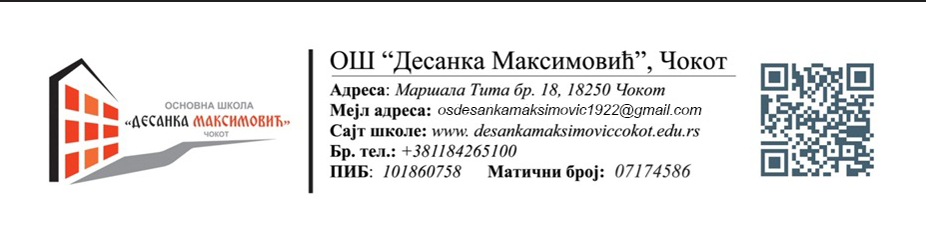 ГОДИШЊИ ПЛАН РАДА ШКОЛЕза школску 2023/2024. годинуЧокот, септембар 2023. годинеСадржајI УВОД	1Основни подаци о школи	1ЛИЧНА  КАРТА  ШКОЛЕ	1Полазне основе рада школе	2Материјално-технички и просторни услови рада школе	5Школски простор	5Опремљеност наставним средствима	13Кадровски услови рада - запослени у школи	14Услови средине у којој школа ради	21Друштвена средина	21Родитељи и ученици	22II ОРГАНИЗАЦИЈА ВАСПИТНО-ОБРАЗОВНОГ РАДА ШКОЛЕ	24Табеларни преглед Календара образовно-васпитног рада	25Списак уџбеника и приручника који ће се користити у школској 2023/2024.години	27Табеларни преглед бројног стања ученика	39Број одељења у школској 2023/2024. години	43Изборни програми	44Табеларни преглед задужења наставника у редовној настави	47Задужења наставника и стручних сарадника током четрдесеточасовне радне недеље	52Распоред часова и дежурства у школи	52Педагошка организација – распоред рада по сменама	53Радно време руководства и стручне службе	56Руководиоци издвојених одељења школе	57Распоред писмених задатака, контролних и писмених вежби	58Отворена врата школе у школској 2023/2024. години	61III УПРАВНИ, РУКОВОДЕЋИ И САВЕТОДАВНИ ОРГАНИ ШКОЛЕ	62План рада директора школе	62План рада помоћника  директора школе	77План рада Савета родитеља	79План рада Школског одбора	82IV СТРУЧНИ ОРГАНИ ШКОЛЕ	86Састав стручних органа школе	86План рада Наставничког већа	92План рада Педагошког  колегијума	93План рада одељењских већа	95Програм  рада одељенских старешина	97Планови рада стручних актива	103Актив за школско развојно планирање	103Актив за развој школског програма	104Планови рада тимова Наставничког већа	106Тим за инклузивно образовање	106Тим за заштиту од дискриминације, насиља, злостављања и занемаривања	111Тим за  самовредновање школе	114Тим за обезбеђивање квалитета и развој школе	116Тим за развој међупредметних компетенција и предузетништва	118Тим за спровођење професионалне оријентације ученика	120Тим за организацију излета, екскурзија и рекреативне наставе	121Тим за медијску промоцију школе	122Тим за професионални развој запослених	124Тим за организацију школских манифестација	126Тим за естетско уређење школског простора	126Тим за пројекте и партнерства	128Тим за сарадњу са породицом	130Планови рада стручних већа	132Стручно веће васпитача припремних предшколских група	132Стручно веће за разредну наставу	136Стручно веће за српски језик	139Стручно веће  за математику	141Стручно веће за стране језике	143Стручно веће за друштвене науке	145Стручно веће за техничке науке	148Стручно веће за  физичко васпитање	149Стручно веће  уметности	151Број планираних седница/састанака органа управљања, саветодавних и стручних органа школе у школској 2023/2024. години	155Планови рада стручних сарадника	156Педагог школе	156Психолог школе	158Социјални радник	159Библиотекар школе	163V  ИНДИВИДУАЛНИ ПЛАНОВИ И ПРОГРАМИ НАСТАВНИКА	166Временско усаглашавање наставних садржаја из различитих предмета	166План посета часовима	167План рада наставника у звању	169Допунска и додатна настава	170VI ПРОГРАМИ ВАННАСТАВНИХ АКТИВНОСТИ	171Секције	171Програм културних активности	173Програм школског спорта и спортских активности	175Хуманитарне акције и друге акције	179Ученичке организације	180Ученички парламент	180Вршњачки тим	182VII  ОСТВАРИВАЊЕ ДРУГИХ ПРОГРАМА	185Програм професионалне оријентације за 7. и 8. разред	185Програм  превенције насиља, злостављања, занемаривања, програм спречавања дискриминације и превенција других облика ризичног понашања	186Програм здравствене заштите ученика	192Програм социјалне заштите ученика	194Програм заштите животне средине	195Програм сарадње са локалном заједницом	196Програм сарадње са породицом	200Програм екскурзија и наставе у природи	201План припреме  ученика за полагање завршног испита	207Програм корективног рада са ученицима	209Програм стручног усавршавања наставника	210План одржавања угледних и огледних часова	216Пројекти	218VIII  ПРАЋЕЊЕ И ЕВАЛУАЦИЈА  ГОДИШЊЕГ ПЛАНА РАДА ШКОЛЕ	228IX  ПРИЛОЗИ УЗ ГОДИШЊИ ПЛАН РАДА ШКОЛЕ	228I УВОДОсновни подаци о школиЛИЧНА  КАРТА  ШКОЛЕПолазне основе рада школе3.1 Закон о основама система образовања и васпитања и подзаконски акти 3.1.1. Закон о основама система образовања и васпитања ("Сл. Гласник РС", БР. 88/2017 И 27/2018 – др. закон, 10/2019, 27/18-др. закон, 6/2020 И 129/2021) 3.1.2. Правилник о јединственом информационом систему просвете („Сл. Гласник РС“, бр. 81/2019) 3.1.3. Одлука о образовању комисије за верску наставу у школи ("Сл. Гласник РС", бр. 9/2014, 10/2017, 31/2017 и 73/2017) 3.1.4. Правилник о сталном стручном усавршавању и напредовању у звања наставника, васпитача и стручних сарадника ("Сл. Гласник РС", БР. 109/21) 3.1.5. Правилник о оцењивању ученика у основном образовању и васпитању ("Сл. Гласник РС", бр. 34/2019, 59/2020 И 81/2020) 3.1.6. Правилник о стандардима компетенција директора установа образовања и васпитања ("Сл. Гласник РС", бр. 38/2013) 3.1.7. Правилник о стручно-педагошком надзору ("Сл. Гласник РС", бр. 87/2019) 3.1.8. Правилник о вредновању квалитета рада установе ("Сл. Гласник РС", бр. 10/2019) 3.1.9. Правилник о стандардима квалитета рада установе ("Сл. Гласник РС-Просветни Гласник", бр. 14/2018) 3.1.10. Правилник о ближим упутствима за утврђивање права на ндивидуални образовни план, његову примену и вредновање ("Сл. Гласник РС", бр. 74/2018) 3.1.11. Правилник о додатној образовној, здравственој и социјалној подршци детету, ученику и одраслом ("Сл. Гласник РС", бр. 80/2018) 3.1.12. Општи протокол за заштиту деце од злостављања и занемаривања и Правилник о Протоколу поступања у установи у одговору на насиље, злостављање и занемаривање ("Сл. Гласник РС", бр. 46/2019 и 104/2020) 3.1.13. Правилник о дозволи за рад наставника, васпитача и стучних сарадника ("Сл. Гласник РС", бр. 22/2005, 51/2008, 88/2015, 105/2015, 48/2016 и 9/2022) 3.1.14. Правилник о календару образовно-васпитног рада основне школе за школску 2023/2024. годину ("Сл. Гласник РС – Просветни Гласник", бр. 44/2023) 3.1.15. Правилник о програму свих облика рада стручних сарадника ("Сл. Гласник РС – Просветни Гласник", бр. 5/2012 и 6/2021-др. правилник)3.1.16. Правилник о степену и врсти образовања наставника и стручних сарадника у основној школи ("Сл. Гласник РС – Просветни Гласник", бр. 11/2012, 15/2013, 2/2016, 10/2016, 11/2016, 2/2017, 3/2017, 13/2018, 11/2019, 2/2020, 8/2020, 16/2020, 19/2020, 3/2021, 4/2021, 17/2021, 18/2021, 1/2022, 2/2022, 5/2022, 6/2022 и 10/2022) 3.1.17. Правилник о стандардима компетенција за професију наставника и њиховог професионалног развоја ("Сл. Гласник РС – Просветни Гласник", бр. 5/2011) 3.1.18. Правилник о организацији и остваривању наставе у природи и екскурзије у основној школи ("Сл. Гласник РС – Просветни Гласник", бр. 30/2019) 3.1.19. Правилник о ближим критеријумима за препознавање облика дискриминације од стране запосленог, детета, ученика или трећег лица у установи образовања и васпитања ("Сл. Гласник РС", бр. 22/2016) 3.1.20. Правилник о критеријумима и стандардима за финансирање установе која обавља делатност основног образовања и васпитања ("Сл. Гласник РС", бр. 73/2016, 45/2018, 106/2020 и 115/2020 и 72/2023) 3.1.21. Правилник о националном оквиру образовања и васпитања ("Сл. Гласник РС", бр. 98/2017) 3.1.22. Правилник о поступању установе у случају сумње или утврђеног дискриминаторног понашања и вређања угледа, части или достојанства личности ("Сл. Гласник РС", бр. 65/2018) 3.1.23. Правилник о раду посебне радне групе и радних подгрупа за праћење и контролу преузимања запослених са листе ("Сл. Гласник РС", бр. 66/2018) 3.1.24. Правилник о обављању друштвено-корисног, односно хуманитарног рада ("Сл. Гласник РС", бр. 68/2018) 3.1.25. Правилник о листи стручних, академских и научних назива ("Сл. Гласник РС", бр. 53/2017, 114/2017, 52/2018, 21/2019, 34/2019, 6/2020, 24/2020, 152/2020, 10/2021 и 48/2021) 3.1.26. Правилник о ближим условима за оснивање, почетак рада и обављање делатности основне школе ("Сл. Гласник РС – Просветни Гласник", бр. 5/2019 и 6/2020 и 4/2019 И 16/20203.1.27. Правилник о плану наставе и учења за први циклус основног образовања и васпитања програму наставе и учења за први разред основног образовања и васпитања („Сл. Гласник РС – Просветни Гласник“  бр. 10/2017, 12/2018, 15/2018, 1/2019 И 2/2020) 3.1.28. Каталог уџбеника за први и пети разред основног образовања и васпитања („Сл. Гласник РС – Просветни Гласник“, бр.2/2019, 9/2019, 14/2019, 2/21, 17/21, 18/21 И 3/22) 3.1.29. Каталог уџбеника за други и шести разред основног образовања и васпитања („Сл. Гласник РС – Просветни Гласник“, бр. 2/2020, 2/2021, 17/2021, 18/2021 и 14/2019) 3.1.30. Каталог уџбеника за трећи и седми разред основног образовања и васпитања (Сл. Гласник РС – Просветни Гласник“2/2020, 2/2021, 17/2021, 18/2021 и 3/2022) 3.1.31. Каталог уџбеника за четврти и осми разред основног обарзовања и васпитања (Сл. Гласник РС – Просветни Гласник“ 2/2021, 17/2021, 18/2021 И 3/2022) 3.1.32. Правилник о програму наставе и учења за други разред основног образовања и васпитања („Сл. Гласник РС – Просветни Гласник“, бр. 16/18, 3/19 И 5/21) 3.1.33. Правилник о плану наставе и учења за пети и шести разред основног образовања и васпитања и програму наставе и учења за пети и шести разред основног образовања и васпитања („Сл. Гласник РС- Просветни Гласник“ 15/2018, 18/2018, 3/2019, 3/2020, 6/2020 И 17/2021) 3.1.34. Правилник о наставном програму за седми разред основног образовања и васпитања („Сл. Гласник РС – Просветни Гласник“, бр. 6/2009, 3/2011 –др. правилник, 8/2013, 11/2016, 12/2018, 3/2019, 12/2019 и 3/2020) 3.1.35. Правилник о програму наставе и учења за трећи разред основног образовања и васпитања („Сл. Гласник РС – Просветни гласник“,5/2019, 1/2020, 6/2020 И 7/2022) 3.1.36. Правилник о програму наставе и учења за седми разред основног образовања и васпитања („Сл. Гласник РС – Просветни Гласник“, бр. 5/2019, 1/2020, 6/2020, 8/2020, 5/2021 и 17/2021) 3.1.37. Правилник о наставном програму за осми разред основног образовања и васпитања („Сл. Гласник РС – Просветни Гласник“, бр. 2/2010, 3/2011 –др. правилник, 8/2013, 5/2014, 11/2016, 7/2017, 12/2018, 10/2019 и 3/2020) 3.1.38. Правилник о програму наставе и учења за четврти разред основног образовања и васпитања („Сл. Гласник РС – Просветни Гласник“, бр.11/2019, 6/2020 И 7/2021) 3.1.39. Правилник о наставном програму за шести разред основног образовања и васпитања („Сл. Гласник РС –Просветни Гласник“, бр. 5/2008, 3/2011 –др. правилник, 1/2013, 5/2014, 11/2016, 3/2018, 12/2018 И 3/2020)) 3.1.40. Правилник о плану наставе и учења за први циклус основног образовања и васпитања и програму наставе и учења за први разред основног образовања и васпитања („Сл. Гласник РС – Просветни Гласник“, бр. 10/2017, 12/2018, 15/2018, 18/2018, 1/2019 и 2/2020) 3.1.41. Правилник о програму наставе и учења за осми разред основног образовања и васпитања („Сл. Гласник РС – Просветни гласник“, бр.11/2019, 2/2020, 6/2020, 5/2021 и 17/2021) 3.1.42. Правилник о наставном плану за други циклус основног образовања и васпитања и наставном програму за пети разред основног образовања и васпитања ("Сл. Гласник РС – Просветни Гласник", бр. 6/2007, 2/2010, 7/2010 - др. правилник, 3/2011 - др. правилник, 1/2013, 4/2013, 11/2016, 6/2017, 8/2017, 9/2017, 12/2018 и 15/2018 - др. правилник) 3.1.43. Правилник о програму наставе и учења за други разред основног образовања и васпитања ("Сл. Гласник РС – Просветни Гласник", бр. 16/2018, 3/2019 и 5/2021) 3.1.44. Правилник о наставном плану за први, други, трећи и четврти разред основног образовања и васпитања и наставном програму за трећи разред основног образовања и васпитања ("Сл. Гласник РС – Просветни Гласник", бр. 1/2005, 15/2006, 2/2008, 2/2010, 7/2010, 3/2011 - др. правилник, 7/2011 - др. правилник, 1/2013, 11/2014, 11/2016 и 12/2018) 3.1.45. Правилник о наставном програму за четврти разред основног образовања и васпитања ("Сл. Гласник РС – Просветни Гласник", бр. 3/2006, 15/2006, 2/2008, 3/2011 - др. правилник, 7/2011 - др. правилник, 1/2013, 11/2014, 11/2016, 7/2017 и 12/2018) 3.1.46. Правилник о наставном плану и програму за први и други разред основног образовања и васпитања ("Сл. Гласник РС – Просветни Гласник", бр. 10/2004, 20/2004, 1/2005, 3/2006, 15/2006, 2/2008, 2/2010, 7/2010, 3/2011 - др. правилник, 7/2011 - др. правилници, 1/2013, 4/2013, 14/2013, 5/2014, 11/2014, 11/2016, 6/2017 и 12/2018) 3.1.47. Правилник о плану наставе и учења за седми и осми разред основног образовања и васпитања ("Сл. Гласник РС – Просветни Гласник", бр. 18/2018) 3.1.48. Уредба о каталогу радних места у јавним службама и другим организацијама у јавном сектору ("Сл. Гласник РС", бр. 81/2017, 6/2018 и 43/2018) 3.2 Закон о основном образовању и васпитању и подзаконски акти3.2.1. Закон о основном образовању и васпитању ("Сл. Гласник РС", бр. 55/2013, 101/2017, 10/2019, 27/2018 –др.закон и 129/2021) 3.2.2. Закон о предшколском образовању и васпитању („Сл. Гласник РС“, бр. 18/2010, 101/2017, 113/2017 –др.закон, 95/2018 –др.закон, 10/2019, 86/2019 –др.закон, 157/2020 – др.закон,123/2021 –др.закон и 129/2021) 3.2.3. Правилник о садржају и начину вођења евиденције и издавању јавних исправа у основној школи ("Сл. Гласник РС", БР. 55/2006, 51/2007, 67/2008, 39/2011, 82/2012, 8/2013, 70/2015, 81/2017, 48/2018, 65/2018 – др. Правилник и 66/2018 –др.правилник) и Правилник о садржају и начину вођења евиденције и издавању јавних исправа у основној школи („Сл. Гласник РС“, бр. 66/2018, 82/2018, 37/2019, 56/2019, 112/2020, 6/2021, 85/2021 И 102/2022 –др.правилник). 3.2.4. Правилник о условима и поступку напредовања ученика основне школе ("Сл. Гласник РС", бр. 47/94) 3.2.5. Правилник о дипломама за изузетан успех ученика у основној школи ("Сл. Гласник РС", бр. 37/93 и 42/93) 3.2.6. Правилник о норми часова непосредног рада са ученицима наставника, стручних сарадника и васпитача у основној школи ("Сл. Гласник РС – Просветни Гласник", бр. 2/92 И 2/2000) 3.2.7. Правилник о врсти стручне спреме наставника верске наставе за први разред основне школе и критеријумима и начину оцењивања ученика који похађа верску наставу ("Сл. Гласник РС – Просветни Гласник", бр. 5/2001 и "Сл. Гласник РС", бр. 93/2004 – др.правилник) 3.2.8. Правилник о начину организовања наставе за ученике на дужем кућном и болничком лечењу ("Сл. Гласник РС", бр. 66/2018) 3.2.9. Посебан колективни уговор за запослене у основним и средњим школама и домовима ученика ("Сл. Гласник РС", бр.21/2015 И 92/2020) 3.3 Други прописи 3.3.1. Закон о раду ("Сл. Гласник РС", бр. 24/2005, 61/2005, 54/2009, 32/2013,75/2014, 13/2017 – одлука УС и 113/2017 И 95/2018-аутентично тумачење) 3.3.2. Закон о општем управном поступку ("Сл. Гласник РС", бр.18/2016 И 95/2018- аутентично тумачење) 3.3.3. Зако о јавним набавкама ("Сл. Гласник РС", бр. 91/2019) 3.3.4. Закон о уџбеницима  („Сл. Гласник РС“, бр. 27/2018). 3.3.5. Закон о пензијском и инвалидаском осигурању  (''Сл. Гласник  РС'' бр.34/03, 64/01, -УС,84/04- и др закон,85/05,101/05 –и др закон,63/03,-УС,5/09,107/09,101/10, 93/12,62/13,108/13,75/14,142/14).3.4 Интерни и општи акти школе       Извештај о раду установе за претходну годину       Извештај о самовредновању       Извештаји о реализацији завршних испита       Пословник о раду наставничког већа       Пословник о раду органа управљања       Пословник о раду савета родитеља       Пословник о раду ученичког парламента       Правила понашања у установи ученика, запослених и родитеља деце/ученика (Правилник о понашању у установи)       Правилник о дисциплинској и материјалној одговорности запослених у установи       Правилник о дисциплинској и материјалној одговорности ученика       Правилник о организацији и систематизацији послова       Правилник о раду (Уговор о раду)       Развојни план установе       Статут установе Измене и  допуне  Статута  усвојене    августа  2021.  ГодинеДопуна  Статута    одредбама  које  се  односе  на  припремни  предшколски  програмШколски развојни план за период 2023-2028Важећи подзаконски акти – правилници о наставним плановима и програмима  са изменама и допунама, нормативи, основи програма рада, упутства и  остали педагошко-стручни и управни прописи који одређују структуру и садржај Годишњег плана рада школеУсаглашени  подзаконски  акти  са    Законом  о  основама  система  образовања  и  васпитања  .Материјално-технички и просторни услови рада школеШколски просторНаша школа je једна од највећих основних школа у Нишу. Поред матичне школе има још осам издвојених одељења, што је чини најразуђенијом школом у Нишу. Школске зграде су грађене у различитим временским периодима под различитим условима, при чему су примењивани различити стандарди што проузрокује  неуједначене услове рада. Управа школе улаже велике напоре да се услови рада уједначе и да се сваком детету обезбеде барем слични услови рада. Наша школа је верификована за рад, тако да Чокот, Ново Село и Мрамор имају осморазредне школе, а остала одељења су верификованa  као четвороразредне школе.Велики број наших ученика су „ђаци путници“ због чега смо уложили доста труда у усклађивање ритма рада школе са редом вожње аутобуса којима ђаци путују. Посебна пажња у нашој школи посвећује се безбедности деце и када се ради о организацији простора. Све просторије за наставу су опремљене адекватним намештајем, у добром су стању и редовно се одржавају. Простор у коме бораве ученици прилагођен је потребама ученика. Улажући велики напор, помоћно особље води бригу о ентеријеру, спољашњем изгледу зграда и двориштима. Током летњих и зимских распуста врши се стална реконструкција или доградња, поправка подова и зидова, намешаја.  Води се стална брига за унапређење радног простора, на радост и задовољство ученика и наставника.МАТИЧНА  ШКОЛА У ЧОКОТУШколска зграда има комбиновани кров, двориште је осветљено, учионице имају неонско и лед осветљење, водовод је градски, као и канализација.  Школа је обезбеђена алармним системом о чијем одржавању брине „Нифон“. Школа је обезбеђена спољним и унутрашњим видео надзором. Учионице су са подовима од винас плоча, а ходници од керамичких плочица. У школском дворишту је изграђена балон - сала димензије 18x36м. Сала је ограђена жицом висине 2м, обезбеђена је видео - надзором, а унутрашњост је опремљена  кошевима, стубовима за одбојку и головима за мали фудбал. Балон - сала је опремљена грејачима на плин и изграђена је одговарајућа подстаница за смештај плинa. Уклоњена је стара ламперија из холова, који су затим окречени и сређени. Постављене су плочице у холу на улазу у школу. Окречене су и учионице, замењена столарија у учионицама и холовима. Школско двориште је ограђено.ИЗДВОЈЕНО ОДЕЉЕЊЕ ШКОЛЕ У НАСЕЉУ ДЕВЕТИ МАЈ      Приземље		СпратОдељења која су означена * мењају учионице на недељу дана.  ИЗДВОЈЕНО ОДЕЉЕЊЕ ШКОЛЕ У МРАМОРУПриземљеСпратИЗДВОЈЕНО ОДЕЉЕЊЕ ШКОЛЕ У МРАМОРСКОМ ПОТОКУ   ИЗДВОЈЕНО ОДЕЉЕЊЕ  ШКОЛЕ У КРУШЦУИЗДВОЈЕНО  ОДЕЉЕЊЕ  ШКОЛЕ  У ЛАЛИНЦУИЗДВОЈЕНО ОДЕЉЕЊЕ ШКОЛЕ У ДОЊЕМ МЕЂУРОВУ            . ИЗДВОЈЕНО  ОДЕЉЕЊЕ  ШКОЛЕ У СЕЛУ БУБАЊИЗДВОЈЕНО ОДЕЉЕЊЕ ШКОЛЕ У ГОРЊЕМ  МЕЂУРОВУОпремљеност наставним средствимаДанас школа поседује све потребне врсте наставних средстава, односно задовољава утврђене и законом прописане нормативе и стандарде. Наставницима и стручним сарадницима је омогућена је употреба информационе технологије.бИнтернет  је доступан  у матичној школи и  у свим издвојеним одељењима.	Школа је опремљена довољним бројем рачунара, телевизорима, пројекторима, преносивим  рачунарима, фотокопир апаратима, „паметним таблама“, покретним таблама и паноима, стручном литературом и другим неопходним дидактичким средствима. Сва дидактичка средства се одржавају, чувају и редовно допуњавају новим. 	Библиотека има више од 10.000 књига, које се налазе у библиотечким просторима у матичној школи, Деветом мају и Мрамору. Својом укупном тематиком и садржајном структуром, библиотечки фонд задовољава потребе ученика, наставника, стручних сарадника и родитеља.Кадровски услови рада - запослени у школиУ школској 2023/24  години у ОШ „Десанка  Максимовић“  је запослено 128 радника. Од тога наставу изводи 81 наставник – 50  у предметној и 31 у разредној  настави. Од 21,50  радника који раде на пословима помоћно-техничког особља   16,00 радника ради на пословима чишћења просторија, а 5,50  обавља  послове   домара  мајстора одржавања (ложач  парних  котлова).   Решењем  Министарсатва   просвете  науке  и технолошког  развоја бр.112-01-00319/2023-07 од  28.7.2023. године  смо  добили сагласност    за  повећање  броја  извршиоца  на  пословима  одржавања  хигијене  за  400%  и   а  решењем  бр. 112-01-01183/2023-07    од  24.8.2023. смо  добили  сагласност  за  повећање   броја  извршилаца на  пословима  домара  мајстора  одржавања  за  200%. С  обзиром  да  су  квадратуре  школа  повећане    на  основу  поседовних  листова  које  школа  поседује    добили  смо  могућност  повећења  броја  радника  на  одржавању  хигијене. Руководећи кадар у школи чине директор и помоћник директора школе                                 (две особе 100%+30%). Управне, нормативно-правне и финасијске послове у установи обавља секретар школе, шеф рачуноводства и троје административно  финансијских  радника  (по 50%). На пословима стручних сарадника раде: педагог (три особе 70%+ 80%+50%), психолог (50%+50%),  социјални радник  (двоје   50% + 50%)  и  библиотекар  (двоје  100% + 50%). На  дужем  боловању  је   Ивана  Петковић, учитељ  у  Мраморском   Потоку.  Замена је  Марија  Митић    по  образовању  мастер  учитељ  из  Ниша и Слађана Марјановић, секретар школе.Решењем  Министарства  просвете   науке  и технолошког  развоја   ОШ  ''Десанка  Макисмовић''  Чокот   је   добила   верификацијау  за   предшколске  групе     бр. 022-05-70/2022-07/1   од   29.8.2022. године.  Тиме  је школа добила  још   осам   одељења. Један васпитач је примљен на неодређено време у складу са сагласношћу Министарства просвете, науке и технолошког развоја и Школске управе. Мишљењем просветног саветника ШУ Ниш број 920-420-610-323/2023-02 од 04.09.2023. године, школа је добила сагласност за формирање још две предшколске групе, па је број васпитача повећан на 10. Такође, школа је добила сагласност за запошљавање још једног учитеља, тако да се укупан број запослених повећао на 128.	Кадровски услови задовољавају норме које су прописане Законом о основама система образовања и васпитања, као и  Правилником о врсти  стручне  спреме  у основној школи  и   другим позитивно - правним   прописима који регулишу област основног  образовања, а у укупном броју запослених који су директно и индиректно укључени у наставни процес преко 80% је радника  са високом стручном спремом.Највећи  број  запослених у раду перманентно користи знања стечена како на основним струковним студијама, тако и у даљем процесу усавршавања, користећи савремену  технологију, методе и принципе интерактивног наставног процеса, примену психосоцијалних програма подршке у раду са одељењем, управљања процесом учења и наставе. Разредна наставаПредметна наставаДиректор и помоћник директораВаннаставни кадар ( секретар и административни радници )Стручни сараднициТехничко и помоћно  особљеВаспитачиКвалификациона структура кадрова             Наставници разредне наставе Наставници предметне наставеВаспитачи  Ваннаставно  особљеДуже  боловање:  Ивана  Петковић, учитељ, Слађана Марјановић, секретар.Услови средине у којој школа радиДруштвена срединаНајвећи  део територије који  покрива  школа  спада  у  сеоско  подручје. 	Из  социјалне карте ученика и осталих параметара видљиво је да oko 75% родитеља наших ученика има  средње образовање. Велики број житеља ових крајева има  пољопривреду  као основну  или  допунску делатност. Безбедност деце је добра када се ради о заштити  од  алкохола, наркотика и  насиља, али  је  саобраћајна безбедност незадовољавајућа, посебно у близини школа у Насељу 9. мај и Мрамору и поред улагања локалне самоуправе у побољшање саобраћајне безбедности последњих година . Око 16 % наших ђака су ђаци путници. Стално се трудимо да за наше ђаке путнике усагласимо време поласка аутобуса са распоредом школских активности. Поједина издвојена одељења су на великој удаљености од матичне школе, а поједина места становања ученика су на великој удаљености од школе до које путују сваког радног дана.	Планирани облици сарадње са друштвеном средином дати су у поглављу «Програм сарадње са локалном заједницом».Родитељи и ученициНема никакве сумње да је социо-економски статус и образовни профил породица из којих долазе деца на школовање један од пресудних фактора и предуслова за оптималан образовни и психо-социјални развој ученика. Фројдова мисао да је „дете отац човека" не указује само на значај раног детињства у развоју људске јединке, већ посредно имплицира неизоставну и далекосежну улогу породице и социјалног окружења у формирању култивисане, социјабилне, образоване и производне личности. И ове године је спроведена анкета како би се одредио социјални профил или статус ученика на нивоу целе школе. Учитељи и одељењске старешине прикупили су податке у својим одељењима о ученицима према следећим параметрима: број деце без оца/мајке; број деце која имају статус расељених лица; број деце других националности; број ученика који путују до школе; број деце која су изузетно социјално угрожена; број деце у хранитељским породицама и број деце чији родитељи немају решено стамбено питање. Овоме је додат и образовни ниво родитеља. Сада ћемо начелно продискутовати резултате које смо добили по свакој издвојеној категорији и то на нивоу целе школе.БРОЈ ДЕЦЕ БЕЗ ОЦА / МАЈКЕ – Овај параметар изазвао је извесне недоумице код учитеља и наставника који су прикупљали податке. Наиме, није им било потпуно јасно да ли се ради о деци чији један или можда оба родитеља нису живи, или у ову категорију спадају и деца која, на пример, због развода родитеља или због тога што један од родитеља дуже време ради у иностранству, живе без једног или без оба родитеља. Можемо се само надати да су просветни радници наше школе следили упутство које им је дато да се овде заправо ради о деци чији један или оба родитеља нису живи или у случају да отац није признао дете. Такође, у ову категорију нису укључена деца на хранитељском смештају. Подаци показују да 1,20% деце нема оца и да је, такође,  0,72% деце остало без мајке. То значи да близу 2%  деце живи у дефицијентним породицама, што је скоро исто у односу на претходну школску годину. Подаци такође показују да скоро двоструко више деце живи без биолошког оца. На ове податке посебну пажњу треба да обрате психолог, педагог, социјални радник, учитељи и наставници.БРОЈ ДЕЦЕ КОЈА ИМАЈУ СТАТУС РАСЕЉЕНИХ ЛИЦА - Ово је још једна категорија која нам очигледно показује колико је судбина појединца инхерентна историјским и друштвеним околностима у које је бачен. Претходне школске године било је 12 ученика наше школе са статусом расељених лица, а школске 2023/24. године је само један ученик, што је много мање у односу на претходну школску годину.БРОЈ ДЕЦЕ ДРУГИХ НАЦИОНАЛНОСТИ - Нашу школу похађа 3,00% ученика других националности – углавном ромске, али је школу уписало и неколико деце руске националности. Пар година уназад, запажено је да су се неки припадници ромске популације декларисали као Срби. Било како било, посебну пажњу треба обратити на ромску популацију која је у највећем броју случајева ниског економског и образовног нивоа, са посебним и специфичним етничким прерогативима који се често тешко уклапају у норме тзв. западне цивилизације. Ова популација захтева посебно праћење од стране психолошке и педагошке службе и укључивање у инклузивни образовни рад. Родитељи и деца ове националности су по правили едукативно запуштени и немотивисани за школовање. Посебно треба радити на побољшању њиховог знања српског језика и социјалног и економског статуса, уз уважавање свих специфичности ове националности.БРОЈ УЧЕНИКА КОЈИ ПУТУЈУ ДО ШКОЛЕ - Због разуђености истурених одељења која гравитирају матичној школи у Чокоту, знатан број деце по поласку у пети разред принуђен је да користи аутобуски превоз како би дошао у школу. Скоро 16% ученика наше школе од петог до осмог разреда губи свакодневно бар један сат свог детињства због нерешеног превоза. Нема сумње да је трансформацијом истуреног одељења у  Мрамору у осмогодишњу школу, број деце која путују аутобусом у школу знатно смањен. Наша школа чини велике напоре да градски превозници ускладе свој ред вожње са потребама ученика-путника, бар у терминима одласка у школу и повратка из ње. Доласком приватних превозника овај проблем је видно ублажен.БРОЈ ДЕЦЕ КОЈА СУ ИЗУЗЕТНО СОЦИЈАЛНО УГРОЖЕНА – Овој категорији припада 4,19% деце наше школе. Број ове деце се знатно повећао у односу на претходне године, а ове године је нижи у односу на претходну школску годину. Може бити да ови подаци и не одговарају правом стању ствари. Потребно је јасније прецизирати шта заправо значи „социјална угроженост" у друштву које је и само „социјално угрожено". Треба такође истаћи да школа са своје стране чини максималне напоре да овој деци обезбеди уџбенике и школски прибор, као и бесплатну ужину и рекреативну наставу.БРОЈ ДЕЦЕ У ХРАНИТЕЉСКИМ ПОРОДИЦАМА – Имамо 7 ученика у хранитељским породицама, слично као и претходне школске године, или 0,84%. БРОЈ ДЕЦЕ КОЈА НЕМАЈУ РЕШЕНО СТАМБЕНО ПИТАЊЕ – 8 наших ученика или 0,96% нема решено стамбено питање, односно, њихови родитељи се боре са неприликама подстанарског живота. С обзиром на то да је то хронични проблем целокупног друштва, можемо закључити да је највећи број наших ученика стамбено ситуиран. Узрок ове посебне привилегије вероватно почива у томе што већина ученика припада руралним и приградским областима, где се стамбени простор „наслеђује" с колена на колено.ОБРАЗОВНИ НИВО РОДИТЕЉА - Ова категорија следи нормалну дистрибуцију. Око 75% родитеља има завршену средњу школу. Све је мањи број родитеља који немају завршену обавезну школу, док уочавамо благи пораст броја родитеља са вишим и високим образовањем, мада је образовање родитеља ученика наше школе још увек ниже него родитеља ученика централних градских школа. Подаци показују да жене имају у просеку нешто боље образовање него мушкарци што је слично у односу на претходну школску годину.Социјална карта ОШ «Десанка Максимовић» - Чокот за школску 2023/2024. годину:II ОРГАНИЗАЦИЈА ВАСПИТНО-ОБРАЗОВНОГ РАДА ШКОЛЕБудући да је претходна школска година завршена раније, Министарство просвете, науке и технолошког развоја упутило је школама Смернице чији је циљ успостављање континуитета у остваривању образовно-вапитног рада, достизање прописаних циљева образовања и васпитања, али и помоћ свим актерима школског живота да се носе са изазовима у новој школској години.У складу са Смерницама да се ове школске године посебан нагласак стави на развој позитивних људских вредности код ученика, као и унапређивање односа заснованих на међусобном поштовању, сарадњи и солидарности уз уважавање различитости, стручни органи школе осмислили су активности које ће се реализовати током целе школске године:Првог наставног дана школске 2023/2024. године реализују се разговори са ученицима и упознавање ученика са планом рада у првим недељама нове школске године -тематски дан Кад се многе руке сложе – другарство, заједништво, сарадња, на истом задатку;Настава у недељи од 4. до 8. септембра 2023. године биће oрганизована кроз тематску наставу, у оквиру које ће бити реализоване радионице и друге активности усмерене ка неговању вредности међусобног поштовања, сарадње и солидарности, уз уважавање различитости – тематска недеља Моја школа је мој други дом;У недељи од 11. до 15. септембра 2023. године биће спроведено иницијално процењивање у оквиру предмета програма наставе и учења  и на основу резултата иницијалног процењивања планираће се реализација образовно-васпитног рада у складу са постигнућима ученика;Током школске године реализоваћемо тематске дане и недеље са следећим темама: Кад се многе руке сложе, Моја права и обавезе, Подељена срећа је двапут већа, Магична моћ речи, Шта могу да учиним за тебе.Током првих месеци ове школске године,као и до сада, спровешћемо иницијално процењивање прилагођавања предшколаца, као и ученика првог и петог разреда на нову средину и благовремено ћемо планирати мере подршке са васпитачима, учитељима, наставницима, ученицима и родитељима;У току школске године реализоваће се акциони план школе у областима квалитета Подршка ученицима и Етос;У току школске године у школи ће у сарадњи са Полицијском управом у Нишу бити реализован пројекат Заједно и безбедно кроз детињство;До краја првог полугодишта, школа ће јасно истаћи визију развоја школе и на основу ње дефинисати мото (идентитет) школе, као важан и препознатљив симбол школе.Табеларни преглед Календара образовно-васпитног рада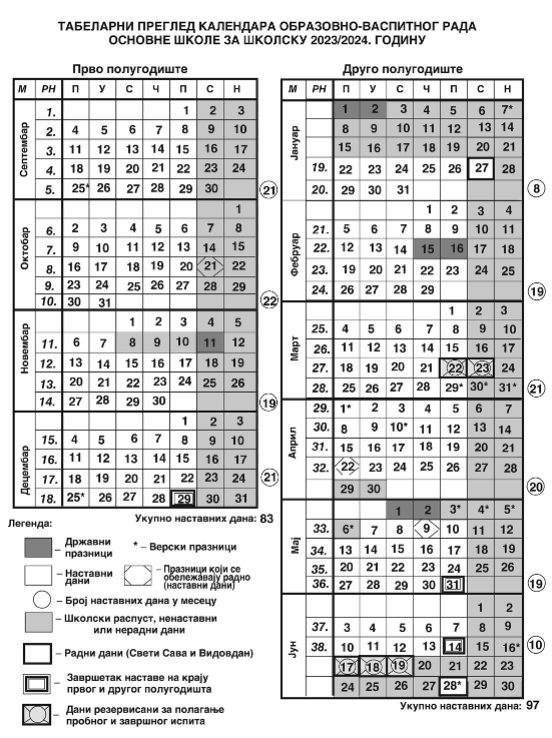 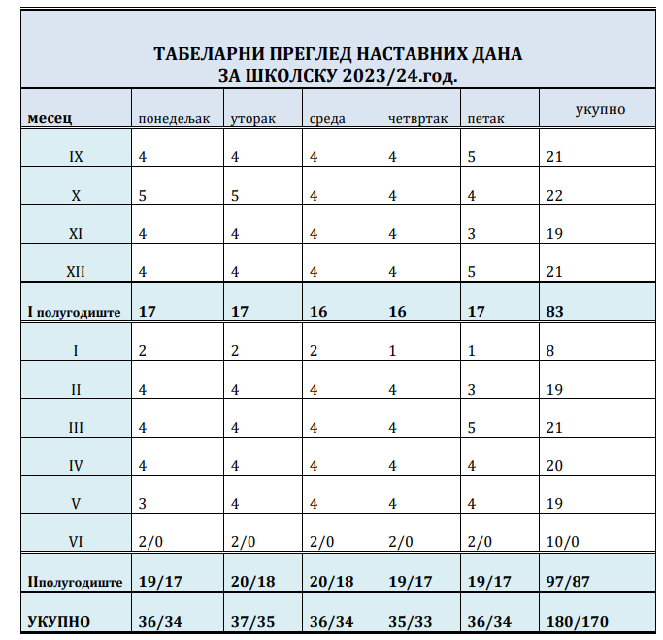 Списак уџбеника и приручника који ће се користити у школској 2023/2024.годиниДодатна литература:Табеларни преглед бројног стања ученика*одељење које је у комбинацији са другим одељењемБројно стање ученика по разредима за целу школу  Број одељења у школској 2023/2024. годиниИзборни програмиМлађи разредиУ  1, 2, 3. и 4. разреду понуђени су следећи изборни програми:Грађанско вапитање – Верска наставаЈезици националних мањина (реализација наставе ових предмета је могућа на нивоу више школа)Групе за Грађанско васпитање и Верску наставуСтарији разредиУ старијим разредима понуђене су следећи изборни предмети:у 5. разреду: Француски језик– Немачки језикУ свим старијим разредима понуђени су:Грађанско васпитање – Верска наставаЈезици националних мањина  (реализација наставе ових предмета је могућа на нивоу више школа )На основу резултата анкета, сви ученици петог разреда изучаваће немачки језик.На основу изјашњавања формиране су групе за Грађанско васпитање и Верску наставу:Слободне наставне активностиУченицима су, у складу са кадровским  могућностима понуђене по три слободне активности. Одељења ће похађати ону слободну активност за коју се изјаснила већина.Табеларни преглед задужења у редовној наставиПрипремне предшколске групеМлађи разредиСтарији разредиЗадужења наставника и стручних сарадника током четрдесеточасовне радне недеље Задужења наставника и стручних сарадника током четрдесеточасовне радне недеље дата су у прилогу Годишњег плана рада. Наставници и стручни сарадници добијају решења којима је регулисан број радних часова недељно (40 за наставника/стручног сарадника са пуном нормом) и годишње (1760 часова за наставника/стручног сарадника са пуном нормом). У решењима о структури четрдесеточасовне радне недеље уређена су и задужења током ненаставних недеља.Распоред часова и дежурства у школи	Распоред часова редовне и изборне наставе и ваннаставних активности  налази се  у прилогу Годишњег плана рада. Распоред дежурства у школи саставни је део распореда часова (у прилогу Годишњег плана рада). За време одмора дежурају учитељи, наставници и стручни сарадници, а у време трајања наставе помоћни радници. Педагошка организација – распоред рада по сменамаРАСПОРЕД ЗВОЊЕЊА У МАТИЧНОЈ ШКОЛИУ матичној школи сви ученици иду преподне у школу. РАСПОРЕД ЗВОЊЕЊА У НАСЕЉУ  ДЕВЕТИ МАЈ У насељу « Девети мај « пре подне крећу ученици од првог до четвртог разреда, после подне крећу ученици 5, 6, 7. и 8. разреда. Смене се мењају на недељу дана. РАСПОРЕД ЗВОЊЕЊА У ИЗДВОЈЕНОМ  ОДЕЉЕЊУ У ДОЊЕМ МЕЂУРОВУПрвог дана сви ученици и предшколци ишли су пре подне.  Трећи разред и предшколци увек иду пре подне у школу, први и четврти се смењују на недељу дана.РАСПОРЕД ЗВОЊЕЊА У ИЗДВОЈЕНОМ ОДЕЉЕЊУ У МРАМОРУПрве недеље предшколци и ученици млађих крећу преподне, а ученици старијих разреда послеподне. Смене се мењају на недељу дана. Предшколци увек иду пре подне.РАСПОРЕД ЗВОЊЕЊА У ИЗДВОЈЕНОМ ОДЕЉЕЊУ  У ЛАЛИНЦУ	Прве недеље први и трећи разред иде преподне, други и четврти после подне. Ове школске године имамо две предшколске групе, једна иде пре подне а друга после подне и мењаће се на недељу дана. РАСПОРЕД ЗВОЊЕЊА У ИЗДВОЈЕНОМ  ОДЕЉЕЊУ У БУБЊУУченици у Бубњу од ове школске године имају две смене. Прве недеље пре подне су ишли комбинација 1.и 3. и предшколци (који стално иду пре подне), а после подне ученици 2.разреда. Смена комбинације ученика 1.и 3.разреда и 2.разред се мењају на недељу дана.РАСПОРЕД ЗВОЊЕЊА У ИЗДВОЈЕНОМ  ОДЕЉЕЊУ У МРАМОРСКОМ ПОТОКУПредшколци и ученици у Мраморском Потоку иду само пре подне у школу. РАСПОРЕД ЗВОЊЕЊА У ИЗДВОЈЕНОМ  ОДЕЉЕЊУ У КРУШЦУ	Пре подне су кренули ученици 4.разреда и комбинација ученика 1.и 3.разреда, а у поподневној смени су ученици  2.разреда . Ученици 4.разреда иду увек пре подне у школу, као и предшколци, а ученици 2.разреда и комбинације 1.и 3.разреда се мењају на недељу дана.РАСПОРЕД ЗВОЊЕЊА У ИЗДВОЈЕНОМ  ОДЕЉЕЊУ У ГОРЊЕМ МЕЂУРОВУУченици у Горњем Међурову, као и предшколци, иду само пре подне у школу. Радно време руководства и стручне службеРАДНО ВРЕМЕ БИБЛИОТЕКЕРадно време РАЧУНОВОДСТВА и СЕКРЕТАРА  је увек пре подне од 7 и 30 до 14 и 30 осим у изузетним ситуацијама.Руководиоци издвојених одељења школеПрема Статуту ОШ «Десанка Максимовић», Чокот, у складу са организацијом рада, ради остваривања што потпунијих резултата у извршавању послова и радних задатака, у циљу остваривања права, обавеза и одговорности, свако издвојено одељење има свог руководиоца кога именује директор школе:Распоред писмених задатака, контролних и писмених вежбиМлађи разредиСтарији разредиОтворена врата школе у школској 2023/2024. годиниIII УПРАВНИ, РУКОВОДЕЋИ И САВЕТОДАВНИ ОРГАНИ ШКОЛЕПлан рада директора школеОПЕРАТИВНИ ПЛАН РАДА ДИРЕКТОРАСептембарИзрада организационе структуре установе: систематизацију и описе радних места, образовање стручних тела и тимова, формирање тимова у оквиру Наставничког већа Оргaнизација и свакодневно праћење рада школе и решавање текућих проблема (распореда часова, учионица, дежурства наставника)Организација свечаног пријема ученика у први разредОрганизавција набавке наставних средстава и потрошног материјала Организација набавке уџбеника за ученике школе и школску библиотеку Организација набавке средстава за извођење наставе Пријем нових радника и упућивање у радПомоћ наставницима у планирању и програмирању наставе Преглед глобалних и оперативних планова наставника (заједно са ПП службом и помоћницима директора)Педагошко-инструктивни рад са приправницима и менторима Конституисање новог Савета родитељаОрганизовање послова око ђачких екскурзија (састанци комисије Наставничког већа за екскурзије, Одељенских већа, Наставничког већа, Савета родитеља и Школског одбора-избор дестинација за све разреде)Израда решења и задужења запосленимаУчешће у изради Извештаја о раду школе, Годишњег плана рада, Школског програм, Извештаја о самовредновању, Евалуација ШРП-а, Ценуса-а (Доситеј-а), ЈИСП, есДневника Израда плана стручног усавршавања запослених (на основу података стручних већа са координатором Тима за професионални развој запослених)Сарадња са тимоим за инклузију и саветовање о предстојећем раду тима Сарадња са Тимом за заштиту од дискриминације, насиља, злостављања и занемаривања Учестовање у раду стручних већа, Одељнских већа, Наставничког већа, Педагошког колегијума и Школског одбора Сарадња са социјалним партнерима Разговор са родитељима око уписа нових ученика Саветодавни рад са одељенским старешинама и пружање помоћи у решавању проблема Давање разних статистичких и других података Школској и локалној управи и другим надлежним службама и институцијамаКонтрола сређености педагошке документације за претходну школску годину Учешће на седници актива директора Сарадња са комуналним инспектором Сарадња са Домом здравља око организације прегледа ученика школеСтална сарадња са помоћницима директора, правном, финансијском и ПП службом, наставницима, одељенским старешинама, ученицима, родитељима, руководиоцима стручних већа, активом директора, Одељењем за образовање, социјална питања, културу и спорт, Школском управом, Министарством просвете и дргим институцијама и организацијама Стално праћење прописа на којима се заснива рад школе и руковођење школе Октобар Сарадња са ученицима и родитељима који се ове године уписују у школу Набавка потрошног материјала, средстава и опреме Координирање секција у школи Присуство на различим манифестацијама Посета часовима редовне наставе и осталих облика Саветодавни рад са одељенским старешинама око процедуре појачаног васпитног рада, Правилника о оцењивању, упућивање на израђене обрасце, разговор о ученицима са посебним потребама и потребом за ИОП-ом Координисање рада Актива за ШРП, сарадња са Тимом за самовредновање: реализација развојног плана, одређивање нових области за самовредновање, прикупљање и евалуаиција извештаја Сарадња са медијима везана за активности школе Организовање и припремање седница Наставничког већа Сарадња са  представницима одељења за превенцију из Управе криминалистичке полиције Преглед и анализа педагошке документације Организовање послова око ученичких екскурзија и наставе у природи (јавне набавке, састанци комисија Савета родитеља, отварање понуда и избор агенције) Праћење реализације часова, дежурства наставника, рада помоћног особља и администрације Стално праћење прописа на којима се заснива рад школе и руковођење школе Новембар o	Организација набавке средстава за извођење наставе o	Преглед педагошке документације o	Припрема за завршетак тромесечја o	Организовање и припремање Наставничког већа, Педагошког колегијума, Савета родитеља и Школског одбора  o	Прируство Конференцији o	Присуство на семинару o	Посета часовима редовне наставе и осталих облика o	Координација и сарадња са Савезом за организацију спортских школских такмичењ	Организација и сарадња са ПП службом везану за помоћ ученицима којима је потребна додатна подршка у учењу o	Састанци са одељенским старешинама око ученичких екскурзија, настава у природи, припрема родитељских састанака o	Сарадња са комуналном инспекторком o	Организовање, праћење и подстицање стручног усавршавања наставника o	Активно учешће у раду актива директора основних школа o	Комуникација и сарадња са градским комуналним инспектором o	Праћење реализације фонда часова редовне наставе, додатног, допунског рада и слободних активностиo	Праћење реализације часова, дежурства наставника, рада помоћног особља и администрације o	Стална сарадња са помоћницима директора, правном, финансијском и ПП службом, наставницима, одељенским старешинама, ученицима, родитељима, руководиоцима стручних већа, активом директора, Одељењем за образовање, социјална питања, културу и спорт, Школском управом, Министарством просвете и дргим институцијама и организацијама o	Стално праћење прописа на којима се заснива рад школе и руковођење школеДецембар Стална сарадња са одељењским старешинама и родитељима око проблема ученика (изостанци, недовољне оцене, понашање...) Сарадња са Ученичким парламентом Организовање, праћење и подстицање стручног усавршавања наставника Посета часовима редовне наставе и осталих облика Разговор и инофрмисање наставника који су заинтересовани за напредовање у звање Предавање на Наставничком већу Прируство седници актива директора Састанак са члановима Тима за самовредновање и договор о реалзацији процеса самовредновања у школи Састанак Актива за ШРП и договор о реалзацији активнопсти у оквиру ШРППраћење реализације часова, дежурства наставника, рада помоћног особља и администрације Стална сарадња са помоћницима директора, правном, финансијском и ПП службом, наставницима, одељенским старешинама, ученицима, родитељима, руководиоцима стручних већа, активом директора, Одељењем за образовање, социјална питања, културу и спорт, Школском управом, Министарством просвете и дргим институцијама и организацијама Стално праћење прописа на којима се заснива рад школе и руковођење школе Јануар Организовање генералног спремања школе Организовање пописа финансијских и нефинансијских средстава школе Сређивање документације и дневника рада Припреме организовање прославе школске славе-Св. Сава Организација манифестације у школи Оранизовање и припремања Одељенског већа, Наставничког већа и Школског одбора Прируство седницама на општинском активу директора Надгледање рада пописне комисије Посета часовима редовне наставе и осталих облика Припремање полугодишњег извештаја о раду школе и раду директора Организовање и припремање седнице Савета родитеља и Наставничког већа Стална сарадња са помоћницима директора, правном, финансијском и ПП службом, наставницима, одељенским старешинама, ученицима, родитељима, руководиоцима стручних већа, активом директора, Одељењем за образовање, социјална питања, културу и спорт, Школском управом, Министарством просвете и дргим институцијама и организацијама Стално праћење прописа на којима се заснива рад школе и руковођење школе Фебруар Сређивање документације и дневника рада Контрола набавке средства и радова у школи Стално праћење прописа на којима се заснива рад школе и руковођење школе Учешће у планирању такмичења ученика Приуство  седници актива диркеотра Учествовање у набавци донација за школу Праћење рада на изради завршног рачуна Посета часовима редовне наставеУчешће у изради анкете за родитеље школе Учешће у раду Тима за самовредновање при планирању и организацији поступка самовредновања, Стална сарадња са помоћницима директора, правном, финансијском и ПП службом, наставницима, одељенским старешинама, ученицима, родитељима, руководиоцима стручних већа, активом директора, Одељењем за образовање, социјална питања, културу и спорт, Школском управом, Министарством просвете и дргим институцијама и организацијама Март Организовање и прпремање седнице Школског одбора Стално праћење прописа на којима се заснива рад школе и руковођење школеАнализа квалитета писаних припрема наставника Посета часовима редовне наставеУчешће на седници актива диркетора Анализа степена реализованости Развојног плана школе за наредну школску годину Преглед педагошке документације Почетак припреме за полагање завршног испита за ученике 8. разреда (пробни завршни) Организовање и прпремање седнице Наставничког већа  Стална сарадња са помоћницима директора, правном, финансијском и ПП службом, наставницима, одељенским старешинама, ученицима, родитељима, руководиоцима стручних већа, активом директора, Одељењем за образовање, социјална питања, културу и спорт, Школском управом, Министарством просвете и дргим институцијама и организацијамаАприл Стално праћење прописа на којима се заснива рад школе и руковођење школеПрипрема, вођење и учешће на седницама Одељенског и Наставничког већа на 3.тромесечју Организовање и припремање седнице Школског одбора и Педагошког колегијума Учешће, организовање и припремање седнице Савета родитеља и Школског одбора Прируство седници општинског актива директора Анализа реализације фонда часова наставних и ваннаставних активности Праћење учествовање ученика на школским такмичењима Увид у рад одељенских заједница Посета часовима редовне наставеСтална сарадња са помоћницима директора, правном, финансијском и ПП службом, наставницима, одељенским старешинама, ученицима, родитељима, руководиоцима стручних већа, активом директора, Одељењем за образовање, социјална питања, културу и спорт, Школском управом, Министарством просвете и дргим институцијама и организацијамаМај Стално праћење прописа на којима се заснива рад школе и руковођење школеПраћење реализације екскурзија и наставе у природиПосета часовима редовне наставеПрисуство састанку директора поводом Завршног испита Учешће у анализи резултата самовредновања Припрема, вођење и учешће на седници Наставничког већа Припрема скице програма за следећу школску годину, предлог поделе послова и радних задатака Сарадња са медијима, гостовања и сарадницима поводом активности за Дан школеПрисуство на прослави Дана школеПочетак припреме за полагање завршног испита за ученике 8. разредаСтална сарадња са помоћницима директора, правном, финансијском и ПП службом, наставницима, одељенским старешинама, ученицима, родитељима, руководиоцима стручних већа, активом директора, Одељењем за образовање, социјална питања, културу и спорт, Школском управом, Министарством просвете и дргим институцијама и организацијамаЈун Организовање и припремање седнице Школског одбора и Педагошког колегијума Стално праћење прописа на којима се заснива рад школе и руковођење школеОбука дежурних наставника, прегледача и супервизора за дежурство на завршном испиту Учешће у анализи резултата које су ученици постигли на такмичењима Припрема, вођење и учешће на седницама Одељнских и Наставничког већа, и Савета родитеља на крају школске године Анализа реализације Развојног плана школе за период Формирање  комисије за избор Ученика генерације Преглед објеката и предлог послова које треба урадити током распуста на уређивању школске зграде и околине Учешће у организацији бесплатних спортских активносту у школи Присутво активу директора и Школском одбору Увид и контрола вођења педагошке документације Организовање Завршног испита за ученике 8. разреда и анализа резултата ученика Организација уписа ученика у средње школе Организација комисије за прегледање и жалбе на резултате Завршног испита Стална сарадња са помоћницима директора, правном финансијском и ПП службом, наставницима, одељенским старешинама, ученицима, родитељима, руководиоцима стручних већа, активом директора, Одељењем за образовање, социјална питања, културу и спорт, Школском управом, Министарством просвете и дргим институцијама и организацијамаЈул/август Сарадња са градском инспекцијом Стално праћење прописа на којима се заснива рад школе и руковођење школеИзрада и подношење извештаја о реализацији годишњег плана рада школе надлежним органима Израда и подношење извештаја о раду директора школе надлежним органима Пријављивање потреба  и технолошких вишкова МПНТР и разговор са пријављеним вишковима Организација и пријем нових радника у колектив Израда Годишњег плана рада директора и Годишњег плана рада директора Организација израде распореда часова за школску годину Присуство  активу директора Учешће у набавци наставних средстава и опреме за школу Припрема, вођење и учешће на седницама Наставничког већа Организација и надгледање техничких припрема за почетак школске године и свечани пријем првака Израда 40-часова радне недеље за запослене Стална сарадња са помоћницима директора, правном, финансијском и ПП службом, наставницима, одељенским старешинама, ученицима, родитељима, руководиоцима стручних већа, активом директора, Одељењем за образовање, социјална питања, културу и спорт, Школском управом, Министарством просвете и дргим институцијама и организацијамаПлан рада помоћника  директора школеПлан рада Савета родитељаЗа Савет родитеља школе бира се по један представник родитеља ученика сваког одељења и сваке предшколске групе. Савет родитеља: 1) предлаже представнике родитеља деце и ученика у Школски одбор;2) предлаже свог представника у стручни актив за развојно планирање и у све обавезне тимове Школе;3) учествује у предлагању изборних садржаја и у поступку избора уџбеника;4) разматра предлог Школског програма, Развојног плана и Годишњег плана рада;5) разматра извештаје о остваривању програма образовања и васпитања, развојног плана и годишњег плана школе, спољашњем вредновању, самовредновању, завршном испиту, резултатима националног и међународног тестирања и спровођење мера за обезбеђивање и унапређивање квалитета образовно-васпитног рада;6) разматра намену коришћења средстава од донација и од проширене делатности Школе;7) предлаже Школском одбору намену коришћења средстава остварених радом ученичке задруге и прикупљених од родитеља;8) разматра и прати услове за рад Школе, услове за одрастање и учење, безбедност и заштиту деце и ученика;9) учествује у поступку прописивања мера, начина и поступка заштите и безбедности ученика и деце за време боравка у Школи и свих активности које организује Школа;10) даје сагласност на програм и организовање екскурзије, односно програме наставе у природи и разматра извештај о њиховом остваривању;11) предлаже представника и његовог заменика за општински савет родитеља;12) упућује своје предлоге, питања и ставове директору, Школском одбору, стручним органима Школе и Ученичком парламенту;13) учествује у организовању исхране за децу и ученике у оквиру школског објекта; 14) доноси пословник о свом радуОперативни план рада Савета родитељаЧЛАНОВИ САВЕТА РОДИТЕЉА У ШКОЛСКОЈ 2023/2024. ГОДИНИПлан рада Школског одбораОрган управљања установе:1) доноси Статут, правила понашања у установи и друге опште акте и даје сагласност на акт о организацији и систематизацији послова;2) доноси предшколски, школски, односно васпитни програм (у даљем тексту: програм образовања и васпитања), развојни план, годишњи план рада, усваја извештаје о њиховом остваривању, вредновању и самовредновању;3) утврђује предлог финансијског плана за припрему буџета Републике Србије;4) доноси финансијски план установе, у складу са законом;5) усваја извештај о пословању, годишњи обрачун и извештај о извођењу екскурзија, односно наставе у природи;6) расписује конкурс за избор директора установе;7) даје мишљење и предлаже министру избор директора установе;8) закључује са директором установе уговор из члана 124. став 1. овог закона;9) одлучује о правима и обавезама директора установе;10) доноси одлуку о проширењу делатности установе;11) разматра поштовање општих принципа, остваривање циљева образовања и васпитања и стандарда постигнућа и предузима мере за побољшање услова рада и остваривање образовно-васпитног рада;12) доноси план стручног усавршавања запослених и усваја извештај о његовом остваривању;13) одлучује по жалби на решење директора;14) обавља и друге послове у складу са законом, актом о оснивању и статутом.Орган управљања доноси одлуке већином гласова укупног броја чланова.Седницама органа управљања присуствује и учествује у њиховом раду представник синдиката у установи, без права одлучивања.Седницама школског одбора присуствују и учествују у њиховом раду два представника ученичког парламента, без права одлучивања.За обављање послова из своје надлежности орган управљања одговара органу који га именује и оснивачу.Дана  19.11.2022.  године   истиче  мандат  постојећем  Школском одбору  тако  да  су  изабрани  кандидати  за  чланове   Школског  одбора   из  редова    запослених  и  редова  родитеља  на   Наставничком  већу  и  Савету  родитеља.  На  седници    Скупштине  града Ниша  на  којој    се  верификују  мнадати    изабраних  кандидата  бирају  се   представници  локалне  самоуправе. План рада Школског одбораIV СТРУЧНИ ОРГАНИ ШКОЛЕСастав стручних органа школеОдељенска већаСтручна већаСтручни активиСтручни тимовиПедагошки колегијумПедагошки колегијум чине председници стручних већа и стручних актива, координатори стручних тимова и стручни сарадници.План рада Наставничког већаНаставничко веће: 1) стара се о остваривању Школског програма;2) анализује извршавање задатака образовања и васпитања у Школи;3) даје мишљење о организовању предметне наставе за ученике првог циклуса;4) планира и организује облике ваннаставних активности ученика;5) предлаже поделу разреда на одељења и број ученика у одељењима;6) припрема календар такмичења ученика и обезбеђује услове за њихово припремање;7) врши надзор над радом других стручних органа;8) разматра извештаје директора, одељењских старешина и других стручних органа;9) даје мишљења и предлоге о питањима из надлежности стручних органа;10) доноси одлуку о похваљивању и награђивању ученика;11) изриче ученицима васпитно-дисциплинску меру „укор наставничког већа“;12) доноси одлуку о премештању ученика који је учинио повреду забране у другу школу;13) утврђује испуњеност услова за брже напредовање ученика;14) именује чланове Стручног актива за развој Школског програма;15) предлаже чланове Школског одбора из реда запослених;16) предлаже чланове стручног актива за развојно планирање из редова наставника и  стручних сарадника;17) даје мишљење за избор директораПлан рада Педагошког  колегијумаПедагошки колегијум је највиши стручни орган у Школи. Чине га: директор школе, помоћник директора, стручни сарадници, руководиоци свих стручних већа, координатори тимова и представници два стручна актива Школе: актива за развојно планирање и актива за развој школског програма. Формиран је у циљу што боље организације рада у школи као и брже и ефикасније комуникације и обављања различитих послова у школи. Задаци Педагошког колегијума су да остварује што ефикаснију комуникацију на релацији руководство школе – запослени, да учествује у подели часова по предметима и наставницима, учествује у избору уџбеника и стручних часописа, у опремању кабинета, набавци наставних средстава и потрошног материјала.Педагошки колегијум: 1) Израђује свој годишњи план и програм рада;2) Стара се о осигурању и унапређивању квалитета образовно-васпитног рада Школе; 3) Прати остваривање Школског програма;4) Стара се о остваривању циљева и стандарда постигнућа; 5) Вреднује резултате рада наставника и стручних сарадника; 6) Прати и утврђује резултате рада деце и ученика; 7) Предузима мере за јединствен и усклађен рад са ученицима и децом у процесу образовања и васпитања;8) Решава друга стручна питања образовно-васпитног рада;9) Разматра питања и даје мишљење у вези са пословима из надлежности директора који се односе на:-планирање и организовање остваривања програма образовања и васпитања и свих активности Школе,-старање о обезбеђивању квалитета, самовредновање, стварање услова за спровођење спољашњег вредновања,  остваривање стандарда постигнућа и унапређивање квалитета образовно-васпитног рада,- старање о остваривању Развојног плана,- сарадњу са органима јединице локалне самоуправе, организацијама и удружењима,-пружање подршке у стварању амбијента за остваривање предузетничког образовања и предузетничких активности ученика и деце,- организовање и вршење педагошко-инструктивног увида и праћење квалитета образовно-васпитног рада и педагошке праксе и предузимање мера за унапређивање и усавршавање рада наставника и стручних сарадника,10) На предлог стручног тима за инклузивно образовање, доноси индивидуални образовни план за ученика и дете којем је потребна додатна подршка у образовању и васпитању;11) Утврђује распоред одсуствовања са рада наставника и стручних сарадника за време стручног усавршавања.План рада одељењских већаОдељењско веће: 1) анализује резултате рада наставника;2) анализује успех и владање ученика на крају тромесечја, полугодишта и на крају школске године;3) утврђује распоред часова;4) утврђује распоред писмених задатака;5) усклађује рад наставника у одељењу;6) усклађује рад ученика у одељењу;7) на предлог предметног наставника, утврђује оцене из наставних предмета;8) на предлог одељењског старешине, утврђује оцене из владања ученика;9) доноси одлуку о превођењу у наредни разред ученика другог и трећег разреда који на крају другог полугодишта има недовољне оцене;10) похваљује ученике;11) предлаже додељивање похвале „Ученик генерације“ и награђивање ученика;12) изриче ученицима васпитну меру укор одељењског већа;13) предлаже програм екскурзија и наставе у природи;14) сарађује са родитељима у решавању образовно-васпитних задатака;15) разматра сва питања од значаја за наставу, слободне активности ученика, учење и рад ученика и предузима мере за унапређење наставе и постизање бољих резултата ученика у учењу и владањуПрограм  рада одељенских старешинаОдељенски старешина је педагошки руководилац одељења, чија је функција усклађена са годишњим програмом рада школе. Посебно треба обратити пажњу на специфичне захтеве узраста којим управља одељенски старешина, те се у складу с тим мења и положај и одговорност одељенског старешине. Задаци сваког одељенског старешине су:1. Организује одељенски колектив.2. Води педагошку документацију одељења.3. Врши упис ученика у Матичну књигу.4. Уредно води разредну књигу.5. Врши  увид у исправност вођења ученичке документације.6. Уноси резултате успеха ученика у Матичну књигу.7. Врши евиденцију индивидуалног рада и напредовања ученика.8. Организује друштвено користан рад.9. Стара се о успеху и дисциплини ученика.10. Учествује у реализацији излета и екскурзија ученика и развија њихове културне потребе.11. Примењује програме родне равноправности, толеранције и ненасилног решавања сукоба и конфликта.12. Реализује део из програма професионалне оријентације.	Поред ових општих задатака постоји и низ специфичних задатака, које диктира свако одељење и где је потребно направити извесна прилагођавања	Програме рада одељенске заједнице и одељенских старешина усвајају се на првом разредном часу у школској години.	Годишњи фонд часова одељенске заједнице, тј. одељенског старешине износи:	1. разред      36 часова	2. разред      36 часова	3. разред      36 часова	4. разред      36 часова	5. разред      36 часова	6. разред      36 часова	7. разред      36 часова	8. разред      34 часаОРИЈЕНТАЦИОНИ  ПЛАНОВИ РАДА ОДЕЉЕНСКИХ СТАРЕШИНАРАЗРЕДРАЗРЕДРАЗРЕДРАЗРЕД5. РАЗРЕДРАЗРЕДРАЗРЕДРАЗРЕДПланови рада стручних активаАктив за школско развојно планирањеСтручни актив за развојно планирање утврђује предлог развојног плана школе за период од три до пет година, доставља га Школском одбору на усвајање, и прати његово остваривање.  Школски развојни план донет је за период 2023 – 2028. Актив ће се током школске 2023/2024. старати да се остварују циљеви и задаци дефинисани Школским развојним планом:Активности којима ће се остваривати поменути циљеви и задаци наведене су у Школском развојном плану, али и у плановима рада стручних органа школе, као и у индивидуалним плановима васпитача, учитеља, наставника и стручних сарадникаАктив за школско развојно планирање пратиће и остваривање активности специфичних за ову школску годину, планираних на основу Смерница за организацију и реализацију образовно-васпитног рада.Актив за развој школског програмаНадлежности Стручног актива за развој школског програма су:обезбеђује самосталност и флексибилност наставника у приступу наставном процесу и доношењу професионалних одлука;процењује и вреднује постигнуте резултате у односу на дефинисане циљеве и задатке и општих и посебних стандарда знања;учествује у унапређивању школског програма руководећи се резултатима процеса евалуације и властите процене своје образовне праксе;утврђује посебне програме, садржаје и активности  којима школа пружа могућности да ученици додатно унапреде своја знања, задовоље интересе, интересовања и потребе;прати потребе и могућности локалне заједнице као и конкретне услове рада школе;обавља и друге послове по налогу директора, Наставничког већа и Школског одбора.Планови рада тимова Наставничког већаТим за инклузивно образовањеТим за заштиту од дискриминације, насиља, злостављања и занемаривањаТим за  самовредновање школеПлан самовредновања представља прилог Годишњег плана рада.Тим за обезбеђивање квалитета и развој школеТим за обезбеђивање квалитета и развој школе:стара се о обезбеђивању квалитета образовно-васпитног рада установе;прати остваривање школског програма;стара се о остваривању циљева и стандарда постигнућа;стара се о развоју компетенција;вреднује резултате наставника и стручних сарадника;прати и утврђује резултате рада ученика;сарађује с органима школе и другим субјектима у школи и ван ње ради обезбеђивања квалитета образовно-васпитног рада;учествује у обезбеђивању услова за обезбеђивање квалитета и развоја школе.Тим за развој међупредметних компетенција и предузетништваТим за развој међупредметних компетенција и предузетништва, у оквиру и поред послова из опште надлежности стручних органа (члан 79. Статута), обавља посебно следеће послове: 1) учествује у изради аката који се односе на развој међупредметних компетенција и предузетништва;2) израђује пројекте који су у вези са међупредметним компетенцијама и предузетништвом;3) прати примену одредаба прописа, Статута и других општих аката Школе чија је примена важна за развој међупредметних компетенција и предузетништва;4) учствује у обезбеђивању услова за развој међупредметних компетенција и предузетништва;5) сарађује с органима Школе и другим субјектима у Школи и ван Школе на испуњавању задатака из своје надлежности.Тим за спровођење професионалне оријентације ученикаТим за организацију излета, екскурзија и рекреативне наставе                                                                                                                                                                                                                                                    *План рада Тима за екскурзије припремљен је у складу са смерницама Министарства просвете,а подразумева могућност да се одређени образовни исходи остваре током другачијег облика наставе. Ови облици наставе омогућавају наставницима да упознају ученике у неформалној атмосфери и стекну бољи увид у њихове социоемоционалне компетенције и степен прихваћености у вршњачкој групи, као и да „осете” динамику вршњачких односа у одељењу, што је важно за превенцију насиља и неговање вредности сарадње и солидарности.                Тим за медијску промоцију школеТим за професионални развој запосленихТим за организацију школских манифестацијаТим за естетско уређење школског простораТим за естетско уређење школе, у оквиру и поред послова из опште надлежности стручних органа (члан 79. Статута), обавља посебно следеће послове: 1) учествује у изради аката који се односе на уређење школског простора2) израђује пројекте који су у вези са уређењем школског простора3) прати примену одредаба прописа, Статута и других општих аката Школе чија је примена важна за естетски изглед школе и хигијенске услове4) учствује у обезбеђивању услова да школска средина буде подстицај за развој естетских вредности ученика5) сарађује с органима школе и другим субјектима у школи и ван школе на испуњавању задатака из своје надлежности.	Тим за пројекте и партнерстваПлан и програм рада тима за парнерство и пројекте  за школску 2023/2024.Тим за сарадњу са породицомПлан и програм рада Тима за сарадњу са породицом за школску 2023/2024.годинуПланови рада стручних већаСтручно веће васпитача припремних предшколских групаСтручно веће за разредну наставуСтручно веће за српски језикОпшти циљ: Унапређивање квалитета наставе српског  језика, постизање наставне корелације и усаглашавање језичке и књижевне наставе на годишњем/ месечном нивоу. Мотивисање ученика за додатни / допунски рад сходно индивидуалним могућностима. Анализа наставног програма, његове динамике и отворености за иновације.Специфични циљеви: Развијање и одржавање стратегије за угледну, огледну, интегративну и тематску наставу. Сарадња са сродним тимовима у циљу побољшања квалитета редовне наставе.Задаци Стручног већа:1. Подела задужења за школску 2023/2024.2. Израда планова према стандардима/ редовна, додатна, допунска настава3. Израда годишњег календара провера/ усаглашавање система оцењивања4. Договор о семинарима и наставничком усавршавању, размена искустава5. Анализа контролних и писмених задатака6. Анализа иницијалних тестирања7. Анализа завршних тестова из српског језика8. Формирање и сређивање извештаја9. Припремна настава за такмичења, литерарне конкурсе; анализа успеха10. Међусобна сарадња наставника у извођењу редовне наставе и додатне наставе11. Припрема и реализација угледних, огледних, интегративних и тематских часова; анализа часова12. Сарадња са Тимом за инклузивно образовање, Тимом за организацију школских манифестација, Тимом за заштиту ученика од насиља13. Сарадња са педагошким колегијумом школеСтручно веће  за математикуСтручно веће за стране језике* Предвиђају се и активности у оквиру тематских недеља у првом и другом полугодишту као и огледни часови у складу са упутством из пројекта „Дигитална учионица“Стручно веће за друштвене наукеСтручно веће за природне наукеСтручно веће за техничке наукеСтручно веће за  физичко васпитањеНапомена:1. Савез за школски спорт и омладину понудили су 13 спортова за пријаву ученика спортиста школе за надметање са оталим школама организовано по календару спортских такмичења а у сарадњи са Министарством просвете. Стручно веће ФЗВ пријавиће по договору одређене спортове за које реално има услова за рад са децом. 2. Настава ФЗВ и у оквиру ње за 5. и 6. разред ОФА одвијаће се  школске 2022./23.  у потпуности по плану и програму. Уколико наступе на снагу нове мере или неке измене у раду, све додатне информације од стране Министарства просвете биће прихваћене. Понуђене су  ученицима слободне наставне активности „Вежбањем до здравља“ за ученике 5. и 6. разреда и „Народне игре и плес“ за ученике 7. и 8. разреда. 3. Усклађени критеријуми за оцењивање и начин праћења напредовање ученика од стране наставника: Формативно и сумативно - Орјентација на исходе. Самооцењивање (самопроцена), оцењивање од стране наставника педагошка свеска и ес дневник, самоконтрола и провера ученика помоћу табела датих за проверу својих способности (ове школске године по исказаној жељи ученика), праћење активности на часу, рад у спортској опреми и евидентирање ученика за све садржаје везане за ван наставне активности, секције, такмичења (како  школских тако и клубских,  јавни наступи…)	Стручно веће  уметностиБрој планираних седница/састанака органа управљања, саветодавних и стручних органа школе у школској 2023/2024. годиниПланови рада стручних сарадникаПедагог школеПсихолог школеСоцијални радникБиблиотекар школеШколски библиотекар, реализовањем задатака и послова из области образовања и васпитања, као и библиотечко-информационих и просветно-културних активности, доприноси унапређивању свих облика и подручја рада, тако што учествује у пословима планирања, програмирања, организовања, унапређивања и праћења рада школе, односно целокупног образовног процеса.Послови библиотекара по областима радаV  ИНДИВИДУАЛНИ ПЛАНОВИ И ПРОГРАМИ НАСТАВНИКА	Индивидуални планови и програми наставника налазе се код педагога школе. Обухватају глобалне планове рада који се предају до почетка школске године, и оперативне планове који се предају у складу са динамиком реализације. Планови и програми наставника раде се у складу са прописаним програмима наставе и учења, као и у складу са Смерницама за организовање и реализацију образовно-васпитног рада у школској 2023/2024. години. Планови се прилагођавају ученицима, одељењима и особеностима појединих предмета.Временско усаглашавање наставних садржаја из различитих предмета (корелације у планирању наставе)Временско усаглашавање наставних садржаја из различитих предмета саставни је део нашег Школског програма и подразумева прецизирано истовремено обрађивање  сличних наставних садржаја различитих предмета, као и навођење међупредметних компетенција које се том приликом развијају код ученика (преглед садржаја и компетенција налази се у Школском програму).Циљ оваквог начина планирања реализације наставних садржаја је лакше повезивање градива из различитих предмета, као и лакше стицање међупредметних компетенција ученика, прописаних Законом о основама система образовања и васпитања.План посета часовима 	 Обилазак наставе спада у редовне активности директора, помоћника директора и педагога школе, као и наставника са звањем педагошког саветника. Циљ посете часовима је унапређење наставног процеса и пружа прилику за саветодавни рад и размену исустава са наставницима. Током школске 2023/2024. године планирано је да се обиђе 50% укупног наставног особља. Првенствено ће бити посећени часови новодошлих наставника и учитеља, часови учитеља првог разреда и наставника који предају у петом разреду. Циљ ових посета биће увид у квалитет рада наставника, саветодавни рад са њима, као и увид у то како су се ученици првог разреда привикли на школу, а ученици петог разреда на предметну наставу. Обилазак наставе планираће се на месечном нивоу у складу са могућностима  реализације.Посете часовима су и редовна активност психолога и социјалних радника, а циљ ових посета је увид у понашање појединих ученика или читавог одељења како би им се пружила адекватна подршка.План рада наставника у звањуМарицa Трајковић Антић, наставник енглеског језика, у звању педагошког саветника обављаће неке од активности прописане Правилником о сталном стручном усавршавању и напредовању наставника, васпитача и стручних сарадника ("Службени гласник РС", бр.81 од 31. августа 2017, 48 од 22. јуна 2018.) чл.36., у оквиру 40-часовне радне недеље.Даље стручно усавршавање изводићy према Личном плану професионалног развоја.                                              Педагошки саветник:                                             Марица Трајковић АнтићДопунска и додатна наставаДопунска наставаУколико је ученик, из било ког разлога, у заостатку са усвајањем градива или се недовољно укључује у активности на редовним часовима, предметни професор је обавезан да му организује часове допунске наставе. Трајање и број тих часова је ограничен само потребама ученика, а термини се утврђују договором професора и ученика. Допунска настава може да се организује и за цело одељење уколико наставник утврди да нису остварени одређени исходи, да се касни са достизањем одређених стандарда, или да ученици не поседују довољна знања и вештине које су потребне за даљи рад тј. да не постоји основа за изградњу и развијање нових знања и умења.Допунска настава је посебно потребна ученицима који:•  имају потешкоћа у учењу и достизању исхода и стандарда постигнућа, али не таквих које изискују израду и планирање рада по ИОП-у;•  имају проблем у разумевању само неког дела градива или испуњавању једног дела захтева и очекивања у одређеном предмету;•  дуго нису присуствовали настави;•  из различитих разлога имају нижи почетни ниво.За ученике који не успевају да савладају предвиђено градиво из неког предмета ни поред допунског рада, пише се индивидуални образовни план.Додатна наставаЗа ученике који показују већу заинтересованост за одређене предмете, организују се часови додатне наставе, на којима се дубље обрађују одговарајуће наставне теме и задаци такмичарског нивоа. За додатну наставу ученици се анкетирају крајем септембра. За ученике који показује већи степен интересовања из неког предмета, предметни наставник пише ИОП 3. Термини су утврђени распоредом часова, с тим што је ученицима омогућено да додатна упутства добију и путем маил-а или телефоном.Напомена: Допунска и додатна настава прате наставни програм предмета, потребе и интересовања ученика те се стога планирају само глобално, односно на почетку године се наводи само планирани број часова.Допунска и додатна настава ће се  организовати тако да не буду искључиве, тј.неће  се слати  поруке ученицима да нису успешни или талентовани у некој области. Допунска настава ће имати облик консултативног рада намењеног свим ученицима, а биће укључено и вршњачко подучавање. Истовремено ће се радити на   подстицању родитеља  да пруже подршку. Током додатне наставе потенцираће се важност ученичких интересовања и уложеног труда, и неће се стављати акценат искључиво на изванредна постигнућа и значај такмичења.	VI ПРОГРАМИ ВАННАСТАВНИХ АКТИВНОСТИСекцијеМлађи разредиСтарији разредиПрограм културних активностиНАПОМЕНА: Током школске године биће организовани тематски часови према Државном програму обележавања годишњица историјских догађаја ослободилачких ратова Србије, што је саставни део плана СВ за друштвене науке.Програм школског спорта и спортских активностиКонцепција физичког и здравственог васпитања заснива се на јединству часовних, ваннаставних и ваншколских организационих облика рада, као основној претпоставци за остваривање циља кроз достизање исхода и стандарда овог образовно-васпитног подручја.Школски спорт се остварује кроз редовну наставу физичког васпитања, обавезних физичких активности, секције, такмичења, излета, спортских дана, недеље школског спорта, у оквиру појединих пројеката , спортских турнира на јавним часовима физичког и здравственог васпитањаРедовне школске спортске манифестације, слободни садржаји, реализују се  у великој мери поред моторичких умења,навика и знања, са циљем развоја личности и превенцији насиља, малолетничке деликвенције и наркоманије.Хуманитарне акције и друге акцијеПлан школских такмичења  биће накнадно направљен – када буде познат план виших нивоа такмичења Министарства просвете.Ученичке организацијеУченички парламентВршњачки тимВршњачки тим школе „Десанка Максимовић“ формиран је 2013. године у оквиру пројекта „Школа мира“ под покровитељством УНИЦЕФ-а и Министарства просвете, науке и технолошког развоја Србије. Вршњачки тим чине по два представника сваког одељења од петог до осмог разреда. Чланство у Вршњачком тиму је добровољно. Одабир својих представника за  организацију врше сами ученици на почетку сваке школске године. Задатак чланова тима је да активно учествују у креирању климе и атмосфере у школи која је подстицајна и безбедна. У циљу пружања подршке ученицима који су у тиму ангажован је наставник, сарадник Вршњачког тима.Циљеви постојања Вршњачког тима у школи су:Промовисање смањења насиља у школи афирмацијом  толеранције, једнакости, уважавања, заједништва и сарадњеПокретање других ученика на креативно одговарање  на насиљеРазвијање и неговање атмосфере подршке и узајамног оснаживања међу вршњацима који су изложени насиљуПромовисање и заговарање права оних који су изложени насиљуГодишњи план и програм рада Вршњачког тимаVII  ОСТВАРИВАЊЕ ДРУГИХ ПРОГРАМАПрограм професионалне оријентације за 7. и 8. разредЦиљ професионалне оријентације у основној школи јесте развијање спремности ученика да стичу знања и искуства о себи и свету рада и да доносе реалне одлуке у погледу свог даљег образовања. Професионална оријентација такође помаже родитељима/старатељима у избору занимања њихове  деце, узимајући у обзир њихове способности и склоности.Програм професионалне оријентације ученика реализоваће се према плану Тима за професионалну оријентацију. Овај тим чине стручни сарадници и разредне старешине 8. разреда који бирају 10 радионица по разреду,које ће се реализовати током године. Поред радионица са одељењским старешинама, ученици ће имати и радионице са стручним сарадницима као и индивидуалне разговоре о избору занимања.Завршница за ученике су реални сусрети са средњим школама, који се организују марта – априла 2024.Програм  превенције насиља, злостављања, занемаривања, програм спречавања дискриминације и превенција других облика ризичног понашањаПрограм  превенције насиља, злостављања, занемаривања, програм превенције и  спречавања дискриминације, начин реаговања у случајевима дискриминације, насиља, злостављања и занемаривања и превенција и реаговање у случајевима других облика ризичног понашања реализоваће се на основу Правилника о протоколу поступања у установи у одговору на насиље, злостављање и занемаривање, на основу Правилника о поступању установе у случају сумње или утврђеног дискриминаторног понашања и вређања угледа, части или достојанства личности и других прописа који регулишу ову област. На почетку школске године Тим за заштиту од дискриминације, насиља, злостављања и занемаривања усваја План активности, који је саставни део Годишњег плана рада школе. Пре почетка школске 2023/24. године Министарство просвете је упутило Смернице за организацију и реализацију образовно-васпитног рада у основној школи у школској 2023/24. години које су укључене у планирање програма превенције насиља, злостављања, занемаривања, програма спречавања дискриминације и превенције других облика ризичног понашања.Циљеви и задаци ЗАДАЦИ ШКОЛЕОмогућавање услова у школи који деци и ученицима обезбеђују живот и рад који доприносе свеобухватном развоју њихових личности;Интерес детета/ученика је примаран у односу на интерес свих одраслих који раде у школи или учествују у раду школе;Обезбеђење поверљивости података и заштита права на приватност детета и ученика;Учешће детета/ученика у свим фазама процеса заштите кроз благовремена и континуирана обавештења на начин који одговара њиховом узрасту и разумевању ситуације и кроз могућност да изразе своје мишљење;Реализација Протокола тако да се он подједнако односи на све ученике у школи без обзира на пол, узраст, породични статус, етничко порекло, и било које друге социјалне и индивидуалне карактеристике (боју коже, језик, вероисповест, националност, способности и специфичности детета);Спровођење и неговање климе прихватања, толеранције и уважавања, као и узајамног поштовања, сарадње, солидарности и уважавања различитости;Укључивање свих интересних група (ученици, наставници, стручни сарадници, административно и помоћно особље, директор, родитељи, старатељи, локална заједница) у доношење и развијање програма превенције дискриминације, насиља, злостављања и занемаривања;Анкетирање родитеља/старатеља о успешности сарадње родитеља/старатеља са школом и процена родитеља/старатеља стања безбедности ученика у школи;Подизање нивоа свести свих укључених у живот и рад установе за препознавање дискриминације, насиља, злостављања и занемаривања;Дефинисање и редефинисање процедура и поступака за заштиту од дискриминације и насиља и реаговања у ситуацијама дискриминације и насиља;Информисање свих укључених у живот и рад установе о процедурама и поступцима за заштиту од дискриминације, насиља, злостављања и занемаривања, као  и реаговања када се догоде.ЗАДАЦИ У ОБЛАСТИ ПРЕВЕНЦИЈЕ ДИСКРИМИНАЦИЈЕ, НАСИЉА, ЗЛОСТАВЉАЊА И ЗАНЕМАРИВАЊАУпознавање са правном регулативом Општег и Посебног протокола и правилника, као и Смерницама за организацију и реализацију образовно-васпитног рада у основној школи у школској 2023/24. години.Израда плана превентивних и интервентних активности у складу са Смерницама.Израда Плана за заштиту од дискриминације, насиља, злостављања и занемаривања у складу са Смерницама.Дефинисање улога и одговорности у  примени процедура и поступака.Развијање и поштовање богатства различитости и културе поашања у оквиру васпитно-образовних активности.Организовање разговора, трибина, представа, изложби о безбедности и заштити од дискриминације, насиља, малолетничке делинквенције и злоупотребе алкохола, дувана и  психоактивних супстанци.Дефинисање правила понашања и последица кршења правила.Вођење евиденције за случајеве дискриминације, насиља, злостављања и занемаривања у које је укључен Тим.ЗАДАЦИ У ОБЛАСТИ ИНТЕРВЕНЦИЈЕУсклађена и доследна примена утврђених поступака и процедура у ситуацијама дискриминације, насиља, злостављања и занемаривања.Сарадња са релевантним службама.Континуирано евидентирање случајева дискриминације, насиља, злостављања и занемаривања.Подршка деци која трпе дискриминацију, насиље, злостављање и занемаривање (индивидуални план заштите).Рад са децом која врше дискриминацију или насиље (индивидуални план заштите).Оснаживање деце која су посматрачи дискриминације и насиља за конструктивно реаговање (план заштите).Саветодавни рад са родитељима.Редовно праћење доступних информација на платформи „Чувам те“ и постављање информација о случајевима дискриминације, насиља, злостављања и занемаривања, као и предузетим мерама и активностима у тим случајевима.Поред разговора, предавања на трибинама и часовима одељенске заједнице, у школи се организује велики број слободних активности, промовишу се здрави стилови живота како би се превенирале евентуалне појаве малолетничке делинквенције, злоупотребе алкохола, дувана и психоативних супстанци.План превенције употребе психоактивних супстанциНа основу члана 8. Закона о основама система образовања и васпитања, ради обезбеђивања подстицајног и безбедног окружења за целовити развој детета, ученика и одраслог, развијање ненасилног понашања и успостављања нулте толеранције према насиљу, као и развијању и практиковању здравих животних стилова,  свести о важности сопственог здравља и безбедности, потребе неговања и развоја физичких способности, а на основу дописа министра просвете, науке и технолошког развоја и Стручног упутства за планирање превенције употребе дрога код ученика и Међународних стандарда за превенцију употребе дрога у раду са ученицима као пратећим документима – школа је израдила план превенције употребе психоактивних супстанци.Програм здравствене заштите ученикаПревенција је пола здравља и зато је на очувању здравља ученика и деце потребно радити стално. Програм здравствене заштите у школи састоји се из два дела:1. Програм који се реализује у школи;2.Програм који се реализује у здравственим установамаЦиљеви:изграђивање телесно, психички и социјално здраве и зреле личности оспособљене да се брине за очување, заштиту и унапређење сопственог здравља и здравља других људи;развијање здравих навика у исхрани и здравих стилова живота;упознавање ученика и деце са потребом сталне бриге о здрављу и здравственом васпитању ученика;мере превенције за сузбијање корона вирусаПрограм социјалне заштите ученикаЦиљ програма социјалне заштите ученика у школи је очување и унапређење нивоа социјалне сигурности ученика и побољшање њиховог општег успеха и дисциплине у школи.Програм заштите животне срединеЦиљеви:Подизање свести о неопходности очувања животне средине ради очувања здравља;Успостављање система примарне селекције отпада у школи;Истицање глобалних еколошких проблема и опасности од њих;Укључивање ученика наше школе у активности очувања животне средине и подизања нивоа еколошке свести и савести;Уређење школских зелених површина и оплемењивање унутрашњег школског простора биљкама;Скретање пажње јавности на конкретне проблеме у нашој животној средини.Програм сарадње са локалном заједницомШкола прати и укључује се у дешавања у локалној самоуправи и заједно са њеним представницима планира садржај и начин сарадње. Школа ће у целокупном образовно-васпитном раду настојати да обезбеди услове за прогресивне и позитивне утицаје чинилаца из друштвене средине на савремено хуманистичко васпитање ученика. Сама школа ће доприносити богаћењу културног и друштвеног живота локалне заједнице, са циљем стварања здравијег окружења и стварања подстицајне средине у којој ће постојати услови да се реализују индивидуалне потребе и интересовања деце. Заједничко решавање питања од значаја за живот и рад школе у складу је са одредбама Закона о основној школи, а остварује се кроз сарадњу са Секретаријатом за образовање и Интерресорном комисијом, и кроз рад Школског одбора.Циљеви и задаци:- Активно учешће школе, њених ученика и наставника у животу локалне средине и развој компетенција за живот у информационом друштву- Подизање значаја школе у локалној средини и презентовање укупних школских васпитно-образовних и културних постигнућа и остварених резултата ученика у локалној средини- Истицање значаја бављења културним стваралаштвом и спортским дисциплинама, и обогаћивање садржаја ваннаставних активности- Промоција здравих стилова живота са акцентом на мере превенције и заштите , а у складу са тренутном ситуацијом, развој толеранције и свести о равноправности и подизање свести о важним факторима који утичу на здраво одрастање - Подизање свести о естетском уређење наше околине- Унапређивање културе безбедности ученика у саобраћају.Програм сарадње са породицомЦиљеви и задациОјачати породицу кроз индивидуалне разговоре са социјалним радницима и ПП службомУказати на важност правилног функционисања породице Успоставити добру сарадњу ради  јединственог  деловања на васпитање и образовање децеУзајамно повезивање и деловање школе и породице као услов за успешно остваривање  циљева  васпитања и образовања деце  Утицати  на правилан  избор занимањаИнформисање родитеља/старатеља о дешавањима у школи преко веб сајта и огласне табле Саветовање родитеља/старатељаПартиципација родитеља/старатеља у животу и раду школеКонсултовање родитеља/старатеља у доношењу одлукаДан отворених вратаАнкетирање родитеља/старатељаПомоћ родитељима/старатељима у остваривању васпитане функције породицеУпознавање родитеља/старатеља са члановима закона о систему основног образовања који се односе на сарадњу са породицом на Савету родитеља и родитељским састанцимаПрограм екскурзија и наставе у природиПрограм екскурзија        Програм екскурзија припремљен је у складу са смерницама Министарства просвете,а подразумева могућност да се одређени образовни исходи остваре током другачијег облика наставе.          Екскурзија је краће групно путовање са циљем упознавања  културне,забавне,научне и спортске традиције одређеног народа.Циљ екскурзије је непосредно упознавање појава и односа у природној и друштвеној средини, упознавање културног наслеђа и привредних достигнућа, а у циљу остваривања образовно-васпитне улоге школе.Задаци екскурзије су: проучавање објекта и феномена у природи; уочавање узрочно-последичних односа у конкретним природним и друштвеним условима; развијање интересовања за природу и еколошке навике; упознавање начина живота и рада људи појединих крајева; развијање позитивног односа према: националним, културним и естетским вредностима, спортским потребама и навикама, као и позитивним социјалним односима.Планирани обухват ученикаЕкскурзија се организује и изводи, уз претходну писмену сагласност родитеља за најмање 60% ученика истог разреда. Изузетно, настава у природи, односно екскурзија може да се организује за ученике одељења у којем писмену сагласност да најмање 60% родитеља ученика.Носиоци предвиђених садржаја и активностиНосиоци припреме, организације и извођења програма екскурзије су директор школе, стручни вођа путовања, одељењски старешина или други наставник, кога одреди директор школе и који је добио сагласност одељењског већа.Стручни вођа путовања може бити директор школе или лице које он овласти, а које је из реда наставника разредне наставе, односно наставника који остварују план и програм наставе и учења.Ради обезбеђивања веће сигурности ученика, директор може да одреди да, поред наставника разредне наставе, односно одељењског старешине, екскурзију прати још највише један наставник који изводи наставу ученицима тог одељења.Стручни вођа путовања прати и спроводи програм који се односи на остваривање постављених образовно-васпитних циљева и задатака и одговарајућих садржаја екскурзије.Стручни вођа путовања и наставник разредне наставе, односно одељењски старешина координира остваривање садржаја и активности предвиђених програмом екскурзије, стара се о безбедности и понашању ученика.	 Техничка организација	За техничку организацију екскурзије брине се школа и агенција која поседује законом прописану лиценцу за организовање туристичког путовања. Избор агенције за реализацију екскурзије спровешће се у складу са законом који уређује јавне набавке.	Начин финансирања 	Екскурзију финансирају родитељи, с тим што се омогућава по један гратис на 20 плативих ученика. Родитељима ће бити омогућено плаћање у више месечних рата. Висину накнаде за бригу о деци утврђује Савет родитеља.Програм излета, екскурзија и наставе у природи реализоваће се према плану рада Тима за организацију излета, екскурзија и наставе у природи.Планиране дестинације екскурзијаПрограм рада наставе у природиШкола у природи биће органитована за све ученике од 1. до 4. разреда. Организоваће се у зависности од интересовања и материјалних могућности ученика, односно родитеља.              Дестинација за наставу у природи-Брзеће  (за предшколце и све ученике од 1-4. разреда)   Настава у природи изводиће се на пролеће.Циљеви наставе у природи су:– очување, подстицање и унапређивање укупног здравственог стања ученика, њиховог правилног психофизичког и социјалног развоја;– стварање основа за усвајање активног, здравог и креативног начина живота и организовања и коришћења слободног времена;– проширивање постојећих и стицање нових знања и искустава о непосредном природном и друштвеном окружењу;– развијање еколошке свести и подстицање ученика на лични и колективни ангажман у заштити природе;– социјализација ученика и стицање искустава у колективном животу, уз развијање толеранције и одговорног односа према себи, другима, окружењу и културном наслеђу;– развијање позитивних односа према националним, културним и естетским вредностима;– развијање способности сагледавања развоја привредних могућности краја, односно региона који се обилази.Задаци који се остварују реализацијом програма наставе у природи су:– побољшање здравља и развијање физичких и моторичких способности ученика;– задовољавање основних дечијих потреба за кретањем и игром;– очување природне дечије радозналости за појаве у природи и подстицање интересовања и способности за њихово упознавање кроз одговарајуће активности;– развијање способности запажања основних својстава објеката, појава и процеса у окружењу и уочавање њихове повезаности у конкретним природним и друштвеним условима;– подстицање самосталности у процесу стицања знања кроз непосредне истраживачке задатке;– развијање свести о потреби заштите, неговања, чувања и унапређивања природне и животне средине и изграђивање еколошких навика;– упознавање природно-географских, културно-историјских знаменитости и лепоте места и околине;– упознавање са начином живота и рада људи појединих крајева;– упознавање разноврсности биљног и животињског света појединих крајева, уочавање њихове повезаности и променљивости;– упознавање са карактеристикама годишњих доба у природи и смењивање временских прилика;– развијање способности сналажења тј. оријентисања у простору и времену;– оспособљавање ученика за безбедан и правилан боравак у природи;– развијање правилних хигијенско-здравствених навика и подстицање самосталности у обављању личне хигијене и бриге о себи;– подстицање и стварање навике за неговање редовне физичке активности и за што чешћи боравак у природи;– формирање навика редовне и правилне исхране;– навикавање на правилно смењивање рада, одмора и сна;– разумевање и уважавање различитости међу појединцима;– подстицање групног рада, договарања и сарадње са вршњацима и одраслима кроз одговарајуће активности.Носиоци предвиђених садржаја и активностиНосиоци припреме, организације и извођења програма наставе у природи су директор школе, стручни вођа путовања, наставник разредне наставе, односно други наставник кога одреди директор школе и који је добио сагласност стручног већа за разредну наставу.Стручни вођа путовања може бити директор школе или лице које он овласти, а које је из реда наставника разредне наставе, односно наставника који остварују план и програм наставе и учења.Стручни вођа путовања прати и спроводи програм који се односи на остваривање постављених образовно-васпитних циљева и задатака и одговарајућих садржаја наставе у природи и екскурзије.Стручни вођа путовања и наставник разредне наставе, односно одељењски старешина координира остваривање садржаја и активности предвиђених програмом наставе у природи, стара се о безбедности и понашању ученика.Планирани обухват ученикаНастава у природи се организује и изводи, уз претходну писмену сагласност родитеља, односно другог законског заступника (у даљем тексту: родитељ) по правилу за најмање 60% ученика истог разреда, уколико су створени услови за остваривање циљева и задатака. Техничка организација	За техничку организацију екскурзије брине се школа и агенција која поседује законом прописану лиценцу за организовање туристичког путовања. Избор агенције за реализацију наставе у природи спровешће се у складу са законом који уређује јавне набавке.Начин финансирања 	Наставу у природи финансирају родитељи, с тим што се омогућава по један гратис на 20 плативих ученика. Родитељима ће бити омогућено плаћање у више месечних рата. Висину накнаде за бригу о деци утврђује Савет родитеља.Услуга смештаја садржи:1.седам /шест  пуних пансиона (доручак, ручак, вечера и ужина)2.организацију васпитно образовних активности3.организацију спортско-рекреативних активности и обезбеђивање рекреатора- аниматора4.испуњење обавеза да све дневне активности морају да буду реализоване5.здравствену заштиту током 24 часа (услуге лекара)Дневне активности :- устајање, јутарња хигијена, спремање кревета - јутарња вежбања- доручак - наставне активности - припрема за ручак - ручак - одмор и самосталне активности по избору ученика - физичко- рекреативне и спортске активности -друштвено- корисне активности - припрема за вечеру  - вечера  - активности културно- забавног карактера - припрема за спавање - спавањеРаспоред дневних активности реализоваће се  истовремено са оперативним програмом активности.Напомена:Комбинација одељења може да изабере једну од дестинација предвиђених за те разреде.	 Наставничка екскурзијаРеализоваће се на јесен или пролеће.Дестинација ће бити у складу са интересовањима запослених,План припреме  ученика за полагање завршног испита		Програм корективног рада са ученицимаПрограм саветодавног-корективног рада који реализују психолог и педагогКорективна гимнастика и превенција постуралних поремећајаКорективно-педагошки рад организује се са ученицима смањених физичких способности,ослабљеног здравља, са телесним деформитетима и лошим држањем тела и то: - са ученицима смањених физичких способности ради се на савладавању програмских садржаја, које ученици нису успели да савладају на редовној настави, као и на развијању физичких способности, углавном снаге, брзине и издржљивости; - са ученицима ослабљеног здравља рад се организује у сарадњи са лекаром специјалистом, који одређује врсту вежбе и степен оптерећења; - са ученицима који имају лоше држање тела или деформитете рад спроводи наставник у сарадњи са лекаром-физијатром који утврђује врсту и степен деформитета и, с тим у вези, вежбе које треба применити; тежи случајеви телесних деформитета се третирају у специјализованим здравственим установамама.Програм стручног усавршавања наставникаСтручно усавршавање у установиНаставници су у свом личном плану професионалног развоја најчешће навели облике стручног усавршавања који су специфични и прилагођени конкретним наставним предметима. Сви запослени су навели већи број облика стручног усавршавања, а већина наставника је исказала спремност да учествује у свим облицима стручног усавршавања који се организују у школи. На састанцима стручних већа договорена је динамика реализације стручног усавршавања у установи и изабрани су семинари за стручно усавршавање запослених ван установе.извођење угледних и огледних часова са дискусијом и анализом приказ књиге, приручника, дидактичког материјала, стручног чланка, различите врсте истраживања, резултати праћења развоја детета и ученикаоблик стручног усавршавања који је припремљен и остварен у установи у складу са потребама запосленихприказ наученог на семинару, конференцији, стручном скупу, студијској посетистудијско путовање са приказом  онога што је виђено и научено токомстудијске посетеса са дискусијом и анализомформирање и унапређивање базе примера добре праксеучешће у пројектима образовно-васпитног карактера у установиприсуство угледним и огледним часовимаНајзаступљенији облици стручног усавршавања:Одржавање угледних и огледних часова са дискусијом и анализом Присуство угледним и огледним часовима са дискусијом и анализомУчешће у пројектимаОрганизација и реализација трибинареализација и присуство облицима стручног усавршавања који су припремљени и остварени у установи у складу са потребама запослених (на наставничким већима, на стручним већима)Приказ књиге, приручника, дидактичког материјала, стручног чланка, различите врсте истраживања, резултати праћења развоја детета и ученикаГодинама уназад се наведени облици стручног усавршавања у установи реализују у нашој школи и постали су уобичајена пракса.Предлози стручног усавршавања ван установе договорени су на састанцима стручних већа. Видљива је усаглашеност планова стручног усавршавања ван установе на нивоу стручног већа. Свако стручно веће има избор ускостручних семинара и обука ради унапређења компетенција.Већина наставника је свесна недостатка финансијских средстава за присуство ускостручним семинарима или другим активностима за стручно усавршавање запослених ван установе. Због тога су исказали сагласност да учествују на семинарима које организује школа имајући у виду потребе за стручним усавршавањем свих запослених. Очекивано је су мотивација и психолошки принципи учења, као и сарадња са родитељима чести у плановима наставника.Стручна већа планирала су следеће активности на стручном усавршавању наставника у установи и ван установе:План одржавања угледних и огледних часоваНАПОМЕНА: План управљања ризицима од повреде принципа родне равноправности биће направљен јануара 2024. године.ПројектиУ школи се спроводе и настављају пројекти чија је реализација започета ранијих година, било да су још увек у току или су завршени, јер су многе активности које су биле везане за одређени пројекат, постале редовна пракса у школи (обележавање Дана мира везано за пројекат Школе мира, тематско планирање у настави – пројекат Школа вежбаоница и сл). На тај начин показујемо да укључивање у пројекте има сврху константног унапређења рада, пре свега наставног процеса, односно да сва знања и вештине стечена укључивањем у пројекте, примењујемо у пракси.Запослени у школи прате и учествују у свим пројектима које објављује Министарство просвете, науке и технолошког развоја, ЗУОВ, организације и наставничка друштва, а које је одобрило Министарство просвете, науке и технолошког развоја.И ове године планирамо да наставимо започете пројекте и активности везане за њих, али и да се укључимо у нове националне и међународне пројекте који ће омогућити што бољу материјално-техничку опремљеност школе, усавршавање наставног кадра, али и различите аспекте развоја личности ученика. Све иницијативе за учешће у националним и међународним пројектима који нису део индивидуалног плана наставника за одређени наставни предмет представљају се Наставничком већу које предлаже носиоце активности и начин реализације.Пројекат Заједно и безбедно кроз детињствоМинистарство просвете и Министарство унутрашњих послова у школској 2023/2024. години у основним школама у Републици Србији реализује Пројекат „Заједно и безбедно кроз детињство“. 	Пројекат има за циљ подизање свести код ученика основних школа о последицама насилног понашања у стварном и виртуелном окружењу, препознавање различитих видова насиља и дискриминације, усвајање стратегија за помоћ другима у невољи и вештина ненасилног решавања конфликата, развијање саосећања и информисање о начинима помоћи, подршке и заштите, као и усвајање знања и вештина о безбедном учешћу у саобраћају и понашању у ванредним ситуацијама. Осим тога, реализација пројекта ће допринети и јачању улоге Тимова за заштиту ученика од дискриминације, насиља, злостављања и занемаривања у школи.Сам пројекат реализује се у два дела и то:Први део:- реализује се одељењима другог циклуса образовања и васпитања;1) у току првог полугодишта школске 2023/2024. године у свим одељењима петог и седмог разреда основних школа у Републици Србији, планирана је реализација по једне радионице, у трајању од 90 минута, на тему „Превенција вршњачког насиља у стварном и виртуелном окружењу“.2) иста радионица реализује се током другог полугодишта у свим одељењима шестог и осмог разреда.У реализацији интерактивних предавања, користиће се „Kahoot“ квиз и раду групама у оквиру којих ће ученици уз подршку полицијских службеника и представника школа усвојити вештине за мирно решавање вршњачких конфликата.Наведену тему реализоваће полицијски службеници из надлежних полицијских управа и станица у сарадњи са представницима Тима за заштиту ученика од дискриминације, насиља, злостављања и занемаривања у школи, саветника — спољних сарадника за заштиту ученика од насиља у школама или другим представницима школа који буду одређени да учествују у спровођењу радионица.Други део:- реализује се одељењима првог циклуса образовања и васпитања:|) У току првог полугодишта школске 2023./2024. године у свим одељењима првог и другог разреда основних школа у Републици Србији, планирано је спровођење по једне радионице, у трајању од 45 минута, на теме „Безбедност деце у саобраћају“ и „Безбедност деце у ванредним ситуацијама“.2) Исте радионице реализоваће се и током другог полугодишта у свим одељењима трећег и четвртог разреда.У реализацији интерактивних предавања, користиће се и едукативни видео садржаји, цртани филмови, штампани и остали материјали, намењени деци основношколског узраста, креирани од стране Агенције за безбедност саобраћаја.Обе теме реализоваће полицијски службеници и ватрогасци-спасиоци из надлежних полицијских управа и станица.Пројекат „Образовање за права детета“         Пројекат „Образовање за права детета“ заснован  је на одредбама Конвенције о правима детета, посебно оним која се тичу права сваког детета да учи и информише се о својим правима и да зна да она морају бити поштована у свакој прилици. Зато је веома важно да права детета буду део образовања које се стиче у школи.        Пројекат доприноси да:Деца уче о својим правима у школиДеца уживају своја права у школи. Важно је да  школа:- буде безбедно место где су деца заштићена од насиља и дискриминације;            - буде место где су деца информисана о својим правима и одговорностима и активно учествују у свим   аспектима образовног процеса и живота школе;             - предузима ефикасне мере ради осигурања доступности и квалитета образовања за сву децу.        Активности пројекта су усмерене на:Јачање улоге Ученичког парламентајачање капацитета школе као институције и запослених у њима да поштују права детета у свом раду и примењују образовање за  права детета;оснаживање деце, родитеља и других чинилаца образовног система за активно учешће у промоцији и примени права детета у школама;        Кључне  активности:-примена приручника о правима детета  за рад са ученицима и ученичким парламентом кроз организовање радионица на тему:- Појам људских права и права детета- Конвенција о правима детета- Партиципација- Предрасуде и стереотипи- Дискриминација- Појам и врсте насиља- Права и одговорности- Права и обавезе ученика- Сукоб права- Шта смо научили*Обележавање Светског дана детета 20.11.Оцену из познавања Права детета неће нам дати учитељ или наставник, већ животне околности у којима се можемо наћи. Зато се Права детета не уче, него се живе, јер су она проистекла из потребе да деца уживају сигурност и безбедност, у сваком сегменту живота.Пројекат „Покренимо нашу децу“                  Стручно веће за разредну наставу планирало је наставак реализације овог пројекта.              Реализација  пројекта ,, Покренимо нашу децу'' у нашој школи започета је секундарном обуком учитеља  одржаном  2.3.2017.године. Обуци су присуствовала 32 учитеља наше школе. Након обуке, сваки учитељ је добио приручник са предложеним моделима вежби за свакодневно петнаестоминутно вежбање са ученицима. Координатор пројекта је Силвана Видојковић. 	Циљеви програма су:промоција здравља и физичке активности у циљу смањења деформитета код деце од 1-4. разреда основне школе;развијање компетенција наставника разредне наставе да применом Програма утичу на правилан психофизички развој деце;унапређивање дидактичко-методичке компетенције наставника разредне наставе за програмирање и планирање програма вежби превенције код ученика од 1-4. разреда основне школе.Пројекат „Стоп – сви на спорт“            „Стоп – сви на спорт“  је спортско едукативни пројекат који организује Спортски савез Ниша у сарадњи са ПУ Ниш, Школском управом у Нишу, спортским организацијама Ниша и Учитељским друштвом Ниш.Пројекат промовише спорт, фер плеј и позитивне друштвене вредности, а тематски обрађује борбу против насиља у спорту, вршњачко насиље, наркоманију и безбедност у саобраћају.Све активности пројекта биће реализоване у складу са Годишњим планом рада Спортског савеза Ниша за овај пројекат.Пројекат „Школа вежбаоница“Координатор пројекта  Валентина Вељковић НиколићПројекат „Ђак репортер“Савез за школски спорт у сарадњи са Министарством омладине и спорта и Министарством просвете науке и технолошког развоја и ове школске године реализује пројекат „Ђак репортер“. Наша школа учествује у пројекту и чланови новинарске секције прате спортска дешавања у школи и ван ње. Извештаје и фотографије са спортских дешавања ученици достављају координатору пројекта који електронском поштом прослеђује Спортском савезу.Пројекат,,Ђак репортер“ се у нашој школи реализује од 2015/2016. године. Сваког септембра врши се пријава за текућу школску годину.У оквиру пројекта ,,Ђак репортер“ ученици ОШ ,,Десанка Максимовић“ ће и ове школске године извештавати о спортским такмичењима у школи, радионицама, спортским занимљивостима, успесима вршњака. Извештаји се шаљу у виду текста, ТВ прилога или фоторепортаже и објављују се на сајту, фејсбук и јутјуб страници Савезаза школски спорт Србије. Најбољи текстови, фотографије и цртежи објављују се у магазину „Пламенко“ а ТВ прилози у емисији „Школски спорт“.Ђаци репортери ће пратити и извештавати са културних и спортских манифестација, изложби, конкурса, трибина, посета установама, манифестацијама, културно-историјским локалитетима ван школе:- Извештавање ђака репортера са спортских такмичења у организацији Савеза за школски спорт и омладину, ученика такмичара наше школе;- Извештавање ђака репортера са интерног школског пројекта, хуманитарне манифестације ,,Малац-хуманитарац“- Обележавање Европског дана мира, језика;- Дечија недеља: недеља спорта, литерарни и ликовни конкурс;- Литерарни и ликовни конкурс поводом Дана Светог Саве, извештај са приредбе;- Шаховски турнир;- Обележавање међународног дана матерњег језика;- Обележавање Дана жена, изложба поводом празника;- Обележавање светског дана књиге;- Oбележавање дана Доситеја Обрадовића- Литерарни и ликовни конкурс поводом Ускрса;- Литерарни и ликовни конкурс поводом Дана школе, извештај са приредбе;- Пролећни крос;- Обележавање међународног дана заштите животне средине (трибина), посета водотоку;- Гостовања књижевника;- Посета установама (биоскопу, позоришту, концертима...) и манифестацијама ван школе;- Посета културно-историјским споменицима- Прослава завршетка основног образовања;- Учешће у изради школског часописа ,,Десанкина дружина“Чланови пројекта: Биљана Живковић, наставница физичког васпитања		       Тања Нешковић, социјални радникКоординатор пројекта: Јелена ЈовановићПројекат “Magical Christmas”Пројекат је спроведен као е-Twinning пројекат 2018/19  године и добио је Европску ознаку квалитета, а школа eTwinning ознаку квалитета.У смислу одрживости пројекта планирају се активности којима се подиже културолошка свест ученика о обичајима и традицији других народа, као и писање честитки за Божић ученицима европских земаља на енглеском језику.Активности ће се одржати у децембру и јануару у складу са епидемиолошким условима, уколико их буду дозвољавали.Аутор пројектаМарица Трајковић АнтићПројекат „Моја мирисна учионица“Пројекат ће реализовати Тим за развој међупредметних компетенција и предузетништва.Циљеви пројекта:Овладавање предметним компетенцијама из:Биологије – садња, раст, развој, неговање биљака,Хемије – израда сапуна или етеричних уља,Ликовног – прављење украсних паковања и саксија од различитих материјала,Математике – однос улагања и зараде,Језика – писање текстова за блог.Овладавање међупредметним компетенцијама:Предузимњивост и орјентација ка предузетништву,Решавање проблема,Сарадња,Дигитална компетенција,Одговорно учешће у демократском друштву,Пројекaт подразумева:Производњу зачинског биља – нане, лаванде, рузмарина, босиљка. першуна, матичњака, селена, мироћије, чуваркуће....у школским условима,Продају зачинског биља и производа од истих (сапуни са мирисом зачинског биља, миришљаве кесице, етерично уље...) у време празника – Нова година и Васкрс као и приликом хуманитарних акција,Сарадњу са родитељима – доношење семена и пелцера од куће, савети од бака за прављење домаћег сапуна...Сарадњу са локалном заједницом – посета расаднику ЈКП Медијане као и другим приватним расадницима у циљу добијања савета о садњи и неговању биљака,Производњу украсних паковања и саксија за производеПрављење блога који би пратио активности тима и давап шире информације о самом пројекту.КоординаторИвана ОбрадовићVIII  ПРАЋЕЊЕ И ЕВАЛУАЦИЈА  ГОДИШЊЕГ ПЛАНА РАДА ШКОЛЕ             Праћењем и евалуацијом Годишњег плана рада школе бавиће се  у складу са својим плановима  активности сви стручни органи школе, а пре свега Актив за школско развојно планирање, Актив за развој школског програма и  Педагошки колегијум, као и Тим за обезбеђивање квалитета и развој школе.IX  ПРИЛОЗИ УЗ ГОДИШЊИ ПЛАН РАДА ШКОЛЕСтруктура четрдесеточасовне радне недеље за наставнике и стручне сараднике;План самовредновања;Критеријуми оцењивања у ОШ „Десанка Максимовић“ - Чокот;Распоред часова обавезне, изборне наставе и ваннаставних активности, дежурства;Припремни предшколски програм;Глобални планови по предметима, индивидуални планови и програми наставника (налазе се код педагога школе).Назив школе                                       ОШ  „ДЕСАНКА  МАКСИМОВИЋ“  ЧОКОТАдреса школеЧОКОТ, МАРШАЛА ТИТА 18, 18250 НОВО СЕЛОТелефони школеTел: 018/4561-553Факс школеTел/факс: 018/4265-100e-mail  школеosdesankamaksimovic1922@gmail.com SAJT  ШКОЛЕdesankamaksimoviccokot.edu.rsДиректор школеМиљан БојанићМобилни телефон директора школе069 5779717Помоћник директораМанди Живковић,  Драгана  Леповић  Стефановић, Број  издвојених  одељења ОСАМЖиро рачун школе840-1671660-48Матични  број  школе07174586ПИБ101860758Шифра  делатности8521ходникходникходникходникходникходникходникходникходникходникходникходникходникходникходникходникходникходникходниккабинет за ликовну кулутрукабинет за ликовну кулутруПчелица(пред-школска група)Пчелица(пред-школска група)архивамагацинархивамагацинМагацин за санитарна средстваМагацин за санитарна средстваучионица 6-2учионица 6-2               Х О Л               Х О Л               Х О Л               Х О Л               Х О Л               Х О Л               Х О ЛОРГАНИЗАЦИЈА ПРОСТОРА У ЧОКОТУ -ПРИЗЕМЉЕ-ОРГАНИЗАЦИЈА ПРОСТОРА У ЧОКОТУ -ПРИЗЕМЉЕ-ОРГАНИЗАЦИЈА ПРОСТОРА У ЧОКОТУ -ПРИЗЕМЉЕ-ОРГАНИЗАЦИЈА ПРОСТОРА У ЧОКОТУ -ПРИЗЕМЉЕ-ОРГАНИЗАЦИЈА ПРОСТОРА У ЧОКОТУ -ПРИЗЕМЉЕ-ОРГАНИЗАЦИЈА ПРОСТОРА У ЧОКОТУ -ПРИЗЕМЉЕ-ОРГАНИЗАЦИЈА ПРОСТОРА У ЧОКОТУ -ПРИЗЕМЉЕ-ОРГАНИЗАЦИЈА ПРОСТОРА У ЧОКОТУ -ПРИЗЕМЉЕ-ОРГАНИЗАЦИЈА ПРОСТОРА У ЧОКОТУ -ПРИЗЕМЉЕ-ОРГАНИЗАЦИЈА ПРОСТОРА У ЧОКОТУ -ПРИЗЕМЉЕ-улаз за ученикеулаз за ученикеулаз за ученикеходникходникходникОРГАНИЗАЦИЈА ПРОСТОРА У ЧОКОТУ -ПРИЗЕМЉЕ-ОРГАНИЗАЦИЈА ПРОСТОРА У ЧОКОТУ -ПРИЗЕМЉЕ-ОРГАНИЗАЦИЈА ПРОСТОРА У ЧОКОТУ -ПРИЗЕМЉЕ-ОРГАНИЗАЦИЈА ПРОСТОРА У ЧОКОТУ -ПРИЗЕМЉЕ-ОРГАНИЗАЦИЈА ПРОСТОРА У ЧОКОТУ -ПРИЗЕМЉЕ-ОРГАНИЗАЦИЈА ПРОСТОРА У ЧОКОТУ -ПРИЗЕМЉЕ-ОРГАНИЗАЦИЈА ПРОСТОРА У ЧОКОТУ -ПРИЗЕМЉЕ-ОРГАНИЗАЦИЈА ПРОСТОРА У ЧОКОТУ -ПРИЗЕМЉЕ-ОРГАНИЗАЦИЈА ПРОСТОРА У ЧОКОТУ -ПРИЗЕМЉЕ-ОРГАНИЗАЦИЈА ПРОСТОРА У ЧОКОТУ -ПРИЗЕМЉЕ-улаз за ученикеулаз за ученикеулаз за ученикезубна амбулантазубна амбулантазубна амбулантаходникходникходникОРГАНИЗАЦИЈА ПРОСТОРА У ЧОКОТУ -ПРИЗЕМЉЕ-ОРГАНИЗАЦИЈА ПРОСТОРА У ЧОКОТУ -ПРИЗЕМЉЕ-ОРГАНИЗАЦИЈА ПРОСТОРА У ЧОКОТУ -ПРИЗЕМЉЕ-ОРГАНИЗАЦИЈА ПРОСТОРА У ЧОКОТУ -ПРИЗЕМЉЕ-ОРГАНИЗАЦИЈА ПРОСТОРА У ЧОКОТУ -ПРИЗЕМЉЕ-ОРГАНИЗАЦИЈА ПРОСТОРА У ЧОКОТУ -ПРИЗЕМЉЕ-ОРГАНИЗАЦИЈА ПРОСТОРА У ЧОКОТУ -ПРИЗЕМЉЕ-ОРГАНИЗАЦИЈА ПРОСТОРА У ЧОКОТУ -ПРИЗЕМЉЕ-ОРГАНИЗАЦИЈА ПРОСТОРА У ЧОКОТУ -ПРИЗЕМЉЕ-ОРГАНИЗАЦИЈА ПРОСТОРА У ЧОКОТУ -ПРИЗЕМЉЕ-улаз за ученикеулаз за ученикеулаз за ученике4-34-34-3ходникходникходникОРГАНИЗАЦИЈА ПРОСТОРА У ЧОКОТУ -ПРИЗЕМЉЕ-ОРГАНИЗАЦИЈА ПРОСТОРА У ЧОКОТУ -ПРИЗЕМЉЕ-ОРГАНИЗАЦИЈА ПРОСТОРА У ЧОКОТУ -ПРИЗЕМЉЕ-ОРГАНИЗАЦИЈА ПРОСТОРА У ЧОКОТУ -ПРИЗЕМЉЕ-ОРГАНИЗАЦИЈА ПРОСТОРА У ЧОКОТУ -ПРИЗЕМЉЕ-ОРГАНИЗАЦИЈА ПРОСТОРА У ЧОКОТУ -ПРИЗЕМЉЕ-ОРГАНИЗАЦИЈА ПРОСТОРА У ЧОКОТУ -ПРИЗЕМЉЕ-ОРГАНИЗАЦИЈА ПРОСТОРА У ЧОКОТУ -ПРИЗЕМЉЕ-ОРГАНИЗАЦИЈА ПРОСТОРА У ЧОКОТУ -ПРИЗЕМЉЕ-ОРГАНИЗАЦИЈА ПРОСТОРА У ЧОКОТУ -ПРИЗЕМЉЕ-улаз за ученикеулаз за ученикеулаз за ученикерачуновод-створачуновод-створачуновод-ствоходникходникходникОРГАНИЗАЦИЈА ПРОСТОРА У ЧОКОТУ -ПРИЗЕМЉЕ-ОРГАНИЗАЦИЈА ПРОСТОРА У ЧОКОТУ -ПРИЗЕМЉЕ-ОРГАНИЗАЦИЈА ПРОСТОРА У ЧОКОТУ -ПРИЗЕМЉЕ-ОРГАНИЗАЦИЈА ПРОСТОРА У ЧОКОТУ -ПРИЗЕМЉЕ-ОРГАНИЗАЦИЈА ПРОСТОРА У ЧОКОТУ -ПРИЗЕМЉЕ-ОРГАНИЗАЦИЈА ПРОСТОРА У ЧОКОТУ -ПРИЗЕМЉЕ-ОРГАНИЗАЦИЈА ПРОСТОРА У ЧОКОТУ -ПРИЗЕМЉЕ-ОРГАНИЗАЦИЈА ПРОСТОРА У ЧОКОТУ -ПРИЗЕМЉЕ-ОРГАНИЗАЦИЈА ПРОСТОРА У ЧОКОТУ -ПРИЗЕМЉЕ-ОРГАНИЗАЦИЈА ПРОСТОРА У ЧОКОТУ -ПРИЗЕМЉЕ-улаз за ученикеулаз за ученикеулаз за ученике2-32-32-3ходникходникходникОРГАНИЗАЦИЈА ПРОСТОРА У ЧОКОТУ -ПРИЗЕМЉЕ-ОРГАНИЗАЦИЈА ПРОСТОРА У ЧОКОТУ -ПРИЗЕМЉЕ-ОРГАНИЗАЦИЈА ПРОСТОРА У ЧОКОТУ -ПРИЗЕМЉЕ-ОРГАНИЗАЦИЈА ПРОСТОРА У ЧОКОТУ -ПРИЗЕМЉЕ-ОРГАНИЗАЦИЈА ПРОСТОРА У ЧОКОТУ -ПРИЗЕМЉЕ-ОРГАНИЗАЦИЈА ПРОСТОРА У ЧОКОТУ -ПРИЗЕМЉЕ-ОРГАНИЗАЦИЈА ПРОСТОРА У ЧОКОТУ -ПРИЗЕМЉЕ-ОРГАНИЗАЦИЈА ПРОСТОРА У ЧОКОТУ -ПРИЗЕМЉЕ-ОРГАНИЗАЦИЈА ПРОСТОРА У ЧОКОТУ -ПРИЗЕМЉЕ-ОРГАНИЗАЦИЈА ПРОСТОРА У ЧОКОТУ -ПРИЗЕМЉЕ-улаз за ученикеулаз за ученикеулаз за ученике3-33-33-3ходникходникходникОРГАНИЗАЦИЈА ПРОСТОРА У ЧОКОТУ -ПРИЗЕМЉЕ-ОРГАНИЗАЦИЈА ПРОСТОРА У ЧОКОТУ -ПРИЗЕМЉЕ-ОРГАНИЗАЦИЈА ПРОСТОРА У ЧОКОТУ -ПРИЗЕМЉЕ-ОРГАНИЗАЦИЈА ПРОСТОРА У ЧОКОТУ -ПРИЗЕМЉЕ-ОРГАНИЗАЦИЈА ПРОСТОРА У ЧОКОТУ -ПРИЗЕМЉЕ-ОРГАНИЗАЦИЈА ПРОСТОРА У ЧОКОТУ -ПРИЗЕМЉЕ-ОРГАНИЗАЦИЈА ПРОСТОРА У ЧОКОТУ -ПРИЗЕМЉЕ-ОРГАНИЗАЦИЈА ПРОСТОРА У ЧОКОТУ -ПРИЗЕМЉЕ-ОРГАНИЗАЦИЈА ПРОСТОРА У ЧОКОТУ -ПРИЗЕМЉЕ-ОРГАНИЗАЦИЈА ПРОСТОРА У ЧОКОТУ -ПРИЗЕМЉЕ-улаз за   наставникеулаз за   наставникеулаз за   наставникеходникходникходникходникходникходникОРГАНИЗАЦИЈА ПРОСТОРА У ЧОКОТУ -ПРИЗЕМЉЕ-ОРГАНИЗАЦИЈА ПРОСТОРА У ЧОКОТУ -ПРИЗЕМЉЕ-ОРГАНИЗАЦИЈА ПРОСТОРА У ЧОКОТУ -ПРИЗЕМЉЕ-ОРГАНИЗАЦИЈА ПРОСТОРА У ЧОКОТУ -ПРИЗЕМЉЕ-ОРГАНИЗАЦИЈА ПРОСТОРА У ЧОКОТУ -ПРИЗЕМЉЕ-ОРГАНИЗАЦИЈА ПРОСТОРА У ЧОКОТУ -ПРИЗЕМЉЕ-ОРГАНИЗАЦИЈА ПРОСТОРА У ЧОКОТУ -ПРИЗЕМЉЕ-ОРГАНИЗАЦИЈА ПРОСТОРА У ЧОКОТУ -ПРИЗЕМЉЕ-ОРГАНИЗАЦИЈА ПРОСТОРА У ЧОКОТУ -ПРИЗЕМЉЕ-ОРГАНИЗАЦИЈА ПРОСТОРА У ЧОКОТУ -ПРИЗЕМЉЕ-директордиректорОРГАНИЗАЦИЈА ПРОСТОРА У ЧОКОТУ -ПРИЗЕМЉЕ-ОРГАНИЗАЦИЈА ПРОСТОРА У ЧОКОТУ -ПРИЗЕМЉЕ-ОРГАНИЗАЦИЈА ПРОСТОРА У ЧОКОТУ -ПРИЗЕМЉЕ-ОРГАНИЗАЦИЈА ПРОСТОРА У ЧОКОТУ -ПРИЗЕМЉЕ-ОРГАНИЗАЦИЈА ПРОСТОРА У ЧОКОТУ -ПРИЗЕМЉЕ-ОРГАНИЗАЦИЈА ПРОСТОРА У ЧОКОТУ -ПРИЗЕМЉЕ-ОРГАНИЗАЦИЈА ПРОСТОРА У ЧОКОТУ -ПРИЗЕМЉЕ-ОРГАНИЗАЦИЈА ПРОСТОРА У ЧОКОТУ -ПРИЗЕМЉЕ-ОРГАНИЗАЦИЈА ПРОСТОРА У ЧОКОТУ -ПРИЗЕМЉЕ-ОРГАНИЗАЦИЈА ПРОСТОРА У ЧОКОТУ -ПРИЗЕМЉЕ-секретарсекретарпедагогпедагогсоциологсоциологсоциологсоциологбиблиотекаходникходникходникходникучионица 5-2 6-15-1Х О ЛходникОРГАНИЗАЦИЈА ПРОСТОРА У ЧОКОТУ-СПРАТ-ОРГАНИЗАЦИЈА ПРОСТОРА У ЧОКОТУ-СПРАТ-ОРГАНИЗАЦИЈА ПРОСТОРА У ЧОКОТУ-СПРАТ-наставничка канцеларијаходникОРГАНИЗАЦИЈА ПРОСТОРА У ЧОКОТУ-СПРАТ-ОРГАНИЗАЦИЈА ПРОСТОРА У ЧОКОТУ-СПРАТ-ОРГАНИЗАЦИЈА ПРОСТОРА У ЧОКОТУ-СПРАТ-8-1ходникОРГАНИЗАЦИЈА ПРОСТОРА У ЧОКОТУ-СПРАТ-ОРГАНИЗАЦИЈА ПРОСТОРА У ЧОКОТУ-СПРАТ-ОРГАНИЗАЦИЈА ПРОСТОРА У ЧОКОТУ-СПРАТ-8-2ходникОРГАНИЗАЦИЈА ПРОСТОРА У ЧОКОТУ-СПРАТ-ОРГАНИЗАЦИЈА ПРОСТОРА У ЧОКОТУ-СПРАТ-ОРГАНИЗАЦИЈА ПРОСТОРА У ЧОКОТУ-СПРАТ-7-1ходникОРГАНИЗАЦИЈА ПРОСТОРА У ЧОКОТУ-СПРАТ-ОРГАНИЗАЦИЈА ПРОСТОРА У ЧОКОТУ-СПРАТ-ОРГАНИЗАЦИЈА ПРОСТОРА У ЧОКОТУ-СПРАТ-1-3 ходникОРГАНИЗАЦИЈА ПРОСТОРА У ЧОКОТУ-СПРАТ-ОРГАНИЗАЦИЈА ПРОСТОРА У ЧОКОТУ-СПРАТ-ОРГАНИЗАЦИЈА ПРОСТОРА У ЧОКОТУ-СПРАТ-ходникходникОРГАНИЗАЦИЈА ПРОСТОРА У ЧОКОТУ-СПРАТ-ОРГАНИЗАЦИЈА ПРОСТОРА У ЧОКОТУ-СПРАТ-ОРГАНИЗАЦИЈА ПРОСТОРА У ЧОКОТУ-СПРАТ-7-2ходникпсихолозиПовршина земљишта8892     м2       Површина школског објекта1434     м2Спортски терени1250     м2Мали фудбалСпортски терени450       м2КошаркаРадионица32         м2Котларница30         м2Фискултурна сала (стара)120       м2НеусловнаБалон сала643       м2Учионице – кабинети11х50   м2x40 Помоћне просторије2 х 15  м2WC10 х 15   м2Умиваоници1х10     м2Канцеларије1х16     м2ДиректорКанцеларије1х16     м2СекретарКанцеларије1х16     м2АдминистрацијаКанцеларије1х6       м2 Помоћно особљеКанцеларије1х8        м2ДомарКанцеларије1х20      м2КотларницаКанцеларије4х50     м2ХоловиКанцеларије1х20     м2Зубна  амбулантаКанцеларије1х10       м2КухињаКанцеларије1х12      м2ПедагогКанцеларије1х12      м2ПсихологКанцеларије1х5    м2Социјални радникПовршина земљишта12000    м2Школска зграда је обезбеђена алармним системом „Нифон“. Двориште школе је осветљено, а спортски терен има уграђене рефлекторе. Осим класичног, школа има и спортски терен са вештачком травом. 	Учионице су осветљене неонским светлом., а холови лед осветљењем. Грејање је централно, на угаљ. Водовод и канализација су везани на градску мрежу. Школа је покривена црепом, прозори на објекту су дрвени у површини од 200 м2. Учионице су патосиране винас плочама укупне површине од 400 м2 , а холови су поплочани керамичким плочицама  површине 200 м2.	Школа је обезбеђена спољашним и унутрашњим видео надзором.Школска зграда је обезбеђена алармним системом „Нифон“. Двориште школе је осветљено, а спортски терен има уграђене рефлекторе. Осим класичног, школа има и спортски терен са вештачком травом. 	Учионице су осветљене неонским светлом., а холови лед осветљењем. Грејање је централно, на угаљ. Водовод и канализација су везани на градску мрежу. Школа је покривена црепом, прозори на објекту су дрвени у површини од 200 м2. Учионице су патосиране винас плочама укупне површине од 400 м2 , а холови су поплочани керамичким плочицама  површине 200 м2.	Школа је обезбеђена спољашним и унутрашњим видео надзором.Површина школског објекта840        м2Школска зграда је обезбеђена алармним системом „Нифон“. Двориште школе је осветљено, а спортски терен има уграђене рефлекторе. Осим класичног, школа има и спортски терен са вештачком травом. 	Учионице су осветљене неонским светлом., а холови лед осветљењем. Грејање је централно, на угаљ. Водовод и канализација су везани на градску мрежу. Школа је покривена црепом, прозори на објекту су дрвени у површини од 200 м2. Учионице су патосиране винас плочама укупне површине од 400 м2 , а холови су поплочани керамичким плочицама  површине 200 м2.	Школа је обезбеђена спољашним и унутрашњим видео надзором.Школска зграда је обезбеђена алармним системом „Нифон“. Двориште школе је осветљено, а спортски терен има уграђене рефлекторе. Осим класичног, школа има и спортски терен са вештачком травом. 	Учионице су осветљене неонским светлом., а холови лед осветљењем. Грејање је централно, на угаљ. Водовод и канализација су везани на градску мрежу. Школа је покривена црепом, прозори на објекту су дрвени у површини од 200 м2. Учионице су патосиране винас плочама укупне површине од 400 м2 , а холови су поплочани керамичким плочицама  површине 200 м2.	Школа је обезбеђена спољашним и унутрашњим видео надзором.Површина спортског терена1250      м2Школска зграда је обезбеђена алармним системом „Нифон“. Двориште школе је осветљено, а спортски терен има уграђене рефлекторе. Осим класичног, школа има и спортски терен са вештачком травом. 	Учионице су осветљене неонским светлом., а холови лед осветљењем. Грејање је централно, на угаљ. Водовод и канализација су везани на градску мрежу. Школа је покривена црепом, прозори на објекту су дрвени у површини од 200 м2. Учионице су патосиране винас плочама укупне површине од 400 м2 , а холови су поплочани керамичким плочицама  површине 200 м2.	Школа је обезбеђена спољашним и унутрашњим видео надзором.Школска зграда је обезбеђена алармним системом „Нифон“. Двориште школе је осветљено, а спортски терен има уграђене рефлекторе. Осим класичног, школа има и спортски терен са вештачком травом. 	Учионице су осветљене неонским светлом., а холови лед осветљењем. Грејање је централно, на угаљ. Водовод и канализација су везани на градску мрежу. Школа је покривена црепом, прозори на објекту су дрвени у површини од 200 м2. Учионице су патосиране винас плочама укупне површине од 400 м2 , а холови су поплочани керамичким плочицама  површине 200 м2.	Школа је обезбеђена спољашним и унутрашњим видео надзором.Површина објекта за угаљ40          м2Школска зграда је обезбеђена алармним системом „Нифон“. Двориште школе је осветљено, а спортски терен има уграђене рефлекторе. Осим класичног, школа има и спортски терен са вештачком травом. 	Учионице су осветљене неонским светлом., а холови лед осветљењем. Грејање је централно, на угаљ. Водовод и канализација су везани на градску мрежу. Школа је покривена црепом, прозори на објекту су дрвени у површини од 200 м2. Учионице су патосиране винас плочама укупне површине од 400 м2 , а холови су поплочани керамичким плочицама  површине 200 м2.	Школа је обезбеђена спољашним и унутрашњим видео надзором.Школска зграда је обезбеђена алармним системом „Нифон“. Двориште школе је осветљено, а спортски терен има уграђене рефлекторе. Осим класичног, школа има и спортски терен са вештачком травом. 	Учионице су осветљене неонским светлом., а холови лед осветљењем. Грејање је централно, на угаљ. Водовод и канализација су везани на градску мрежу. Школа је покривена црепом, прозори на објекту су дрвени у површини од 200 м2. Учионице су патосиране винас плочама укупне површине од 400 м2 , а холови су поплочани керамичким плочицама  површине 200 м2.	Школа је обезбеђена спољашним и унутрашњим видео надзором.Учионице8х50      м2Школска зграда је обезбеђена алармним системом „Нифон“. Двориште школе је осветљено, а спортски терен има уграђене рефлекторе. Осим класичног, школа има и спортски терен са вештачком травом. 	Учионице су осветљене неонским светлом., а холови лед осветљењем. Грејање је централно, на угаљ. Водовод и канализација су везани на градску мрежу. Школа је покривена црепом, прозори на објекту су дрвени у површини од 200 м2. Учионице су патосиране винас плочама укупне површине од 400 м2 , а холови су поплочани керамичким плочицама  површине 200 м2.	Школа је обезбеђена спољашним и унутрашњим видео надзором.Школска зграда је обезбеђена алармним системом „Нифон“. Двориште школе је осветљено, а спортски терен има уграђене рефлекторе. Осим класичног, школа има и спортски терен са вештачком травом. 	Учионице су осветљене неонским светлом., а холови лед осветљењем. Грејање је централно, на угаљ. Водовод и канализација су везани на градску мрежу. Школа је покривена црепом, прозори на објекту су дрвени у површини од 200 м2. Учионице су патосиране винас плочама укупне површине од 400 м2 , а холови су поплочани керамичким плочицама  површине 200 м2.	Школа је обезбеђена спољашним и унутрашњим видео надзором.Информатички кабинет1х24      м2Школска зграда је обезбеђена алармним системом „Нифон“. Двориште школе је осветљено, а спортски терен има уграђене рефлекторе. Осим класичног, школа има и спортски терен са вештачком травом. 	Учионице су осветљене неонским светлом., а холови лед осветљењем. Грејање је централно, на угаљ. Водовод и канализација су везани на градску мрежу. Школа је покривена црепом, прозори на објекту су дрвени у површини од 200 м2. Учионице су патосиране винас плочама укупне површине од 400 м2 , а холови су поплочани керамичким плочицама  површине 200 м2.	Школа је обезбеђена спољашним и унутрашњим видео надзором.Школска зграда је обезбеђена алармним системом „Нифон“. Двориште школе је осветљено, а спортски терен има уграђене рефлекторе. Осим класичног, школа има и спортски терен са вештачком травом. 	Учионице су осветљене неонским светлом., а холови лед осветљењем. Грејање је централно, на угаљ. Водовод и канализација су везани на градску мрежу. Школа је покривена црепом, прозори на објекту су дрвени у површини од 200 м2. Учионице су патосиране винас плочама укупне површине од 400 м2 , а холови су поплочани керамичким плочицама  површине 200 м2.	Школа је обезбеђена спољашним и унутрашњим видео надзором.Учионица за предшколску групу1х68      м2Школска зграда је обезбеђена алармним системом „Нифон“. Двориште школе је осветљено, а спортски терен има уграђене рефлекторе. Осим класичног, школа има и спортски терен са вештачком травом. 	Учионице су осветљене неонским светлом., а холови лед осветљењем. Грејање је централно, на угаљ. Водовод и канализација су везани на градску мрежу. Школа је покривена црепом, прозори на објекту су дрвени у површини од 200 м2. Учионице су патосиране винас плочама укупне површине од 400 м2 , а холови су поплочани керамичким плочицама  површине 200 м2.	Школа је обезбеђена спољашним и унутрашњим видео надзором.Школска зграда је обезбеђена алармним системом „Нифон“. Двориште школе је осветљено, а спортски терен има уграђене рефлекторе. Осим класичног, школа има и спортски терен са вештачком травом. 	Учионице су осветљене неонским светлом., а холови лед осветљењем. Грејање је централно, на угаљ. Водовод и канализација су везани на градску мрежу. Школа је покривена црепом, прозори на објекту су дрвени у површини од 200 м2. Учионице су патосиране винас плочама укупне површине од 400 м2 , а холови су поплочани керамичким плочицама  површине 200 м2.	Школа је обезбеђена спољашним и унутрашњим видео надзором.WС10х10    м2Школска зграда је обезбеђена алармним системом „Нифон“. Двориште школе је осветљено, а спортски терен има уграђене рефлекторе. Осим класичног, школа има и спортски терен са вештачком травом. 	Учионице су осветљене неонским светлом., а холови лед осветљењем. Грејање је централно, на угаљ. Водовод и канализација су везани на градску мрежу. Школа је покривена црепом, прозори на објекту су дрвени у површини од 200 м2. Учионице су патосиране винас плочама укупне површине од 400 м2 , а холови су поплочани керамичким плочицама  површине 200 м2.	Школа је обезбеђена спољашним и унутрашњим видео надзором.Школска зграда је обезбеђена алармним системом „Нифон“. Двориште школе је осветљено, а спортски терен има уграђене рефлекторе. Осим класичног, школа има и спортски терен са вештачком травом. 	Учионице су осветљене неонским светлом., а холови лед осветљењем. Грејање је централно, на угаљ. Водовод и канализација су везани на градску мрежу. Школа је покривена црепом, прозори на објекту су дрвени у површини од 200 м2. Учионице су патосиране винас плочама укупне површине од 400 м2 , а холови су поплочани керамичким плочицама  површине 200 м2.	Школа је обезбеђена спољашним и унутрашњим видео надзором.Умиваоници12  комШколска зграда је обезбеђена алармним системом „Нифон“. Двориште школе је осветљено, а спортски терен има уграђене рефлекторе. Осим класичног, школа има и спортски терен са вештачком травом. 	Учионице су осветљене неонским светлом., а холови лед осветљењем. Грејање је централно, на угаљ. Водовод и канализација су везани на градску мрежу. Школа је покривена црепом, прозори на објекту су дрвени у површини од 200 м2. Учионице су патосиране винас плочама укупне површине од 400 м2 , а холови су поплочани керамичким плочицама  површине 200 м2.	Школа је обезбеђена спољашним и унутрашњим видео надзором.Школска зграда је обезбеђена алармним системом „Нифон“. Двориште школе је осветљено, а спортски терен има уграђене рефлекторе. Осим класичног, школа има и спортски терен са вештачком травом. 	Учионице су осветљене неонским светлом., а холови лед осветљењем. Грејање је централно, на угаљ. Водовод и канализација су везани на градску мрежу. Школа је покривена црепом, прозори на објекту су дрвени у површини од 200 м2. Учионице су патосиране винас плочама укупне површине од 400 м2 , а холови су поплочани керамичким плочицама  површине 200 м2.	Школа је обезбеђена спољашним и унутрашњим видео надзором.Наставничка канцеларија16          м2Школска зграда је обезбеђена алармним системом „Нифон“. Двориште школе је осветљено, а спортски терен има уграђене рефлекторе. Осим класичног, школа има и спортски терен са вештачком травом. 	Учионице су осветљене неонским светлом., а холови лед осветљењем. Грејање је централно, на угаљ. Водовод и канализација су везани на градску мрежу. Школа је покривена црепом, прозори на објекту су дрвени у површини од 200 м2. Учионице су патосиране винас плочама укупне површине од 400 м2 , а холови су поплочани керамичким плочицама  површине 200 м2.	Школа је обезбеђена спољашним и унутрашњим видео надзором.Школска зграда је обезбеђена алармним системом „Нифон“. Двориште школе је осветљено, а спортски терен има уграђене рефлекторе. Осим класичног, школа има и спортски терен са вештачком травом. 	Учионице су осветљене неонским светлом., а холови лед осветљењем. Грејање је централно, на угаљ. Водовод и канализација су везани на градску мрежу. Школа је покривена црепом, прозори на објекту су дрвени у површини од 200 м2. Учионице су патосиране винас плочама укупне површине од 400 м2 , а холови су поплочани керамичким плочицама  површине 200 м2.	Школа је обезбеђена спољашним и унутрашњим видео надзором.Помоћно особље6            м2Школска зграда је обезбеђена алармним системом „Нифон“. Двориште школе је осветљено, а спортски терен има уграђене рефлекторе. Осим класичног, школа има и спортски терен са вештачком травом. 	Учионице су осветљене неонским светлом., а холови лед осветљењем. Грејање је централно, на угаљ. Водовод и канализација су везани на градску мрежу. Школа је покривена црепом, прозори на објекту су дрвени у површини од 200 м2. Учионице су патосиране винас плочама укупне површине од 400 м2 , а холови су поплочани керамичким плочицама  површине 200 м2.	Школа је обезбеђена спољашним и унутрашњим видео надзором.Школска зграда је обезбеђена алармним системом „Нифон“. Двориште школе је осветљено, а спортски терен има уграђене рефлекторе. Осим класичног, школа има и спортски терен са вештачком травом. 	Учионице су осветљене неонским светлом., а холови лед осветљењем. Грејање је централно, на угаљ. Водовод и канализација су везани на градску мрежу. Школа је покривена црепом, прозори на објекту су дрвени у површини од 200 м2. Учионице су патосиране винас плочама укупне површине од 400 м2 , а холови су поплочани керамичким плочицама  површине 200 м2.	Школа је обезбеђена спољашним и унутрашњим видео надзором.Домар - радионица10          м2Школска зграда је обезбеђена алармним системом „Нифон“. Двориште школе је осветљено, а спортски терен има уграђене рефлекторе. Осим класичног, школа има и спортски терен са вештачком травом. 	Учионице су осветљене неонским светлом., а холови лед осветљењем. Грејање је централно, на угаљ. Водовод и канализација су везани на градску мрежу. Школа је покривена црепом, прозори на објекту су дрвени у површини од 200 м2. Учионице су патосиране винас плочама укупне површине од 400 м2 , а холови су поплочани керамичким плочицама  површине 200 м2.	Школа је обезбеђена спољашним и унутрашњим видео надзором.Школска зграда је обезбеђена алармним системом „Нифон“. Двориште школе је осветљено, а спортски терен има уграђене рефлекторе. Осим класичног, школа има и спортски терен са вештачком травом. 	Учионице су осветљене неонским светлом., а холови лед осветљењем. Грејање је централно, на угаљ. Водовод и канализација су везани на градску мрежу. Школа је покривена црепом, прозори на објекту су дрвени у површини од 200 м2. Учионице су патосиране винас плочама укупне површине од 400 м2 , а холови су поплочани керамичким плочицама  површине 200 м2.	Школа је обезбеђена спољашним и унутрашњим видео надзором.Котларница20          м2Школска зграда је обезбеђена алармним системом „Нифон“. Двориште школе је осветљено, а спортски терен има уграђене рефлекторе. Осим класичног, школа има и спортски терен са вештачком травом. 	Учионице су осветљене неонским светлом., а холови лед осветљењем. Грејање је централно, на угаљ. Водовод и канализација су везани на градску мрежу. Школа је покривена црепом, прозори на објекту су дрвени у површини од 200 м2. Учионице су патосиране винас плочама укупне површине од 400 м2 , а холови су поплочани керамичким плочицама  површине 200 м2.	Школа је обезбеђена спољашним и унутрашњим видео надзором.Школска зграда је обезбеђена алармним системом „Нифон“. Двориште школе је осветљено, а спортски терен има уграђене рефлекторе. Осим класичног, школа има и спортски терен са вештачком травом. 	Учионице су осветљене неонским светлом., а холови лед осветљењем. Грејање је централно, на угаљ. Водовод и канализација су везани на градску мрежу. Школа је покривена црепом, прозори на објекту су дрвени у површини од 200 м2. Учионице су патосиране винас плочама укупне површине од 400 м2 , а холови су поплочани керамичким плочицама  површине 200 м2.	Школа је обезбеђена спољашним и унутрашњим видео надзором.Холови200        м2Школска зграда је обезбеђена алармним системом „Нифон“. Двориште школе је осветљено, а спортски терен има уграђене рефлекторе. Осим класичног, школа има и спортски терен са вештачком травом. 	Учионице су осветљене неонским светлом., а холови лед осветљењем. Грејање је централно, на угаљ. Водовод и канализација су везани на градску мрежу. Школа је покривена црепом, прозори на објекту су дрвени у површини од 200 м2. Учионице су патосиране винас плочама укупне површине од 400 м2 , а холови су поплочани керамичким плочицама  површине 200 м2.	Школа је обезбеђена спољашним и унутрашњим видео надзором.Школска зграда је обезбеђена алармним системом „Нифон“. Двориште школе је осветљено, а спортски терен има уграђене рефлекторе. Осим класичног, школа има и спортски терен са вештачком травом. 	Учионице су осветљене неонским светлом., а холови лед осветљењем. Грејање је централно, на угаљ. Водовод и канализација су везани на градску мрежу. Школа је покривена црепом, прозори на објекту су дрвени у површини од 200 м2. Учионице су патосиране винас плочама укупне површине од 400 м2 , а холови су поплочани керамичким плочицама  површине 200 м2.	Школа је обезбеђена спољашним и унутрашњим видео надзором.Угљара50          м2Школска зграда је обезбеђена алармним системом „Нифон“. Двориште школе је осветљено, а спортски терен има уграђене рефлекторе. Осим класичног, школа има и спортски терен са вештачком травом. 	Учионице су осветљене неонским светлом., а холови лед осветљењем. Грејање је централно, на угаљ. Водовод и канализација су везани на градску мрежу. Школа је покривена црепом, прозори на објекту су дрвени у површини од 200 м2. Учионице су патосиране винас плочама укупне површине од 400 м2 , а холови су поплочани керамичким плочицама  површине 200 м2.	Школа је обезбеђена спољашним и унутрашњим видео надзором.Школска зграда је обезбеђена алармним системом „Нифон“. Двориште школе је осветљено, а спортски терен има уграђене рефлекторе. Осим класичног, школа има и спортски терен са вештачком травом. 	Учионице су осветљене неонским светлом., а холови лед осветљењем. Грејање је централно, на угаљ. Водовод и канализација су везани на градску мрежу. Школа је покривена црепом, прозори на објекту су дрвени у површини од 200 м2. Учионице су патосиране винас плочама укупне површине од 400 м2 , а холови су поплочани керамичким плочицама  површине 200 м2.	Школа је обезбеђена спољашним и унутрашњим видео надзором.Површина земљишта3350  м2Грејање је централно, на чврсто гориво. Школа је потпуно реновирана и сви радови на објекту су завршени. Добијена је и употребна дозвола за рад у објекту. Школа је верификована као осмогодишња.Од ове школске године преграђена је једна велика учионица и добијене су две мање, тако да у једној смени иду ученици млађих а у другој ученици старијих разреда.Површина школског објекта392 м2Грејање је централно, на чврсто гориво. Школа је потпуно реновирана и сви радови на објекту су завршени. Добијена је и употребна дозвола за рад у објекту. Школа је верификована као осмогодишња.Од ове школске године преграђена је једна велика учионица и добијене су две мање, тако да у једној смени иду ученици млађих а у другој ученици старијих разреда.Шупа9  м2Грејање је централно, на чврсто гориво. Школа је потпуно реновирана и сви радови на објекту су завршени. Добијена је и употребна дозвола за рад у објекту. Школа је верификована као осмогодишња.Од ове школске године преграђена је једна велика учионица и добијене су две мање, тако да у једној смени иду ученици млађих а у другој ученици старијих разреда.Предшколска група 20  м2Грејање је централно, на чврсто гориво. Школа је потпуно реновирана и сви радови на објекту су завршени. Добијена је и употребна дозвола за рад у објекту. Школа је верификована као осмогодишња.Од ове школске године преграђена је једна велика учионица и добијене су две мање, тако да у једној смени иду ученици млађих а у другој ученици старијих разреда.Учионице180 м2Грејање је централно, на чврсто гориво. Школа је потпуно реновирана и сви радови на објекту су завршени. Добијена је и употребна дозвола за рад у објекту. Школа је верификована као осмогодишња.Од ове школске године преграђена је једна велика учионица и добијене су две мање, тако да у једној смени иду ученици млађих а у другој ученици старијих разреда.WC25 м2Грејање је централно, на чврсто гориво. Школа је потпуно реновирана и сви радови на објекту су завршени. Добијена је и употребна дозвола за рад у објекту. Школа је верификована као осмогодишња.Од ове школске године преграђена је једна велика учионица и добијене су две мање, тако да у једној смени иду ученици млађих а у другој ученици старијих разреда.Умиваоници5    Грејање је централно, на чврсто гориво. Школа је потпуно реновирана и сви радови на објекту су завршени. Добијена је и употребна дозвола за рад у објекту. Школа је верификована као осмогодишња.Од ове школске године преграђена је једна велика учионица и добијене су две мање, тако да у једној смени иду ученици млађих а у другој ученици старијих разреда.Наставничка канцеларија10 м2Грејање је централно, на чврсто гориво. Школа је потпуно реновирана и сви радови на објекту су завршени. Добијена је и употребна дозвола за рад у објекту. Школа је верификована као осмогодишња.Од ове школске године преграђена је једна велика учионица и добијене су две мање, тако да у једној смени иду ученици млађих а у другој ученици старијих разреда.Холови120  м2Грејање је централно, на чврсто гориво. Школа је потпуно реновирана и сви радови на објекту су завршени. Добијена је и употребна дозвола за рад у објекту. Школа је верификована као осмогодишња.Од ове школске године преграђена је једна велика учионица и добијене су две мање, тако да у једној смени иду ученици млађих а у другој ученици старијих разреда.Учионица -1-7 и 7-3Тоалет       БиблиотекаПрипремнипредшколскипрограмУчионица -1-7 и 7-3       БиблиотекаПрипремнипредшколскипрограмУчионица -1-7 и 7-3Хол       БиблиотекаПрипремнипредшколскипрограмУчионица -1-7 и 7-3ХолПрипремнипредшколскипрограмУчионица -1-7 и 7-3ХолХолПрипремнипредшколскипрограмУчионица 3-7/4-7 и 8-3ТоалетУчионица 2-7 и5-3Учионица 3-7/4-7 и 8-3Учионица 2-7 и5-3Учионица 3-7/4-7 и 8-3ХолУчионица 2-7 и5-3Учионица 3-7/4-7 и 8-3ХолУчионица 6-3Учионица 3-7/4-7 и 8-3ХолНаставничка канцеларија и канцеларија стручних сарадникаУчионица 3-7/4-7 и 8-3ХолстепеништеПовршина земљишта3000     м2Школа се греје пећима на чврсто гориво.Површина школског објекта205       м2Школа се греје пећима на чврсто гориво.Шупа10         м2Школа се греје пећима на чврсто гориво.Учионице2х54     м2Школа се греје пећима на чврсто гориво.Трпезарија и кухиња30         м2Школа се греје пећима на чврсто гориво.WC3х16     м2Школа се греје пећима на чврсто гориво.Умиваоници3х10     м2Школа се греје пећима на чврсто гориво.Наставничка канцеларија10         м2Школа се греје пећима на чврсто гориво.Холови50         м2Школа се греје пећима на чврсто гориво.Површина земљишта1400      м2Учионице школе су осветљене неонском светлима. Школа се греје централно на чврсто гориво. Водовод је градски, док је канализација решена септичком јамом. Школа је покривена црепом. Замењена је столарија у учионицама као  и улазна врата. Двориште је ограђено. Током летњег распуста поправљена је фасада. Површина школског објекта200        м2Учионице школе су осветљене неонском светлима. Школа се греје централно на чврсто гориво. Водовод је градски, док је канализација решена септичком јамом. Школа је покривена црепом. Замењена је столарија у учионицама као  и улазна врата. Двориште је ограђено. Током летњег распуста поправљена је фасада. Школски стан50          м2Учионице школе су осветљене неонском светлима. Школа се греје централно на чврсто гориво. Водовод је градски, док је канализација решена септичком јамом. Школа је покривена црепом. Замењена је столарија у учионицама као  и улазна врата. Двориште је ограђено. Током летњег распуста поправљена је фасада. Шупа20          м2Учионице школе су осветљене неонском светлима. Школа се греје централно на чврсто гориво. Водовод је градски, док је канализација решена септичком јамом. Школа је покривена црепом. Замењена је столарија у учионицама као  и улазна врата. Двориште је ограђено. Током летњег распуста поправљена је фасада. Учионице2х50      м2Учионице школе су осветљене неонском светлима. Школа се греје централно на чврсто гориво. Водовод је градски, док је канализација решена септичком јамом. Школа је покривена црепом. Замењена је столарија у учионицама као  и улазна врата. Двориште је ограђено. Током летњег распуста поправљена је фасада. WC3х2,3     м2Учионице школе су осветљене неонском светлима. Школа се греје централно на чврсто гориво. Водовод је градски, док је канализација решена септичком јамом. Школа је покривена црепом. Замењена је столарија у учионицама као  и улазна врата. Двориште је ограђено. Током летњег распуста поправљена је фасада. Умиваоник1х8        м2Учионице школе су осветљене неонском светлима. Школа се греје централно на чврсто гориво. Водовод је градски, док је канализација решена септичком јамом. Школа је покривена црепом. Замењена је столарија у учионицама као  и улазна врата. Двориште је ограђено. Током летњег распуста поправљена је фасада. Наставничка канцеларија20          м2Учионице школе су осветљене неонском светлима. Школа се греје централно на чврсто гориво. Водовод је градски, док је канализација решена септичком јамом. Школа је покривена црепом. Замењена је столарија у учионицама као  и улазна врата. Двориште је ограђено. Током летњег распуста поправљена је фасада. Хол50          м2Учионице школе су осветљене неонском светлима. Школа се греје централно на чврсто гориво. Водовод је градски, док је канализација решена септичком јамом. Школа је покривена црепом. Замењена је столарија у учионицама као  и улазна врата. Двориште је ограђено. Током летњег распуста поправљена је фасада. Предшколска група20          м2Учионице школе су осветљене неонском светлима. Школа се греје централно на чврсто гориво. Водовод је градски, док је канализација решена септичком јамом. Школа је покривена црепом. Замењена је столарија у учионицама као  и улазна врата. Двориште је ограђено. Током летњег распуста поправљена је фасада. Површина земљишта8000      м2     Школа се загрева централно на чврсто гориво, има спортски терен, урађену фасаду; обновљена је ограда. Постављена су и нова улазна врата, а остала врата су или репарирана или замењена новим. Клупе и столице су замењене новим у обе учионице. Школа је опремљена ТВ-ом, видео - рекордером, лаптопом, као и осталим потребним училима и опремом. Има нов мобилијар и кошеве. Замењена је столарија у учионицама.Површина школског објекта232        м2     Школа се загрева централно на чврсто гориво, има спортски терен, урађену фасаду; обновљена је ограда. Постављена су и нова улазна врата, а остала врата су или репарирана или замењена новим. Клупе и столице су замењене новим у обе учионице. Школа је опремљена ТВ-ом, видео - рекордером, лаптопом, као и осталим потребним училима и опремом. Има нов мобилијар и кошеве. Замењена је столарија у учионицама.Спортски терен600        м2     Школа се загрева централно на чврсто гориво, има спортски терен, урађену фасаду; обновљена је ограда. Постављена су и нова улазна врата, а остала врата су или репарирана или замењена новим. Клупе и столице су замењене новим у обе учионице. Школа је опремљена ТВ-ом, видео - рекордером, лаптопом, као и осталим потребним училима и опремом. Има нов мобилијар и кошеве. Замењена је столарија у учионицама.Предшколска група63          м2     Школа се загрева централно на чврсто гориво, има спортски терен, урађену фасаду; обновљена је ограда. Постављена су и нова улазна врата, а остала врата су или репарирана или замењена новим. Клупе и столице су замењене новим у обе учионице. Школа је опремљена ТВ-ом, видео - рекордером, лаптопом, као и осталим потребним училима и опремом. Има нов мобилијар и кошеве. Замењена је столарија у учионицама.Подрум12          м2     Школа се загрева централно на чврсто гориво, има спортски терен, урађену фасаду; обновљена је ограда. Постављена су и нова улазна врата, а остала врата су или репарирана или замењена новим. Клупе и столице су замењене новим у обе учионице. Школа је опремљена ТВ-ом, видео - рекордером, лаптопом, као и осталим потребним училима и опремом. Има нов мобилијар и кошеве. Замењена је столарија у учионицама.Учиониоце2х66      м2     Школа се загрева централно на чврсто гориво, има спортски терен, урађену фасаду; обновљена је ограда. Постављена су и нова улазна врата, а остала врата су или репарирана или замењена новим. Клупе и столице су замењене новим у обе учионице. Школа је опремљена ТВ-ом, видео - рекордером, лаптопом, као и осталим потребним училима и опремом. Има нов мобилијар и кошеве. Замењена је столарија у учионицама.WC3х6        м2     Школа се загрева централно на чврсто гориво, има спортски терен, урађену фасаду; обновљена је ограда. Постављена су и нова улазна врата, а остала врата су или репарирана или замењена новим. Клупе и столице су замењене новим у обе учионице. Школа је опремљена ТВ-ом, видео - рекордером, лаптопом, као и осталим потребним училима и опремом. Има нов мобилијар и кошеве. Замењена је столарија у учионицама.Умиваоник5            м2     Школа се загрева централно на чврсто гориво, има спортски терен, урађену фасаду; обновљена је ограда. Постављена су и нова улазна врата, а остала врата су или репарирана или замењена новим. Клупе и столице су замењене новим у обе учионице. Школа је опремљена ТВ-ом, видео - рекордером, лаптопом, као и осталим потребним училима и опремом. Има нов мобилијар и кошеве. Замењена је столарија у учионицама.Наставничка канцеларија10          м2     Школа се загрева централно на чврсто гориво, има спортски терен, урађену фасаду; обновљена је ограда. Постављена су и нова улазна врата, а остала врата су или репарирана или замењена новим. Клупе и столице су замењене новим у обе учионице. Школа је опремљена ТВ-ом, видео - рекордером, лаптопом, као и осталим потребним училима и опремом. Има нов мобилијар и кошеве. Замењена је столарија у учионицама.Хол30          м2     Школа се загрева централно на чврсто гориво, има спортски терен, урађену фасаду; обновљена је ограда. Постављена су и нова улазна врата, а остала врата су или репарирана или замењена новим. Клупе и столице су замењене новим у обе учионице. Школа је опремљена ТВ-ом, видео - рекордером, лаптопом, као и осталим потребним училима и опремом. Има нов мобилијар и кошеве. Замењена је столарија у учионицама.Површина земљишта3400      м2Двориште школе је осветљено рефлекторима, а учионице неонским светлом. Постоји видео надзор.  Грејање школе је централно на чврсто гориво. Водовод је градски, а канализација је решена градском  канализацијом. Учионице су облепљене винас - плочама, а ходник керамичким плочицама. Прозори су дрвени укупне површине око 80 м2.Површина школског објекта250       м2Двориште школе је осветљено рефлекторима, а учионице неонским светлом. Постоји видео надзор.  Грејање школе је централно на чврсто гориво. Водовод је градски, а канализација је решена градском  канализацијом. Учионице су облепљене винас - плочама, а ходник керамичким плочицама. Прозори су дрвени укупне површине око 80 м2.Спортски терен1264      м2Двориште школе је осветљено рефлекторима, а учионице неонским светлом. Постоји видео надзор.  Грејање школе је централно на чврсто гориво. Водовод је градски, а канализација је решена градском  канализацијом. Учионице су облепљене винас - плочама, а ходник керамичким плочицама. Прозори су дрвени укупне површине око 80 м2.Помоћна просторија за угаљ30          м2Двориште школе је осветљено рефлекторима, а учионице неонским светлом. Постоји видео надзор.  Грејање школе је централно на чврсто гориво. Водовод је градски, а канализација је решена градском  канализацијом. Учионице су облепљене винас - плочама, а ходник керамичким плочицама. Прозори су дрвени укупне површине око 80 м2.Учионице2х52      м2Двориште школе је осветљено рефлекторима, а учионице неонским светлом. Постоји видео надзор.  Грејање школе је централно на чврсто гориво. Водовод је градски, а канализација је решена градском  канализацијом. Учионице су облепљене винас - плочама, а ходник керамичким плочицама. Прозори су дрвени укупне површине око 80 м2.WC3Х2       м2Двориште школе је осветљено рефлекторима, а учионице неонским светлом. Постоји видео надзор.  Грејање школе је централно на чврсто гориво. Водовод је градски, а канализација је решена градском  канализацијом. Учионице су облепљене винас - плочама, а ходник керамичким плочицама. Прозори су дрвени укупне површине око 80 м2.Умиваоници3Х2       м2Двориште школе је осветљено рефлекторима, а учионице неонским светлом. Постоји видео надзор.  Грејање школе је централно на чврсто гориво. Водовод је градски, а канализација је решена градском  канализацијом. Учионице су облепљене винас - плочама, а ходник керамичким плочицама. Прозори су дрвени укупне површине око 80 м2.Котларница6            м2Двориште школе је осветљено рефлекторима, а учионице неонским светлом. Постоји видео надзор.  Грејање школе је централно на чврсто гориво. Водовод је градски, а канализација је решена градском  канализацијом. Учионице су облепљене винас - плочама, а ходник керамичким плочицама. Прозори су дрвени укупне површине око 80 м2.Наставничка канцеларија12          м2Двориште школе је осветљено рефлекторима, а учионице неонским светлом. Постоји видео надзор.  Грејање школе је централно на чврсто гориво. Водовод је градски, а канализација је решена градском  канализацијом. Учионице су облепљене винас - плочама, а ходник керамичким плочицама. Прозори су дрвени укупне површине око 80 м2.Хол44          м2Двориште школе је осветљено рефлекторима, а учионице неонским светлом. Постоји видео надзор.  Грејање школе је централно на чврсто гориво. Водовод је градски, а канализација је решена градском  канализацијом. Учионице су облепљене винас - плочама, а ходник керамичким плочицама. Прозори су дрвени укупне површине око 80 м2.Просторија за предшколску групу16          м2Двориште школе је осветљено рефлекторима, а учионице неонским светлом. Постоји видео надзор.  Грејање школе је централно на чврсто гориво. Водовод је градски, а канализација је решена градском  канализацијом. Учионице су облепљене винас - плочама, а ходник керамичким плочицама. Прозори су дрвени укупне површине око 80 м2.Површина земљишта960        м2Школа је мала, има једну већу учионицу и једну мању просторију, са ходником, и савремени санитарни чвор. Улазна врата су нова, од ПВЦ – материјала.  Грејање се пећима на чврсто гориво.Површина школског објекта92         м2Школа је мала, има једну већу учионицу и једну мању просторију, са ходником, и савремени санитарни чвор. Улазна врата су нова, од ПВЦ – материјала.  Грејање се пећима на чврсто гориво.Помоћни објекат43          м2Школа је мала, има једну већу учионицу и једну мању просторију, са ходником, и савремени санитарни чвор. Улазна врата су нова, од ПВЦ – материјала.  Грејање се пећима на чврсто гориво.Учионице1х45      м2  Школа је мала, има једну већу учионицу и једну мању просторију, са ходником, и савремени санитарни чвор. Улазна врата су нова, од ПВЦ – материјала.  Грејање се пећима на чврсто гориво.Хол8            м2Школа је мала, има једну већу учионицу и једну мању просторију, са ходником, и савремени санитарни чвор. Улазна врата су нова, од ПВЦ – материјала.  Грејање се пећима на чврсто гориво.Просторија за предшколску групу10          м2Школа је мала, има једну већу учионицу и једну мању просторију, са ходником, и савремени санитарни чвор. Улазна врата су нова, од ПВЦ – материјала.  Грејање се пећима на чврсто гориво.WC 2х3        м2Школа је мала, има једну већу учионицу и једну мању просторију, са ходником, и савремени санитарни чвор. Улазна врата су нова, од ПВЦ – материјала.  Грејање се пећима на чврсто гориво.Површина земљишта4290     м2Школа се греје централно, на чврсто гориво. Водовод је градски а канализација је решена септичком  јамом. Кров  је покривен салонит - плочама. Прозори су дрвени укупне површине 80 м2. Цео објекат је неквалитетно урађен, тако да има доста недостатака, али у најгорем стању се налази столарија, коју треба заменити што пре. И у овом одељењу је уведено централно грејање, прозори на учионицама су промењени.Површина школског објекта200       м2Школа се греје централно, на чврсто гориво. Водовод је градски а канализација је решена септичком  јамом. Кров  је покривен салонит - плочама. Прозори су дрвени укупне површине 80 м2. Цео објекат је неквалитетно урађен, тако да има доста недостатака, али у најгорем стању се налази столарија, коју треба заменити што пре. И у овом одељењу је уведено централно грејање, прозори на учионицама су промењени.Спортски терен 800       м2Школа се греје централно, на чврсто гориво. Водовод је градски а канализација је решена септичком  јамом. Кров  је покривен салонит - плочама. Прозори су дрвени укупне површине 80 м2. Цео објекат је неквалитетно урађен, тако да има доста недостатака, али у најгорем стању се налази столарија, коју треба заменити што пре. И у овом одељењу је уведено централно грејање, прозори на учионицама су промењени.Шупа 24         м2Школа се греје централно, на чврсто гориво. Водовод је градски а канализација је решена септичком  јамом. Кров  је покривен салонит - плочама. Прозори су дрвени укупне површине 80 м2. Цео објекат је неквалитетно урађен, тако да има доста недостатака, али у најгорем стању се налази столарија, коју треба заменити што пре. И у овом одељењу је уведено централно грејање, прозори на учионицама су промењени.Учионице 2х56     м2Школа се греје централно, на чврсто гориво. Водовод је градски а канализација је решена септичком  јамом. Кров  је покривен салонит - плочама. Прозори су дрвени укупне површине 80 м2. Цео објекат је неквалитетно урађен, тако да има доста недостатака, али у најгорем стању се налази столарија, коју треба заменити што пре. И у овом одељењу је уведено централно грејање, прозори на учионицама су промењени.Пратећи простор у школи12         м2Школа се греје централно, на чврсто гориво. Водовод је градски а канализација је решена септичком  јамом. Кров  је покривен салонит - плочама. Прозори су дрвени укупне површине 80 м2. Цео објекат је неквалитетно урађен, тако да има доста недостатака, али у најгорем стању се налази столарија, коју треба заменити што пре. И у овом одељењу је уведено централно грејање, прозори на учионицама су промењени.Наставничка канцеларија12         м2Школа се греје централно, на чврсто гориво. Водовод је градски а канализација је решена септичком  јамом. Кров  је покривен салонит - плочама. Прозори су дрвени укупне површине 80 м2. Цео објекат је неквалитетно урађен, тако да има доста недостатака, али у најгорем стању се налази столарија, коју треба заменити што пре. И у овом одељењу је уведено централно грејање, прозори на учионицама су промењени.Хол11         м2Школа се греје централно, на чврсто гориво. Водовод је градски а канализација је решена септичком  јамом. Кров  је покривен салонит - плочама. Прозори су дрвени укупне површине 80 м2. Цео објекат је неквалитетно урађен, тако да има доста недостатака, али у најгорем стању се налази столарија, коју треба заменити што пре. И у овом одељењу је уведено централно грејање, прозори на учионицама су промењени.Просторија за  предшколску групу16         м2Школа се греје централно, на чврсто гориво. Водовод је градски а канализација је решена септичком  јамом. Кров  је покривен салонит - плочама. Прозори су дрвени укупне површине 80 м2. Цео објекат је неквалитетно урађен, тако да има доста недостатака, али у најгорем стању се налази столарија, коју треба заменити што пре. И у овом одељењу је уведено централно грејање, прозори на учионицама су промењени.WC2х9       м2Школа се греје централно, на чврсто гориво. Водовод је градски а канализација је решена септичком  јамом. Кров  је покривен салонит - плочама. Прозори су дрвени укупне површине 80 м2. Цео објекат је неквалитетно урађен, тако да има доста недостатака, али у најгорем стању се налази столарија, коју треба заменити што пре. И у овом одељењу је уведено централно грејање, прозори на учионицама су промењени.ред. бројИме и презимешколска спремарадно искустволиценца% радног времена1.Даниела  МанојловићУФ26има1002.Славољуб ЦветановићУФ31има1003.Сузана  РистићУФ22има1004.Биљана  МиленковићУФ33има1005.Светлана  МиљковићУФ28има1006.Оливера ЦветковићУФ26има1007.Силвана ВидојковићУФ28има1008.Љиљана ТасевУФ24има1009.Соња  ЈовановићУФ29има10010.Ивана ИлићУФ23има10011.Милена  СтанковићУФ27има10012.Весна СмиљковићУФ22има10013.Ружица РадосављевићУФ31има10014.Срђан  ИлићУФ31има10015.Лидија СтојановићУФ28има10016.Љиљана СтојиљковићПА36има10017Весна  Јовановић УФ21има10018.Даница  СтевановићУФ10нема10019.Братислава ПетровићУФ18има10020.Валентина ЖивковићУФ15има10021.Славица ВучковићУФ27има10022.Драгана ТорбицаУФ26има10023.Драгана  СалимовићУФ17има10024.Данијела ЂорђевићПА27има10025.Милена ПерићУФ10има10026.Драгана ЈевтићУФ23има10027.Слађана ПанићУФ23има10028.Мирјана ВучићПА18има10029.Ивана Петковић -боловањеУФ10нема10030.Марија  Митић- заменаУФ6има10031. Кристина ФилиповићУФ2нема10032.Јелена РадосављевићУФ8нема100ред. бројИме и презимеШколскаспремарадно искуст.областрадалиценца% радног времендопуњује у ...1.Александра Димитријевић  (замена)ФФ8срп.јез.има502.Јелена Јовановић (замена)ФФ12срп.језима503.Марија ЖивановићФФ15срп.јез и библиотекаима50+504.Валентина  В. НиколићФФ27срп. јез.има1005.Оливера РаденковићФФ22срп. јез.има1006.Марија ЂуровићФФ21срп. јез.има100  7.Лидија БркићФФ23Срп.језима22,228.Данијела ЉубићФФ23ГВ и СНАима209.Ивана  ПетровићФФ10немачки и енглески ј.има82,2210.Ивана ОбрадовићФФ16немач. ј.има10012.Марица Трајковић АнтићФФ24енглеск ј.има10013.Татјана ЈовановићФФ27енглеск ј.има10014.Бојанић ЈованаФФ22енглеск ј. и ГВима70+3015.Светлана МомчиловФФ22енглеск ј.има10016.Лидија  КрстићФФ21енглеск ј.има10017.Теодора СтојменовићФФ2немачки ј.нема10018.Веселинка СтанковићФФ29математ.има10020.Драгана СтојиљковићФФ31математ.има10021.Едита АлексовФФ23математ.има10022.Јелена МилосављевићФФ12математ.има10023Невена  Нешић  Тодоровић ФФ20математ.има45Уч. Таса24.Марина Најдановић Лукић. ФФ19физикаима50Б. Хероји, Чегар 25.Слађана  МилановВПШ30физикаима10026.Иван  ЖивићФФ17ТТима10027.Сања  ЂокићТФ2ТТнема9028.Марија НиколићЕФ0ТТнема6029Александар ПешићЕФ2инфор.нема9531.Стефан  КостићЕФ1Информтика и ТТнема40+10В. Карађорђе32.Небојша ЈовићФФ31хемијаима10033.Татјана ЛазаровПМФ25биологијаима10034.Милосављевић ВиолетаФФ21биологијаима10035.Тасић ИванФФ22историјаима10036Војкан ЈовчићФФ15историјанема40Ум. школа37.Милица Стојковић  ФФ13Историја има35Н. Тесла38.Станковић ЉиљанаФФ33географијаима40Трупале39.Јелена ФилиповићФФ17географијаима75Р. Вукићев.40.Лакићевић РадосавФФ37географијаима60Мерош.41.Мирослава Петровић ФМУ11музичкоима7542.Јован Ђорђевић  ВПШ18музичкоима25Мерошина43Магдалена КецманВПШ17музичкоима25Чегар44.Филиповић ИренаФЛУ12ликовноима60Гимназија45.Сандра Пантовићликовноима15Медошев.46.Биљана Јовановић КрстићФЛУ17ликовноима50Бора Станковић47.Велимир Ристић  (замена)ФФ6физичконема6048.Живковић БиљанаФФ23физичкоима10049.Андријан  ТасићФФ22физичкоима10050.Велимир Ристић ФФ6физичконема4051.Биљана СтаменковићТеол.22вероучит.нема15„Краљ Петар I“52.Александар Миленковић Теол17вероучитнема10„Краљ Петар I“53.Марија МладеновићФФ2педагогнема20ред. бројИме и презимешколска спремарадно искуствообласт радалиценца% радног времена1.Миљан БојанићФФ23директорима1002Манди  ЖивковићФФ24пом. дирек.има1003.Драгана  ЛеповићСтефановић   ФФ28пом.дирекима30ред. бројИме и презимешколска спремарадно искуствообласт радастручни испит% радног времена1.Слађана  МарјановићПФ32секретарима1002Даница Нешић (замена)ПФ0секретарнема1003.Дејан ЧупићЕФ15шеф Рачунов./1004.Ана АнтићГимназ.14Финанс-админ. рад/505.Драган ГаћиновићГимназ.37Финанс-админ. рад/50 %50 Ћеле Кула6.Снежана СтевановићГимназ.28Финанс-админ. рад/50ред. бројИме и презимешколска спремарадно искуствообластрадалиценц% радног времена1.Драгана Стефановић ЛеповићФФ28педагогима70%2Јелена Јовановић-  ФФ5педагогнема80%3Марија  МладеновићФФ3педагогнема50%4.Ивана ЂорђевићФФ1психологима50%5Сандра МилошевићФФ0психологнема50%6Пенков МилеФФ25библиотекарима100%7Марија ЖивановићФФ15библиотекарима50%8.Тања  НешковићФФ7соц. радникнема50% 50% ОШ „Учитељ Таса“9.Иван МитићФФ15соц. радникима50 %50% С.Срем.ред. бројИме и презимешколска спремарадно искуствообластрада% радног времена1.Раденковић  МирославКВ16Домар мајстор  одржавања1002.Саша  МитићКВ33Домар мајстор  одржавања1003.Иван МирчићКВ24Домар мајстор  одржавања1004.Гордан  ЗдравковићКВ1Домар мајстор  одржавања805Тошић БојанКВ25Домар мајстор  одржавања1006Драгиша  СтанојковићКВ7Домар мајстор  одржавања  707Драгана СтанковићНКВ6Чистач  прост.1008Милица СавићевићНКВ12Чистач прост.1009Снежана СтевановићНКВ28Чистач прост.5010. Ивана ПетковићНКВ7Чистач прост.10011.Стамена  ПавловићНКВ32Чистач. прост.10012.Рада  РадивојевићНКВ37Чистач прост.10013  Сузана  Цветковић   НКВ6Чистач прост   80+2014Дијана  Цветковић НКВ 6Чистач  прост.5015.Оливера СтојановићНКВ32Чистач прост.10016.Соња ЖивковићНКВ26Чистач прост.10017.Станојка НишићНКВ23Чистач прост.10018.Весна Јоцић    НКВ13Чистач прост.10019.Драгана  Савићевић НКВ4Чистач  прост10020.  Драгиша  Станојковић НКВ7Чистач  прост3021. Гордан  ЗдравковићНКВ1Чистач  прост2022.Лела ЈовановићНКВ4Чистач  прост10023.Сања ЈовановићНКВ0Чистач  прост6024.Милена НиколићНКВ9Чистач  прост10025.Тања МладеновићНКВ0Чистач прост90ред. бројИме и презимешколска спремарадно искуствообластрада% радног времена1.Бојана   Марковићвиша2     васпитач   100%2.Милена  Коцић виша 2     васпитач100%3.Марина  Крстић виша2васпитач100%4.Душан  Ђурић виша2васпитач100%5.Александра  Нешићвиша2васпитач100%6.Милена  Стевановић виша2васпитач100%7.Тијана  Перишићвиша2васпитач 100%8.Габријела Динићвиша1васпитач100%9.Биљана Рашићвиша0васпитач100%10.Сара Ђорђевићвиша3васпитач100%основнаКВсредњавишависокаукупноДиректор11Пом. директора 22Психолог22Педагог33Социјални  радник22Секретар11Библиотекар22Укупно :1313основнасредњаВишависокаукупно32831основнаКВсредњаВишависокаукупноСрпски језик77Страни језик99Ликовна култура123Музичка култура213Географ. / Истор.66Физика112Математика55Биологија22Хемија11ТТ32Физичко васпит.33Информатика22Вероучитељ33Укупно – наст. предм. Наст.44549основнаКВсредњавишависокаукупноВаспитачи1010основнаКВсредњавишависокаукупноРачуновођа11Благајник33Домар/мајстор  одрж.66Спремачице1717УКУПНО:1763124УКУП. РАДНИКА  У  ШКОЛИ 17631886     128РазредиРазредиРазредиППГIIIIIIIVVVIVIIVIII%Број деце без оцаБрој деце без оцаБрој деце без оца114000040101,20Број деце без мајкеБрој деце без мајкеБрој деце без мајке01000010460,72Деца избеглицеДеца избеглицеДеца избеглице00100000010,12Деца друге нацијеДеца друге нацијеДеца друге нације341222344253,00Ђаци путнициЂаци путнициЂаци путници63725029354513215,81Соц. угрожена децаСоц. угрожена децаСоц. угрожена деца626210585354,19Без регул. стамб. питањаБез регул. стамб. питањаБез регул. стамб. питања00401100280,96Број деце у хран. породиц.Број деце у хран. породиц.Број деце у хран. породиц.00111020270,84ОБРАЗОВНИ НИВО РОДИТЕЉАОцаВисоко71010466824576,83ОБРАЗОВНИ НИВО РОДИТЕЉАОцаВише4083363512445,27ОБРАЗОВНИ НИВО РОДИТЕЉАОцаСредње58688254797471758864977,72ОБРАЗОВНИ НИВО РОДИТЕЉАОцаОсновно556245522364,31ОБРАЗОВНИ НИВО РОДИТЕЉАОцаНепотпуно00010000010,12ОБРАЗОВНИ НИВО РОДИТЕЉАМајкеВисоко99136109837748,86ОБРАЗОВНИ НИВО РОДИТЕЉАМајкеВише7481035611455,39ОБРАЗОВНИ НИВО РОДИТЕЉАМајкеСредње53648152757767677561173,17ОБРАЗОВНИ НИВО РОДИТЕЉАМајкеОсновно6673726118566,71ОБРАЗОВНИ НИВО РОДИТЕЉАМајкеНепотпуно00010011140,48ДАНДАТУМНАПОМЕНАУторак7. новембар 2023.Ради се пораспореду за четвртакНАПОМЕНЕ УЗ КАЛЕНДАР ОБРАЗОВНО-ВАСПИТНОГ РАДА – АКТИВНОСТИ СА ПРЕЦИЗИРАНИМ ВРЕМЕНОМ РЕАЛИЗАЦИЈЕНАПОМЕНЕ УЗ КАЛЕНДАР ОБРАЗОВНО-ВАСПИТНОГ РАДА – АКТИВНОСТИ СА ПРЕЦИЗИРАНИМ ВРЕМЕНОМ РЕАЛИЗАЦИЈЕАКТИВНОСТВРЕМЕПрви класификациони период1.9.2023 –4. 11. 2023.Подела ђачких књижица на крају првог полугодиштаполовина јануараТрећи класификациони период22. 1. 2024 – 30. 3. 2024.Подела сведочанстава и диплома  ученицима осмог разредајунПодела ђачких књижица и сведочанстава на крају другог полугодишта ученицима од 1. до 7. разреда28. јун 2022.Надокнада часова неодржаних у време наставних дана због реализације екскурзија током школске године зависно од времена реализације екскурзија Пробни завршни испит 22. и 23. март 2024. Завршни испит17, 18. и 19. јун 2024.ПРИПРЕМНИ ПРЕДШКОЛСКИ ПРОГРАМПРИПРЕМНИ ПРЕДШКОЛСКИ ПРОГРАМПРИПРЕМНИ ПРЕДШКОЛСКИ ПРОГРАМИЗДАВАЧНАЗИВ УЏБЕНИКААУТОРИ“Вулкан”СтварамоМилка Симић, Марија Шћепановић“Вулкан”Играмо се математикеМарија Јованови, Марија Микић“Вулкан”Слово по слово, реч по речМарија Јованови, Марија Микић“Вулкан”Откривамо свет око насМарија Јованови, Марија МикићПРВИ РАЗРЕДПРВИ РАЗРЕДПРВИ РАЗРЕДПРВИ РАЗРЕДПРЕДМЕТИЗДАВАЧНАЗИВ УЏБЕНИКААУТОРИСРПСКИ ЈЕЗИК„НОВИ ЛОГОС”Буквар за први разред основне школе; ћирилицаДушка Милић, Татјана МитићСРПСКИ ЈЕЗИК„НОВИ ЛОГОС”Наставни листови уз Буквар за први разред основне школе; ћирилицаДушка Милић, Татјана МитићСРПСКИ ЈЕЗИК„НОВИ ЛОГОС”Реч по реч, читанка за први разред основне школе;Наташа Станковић Шошо, Маја КостићМАТЕМАТИКА„НОВИ ЛОГОС”Математика 1, уџбеник из четири дела за први разред основне школе; ћирилицаИва Иванчевић Илић, Сенка ТахировићСВЕТ ОКО НАС„НОВИ ЛОГОС”СВЕТ ОКО НАС 1 за први разред основне школе, уџбенички комплет (уџбеник и радна свеска); ћирилицаЉиља Стокановић, Гордана Лукић, Гордана Субаков СимићМУЗИЧКА КУЛТУРА„НОВИ ЛОГОС”Музичка култура 1, уџбеник за први разред основне школе; ћирилицаДрагана Михајловић Бокан, Марина ИњацЛИКОВНА КУЛТУРА„НОВИ ЛОГОС”Ликовна култура 1, уџбеник за први разред основне школе; ћирилицаМилутин Мићић, Гордана МићићЕНГЛЕСКИ ЈЕЗИКАкронолоRise and Shine Starter, енглески језик за први разред основне школе; први страни језик, прва година учења, Helen Dineen ДРУГИ РАЗРЕДДРУГИ РАЗРЕДДРУГИ РАЗРЕДДРУГИ РАЗРЕДПРЕДМЕТИЗДАВАЧНАЗИВ УЏБЕНИКААУТОРИСРПСКИ ЈЕЗИК„НОВИ ЛОГОС”СРПСКИ ЈЕЗИК за други разред основне школе; уџбенички комплет;ћирилицаСРПСКИ ЈЕЗИК„НОВИ ЛОГОС”Уз речи растемо – Читанка за српски језик за други разред основне школеНаташа Станковић Шошо,Маја КостићСРПСКИ ЈЕЗИК„НОВИ ЛОГОС”Дар речи ‒ Граматика за српски језик за други разред основне школеЈелена СрдићСРПСКИ ЈЕЗИК„НОВИ ЛОГОС”Латиница ‒ Уџбеник за други разред основне школеДушка Милић,Татјана МитићСРПСКИ ЈЕЗИК„НОВИ ЛОГОС”Радна свеска уз уџбенички комплет српског језика и књижевности за други разред основне школеЈелена Срдић,Наташа Станковић ШошоМАТЕМАТИКА„НОВИ ЛОГОС”Математика 2, уџбеник за други разред основне школе (из четири дела);ћирилицаИва Иванчевић Илић,Сенка ТахировићСВЕТ ОКО НАС„НОВИ ЛОГОС”Свет око нас 2, уџбеник за други разред основне школе; ћирилицаЉиља Стокановић,Гордана Лукић,Гордана Субаков СимићСВЕТ ОКО НАС„НОВИ ЛОГОС”Свет око нас 2, радна свеска за други разред основне школе; ћирилица;(уџбенички комплет)Љиља Стокановић,Гордана Лукић,Гордана Субаков СимићЕНГЛЕСКИ ЈЕЗИК„АКРОНОЛО”Our Discovery Island 1, енглески језик за други разред основне школеLinnette Ansel Erocak,Jeanne PerrettЛИКОВНА КУЛТУРА„НОВИ ЛОГОС”Ликовна култура 2, уџбеник за други разред основне школе;ћирилицаМилутин Мићић,Гордана  МићићМУЗИЧКА КУЛТУРА„НОВИ ЛОГОС”Музичка култура 2, уџбеник за други разред основне школе;ћирилицаДрагана Михајловић Бокан,Марина ИњацДИГИТАЛНИ СВЕТ„НОВИ ЛОГОС”Дигитални свет 2, уџбеник за други разредосновне школе;
ћирилицаМарина Ињац,
Јован Јовановић,
Стефан ПоповићТРЕЋИ РАЗРЕДТРЕЋИ РАЗРЕДТРЕЋИ РАЗРЕДТРЕЋИ РАЗРЕДПРЕДМЕТИЗДАВАЧНАЗИВ УЏБЕНИКААУТОРИСРПСКИ ЈЕЗИК„НОВИ ЛОГОС”У свету речи,        Читанка за српски језик за трећи разред основне школеНаташа Станковић Шошо,Маја КостићСРПСКИ ЈЕЗИК„НОВИ ЛОГОС”Дар речи,  граматика за српски  језик за трећи разред основне школеЈелена СрдићСРПСКИ ЈЕЗИК„НОВИ ЛОГОС”Радна свеска                      уз уџбенички комплет српског језика и књижевности за трећи разред основне школеНаташа Станковић Шошо,Јелена СрдићМАТЕМАТИКА„НОВИ ЛОГОС”Математика 3,уџбеник за трећи разред основне школе ћирилица               (први, други, трећи и четврти део)Сенка Тахировић Раковић,Ива Иванчевић ИлићПРИРОДА И ДРУШТВО „НОВИ ЛОГОС”Природа и друштво 3, уџбеник за трећи разред основне школе ћирилица Андријана Шикл Ерски,Марина Мунитлак Андријана Шикл Ерски,Марина МунитлакПРИРОДА И ДРУШТВО „НОВИ ЛОГОС”Природа и друштво 3, радна свеска за трећи разред основне школе;уџбенички комплет;ћирилица Андријана Шикл Ерски,Марина Мунитлак Андријана Шикл Ерски,Марина МунитлакЕНГЛЕСКИ ЈЕЗИК„ФРЕСКА” Smiles 3, енглески језик за трећи разред основне школе;уџбенички комплет(уџбеник, радна свеска и компакт диск)Jenny DooleyЛИКОВНА КУЛТУРА„НОВИ ЛОГОС”Ликовна култура 3, уџбеник за трећи разред основне школе;ћирилицаМилутин Мићић,Гордана МићићМУЗИЧКА КУЛТУРА„НОВИ ЛОГОС”Музичка култура 3, уџбеник за трећи разред основне школе;ћирилицаДрагана Михајловић Бокан,Марина ИњацДИГИТАЛНИ СВЕТ„НОВИ ЛОГОС”Дигитални свет 3, уџбеник за трећи разред основне школе; ћирилицаМарина Ињац, Јелена БатањацЧЕТВРТИ РАЗРЕДЧЕТВРТИ РАЗРЕДЧЕТВРТИ РАЗРЕДЧЕТВРТИ РАЗРЕДПРЕДМЕТИЗДАВАЧНАЗИВ УЏБЕНИКААУТОРИСРПСКИ ЈЕЗИК'' НОВИ ЛОГОС''Бескрајне речи, читанка за 4. разред основне школеНаташа Станковић Шошо, Соња ЧабрићСРПСКИ ЈЕЗИК'' НОВИ ЛОГОС''Дар речи 4, граматика за 4. разред основне школеЈелена Срдић, Зорана Петковић-ЖивановићСРПСКИ ЈЕЗИК'' НОВИ ЛОГОС''Радна свеска уз уџбенички комплет за 4. разред основне школеНаташа Станковић Шошо, Јелена Срдић, Зорана Петковић-Живановић, Соња ЧабрићМАТЕМАТИКА '' НОВИ ЛОГОС''Математика 4, уџбеник за 4. разред основне школеСенка Тахировић Раковић ( први , други, трећи део) и Ива Иванчевић Илић ( четврти део)ПРИРОДА И ДРУШТВО '' НОВИ ЛОГОС''Природа и друштво 4, уџбеник за четврти разред основне школеАлександар Кандић, Гордана Субаков Симић, Жељко ВасићПРИРОДА И ДРУШТВО '' НОВИ ЛОГОС''Природа и друштво 4, радна свеска за четврти разредИвана Петровић, Иван МатејићЕНГЛЕСКИ ЈЕЗИК''ФРЕСКА''Smiles 4, енглески језик за четврти разред основне школе, четврта година учења; уџбенички комплет (уџбеник и радна свеска)Jenny DooleyЛИКОВНА КУЛТУРА  '' НОВИ ЛОГОС''Ликовна култура 4, уџбеник за четврти разред основне школеМилутин Мићић, Гордана МићићМУЗИЧКА КУЛТУРА  '' НОВИ ЛОГОС''Музичка култура 4, уџбеник за четврти разред основне школеДрагана Михајловић Бокан, Марина ИњацПЕТИ РАЗРЕДПЕТИ РАЗРЕДПЕТИ РАЗРЕДПЕТИ РАЗРЕДПРЕДМЕТИЗДАВАЧНАЗИВ УЏБЕНИКААУТОРИСРПСКИ ЈЕЗИК„НОВИ ЛОГОС”СРПСКИ ЈЕЗИК„НОВИ ЛОГОС”СРПСКИ ЈЕЗИК„НОВИ ЛОГОС”Чаролија стварања, читанка за пети разред основне школе; ћирилицаНаташа Станковић Шошо, Бошко СувајџићСРПСКИ ЈЕЗИК„НОВИ ЛОГОС”Језичко благо, граматика за пети разред основне школе; ћирилицаСветлана Слијепчевић, Наташа Станковић Шошо, Бошко СувајџићНЕМАЧКИ ЈЕЗИККлетWir neu 1, немачки језик за 5.разред основне школе, уџбенички комплетDjordjo Mota, Dragana BoosЕНГЛЕСКИ ЈЕЗИКАкронолоiSucceed in English 2,енглески језик за пети разред основне школе; први страни језик, пета година учења; уџбенички комплет (уџбеник и радна свеска) Elizabeth Foody, Amanda Davies; Аутори радне свеске: Elizabeth Foody, Damian WilliamsИСТОРИЈА„ВУЛКАН ИЗДАВАШТВО”Историја 5, уџбеник са одабраним историјским изворима за пети разред основне школе; ћирилицадр Весна ДимитријевићГЕОГРАФИЈА„ВУЛКАН ИЗДАВАШТВО”Географија 5, уџбеник за пети разред основне школе; ћирилицаМирослав ГрујићБИОЛОГИЈА„BIGZ školstvo”Биологија 5, за пети разред основне школе; ћирилицаДејан БошковићМАТЕМАТИКА„ВУЛКАН ИЗДАВАШТВО”Математика 5, Уџбеник са збирком задатака за пети разред основне школе; ћирилицаОливера ТодоровићМУЗИЧКА КУЛТУРА„НОВИ ЛОГОС”Музичка култура 5, уџбеник за пети разред основне школе; ћирилицаАлександра Пaладин, Драгана Михајловић БоканЛИКОВНА КУЛТУРА„KLETT”Ликовна култура 5, уџбеник за пети разред основне школе; ћирилицаСања ФилиповићТЕХНИКА И ТЕХНОЛОГИЈА„ВУЛКАН
ИЗДАВАШТВО”Техника и
технологија 5
за пети разред
основне школе;
уџбенички комплет (уџбеник и комплет материјала);
Аутор уџбеника:Мирослав СекулићАутори комплета материјала:Далибор Чукљевић и Милош ПапићИНФОРМАТИКА И РАЧУНАРСТВО„БИГЗ школство”Информатика и рачунарство 5, уџбеник за пети разред основне школе, ћирилицаМарина Петровић,
Зорица Прокопић,
Јелена ПријовићШЕСТИ РАЗРЕДШЕСТИ РАЗРЕДШЕСТИ РАЗРЕДШЕСТИ РАЗРЕДПРЕДМЕТИЗДАВАЧНАЗИВ УЏБЕНИКААУТОРИСРПСКИ ЈЕЗИК„НОВИ ЛОГОС”СРПСКИ ЈЕЗИК И КЊИЖЕВНОСТ за шести разред основне школе;уџбенички комплет;СРПСКИ ЈЕЗИК„НОВИ ЛОГОС”Чаролија стварања ‒Читанка за српски језик и књижевност за шести разред основне школеНаташа Станковић Шошо,Бошко СувајџићСРПСКИ ЈЕЗИК„НОВИ ЛОГОС”Језичко благо – Граматика српског језика за шести разред основне школеСветлана Слијепчевић Бјеливук,Наташа Станковић Шошо,Бошко СувајџићНЕМАЧКИ ЈЕЗИК„KLETT”Wir Neu 2, немачки језик за шести разред основне школе, друга година учења; уџбенички комплет (уџбеник, радна свеска, аудио ЦД)Ђорђо Мота,Драгана БоосФРАНЦУСКИ ЈЕЗИК„KLETT”Club@dos 2, француски језик за шести разред основне школе, друга година учења; уџбенички комплет (уџбеник, радна свеска и два  аудио ЦД-а)Aurélie Combriat,Philippe Liria,Olivier JurczykЕНГЛЕСКИ ЈЕЗИК„ФРЕСКА”Right On! 2, енглески језик за шести разред основне школе, шеста година учења; уџбенички комплет(уџбеник, два ЦД-а  и радна свеска)Jenny Dooly;аутор адаптације Емина Јеремић МићовићИСТОРИЈА„ФРЕСКА”Историја 6, уџбеник са одабраним историјским изворима за шести разред основне школе;Марко Шуица,Радивој Радић,Перо ЈелићГЕОГРАФИЈА„ВУЛКАН ИЗДАВАШТВО”Географија за шести разред основне школе;Јелена ПоповићФИЗИКА„ВУЛКАН ИЗДАВАШТВО”Физика 6, уџбеник за шести разред основне школе;Љубиша Нешић,Марина Најдановић Лукић,Татјана МишићФИЗИКА„ВУЛКАН ИЗДАВАШТВО”Физика 6 – збирка задатака са лабораторијским вежбама за шести разред основне школе; (уџбенички комплет)Љубиша Нешић,Марина Најдановић Лукић,Татјана МишићБИОЛОГИЈА„БИГЗ школство”Биологија за шести разред основне школе;Дејан БошковићМАТЕМАТИКА„ГЕРУНДИЈУМ”Математика  за шести разред основне школе;Синиша Јешић,Јасна Благојевић,Александра РосићМАТЕМАТИКА„ГЕРУНДИЈУМ”Збирка задатака из математике за шести разред основне школе;Синиша Јешић,Тања Њаради,Јасна БлагојевићМУЗИЧКА КУЛТУРА„НОВИ ЛОГОС”Музичка култура 6, уџбеник за шести разред основне школе;Александра Паладин,Драгана Михајловић БоканЛИКОВНА КУЛТУРА„KLETT”Ликовна култура 6, уџбеник за шести разред основне школе;Сања ФилиповићТЕХНИКА И ТЕХНОЛОГИЈА„ВУЛКАН ИЗДАВАШТВО”Техника и технологија 6, за шести  разред основне школе;   уџбенички комплет (уџбеник и комплет материјала); Аутори уџбеника: Мирослав Секулић,Зоран Луковић;аутори комплета материјала:Далибор Чукљевић,Милош ПапићИНФОРМАТИКА И РАЧУНАРСТВО„ВУЛКАН ИЗДАВАШТВО”Информатика и рачунарство за шести разред основне школе;Милош Папић,Далибор ЧукљевићСЕДМИ РАЗРЕДСЕДМИ РАЗРЕДСЕДМИ РАЗРЕДСЕДМИ РАЗРЕДПРЕДМЕТИЗДАВАЧНАЗИВ УЏБЕНИКААУТОРИСРПСКИ ЈЕЗИК„НОВИ ЛОГОС”СРПСКИ ЈЕЗИК И КЊИЖЕВНОСТ  7 за седми разред основне школе;уџбенички комплет;СРПСКИ ЈЕЗИК„НОВИ ЛОГОС”Чаролија стварања, Читанка за српски језик  и књижевност за седми разред основне школеНаташа Станковић Шошо,Бошко СувајџићСРПСКИ ЈЕЗИК„НОВИ ЛОГОС”Језичко благо,Граматика за седми разред основне школеСветлана Слијепчевић Бјеливук,Наташа Станковић Шошо,Бошко СувајџићСРПСКИ ЈЕЗИК„НОВИ ЛОГОС”У потрази за језичким и књижевним благом,Радна свеска за српски језик и књижевност за седми разред основне школеНаташа Станковић Шошо,Светлана Слијепчевић Бјеливук,Бошко СувајџићНЕМАЧКИ ЈЕЗИК„KLETT”Wir neu 3, немачки језик за седми разред основне школе, трећа година учења;уџбенички комплет (уџбеник, радна свеска и аудио компакт диск) Ђорђо Мота,Драгана БоосФРАНЦУСКИ ЈЕЗИК„DATA STATUS”Nouveau Pixel 3, француски језик за седми разред основне школе, трећа година учења и шести разред основне школе, шеста година учења;уџбенички комплет (уџбеник са ДВД-ом и радна свеска)Аутор уџбеника:Coleette Gibbe.Аутор радне свеске:Patricia Robert.ЕНГЛЕСКИ ЈЕЗИК„ФРЕСКА”Right on! 3, енглески језик за седми разред основне школе, седма година учења;уџбенички комплет (уџбеник, радна свескa, три компакт диска)Jenny DooleyИСТОРИЈА„ВУЛКАН ИЗДАВАШТВО“Историја 7, уџбеник са одабраним историјским изворима за седми разред основне школе;Весна ДимитријевићГЕОГРАФИЈА„НОВИ ЛОГОС“Географија за седми разред основне школеДејан ШабићСнежана ВијадиновићФИЗИКА„ВУЛКАН ИЗДАВАШТВО”Физика 7, уџбеник за седми разред основне школеМарина Најдановић Лукић,Татјана Мишић,Љубиша НешићМарина Најдановић Лукић,Татјана Мишић,Љубиша НешићФИЗИКА„ВУЛКАН ИЗДАВАШТВО”Физика 7,  збирка задатака са лабораторијским вежбама  за седми разред основне школе;уџбенички комплет;Марина Најдановић Лукић,Татјана Мишић,Љубиша НешићМарина Најдановић Лукић,Татјана Мишић,Љубиша НешићБИОЛОГИЈА„БИГЗ школство”Биологија 7, уџбеник за седми разред основне школе;Дејан БошковићХЕМИЈАХЕМИЈА„ВУЛКАН ИЗДАВАШТВО”Хемија 7, уџбеник за седми разред основне школеМаја Шумар РистовићХЕМИЈА„ВУЛКАН ИЗДАВАШТВО”Хемија 7, збирка задатака са лабораторијским вежбама за седми разред основне школе;уџбенички комплет;Маја Шумар РистовићМАТЕМАТИКА„ГЕРУНДИЈУМ“Математика за седми разред основне школеСиниша Јешић,Јасна БлагојевићМАТЕМАТИКА„ГЕРУНДИЈУМ“Збирка задатака из математике за седми разред основне школе;уџбенички комплет;Синиша Јешић,Тања Њаради,Јасна БлагојевићМУЗИЧКА КУЛТУРА„НОВИ ЛОГОС”Музичка култура 7, уџбеник за седми разред основне школе; Александра Паладин,Драгана Михајловић БоканЛИКОВНА КУЛТУРА„KLETT”.Ликовна култура 7, уџбеник за седми разред основне школе;Сања ФилиповићТЕХНИКА И ТЕХНОЛОГИЈА„ВУЛКАН
ИЗДАВАШТВО”Техника и технологија 7за седми разред основне школе;уџбенички комплет(уџбеник и комплет материјала);ћирилицаАутори уџбеника:Зоран Луковић,Раде МарковићАутори комплета материјала:Далибор Чукљевић , Милош ПапићИНФОРМАТИКА И РАЧУНАРСТВО„ВУЛКАН ИЗДАВАШТВО”Информатика и рачунарство за седми разред основне школе;Милош Папић,Далибор ЧукљевићОСМИ РАЗРЕДОСМИ РАЗРЕДОСМИ РАЗРЕДОСМИ РАЗРЕДПРЕДМЕТИЗДАВАЧНАЗИВ УЏБЕНИКААУТОРИСРПСКИ ЈЕЗИК„НОВИ ЛОГОС”СРПСКИ ЈЕЗИК ИКЊИЖЕВНОСТ 8за осми разред основнешколе;уџбенички комплет;ћирилицаСРПСКИ ЈЕЗИК„НОВИ ЛОГОС”Чаролија стварања,Читанка за осмиразред основне школеНаташа СтанковићШошо,Бошко СувајџићСРПСКИ ЈЕЗИК„НОВИ ЛОГОС”Језичко благо,Граматикасрпског језика за осмиразред основне школеСветлана СлијепчевићБјеливук,Наташа СтанковићШошо,Бошко СувајџићСРПСКИ ЈЕЗИК„НОВИ ЛОГОС”У потрази за језичкими књижевним благом,Радна свесказа српски језик  икњижевности за осмиразред основне школеНаташа СтанковићШошо,Светлана СлијепчевићБјеливук,Бошко СувајџићНЕМАЧКИ ЈЕЗИК„KLETT”Wirneu 4, немачки језик за осми разред основне школе, други страни језик, четврта година учења; уџбенички комплет (уџбеник, радна свеска, компакт диск)ЂорђоМота, ДраганаБоосФРАНЦУСКИ ЈЕЗИК„DATA STATUS”NouveauPixel 4, француски језик за седми разред основне школе, први страни јези, седма година учења и осми разред основне школе, други страни језик, четврта година учења; уџбенички комплет (уџбеник са ДВД-ом и радна свеска)Аутор уџбеника: SylvieSchmitt Аутор радне свеске: Anne-CecileCoudercЕНГЛЕСКИ ЈЕЗИК„ФРЕСКА”Righton! 4, енглески језик за осми разред основне школе, први страни језик, осма година учења; уџбенички комплет (уџбеник и радна свеска)Jenny DooleyИСТОРИЈА„ВУЛКАН ИЗДАВАШТВО“Историја  8.Уџбеник са одабраним историјским изворима за осми разред основне школеВесна ДимитријевићГЕОГРАФИЈА„ВУЛКАН ИЗДАВАШТВО“Географија 8.Уџбеник за осми разред основне школеДрагана Милошевић, Мирослав ГрујићФИЗИКА„ВУЛКАНИЗДАВАШТВО”Физика 8,уџбеник за осми разредосновне школеТатјана Мишић,Љубиша Нешић,Марина НајдановићЛукићФИЗИКА„ВУЛКАНИЗДАВАШТВО”Физика 8,збирка задатака салабораторијскимвежбама за осмиразред основне школе;уџбенички комплет;ћирилицаТатјана Мишић,Љубиша Нешић,Марина НајдановићЛукићБИОЛОГИЈАЈП „ЗАВОД ЗА УЏБЕНИКЕ“Биологија 8, за осми разред основне школе;ћирилицаАна ПауновићМаја СрдићТамара БајчетаХЕМИЈАХЕМИЈАЈП”ЗАВОД ЗА УЏБЕНИКЕ”Хемија 8, уџбеник за осми разред основне школеХемија 8, лабораторијске вежбе са задацима за осми разред основне школе; уџбенички комплет; ћирилицаСаша ВатићБиљана АлавуковићМАТЕМАТИКА„ВУЛКАНИЗДАВАШТВО”Математика 8,уџбеник са збиркомзадатака за осмиразред основне школе;ћирилицаОливера Тодоровић,Верица МарковићМУЗИЧКА КУЛТУРА„НОВИ ЛОГОС”Музичка култура 8,уџбеник за осми разредосновне школе;ћирилицадр АлександраПаладин,мр Драгана МихајловићБоканЛИКОВНА КУЛТУРА„НОВА ШКОЛА“Ликовна култура 8,уџбеник за осми разред основне школе;ћирилицаМилан АндрићТЕХНИКА И ТЕХНОЛОГИЈА„ВУЛКАН
ИЗДАВАШТВО”Техника и технологија 8за седми разред основне школе;уџбенички комплет(уџбеник и комплет материјала);ћирилицаАутор уџбеника:Дубравка Петровић;Аутори комплетаматеријала: Далибор Чукљевић,Милош ПапићИНФОРМАТИКА И РАЧУНАРСТВО„ВУЛКАНИЗДАВАШТВО”Информатика ирачунарство 8,уџбеник за осми разред основне школе; ћирилицаМилошПапић,ДалиборЧукљевићСРПСКИ ЈЕЗИК – МУДРИЦА ЗА 1.2.3.И 4.Р. са контролним задацимаЕДУКАМАТЕМАТИКА –МУДРИЦА ЗА 1.2.3.и 4.р. са контролним задацимаЕДУКАСВЕТ ОКО НАС И ПРИРОДА И ДРУШТВОМУДРИЦА ЗА 1.2.3.и 4. Са контролним задацимаЕДУКАВежбе графомоторике ПОВЕЗУЈЕМО, СПАЈАМО И БОЈИМО са ортоепским вежбама/ формат А4Јежурко за предшколцеЈежурко за 1.р. Јежурко за 2.р.Јежурко за 3.р.Јежурко за 4.р.ЈЕЖУРКОМали Витез за предшколце Витез за 1.р. Витез за 2.р. Витез за 3.р. Витез за 4.р.ВИТЕЗOur Discovery Island 1, Радна свеска за 2. разред (енглески језик)ФРЕСКАRise and Shine starter, радна свеска – енглески језик за први разред основен школе - Helen Dineen,PEARSON Wir Plus : Grundkurs Deutsch für junge Lerner : Zusatzübungen A1-B1КЛЕТСтарт математика - тестови за припрему завршног испита из математике за упис у средње школе ШКОЛА ПЛУСМатематички лист за ученике основних школаДРУШТВО МАТЕМАТИЧАРА СРБИЈЕТемељи матиша додатно наставно средство за наставу математике,  Тања Њаради, Јасна Благојевић, Оливера Лазаревић, Синиша ЈешићГЕРУНДИЈУММЕСТОГРУПА/ОДЕЉЕЊЕБРОЈ ДЕЦЕБРОЈ ДЕЦЕБРОЈ ДЕЦЕИОП 1ИОП 2ИОП 3УКУПНО СА ИОП-ОММЕСТОГРУПА/ОДЕЉЕЊЕМЖУКУПНОИОП 1ИОП 2ИОП 3УКУПНО СА ИОП-ОМЧокотППП33618Насеље 9.мајППП4101414Доње МеђуровоППП5388Лалинац 1ППП4488Лалинац 2ППП5388КрушцеППП3699МраморППП3144Мраморски ПотокППП15618Бубањ ППП4266Горње МеђуровоППП3366УКУПНО ПРЕДШКОЛЦИУКУПНО ПРЕДШКОЛЦИ354075279Насеље 9.мај1-11382121Насеље 9.мај1-211102121Чокот1-33699Доње Међурово1-47101717Лалинац1-51071717Крушце1-64044Мрамор1-71677Мраморски Поток1-8*1233Бубањ1-90111Горње Међурово1-10*2466УКУПНО 1.РАЗРЕДУКУПНО 1.РАЗРЕД5254106106Насеље 9.мај2-19132222Насеље 9.мај2-27142121Чокот2-3791616Лалинац2-5781515Крушце2-67411112Мрамор2-75499Мраморски Поток2-8*1344Бубањ2-9369111Горње Међурово2-10*0444УКУПНО 2.РАЗРЕДУКУПНО 2.РАЗРЕД466511111114Насеље 9.мај3-1961515Насеље 9.мај3-26814115Чокот3-37714114Доње Међурово3-46282110Лалинац3-5641010Крушце3-6*2022Мрамор3-7*3144Мраморски Поток3-8*11213Бубањ3-9*1122Горње Међурово3-10*3477УКУПНО 3.РАЗРЕДУКУПНО 3.РАЗРЕД4434784282Насеље 9.мај4-18917119Насеље 9.мај4-25111616Чокот4-365111113Доње Међурово4-471819Лалинац4-5861414Крушце4-6741111Мрамор4-7*3477Мраморски Поток4-8*0222Горње Међурово4-10*4266УКУПНО 4.РАЗРЕДУКУПНО 4.РАЗРЕД48449212197УКУПНО МЛАЂИ РАЗРЕДИУКУПНО МЛАЂИ РАЗРЕДИ190197387633399Чокот5-1119202122Чокот5-26111711420Мрамор5-3107172121Насеље 9.мај5-412719319Насеље 9.мај5-51081818УКУПНО 5.РАЗРЕДУКУПНО 5.РАЗРЕД494291528100Чокот6-179161119Чокот6-2617233526Мрамор6-3771414Насеље 9.мај6-411718220Насеље 9.мај6-511516116УКУПНО 6.РАЗРЕДУКУПНО 6.РАЗРЕД42458761695Чокот7-114620222Чокот7-231013417Мрамор7-31181919Насеље 9.мај7-411819120Насеље 9.мај7-599181219УКУПНО 7.РАЗРЕДУКУПНО 7.РАЗРЕД4841898297Чокот8-1136191121Чокот8-21515301331Мрамор8-371118321Насеље 9.мај8-41011211122Насеље 9.мај8-599181519УКУПНО 8.РАЗРЕДУКУПНО 8.РАЗРЕД54521066110114УКУПНО СТАРИЈИ РАЗРЕДИУКУПНО СТАРИЈИ РАЗРЕДИ19318037325426406УКУПНОУКУПНО41841783531929884МЕСТОПРЕДШКОЛСКЕ ГРУПЕПРЕДШКОЛСКЕ ГРУПЕМЛАЂИ РАЗРЕДИМЛАЂИ РАЗРЕДИМЛАЂИ РАЗРЕДИМЛАЂИ РАЗРЕДИМЛАЂИ РАЗРЕДИМЛАЂИ РАЗРЕДИМЛАЂИ РАЗРЕДИМЛАЂИ РАЗРЕДИМЛАЂИ РАЗРЕДИМЛАЂИ РАЗРЕДИМЛАЂИ РАЗРЕДИМЛАЂИ РАЗРЕДИСТАРИЈИ РАЗРЕДИСТАРИЈИ РАЗРЕДИСТАРИЈИ РАЗРЕДИСТАРИЈИ РАЗРЕДИСТАРИЈИ РАЗРЕДИСТАРИЈИ РАЗРЕДИСТАРИЈИ РАЗРЕДИСТАРИЈИ РАЗРЕДИСТАРИЈИ РАЗРЕДИСТАРИЈИ РАЗРЕДИУКУПАН БРОЈ ОДЕЉЕЊАУКУПАН БРОЈ УЧЕНИКАМЕСТОПРЕДШКОЛСКЕ ГРУПЕПРЕДШКОЛСКЕ ГРУПЕНекомбинована одељењаНекомбинована одељењаНекомбинована одељењаНекомбинована одељењаНекомбинована одељењаНекомбинована одељењаНекомбинована одељењаНекомбинована одељењаКомбинованаКомбинованаУКУПАН БРОЈ ОДЕЉЕЊАУКУПАН БРОЈ УЧЕНИКАVVVIVIVIIVIIVIIIVIIIУКУПАН БРОЈ ОДЕЉЕЊАУКУПАН БРОЈ УЧЕНИКАУКУПАН БРОЈ ОДЕЉЕЊАУКУПАН БРОЈ УЧЕНИКАМЕСТОПРЕДШКОЛСКЕ ГРУПЕПРЕДШКОЛСКЕ ГРУПЕIIIIIIIIIIIIIVIVБрој одељењаБрој ученикаУКУПАН БРОЈ ОДЕЉЕЊАУКУПАН БРОЈ УЧЕНИКАVVVIVIVIIVIIVIIIVIIIУКУПАН БРОЈ ОДЕЉЕЊАУКУПАН БРОЈ УЧЕНИКАУКУПАН БРОЈ ОДЕЉЕЊАУКУПАН БРОЈ УЧЕНИКАМЕСТОБрој групаБрој децеБрој одељењаБрој ученикаБрој одељењаБрој ученикаБрој одељењаБрој ученикаБрој одељењаБрој ученикаБрој одељењаБрој ученикаУКУПАН БРОЈ ОДЕЉЕЊАУКУПАН БРОЈ УЧЕНИКАБрој одељењаБрој ученикаБрој одељењаБрој ученикаБрој одељењаБрој ученикаБрој одељењаБрој ученикаУКУПАН БРОЈ ОДЕЉЕЊАУКУПАН БРОЈ УЧЕНИКАУКУПАН БРОЈ ОДЕЉЕЊАУКУПАН БРОЈ УЧЕНИКАЧокот1619116114111450237239233249815813214Ново Село1142422432292338147237234237239814717308Мрамор141719111327117114119118468899Лалинац216117115110114456672Доње Међурово181171818333441Крушце1911111116328437Горње Међурово16223223329Мраморски Поток16211211317Бубањ161913212318УКУПНО107569271035616777543138759158758951062037361835БРОЈ УЧЕНИКА ПО РАЗРЕДИМА СА КОМБИНОВАНИМ ОДЕЉЕЊИМАБРОЈ УЧЕНИКА ПО РАЗРЕДИМА СА КОМБИНОВАНИМ ОДЕЉЕЊИМАБРОЈ УЧЕНИКА ПО РАЗРЕДИМА СА КОМБИНОВАНИМ ОДЕЉЕЊИМАБРОЈ УЧЕНИКА ПО РАЗРЕДИМА СА КОМБИНОВАНИМ ОДЕЉЕЊИМАБРОЈ УЧЕНИКА ПО РАЗРЕДИМА СА КОМБИНОВАНИМ ОДЕЉЕЊИМАБРОЈ УЧЕНИКА ПО РАЗРЕДИМА СА КОМБИНОВАНИМ ОДЕЉЕЊИМАБРОЈ УЧЕНИКА ПО РАЗРЕДИМА СА КОМБИНОВАНИМ ОДЕЉЕЊИМАБРОЈ УЧЕНИКА ПО РАЗРЕДИМА СА КОМБИНОВАНИМ ОДЕЉЕЊИМАБРОЈ УЧЕНИКА ПО РАЗРЕДИМА СА КОМБИНОВАНИМ ОДЕЉЕЊИМАБРОЈ УЧЕНИКА ПО РАЗРЕДИМА СА КОМБИНОВАНИМ ОДЕЉЕЊИМАБРОЈ УЧЕНИКА ПО РАЗРЕДИМА СА КОМБИНОВАНИМ ОДЕЉЕЊИМАБРОЈ УЧЕНИКА ПО РАЗРЕДИМА СА КОМБИНОВАНИМ ОДЕЉЕЊИМАБРОЈ УЧЕНИКА ПО РАЗРЕДИМА СА КОМБИНОВАНИМ ОДЕЉЕЊИМАБРОЈ УЧЕНИКА ПО РАЗРЕДИМА СА КОМБИНОВАНИМ ОДЕЉЕЊИМАБРОЈ УЧЕНИКА ПО РАЗРЕДИМА СА КОМБИНОВАНИМ ОДЕЉЕЊИМАБРОЈ УЧЕНИКА ПО РАЗРЕДИМА СА КОМБИНОВАНИМ ОДЕЉЕЊИМАБРОЈ УЧЕНИКА ПО РАЗРЕДИМА СА КОМБИНОВАНИМ ОДЕЉЕЊИМАБРОЈ УЧЕНИКА ПО РАЗРЕДИМА СА КОМБИНОВАНИМ ОДЕЉЕЊИМАБРОЈ УЧЕНИКА ПО РАЗРЕДИМА СА КОМБИНОВАНИМ ОДЕЉЕЊИМАБРОЈ УЧЕНИКА ПО РАЗРЕДИМА СА КОМБИНОВАНИМ ОДЕЉЕЊИМАБРОЈ УЧЕНИКА ПО РАЗРЕДИМА СА КОМБИНОВАНИМ ОДЕЉЕЊИМАБРОЈ УЧЕНИКА ПО РАЗРЕДИМА СА КОМБИНОВАНИМ ОДЕЉЕЊИМАБРОЈ УЧЕНИКА ПО РАЗРЕДИМА СА КОМБИНОВАНИМ ОДЕЉЕЊИМАБРОЈ УЧЕНИКА ПО РАЗРЕДИМА СА КОМБИНОВАНИМ ОДЕЉЕЊИМАПРЕД-ШКОЛСКЕ ГРУПЕПРЕД-ШКОЛСКЕ ГРУПЕМЛАЂИ РАЗРЕДИМЛАЂИ РАЗРЕДИМЛАЂИ РАЗРЕДИМЛАЂИ РАЗРЕДИМЛАЂИ РАЗРЕДИМЛАЂИ РАЗРЕДИМЛАЂИ РАЗРЕДИМЛАЂИ РАЗРЕДИМЛАЂИ РАЗРЕДИМЛАЂИ РАЗРЕДИСТАРИЈИ РАЗРЕДИСТАРИЈИ РАЗРЕДИСТАРИЈИ РАЗРЕДИСТАРИЈИ РАЗРЕДИСТАРИЈИ РАЗРЕДИСТАРИЈИ РАЗРЕДИСТАРИЈИ РАЗРЕДИСТАРИЈИ РАЗРЕДИСТАРИЈИ РАЗРЕДИСТАРИЈИ РАЗРЕДИУКУПНОУКУПНОПРЕД-ШКОЛСКЕ ГРУПЕПРЕД-ШКОЛСКЕ ГРУПЕIIIIIIIIIIIIIVIVУКУПНОУКУПНОVVVIVIVIIVIIVIIIVIIIУКУПНОУКУПНОУКУПНОУКУПНОмжмжмжмжмжмжмжмжмжмжмжмж354052544665443448441901974942424548415452193180418417757510610611111178789292387387919187878989106106373373835835МЕСТОПредшколска групаМЛАЂИ РАЗРЕДИМЛАЂИ РАЗРЕДИМЛАЂИ РАЗРЕДИМЛАЂИ РАЗРЕДИМЛАЂИ РАЗРЕДИМЛАЂИ РАЗРЕДИУКУПНО МЛАЂИСТАРИЈИ РАЗРЕДИСТАРИЈИ РАЗРЕДИСТАРИЈИ РАЗРЕДИСТАРИЈИ РАЗРЕДИУКУПНО СТАРИЈИУКУПНОМЕСТОПредшколска групаЧИСТА ОДЕЉЕЊАЧИСТА ОДЕЉЕЊАЧИСТА ОДЕЉЕЊАЧИСТА ОДЕЉЕЊАКОМБИНАЦИЈАКОМБИНАЦИЈАУКУПНО МЛАЂИVVIVIIVIIIУКУПНО СТАРИЈИУКУПНОМЕСТОПредшколска групаIIIIIIIVбр. одељењаразреди у комбинацијиУКУПНО МЛАЂИVVIVIIVIIIУКУПНО СТАРИЈИУКУПНОЧокот1111142222813Ново Село1222282222817Мрамор11113.и 4.3111148Лалинац2111146Доње Међурово111134Крушце11111.и 3.34Горње Међурово121.и 4 и 2. и 3.23Мраморски Поток121.и 3.2. и 423Бубањ1111.и 3.23УКУПНО10675673155552061ГРАЂАНСКО ВАСПИТАЊЕГРАЂАНСКО ВАСПИТАЊЕГРАЂАНСКО ВАСПИТАЊЕМЕСТОГРУПАУкупно групаЧОКОТ1-3/2-3                        2ЧОКОТ3-3 2НОВО СЕЛО1-1/1-24 НОВО СЕЛО2-1/2-24 НОВО СЕЛО3-14 НОВО СЕЛО4-1/4-24 КРУШЦЕ1-6/3-63КРУШЦЕ2-63КРУШЦЕ4-63МРАМОР1-7/2-72МРАМОР3-7/4-72ДОЊЕ МЕЂУРОВО1-43ДОЊЕ МЕЂУРОВО3-43ДОЊЕ МЕЂУРОВО4-43ГОРЊЕ МЕЂУРОВО2-10/3-102ГОРЊЕ МЕЂУРОВО4-102МРАМОРСКИ ПОТОК1-8/2-8/3-81ЛАЛИНАЦ1-52ЛАЛИНАЦ3-52СВЕГАСВЕГА19ВЕРСКА НАСТАВАВЕРСКА НАСТАВАВЕРСКА НАСТАВАМЕСТОГРУПАУкупно групаЧОКОТ1-3/2-32ЧОКОТ4-32НОВО СЕЛО1-1/1-24НОВО СЕЛО2-1/2-24НОВО СЕЛО3-24НОВО СЕЛО4-1/4-24ГОРЊЕ МЕЂУРОВО1-10/2-10/3-101ЛАЛИНАЦ4-52ЛАЛИНАЦ2-52БУБАЊ1-9/2-9/3-91МРАМОРСКИ ПОТОК4-81УКУПНОУКУПНО11групаГРАЂАНСКО ВАСПИТАЊЕГРАЂАНСКО ВАСПИТАЊЕГРАЂАНСКО ВАСПИТАЊЕВЕРСКА НАСТАВАВЕРСКА НАСТАВАВЕРСКА НАСТАВАгрупаЧОКОТНОВО СЕЛОЧОКОТНОВО СЕЛО1.5-15-4/5-51.5-15-4/5-51.2.5-26-4/6-52.5-26-4/6-52.3.6-27-4/7-53.6-27-4/7-53.4.7-18-44.7-18-44.5.8-18-55.8-18-55.6.8-26.8-26.СВЕГА65СВЕГА65СВЕГАСВЕГА151515999РАЗРЕДНАЗИВ СЛОБОДНЕ НАСТАВНЕ АКТИВНОСТИОДЕЉЕЊАОДЕЉЕЊАОДЕЉЕЊАОДЕЉЕЊАОДЕЉЕЊАБРОЈ ГРУПАПЕТИ РАЗРЕДЖивотне вештине5-11ПЕТИ РАЗРЕДМедијска писменост5-25-52ПЕТИ РАЗРЕДВежбањем до здравља5-31ПЕТИ РАЗРЕДДрама5-41ШЕСТИ РАЗРЕДМедијска писменост6-11ШЕСТИ РАЗРЕДЦртање, сликање, вајање6-21ШЕСТИ РАЗРЕДДрама6-31ШЕСТИ РАЗРЕДЧувари природе6-41ШЕСТИ РАЗРЕДЖивотне вештине6-51СЕДМИ РАЗРЕДДомаћинство7-17-22СЕДМИ РАЗРЕДУметност7-37-52СЕДМИ РАЗРЕДМоја животна средина7-41ОСМИ РАЗРЕДМоја животна средина8-11ОСМИ РАЗРЕДРоботика8-21ОСМИ РАЗРЕДУметност8-31ОСМИ РАЗРЕДРеч по реч8-48-52МЕСТОВАСПИТАЧНасеље 9.мајМилена КоцићЧокотТијана ПеришићДоње МеђуровоБиљана РашићЛалинацМилена СтевановићЛалинацБојана МарковићКрушцеМарина КрстићМраморСара ЂорђевићМраморски ПотокАлександра НешићБубањДушан ЂурићГорње Међурово Габријела ДинићМЕСТООДЕЉЕЊЕУЧИТЕЉЕНГЛЕСКИ ЈЕЗИКДевети мај1-1Милена СтанковићТатјана ЈовановићДевети мај1-2Ивана ИлићЛидија КрстићДевети мај2-1Светлана МиљковићТатјана ЈовановићДевети мај2-2Братислава ПетровићЛидија КрстићДевети мај3-1Оливера ЦветковићТатјана ЈовановићДевети мај3-2Силвана ВидојковићЛидија КрстићДевети мај4-1Љиљана ТасевТатјана ЈовановићДевети мај4-2Соња ЈовановићЛидија КрстићЧокот1-3Даниела Манојловић Светлана МомчиловЧокот2-3Славољуб ЦветановићСветлана МомчиловЧокот3-3Сузана РистићСветлана МомчиловЧокот4-3Биљана МиленковићСветлана МомчиловДоње Међурово1-4Кристина ФилиповићСветлана МомчиловДоње Међурово3-4Весна ЈовановићСветлана МомчиловДоње Међурово4-4Љиљана СтојиљковићСветлана МомчиловЛалинац1-5Лидија СтојановићМарица Трајковић АнтићЛалинац2-5Весна СмиљковићМарица Трајковић АнтићЛалинац3-5Ружица РадосављевићМарица Трајковић АнтићЛалинац4-5Срђан ИлићМарица Трајковић АнтићКрушце1-6 /3-6Драгана СалимовићИвана ПетровићКрушце2-6Данијела ЂорђевићИвана ПетровићКрушце4-6Даница СтевановићИвана ПетровићМрамор1-7Слађана ПанићМарица Трајковић АнтићМрамор2-7Јелена РадосављевићМарица Трајковић АнтићМрамор3-7 /4-7Драгана ЈевтићМарица Трајковић АнтићМраморски Поток1-8 /3-8Марија МитићТатјана ЈовановићМраморски Поток2-8/4-8Мирјана ВучићТатјана ЈовановићГорње Међурово2-10/3-10Славица ВучковићМарица Трајковић АнтићГорње Међурово1-10/4-10Драгана ТорбицаМарица Трајковић АнтићБубањ1-9/3-9Валентина ЖивковићЛидија КрстићБубањ2/9Милена ПерићЛидија КрстићГРАЂАНСКО ВАСПИТАЊЕГРАЂАНСКО ВАСПИТАЊЕГРАЂАНСКО ВАСПИТАЊЕГРАЂАНСКО ВАСПИТАЊЕГРАЂАНСКО ВАСПИТАЊЕМЕСТОИМЕ НАСТАВНИКАГРУПЕГРУПЕБрој групаЧокотДаниела Манојловић1-3/2-32ЧокотСузана Ристић3-33-32Девети мајМилена Станковић1-1 /1-24Девети мајБратислава Петровић2-1/2-24Девети мајОливера Цветковић 3-14Девети мајСоња Јовановић4-1/4-24Доње МеђуровоКристина Филиповић1-43Доње МеђуровоВесна Јовановић3-43Доње МеђуровоЉиљана Стојиљковић4-43МраморСлађана Панић1-7/2-72МраморДрагана Јевтић3-7/4-72ЛалинацРужица Радосављевић1-51-52ЛалинацРужица Радосављевић3-53-52Мраморски ПотокМирјана Вучић1-8/2-8/3-81КрушцеДанијела Ђорђевић2-63КрушцеДрагана Салимовић1-6/3-63КрушцеДаница Стевановић4/63Горње МеђуровоСлавица Вучковић2-10/3-102Горње МеђуровоДрагана Торбица4-102Укупан број групаУкупан број групаУкупан број групаУкупан број група19ВЕРСКА НАСТАВАВЕРСКА НАСТАВАВЕРСКА НАСТАВАВЕРСКА НАСТАВАВЕРСКА НАСТАВАМЕСТОИМЕ НАСТАВНИКАГРУПЕГРУПЕБрој групаЧокотАлександар Миленковић1-3/2-32ЧокотАлександар Миленковић4-32Девети мајАлександар Миленковић1-1/1-24Девети мајАлександар Миленковић2-1/2-24Девети мајАлександар Миленковић3-24Девети мајАлександар Миленковић4-1/4-24Мраморски ПотокНН4-81ЛалинацАлександар Миленковић2-52ЛалинацАлександар Миленковић4-52БубањБиљана Стаменковић1-9/2-9/3-91Горње МеђуровоБиљана Стаменковић1-10/2-10/3-101Укупан број групаУкупан број групаУкупан број групаУкупан број група11предметнаставникброј часоваразредно старешинствоодељењаодељењаодељењапредметнаставникброј часоваразредно старешинствоЧокотДевети мајМраморСрпски језикВалентина Вељковић Николић 185-25-1, 5-2, 6-1, 6-2Српски језикМарија Ђуровић 207-17-1, 7-2, 8-1, 8-28-5Српски језикОливера Раденковић 185-45-4, 5-5,7-4, 7-5Српски језикЈелена Јовановић 86-56-5,  8-4Српски језикЛидија Бркић 46-4Српски језикАлександра Димитријевић 98-35-3, 8-3Српски језикМарија Живановић 86-36-3, 7-3МатематикаДрагана Стојиљковић167-1, 8-1, 8-2 7-4МатематикаЕдита Алексов 168-56-4, 6-5, 8-4, 8-5МатематикаЈелена Милосављевић 205-4, 5-5, 7-55-3, 7-3МатематикаНевена Нешић Тодоровић86-3, 8-3МатематикаВеселинка Станковић 206-15-1, 5-2, 6-1, 6-2, 7-2Енглески језикМарица Трајковић Антић205-3Енглески језикТатјана Јовановић 208-4 6-4, 6-5, 8-4, 8-5 Енглески језикЛидија Крстић 205-55-4, 5-5, 7-4, 7-5Енглески језикСветлана Момчилов 208-2 6-1, 7-2, 8-2Енглески језикЈована Бојанић105-1, 5-2, 6-2, 7-1, 8-1Ивана Петровић127-36-3, 7-3, 8-3Немачки језикИвана Петровић47-37-3, 8-3Немачки језикИвана Обрадовић 186-15-4, 5-5, 6-4, 6-5, 7-4, 7-5, 8-4, 8-5Немачки језикТеодора Стојменовић185-1, 5-2, 6-2, 7-1, 7-2, 8-1, 8-25-3, 6-3ИсторијаИван Тасић 206-25-1, 5-2, 6-1, 6-2, 7-1, 7-2, 8-1, 8-2  6-4, 6-5, 7-5ИсторијаМилица Стојковић75-5, 7-4, 8-4, 8-5ИсторијаВојкан Јовчић 85-45-3, 6-3, 7-3, 8-3ГеографијаРадосав Лакићевић 125-2,  6-1, 6-2, 7-1, 7-2, 8-1, 8-2ГеографијаЈелена Филиповић 157-45-15-4, 5-5, 6-4, 6-5, 7-4, 7-5, 8-4, 8-5ГеографијаЉиљана Станковић 75-3, 6-3, 7-3, 8-3БиологијаВиолета Милосављевић205-1, 5-2, 7-1, 7-2, 8-1, 8-25-3, 7-3, 6-3, 8-3БиологијаТатјана Лазаров206-46-1, 6-25-4, 5-5, 6-4, 6-5, 7-4, 7-5, 8-4, 8-5ФизикаМарина Н. Лукић107-4, 7-56-3, 7-3, 8-3ФизикаСлађана Миланов 208-16-1, 6-2, 7-1, 7-2, 8-1, 8-26-4, 6-5, 8-4, 8-5ХемијаНебојша  Јовић 207-1, 7-2, 8-1, 8-27-4, 7-5, 8-4, 8-57-3, 8-3Техника и технологијаИван Живић205-1 Б, 8-2А 5-4, 5-5, 7-4,  7-5,   8-4А, 8-5 6--3, 8-3БТехника и технологијаСања Ђокић205-1 А, 5-2 , 6-2Б, 7-1А,  7-2, 8-1А, 8-2Б        6-4, 6-5, 8-4БТехника и технологијаМарија Николић126-1 , 6-2А, 7-1Б, 8-1Б          5-3, 7-3Техника и технологијаСтефан Костић28-3АИнформатика и рачунарствоСтефан Костић85-1А, 6-2А,  7-1А,  8-1А,  8-2А5-5,  8-4А8-3АИнформатика и рачунарство Александар Пешић195-1Б, 5-2, 6-1, 6-2Б, 7-1Б,  7-2,  8-1Б,  8-2Б5-4,  6-4,  6-5,  7-4,  7-5, 8-4Б,  8-55-3,  6-3,  7-3,  8-3БМузичка култураМирослава Петровић 155-1, 5-2, 6-1, 6-2, 7-1, 7-2, 8-1, 8-25-4, 5-5, 7-5Музичка култураМагдалена Кецман 56-4, 6-5, 7-4, 8-4, 8-5Музичка култураЈован Ђорђевић 55-3, 6-3, 7-3, 8-3Ликовна култураБиљана Јовановић Крстић105-4, 5-5, 6-4, 6-5, 7-4, 7-5, 8-4, 8-5Ликовна култураИрена Филиповић 125-1, 5-2, 6-1, 6-2, 7-1, 7-2, 8-1, 8-26-3, 8-3Ликовна култураСандра Пантовић35-3, 7-3Физичко и здравствено васпитање Биљана Живковић 22,518+4,57-55-4, 5-5, 6-4, 7-4, 7-5,8-4, 8-5Физичко и здравствено васпитање Андријан Тасић 2317+67-25-1, 5-2,  6-1, 6-2,7-1, 7-2,  8-2Физичко и здравствено васпитање Велимир Ристић 19,515+4,55-38-16-55-3, 6-3,7-3, 8-3Грађанско васпитањеЈелена Јовановић45-1, 5-25-4/5-55-3Грађанско васпитањеЈована Бојанић66-2, 7-1, 8-1, 8-2 8-4, 8-5Грађанско васпитањеДанијела Љубић26-4/6-5, 7-4/7-5Грађанско васпитањеМарија Димитријевић36-3, 7-3, 8-3Верска наставаАлександар Миленковић65-1/7-1/7-2, 6-2/7-25-4/5-5, 6-4/6-5, 7-4/7-5, 8-4/8-5Верска наставаНН6-3/ 8-3, 5-3/7-3(2-7,3-7)Животне вештинеВиолета Милосављевић15-15-1Животне вештинеЈелена Јовановић16-56-5Медијска писменостВалентина В. Николић15-25-2Медијска писменостИвана Обрадовић15-5Медијска писменостАлександар Пешић16-1Вежбањем до здрављаВелимир Ристић15-35-3ДрамаМарија Живановић16-36-3ДрамаОливера Раденковић15-45-4Цртање, сликање, вајањеИрена Филиповић26-28-3Чувари природеТатјана Лазаров16-46-4ДомаћинствоСања Ђокић17-1ДомаћинствоНебојша Јовић17-2УметностБиљана Јовановић Крстић17-5УметностЈован Ђорђевић17-3Моја животна срединаЈелена Филиповић17-47-4Моја животна срединаСлађана Миланов18-18-1РоботикаИван Живић18-2Реч по речДанијела Љубић28-4, 8-5Преподне1.07.30 – 08.152.08.20 – 09.053.09.25 – 10.104.10.15 – 11.005.11.05- 11.506.11.55 – 12.40ПреподнеПослеподне1.07.30 – 08.1513.30 – 14.152.08.20 – 09.0514.20 – 15.053.09.25 – 10.1015.25 – 16.104.10.15 – 11.0016.15- 17.005.11.05- 11.5017.05 – 17.506.11.55 – 12.4017.55 – 18.40ПреподнеПослеподне1.08.00 – 08.4513.00 – 13.452.08.50 – 09.3513.50 – 14.353.09.55 – 10.4014.55 – 15.404.10.45 – 11.3015.45 – 16.305.11.35 – 12.2016.35 – 17.206.12.25–13.0017.25 – 18.00ПреподнеПослеподне1.07.30 – 08.1513.30 – 14.152.08.20 – 09.0514.20 – 15.053.09.25 – 10.1015.25 – 16.104.10.15 – 11.0016.15- 17.005.11.05- 11.5017.05 – 17.506.11.55 – 12.4017.55 – 18.40ПреподнеПослеподне1.08.00 – 08.4513.00 – 13.452.08.50 – 09.3513.50 – 14.353.09.55 – 10.4014.55 – 15.404.10.45 – 11.3015.45 – 16.305.11.35 – 12.2016.35 – 17.206.12.25–13.0017.25 – 18.00Пре поднеПосле подне07.30-7.551.08.00 – 08.4512.30 – 13.152.08.50 – 09.3513.20 – 14.053.09.55 – 10.4014.25 – 15.104.10.45 – 11.3015.15 - 16.005.11.35 – 12.2016.05 – 16.506.16.55 – 17.40  Преподне1.08.15 – 09.002.09.05 – 09.503.10.05 – 10.504.10.05 – 11.405.11.45 – 12.306.12.35- 13.20ПреподнеПослеподне1.08.00 – 08.4512.30 – 13.152.08.50 – 09.3513.20-14.053.09.55 – 10.4014.25-15.104.10.45 – 11.3015.15-16.005.11.35 – 12.2016.05-16.506.12.25- 13.0016.55-17.40Преподне1.07.30 – 08.152.08.20 – 09.053.09.25 – 10.104.10.15 – 11.005.11.05- 11.506.11.55 – 12.40понедељакутораксредачетвртакпетакМиљан Бојанић, директорвремепре поднепре поднепре поднепре поднепре поднеМиљан Бојанић, директорместоЧокот(издвојено одељење)Чокот(издвојено одељење)Чокот(издвојено одељење)Чокот(издвојено одељење)Чокот(издвојено одељење)Манди Живковић, помоћник директораЗбог разуђености школе и потребе да се руководство школе и стручна служба учине доступним свим ученицима, родитељима и запосленима обиласком издвојених одељења,  радно време помоћника директора и стручних сарадника планира се на недељном нивоу о чему се благовремено обавештавају запослени, родитељи и ученици путем уобичајених канала комуникације (огласне табле, сајт школе и сл)Због разуђености школе и потребе да се руководство школе и стручна служба учине доступним свим ученицима, родитељима и запосленима обиласком издвојених одељења,  радно време помоћника директора и стручних сарадника планира се на недељном нивоу о чему се благовремено обавештавају запослени, родитељи и ученици путем уобичајених канала комуникације (огласне табле, сајт школе и сл)Због разуђености школе и потребе да се руководство школе и стручна служба учине доступним свим ученицима, родитељима и запосленима обиласком издвојених одељења,  радно време помоћника директора и стручних сарадника планира се на недељном нивоу о чему се благовремено обавештавају запослени, родитељи и ученици путем уобичајених канала комуникације (огласне табле, сајт школе и сл)Због разуђености школе и потребе да се руководство школе и стручна служба учине доступним свим ученицима, родитељима и запосленима обиласком издвојених одељења,  радно време помоћника директора и стручних сарадника планира се на недељном нивоу о чему се благовремено обавештавају запослени, родитељи и ученици путем уобичајених канала комуникације (огласне табле, сајт школе и сл)Због разуђености школе и потребе да се руководство школе и стручна служба учине доступним свим ученицима, родитељима и запосленима обиласком издвојених одељења,  радно време помоћника директора и стручних сарадника планира се на недељном нивоу о чему се благовремено обавештавају запослени, родитељи и ученици путем уобичајених канала комуникације (огласне табле, сајт школе и сл)Због разуђености школе и потребе да се руководство школе и стручна служба учине доступним свим ученицима, родитељима и запосленима обиласком издвојених одељења,  радно време помоћника директора и стручних сарадника планира се на недељном нивоу о чему се благовремено обавештавају запослени, родитељи и ученици путем уобичајених канала комуникације (огласне табле, сајт школе и сл)Драгана Леповић Стефановић, педагог и помоћник директораЗбог разуђености школе и потребе да се руководство школе и стручна служба учине доступним свим ученицима, родитељима и запосленима обиласком издвојених одељења,  радно време помоћника директора и стручних сарадника планира се на недељном нивоу о чему се благовремено обавештавају запослени, родитељи и ученици путем уобичајених канала комуникације (огласне табле, сајт школе и сл)Због разуђености школе и потребе да се руководство школе и стручна служба учине доступним свим ученицима, родитељима и запосленима обиласком издвојених одељења,  радно време помоћника директора и стручних сарадника планира се на недељном нивоу о чему се благовремено обавештавају запослени, родитељи и ученици путем уобичајених канала комуникације (огласне табле, сајт школе и сл)Због разуђености школе и потребе да се руководство школе и стручна служба учине доступним свим ученицима, родитељима и запосленима обиласком издвојених одељења,  радно време помоћника директора и стручних сарадника планира се на недељном нивоу о чему се благовремено обавештавају запослени, родитељи и ученици путем уобичајених канала комуникације (огласне табле, сајт школе и сл)Због разуђености школе и потребе да се руководство школе и стручна служба учине доступним свим ученицима, родитељима и запосленима обиласком издвојених одељења,  радно време помоћника директора и стручних сарадника планира се на недељном нивоу о чему се благовремено обавештавају запослени, родитељи и ученици путем уобичајених канала комуникације (огласне табле, сајт школе и сл)Због разуђености школе и потребе да се руководство школе и стручна служба учине доступним свим ученицима, родитељима и запосленима обиласком издвојених одељења,  радно време помоћника директора и стручних сарадника планира се на недељном нивоу о чему се благовремено обавештавају запослени, родитељи и ученици путем уобичајених канала комуникације (огласне табле, сајт школе и сл)Због разуђености школе и потребе да се руководство школе и стручна служба учине доступним свим ученицима, родитељима и запосленима обиласком издвојених одељења,  радно време помоћника директора и стручних сарадника планира се на недељном нивоу о чему се благовремено обавештавају запослени, родитељи и ученици путем уобичајених канала комуникације (огласне табле, сајт школе и сл)Јелена Јовановић, педагогЗбог разуђености школе и потребе да се руководство школе и стручна служба учине доступним свим ученицима, родитељима и запосленима обиласком издвојених одељења,  радно време помоћника директора и стручних сарадника планира се на недељном нивоу о чему се благовремено обавештавају запослени, родитељи и ученици путем уобичајених канала комуникације (огласне табле, сајт школе и сл)Због разуђености школе и потребе да се руководство школе и стручна служба учине доступним свим ученицима, родитељима и запосленима обиласком издвојених одељења,  радно време помоћника директора и стручних сарадника планира се на недељном нивоу о чему се благовремено обавештавају запослени, родитељи и ученици путем уобичајених канала комуникације (огласне табле, сајт школе и сл)Због разуђености школе и потребе да се руководство школе и стручна служба учине доступним свим ученицима, родитељима и запосленима обиласком издвојених одељења,  радно време помоћника директора и стручних сарадника планира се на недељном нивоу о чему се благовремено обавештавају запослени, родитељи и ученици путем уобичајених канала комуникације (огласне табле, сајт школе и сл)Због разуђености школе и потребе да се руководство школе и стручна служба учине доступним свим ученицима, родитељима и запосленима обиласком издвојених одељења,  радно време помоћника директора и стручних сарадника планира се на недељном нивоу о чему се благовремено обавештавају запослени, родитељи и ученици путем уобичајених канала комуникације (огласне табле, сајт школе и сл)Због разуђености школе и потребе да се руководство школе и стручна служба учине доступним свим ученицима, родитељима и запосленима обиласком издвојених одељења,  радно време помоћника директора и стручних сарадника планира се на недељном нивоу о чему се благовремено обавештавају запослени, родитељи и ученици путем уобичајених канала комуникације (огласне табле, сајт школе и сл)Због разуђености школе и потребе да се руководство школе и стручна служба учине доступним свим ученицима, родитељима и запосленима обиласком издвојених одељења,  радно време помоћника директора и стручних сарадника планира се на недељном нивоу о чему се благовремено обавештавају запослени, родитељи и ученици путем уобичајених канала комуникације (огласне табле, сајт школе и сл)Марија Младеновић, педагогЗбог разуђености школе и потребе да се руководство школе и стручна служба учине доступним свим ученицима, родитељима и запосленима обиласком издвојених одељења,  радно време помоћника директора и стручних сарадника планира се на недељном нивоу о чему се благовремено обавештавају запослени, родитељи и ученици путем уобичајених канала комуникације (огласне табле, сајт школе и сл)Због разуђености школе и потребе да се руководство школе и стручна служба учине доступним свим ученицима, родитељима и запосленима обиласком издвојених одељења,  радно време помоћника директора и стручних сарадника планира се на недељном нивоу о чему се благовремено обавештавају запослени, родитељи и ученици путем уобичајених канала комуникације (огласне табле, сајт школе и сл)Због разуђености школе и потребе да се руководство школе и стручна служба учине доступним свим ученицима, родитељима и запосленима обиласком издвојених одељења,  радно време помоћника директора и стручних сарадника планира се на недељном нивоу о чему се благовремено обавештавају запослени, родитељи и ученици путем уобичајених канала комуникације (огласне табле, сајт школе и сл)Због разуђености школе и потребе да се руководство школе и стручна служба учине доступним свим ученицима, родитељима и запосленима обиласком издвојених одељења,  радно време помоћника директора и стручних сарадника планира се на недељном нивоу о чему се благовремено обавештавају запослени, родитељи и ученици путем уобичајених канала комуникације (огласне табле, сајт школе и сл)Због разуђености школе и потребе да се руководство школе и стручна служба учине доступним свим ученицима, родитељима и запосленима обиласком издвојених одељења,  радно време помоћника директора и стручних сарадника планира се на недељном нивоу о чему се благовремено обавештавају запослени, родитељи и ученици путем уобичајених канала комуникације (огласне табле, сајт школе и сл)Због разуђености школе и потребе да се руководство школе и стручна служба учине доступним свим ученицима, родитељима и запосленима обиласком издвојених одељења,  радно време помоћника директора и стручних сарадника планира се на недељном нивоу о чему се благовремено обавештавају запослени, родитељи и ученици путем уобичајених канала комуникације (огласне табле, сајт школе и сл)Ивана Ђорђевић, психологЗбог разуђености школе и потребе да се руководство школе и стручна служба учине доступним свим ученицима, родитељима и запосленима обиласком издвојених одељења,  радно време помоћника директора и стручних сарадника планира се на недељном нивоу о чему се благовремено обавештавају запослени, родитељи и ученици путем уобичајених канала комуникације (огласне табле, сајт школе и сл)Због разуђености школе и потребе да се руководство школе и стручна служба учине доступним свим ученицима, родитељима и запосленима обиласком издвојених одељења,  радно време помоћника директора и стручних сарадника планира се на недељном нивоу о чему се благовремено обавештавају запослени, родитељи и ученици путем уобичајених канала комуникације (огласне табле, сајт школе и сл)Због разуђености школе и потребе да се руководство школе и стручна служба учине доступним свим ученицима, родитељима и запосленима обиласком издвојених одељења,  радно време помоћника директора и стручних сарадника планира се на недељном нивоу о чему се благовремено обавештавају запослени, родитељи и ученици путем уобичајених канала комуникације (огласне табле, сајт школе и сл)Због разуђености школе и потребе да се руководство школе и стручна служба учине доступним свим ученицима, родитељима и запосленима обиласком издвојених одељења,  радно време помоћника директора и стручних сарадника планира се на недељном нивоу о чему се благовремено обавештавају запослени, родитељи и ученици путем уобичајених канала комуникације (огласне табле, сајт школе и сл)Због разуђености школе и потребе да се руководство школе и стручна служба учине доступним свим ученицима, родитељима и запосленима обиласком издвојених одељења,  радно време помоћника директора и стручних сарадника планира се на недељном нивоу о чему се благовремено обавештавају запослени, родитељи и ученици путем уобичајених канала комуникације (огласне табле, сајт школе и сл)Због разуђености школе и потребе да се руководство школе и стручна служба учине доступним свим ученицима, родитељима и запосленима обиласком издвојених одељења,  радно време помоћника директора и стручних сарадника планира се на недељном нивоу о чему се благовремено обавештавају запослени, родитељи и ученици путем уобичајених канала комуникације (огласне табле, сајт школе и сл)Сандра Милошевић, психологЗбог разуђености школе и потребе да се руководство школе и стручна служба учине доступним свим ученицима, родитељима и запосленима обиласком издвојених одељења,  радно време помоћника директора и стручних сарадника планира се на недељном нивоу о чему се благовремено обавештавају запослени, родитељи и ученици путем уобичајених канала комуникације (огласне табле, сајт школе и сл)Због разуђености школе и потребе да се руководство школе и стручна служба учине доступним свим ученицима, родитељима и запосленима обиласком издвојених одељења,  радно време помоћника директора и стручних сарадника планира се на недељном нивоу о чему се благовремено обавештавају запослени, родитељи и ученици путем уобичајених канала комуникације (огласне табле, сајт школе и сл)Због разуђености школе и потребе да се руководство школе и стручна служба учине доступним свим ученицима, родитељима и запосленима обиласком издвојених одељења,  радно време помоћника директора и стручних сарадника планира се на недељном нивоу о чему се благовремено обавештавају запослени, родитељи и ученици путем уобичајених канала комуникације (огласне табле, сајт школе и сл)Због разуђености школе и потребе да се руководство школе и стручна служба учине доступним свим ученицима, родитељима и запосленима обиласком издвојених одељења,  радно време помоћника директора и стручних сарадника планира се на недељном нивоу о чему се благовремено обавештавају запослени, родитељи и ученици путем уобичајених канала комуникације (огласне табле, сајт школе и сл)Због разуђености школе и потребе да се руководство школе и стручна служба учине доступним свим ученицима, родитељима и запосленима обиласком издвојених одељења,  радно време помоћника директора и стручних сарадника планира се на недељном нивоу о чему се благовремено обавештавају запослени, родитељи и ученици путем уобичајених канала комуникације (огласне табле, сајт школе и сл)Због разуђености школе и потребе да се руководство школе и стручна служба учине доступним свим ученицима, родитељима и запосленима обиласком издвојених одељења,  радно време помоћника директора и стручних сарадника планира се на недељном нивоу о чему се благовремено обавештавају запослени, родитељи и ученици путем уобичајених канала комуникације (огласне табле, сајт школе и сл)Тања Нешковић, социјални радникЗбог разуђености школе и потребе да се руководство школе и стручна служба учине доступним свим ученицима, родитељима и запосленима обиласком издвојених одељења,  радно време помоћника директора и стручних сарадника планира се на недељном нивоу о чему се благовремено обавештавају запослени, родитељи и ученици путем уобичајених канала комуникације (огласне табле, сајт школе и сл)Због разуђености школе и потребе да се руководство школе и стручна служба учине доступним свим ученицима, родитељима и запосленима обиласком издвојених одељења,  радно време помоћника директора и стручних сарадника планира се на недељном нивоу о чему се благовремено обавештавају запослени, родитељи и ученици путем уобичајених канала комуникације (огласне табле, сајт школе и сл)Због разуђености школе и потребе да се руководство школе и стручна служба учине доступним свим ученицима, родитељима и запосленима обиласком издвојених одељења,  радно време помоћника директора и стручних сарадника планира се на недељном нивоу о чему се благовремено обавештавају запослени, родитељи и ученици путем уобичајених канала комуникације (огласне табле, сајт школе и сл)Због разуђености школе и потребе да се руководство школе и стручна служба учине доступним свим ученицима, родитељима и запосленима обиласком издвојених одељења,  радно време помоћника директора и стручних сарадника планира се на недељном нивоу о чему се благовремено обавештавају запослени, родитељи и ученици путем уобичајених канала комуникације (огласне табле, сајт школе и сл)Због разуђености школе и потребе да се руководство школе и стручна служба учине доступним свим ученицима, родитељима и запосленима обиласком издвојених одељења,  радно време помоћника директора и стручних сарадника планира се на недељном нивоу о чему се благовремено обавештавају запослени, родитељи и ученици путем уобичајених канала комуникације (огласне табле, сајт школе и сл)Због разуђености школе и потребе да се руководство школе и стручна служба учине доступним свим ученицима, родитељима и запосленима обиласком издвојених одељења,  радно време помоћника директора и стручних сарадника планира се на недељном нивоу о чему се благовремено обавештавају запослени, родитељи и ученици путем уобичајених канала комуникације (огласне табле, сајт школе и сл)Иван Митић, социјални радникЗбог разуђености школе и потребе да се руководство школе и стручна служба учине доступним свим ученицима, родитељима и запосленима обиласком издвојених одељења,  радно време помоћника директора и стручних сарадника планира се на недељном нивоу о чему се благовремено обавештавају запослени, родитељи и ученици путем уобичајених канала комуникације (огласне табле, сајт школе и сл)Због разуђености школе и потребе да се руководство школе и стручна служба учине доступним свим ученицима, родитељима и запосленима обиласком издвојених одељења,  радно време помоћника директора и стручних сарадника планира се на недељном нивоу о чему се благовремено обавештавају запослени, родитељи и ученици путем уобичајених канала комуникације (огласне табле, сајт школе и сл)Због разуђености школе и потребе да се руководство школе и стручна служба учине доступним свим ученицима, родитељима и запосленима обиласком издвојених одељења,  радно време помоћника директора и стручних сарадника планира се на недељном нивоу о чему се благовремено обавештавају запослени, родитељи и ученици путем уобичајених канала комуникације (огласне табле, сајт школе и сл)Због разуђености школе и потребе да се руководство школе и стручна служба учине доступним свим ученицима, родитељима и запосленима обиласком издвојених одељења,  радно време помоћника директора и стручних сарадника планира се на недељном нивоу о чему се благовремено обавештавају запослени, родитељи и ученици путем уобичајених канала комуникације (огласне табле, сајт школе и сл)Због разуђености школе и потребе да се руководство школе и стручна служба учине доступним свим ученицима, родитељима и запосленима обиласком издвојених одељења,  радно време помоћника директора и стручних сарадника планира се на недељном нивоу о чему се благовремено обавештавају запослени, родитељи и ученици путем уобичајених канала комуникације (огласне табле, сајт школе и сл)Због разуђености школе и потребе да се руководство школе и стручна служба учине доступним свим ученицима, родитељима и запосленима обиласком издвојених одељења,  радно време помоћника директора и стручних сарадника планира се на недељном нивоу о чему се благовремено обавештавају запослени, родитељи и ученици путем уобичајених канала комуникације (огласне табле, сајт школе и сл)ЧОКОТЧОКОТДЕВЕТИ МАЈДЕВЕТИ МАЈМРАМОРМРАМОРА - варијантаБ - варијантаА - варијантаБ - варијантаА - варијантаБ - варијантаПон.9- 11,309 – 1110 – 15,3010 ,30– 15,30//Уто.8,30 – 109 – 119 – 14,3010,30-15,3010,45-12,45/Сре.7,30 – 139– 11,3011 – 13,309 – 15,309 – 10,3013 – 14,30Чет.9 – 129 – 10,3010 – 15,3012 – 14,3015,30 – 16,309,30 – 12Пет.8,30–129 – 10,3010,30– 1411 – 14/12 – 13,30ИЗДВОЈЕНО ОДЕЉЕЊЕРУКОВОДИЛАЦНасеље «Девети мај» (Ново Село)Светлана Миљковић и Оливера РаденковићМраморСлађана Панић и Марија ЖивановићДоње МеђуровоВесна ЈовановићЛалинацСрђан ИлићМраморски ПотокМирјана ВучићГорње МеђуровоДрагана ТорбицаКрушцеДанијела ЂорђевићБубањМилена ПерићНАСТАВНИ ПРЕДМЕТРАЗРЕДРаспоред писмених задатака (уписује се редни број радне недеље)Распоред писмених задатака (уписује се редни број радне недеље)Распоред писмених задатака (уписује се редни број радне недеље)Распоред писмених задатака (уписује се редни број радне недеље)Распоред писмених задатака (уписује се редни број радне недеље)Распоред писмених задатака (уписује се редни број радне недеље)Распоред писмених задатака (уписује се редни број радне недеље)Распоред писмених задатака (уписује се редни број радне недеље)Распоред писмених задатака (уписује се редни број радне недеље)Распоред писмених задатака (уписује се редни број радне недеље)Распоред писмених вежби контролних задатака и тестирања (уписује се редни број радне недеље)Распоред писмених вежби контролних задатака и тестирања (уписује се редни број радне недеље)Распоред писмених вежби контролних задатака и тестирања (уписује се редни број радне недеље)Распоред писмених вежби контролних задатака и тестирања (уписује се редни број радне недеље)Распоред писмених вежби контролних задатака и тестирања (уписује се редни број радне недеље)Распоред писмених вежби контролних задатака и тестирања (уписује се редни број радне недеље)Распоред писмених вежби контролних задатака и тестирања (уписује се редни број радне недеље)Распоред писмених вежби контролних задатака и тестирања (уписује се редни број радне недеље)Распоред писмених вежби контролних задатака и тестирања (уписује се редни број радне недеље)Распоред писмених вежби контролних задатака и тестирања (уписује се редни број радне недеље)НАСТАВНИ ПРЕДМЕТРАЗРЕДIX X XI XII I II III IV V VI Распоред писмених вежби контролних задатака и тестирања (уписује се редни број радне недеље)Распоред писмених вежби контролних задатака и тестирања (уписује се редни број радне недеље)Распоред писмених вежби контролних задатака и тестирања (уписује се редни број радне недеље)Распоред писмених вежби контролних задатака и тестирања (уписује се редни број радне недеље)Распоред писмених вежби контролних задатака и тестирања (уписује се редни број радне недеље)Распоред писмених вежби контролних задатака и тестирања (уписује се редни број радне недеље)Распоред писмених вежби контролних задатака и тестирања (уписује се редни број радне недеље)Распоред писмених вежби контролних задатака и тестирања (уписује се редни број радне недеље)Распоред писмених вежби контролних задатака и тестирања (уписује се редни број радне недеље)Распоред писмених вежби контролних задатака и тестирања (уписује се редни број радне недеље)СРПСКИ ЈЕЗИКIНакон сваке обрађене целинеНакон сваке обрађене целинеНакон сваке обрађене целинеНакон сваке обрађене целинеНакон сваке обрађене целинеНакон сваке обрађене целинеНакон сваке обрађене целинеНакон сваке обрађене целинеНакон сваке обрађене целинеНакон сваке обрађене целинеСРПСКИ ЈЕЗИКIIНакон сваке обрађене целинеНакон сваке обрађене целинеНакон сваке обрађене целинеНакон сваке обрађене целинеНакон сваке обрађене целинеНакон сваке обрађене целинеНакон сваке обрађене целинеНакон сваке обрађене целинеНакон сваке обрађене целинеНакон сваке обрађене целинеСРПСКИ ЈЕЗИКIIIНакон сваке обрађене целинеНакон сваке обрађене целинеНакон сваке обрађене целинеНакон сваке обрађене целинеНакон сваке обрађене целинеНакон сваке обрађене целинеНакон сваке обрађене целинеНакон сваке обрађене целинеНакон сваке обрађене целинеНакон сваке обрађене целинеСРПСКИ ЈЕЗИКIV3.3.Након сваке обрађене целинеНакон сваке обрађене целинеНакон сваке обрађене целинеНакон сваке обрађене целинеНакон сваке обрађене целинеНакон сваке обрађене целинеНакон сваке обрађене целинеНакон сваке обрађене целинеНакон сваке обрађене целинеНакон сваке обрађене целинеМАТЕМАТИКАIНакон сваке обрађене целинеНакон сваке обрађене целинеНакон сваке обрађене целинеНакон сваке обрађене целинеНакон сваке обрађене целинеНакон сваке обрађене целинеНакон сваке обрађене целинеНакон сваке обрађене целинеНакон сваке обрађене целинеНакон сваке обрађене целинеМАТЕМАТИКАIIНакон сваке обрађене целинеНакон сваке обрађене целинеНакон сваке обрађене целинеНакон сваке обрађене целинеНакон сваке обрађене целинеНакон сваке обрађене целинеНакон сваке обрађене целинеНакон сваке обрађене целинеНакон сваке обрађене целинеНакон сваке обрађене целинеМАТЕМАТИКАIIIНакон сваке обрађене целинеНакон сваке обрађене целинеНакон сваке обрађене целинеНакон сваке обрађене целинеНакон сваке обрађене целинеНакон сваке обрађене целинеНакон сваке обрађене целинеНакон сваке обрађене целинеНакон сваке обрађене целинеНакон сваке обрађене целинеМАТЕМАТИКАIV1.4.2.1.Након сваке обрађене целинеНакон сваке обрађене целинеНакон сваке обрађене целинеНакон сваке обрађене целинеНакон сваке обрађене целинеНакон сваке обрађене целинеНакон сваке обрађене целинеНакон сваке обрађене целинеНакон сваке обрађене целинеНакон сваке обрађене целинеСВЕТ ОКО НАСIНакон сваке обрађене целинеНакон сваке обрађене целинеНакон сваке обрађене целинеНакон сваке обрађене целинеНакон сваке обрађене целинеНакон сваке обрађене целинеНакон сваке обрађене целинеНакон сваке обрађене целинеНакон сваке обрађене целинеНакон сваке обрађене целинеСВЕТ ОКО НАСIIНакон сваке обрађене целинеНакон сваке обрађене целинеНакон сваке обрађене целинеНакон сваке обрађене целинеНакон сваке обрађене целинеНакон сваке обрађене целинеНакон сваке обрађене целинеНакон сваке обрађене целинеНакон сваке обрађене целинеНакон сваке обрађене целинеПРИРОДА И ДРУШТВОIIIНакон сваке обрађене целинеНакон сваке обрађене целинеНакон сваке обрађене целинеНакон сваке обрађене целинеНакон сваке обрађене целинеНакон сваке обрађене целинеНакон сваке обрађене целинеНакон сваке обрађене целинеНакон сваке обрађене целинеНакон сваке обрађене целинеПРИРОДА И ДРУШТВОIVНакон сваке обрађене целинеНакон сваке обрађене целинеНакон сваке обрађене целинеНакон сваке обрађене целинеНакон сваке обрађене целинеНакон сваке обрађене целинеНакон сваке обрађене целинеНакон сваке обрађене целинеНакон сваке обрађене целинеНакон сваке обрађене целинеIX X XI XII I II III IV V VI ЕНГЛЕСКИ ЈЕЗИКIНакон сваке обрађене целинеНакон сваке обрађене целинеНакон сваке обрађене целинеНакон сваке обрађене целинеНакон сваке обрађене целинеНакон сваке обрађене целинеНакон сваке обрађене целинеНакон сваке обрађене целинеНакон сваке обрађене целинеНакон сваке обрађене целинеЕНГЛЕСКИ ЈЕЗИКIIНакон сваке обрађене целинеНакон сваке обрађене целинеНакон сваке обрађене целинеНакон сваке обрађене целинеНакон сваке обрађене целинеНакон сваке обрађене целинеНакон сваке обрађене целинеНакон сваке обрађене целинеНакон сваке обрађене целинеНакон сваке обрађене целинеЕНГЛЕСКИ ЈЕЗИКIIIНакон сваке обрађене целинеНакон сваке обрађене целинеНакон сваке обрађене целинеНакон сваке обрађене целинеНакон сваке обрађене целинеНакон сваке обрађене целинеНакон сваке обрађене целинеНакон сваке обрађене целинеНакон сваке обрађене целинеНакон сваке обрађене целинеЕНГЛЕСКИ ЈЕЗИКIVНакон сваке обрађене целинеНакон сваке обрађене целинеНакон сваке обрађене целинеНакон сваке обрађене целинеНакон сваке обрађене целинеНакон сваке обрађене целинеНакон сваке обрађене целинеНакон сваке обрађене целинеНакон сваке обрађене целинеНакон сваке обрађене целинеРАЗРЕДПРЕДМЕТРАСПОРЕД ПИСМЕНИХ ЗАДАТАКА(уписујесереднибројрадненедеље)РАСПОРЕД ПИСМЕНИХ ЗАДАТАКА(уписујесереднибројрадненедеље)РАСПОРЕД ПИСМЕНИХ ЗАДАТАКА(уписујесереднибројрадненедеље)РАСПОРЕД ПИСМЕНИХ ЗАДАТАКА(уписујесереднибројрадненедеље)РАСПОРЕД ПИСМЕНИХ ЗАДАТАКА(уписујесереднибројрадненедеље)РАСПОРЕД ПИСМЕНИХ ЗАДАТАКА(уписујесереднибројрадненедеље)РАСПОРЕД ПИСМЕНИХ ЗАДАТАКА(уписујесереднибројрадненедеље)РАСПОРЕД ПИСМЕНИХ ЗАДАТАКА(уписујесереднибројрадненедеље)РАСПОРЕД ПИСМЕНИХ ЗАДАТАКА(уписујесереднибројрадненедеље)РАСПОРЕД ПИСМЕНИХ ЗАДАТАКА(уписујесереднибројрадненедеље)РАСПОРЕД ПИСМЕНИХ ВЕЖБИ, КОНТОРЛНИХ ЗАДАТАКА И ТЕСТИРАЊА (уписујесереднибројрадненедеље)РАСПОРЕД ПИСМЕНИХ ВЕЖБИ, КОНТОРЛНИХ ЗАДАТАКА И ТЕСТИРАЊА (уписујесереднибројрадненедеље)РАСПОРЕД ПИСМЕНИХ ВЕЖБИ, КОНТОРЛНИХ ЗАДАТАКА И ТЕСТИРАЊА (уписујесереднибројрадненедеље)РАСПОРЕД ПИСМЕНИХ ВЕЖБИ, КОНТОРЛНИХ ЗАДАТАКА И ТЕСТИРАЊА (уписујесереднибројрадненедеље)РАСПОРЕД ПИСМЕНИХ ВЕЖБИ, КОНТОРЛНИХ ЗАДАТАКА И ТЕСТИРАЊА (уписујесереднибројрадненедеље)РАСПОРЕД ПИСМЕНИХ ВЕЖБИ, КОНТОРЛНИХ ЗАДАТАКА И ТЕСТИРАЊА (уписујесереднибројрадненедеље)РАСПОРЕД ПИСМЕНИХ ВЕЖБИ, КОНТОРЛНИХ ЗАДАТАКА И ТЕСТИРАЊА (уписујесереднибројрадненедеље)РАСПОРЕД ПИСМЕНИХ ВЕЖБИ, КОНТОРЛНИХ ЗАДАТАКА И ТЕСТИРАЊА (уписујесереднибројрадненедеље)РАСПОРЕД ПИСМЕНИХ ВЕЖБИ, КОНТОРЛНИХ ЗАДАТАКА И ТЕСТИРАЊА (уписујесереднибројрадненедеље)РАСПОРЕД ПИСМЕНИХ ВЕЖБИ, КОНТОРЛНИХ ЗАДАТАКА И ТЕСТИРАЊА (уписујесереднибројрадненедеље)РАЗРЕДПРЕДМЕТIXXXIXIIIIIIIIIVVVIIXXXIXIIIIIIIIIVVVIVСРПСКИ ЈЕЗИК5-1, 5-2, 5-3, 5-4, 5-51.1.1.1.3.2.3.4.3.3.1.VМАТЕМАТИКА5-1, 5-2, 5-3, 5-4, 5-55. (10)2. (17)3. (27)4. (36)5.4. (14)1. (25)2. (34)VЕНГЛЕСКИ ЈЕЗИК5-1, 5-2, 5-3, 5-4, 5-54.4.4.3.5.VНЕМАЧКИ ЈЕЗИК5-1, 5-2, 5-3, 5-4, 5-53.3.3.VIСРПСКИ ЈЕЗИК6-1, 6-2, 6-3, 6-4, 6-51.1.1.1.4.2.3.4.3.VIМАТЕМАТИКА6-1, 6-2, 6-3, 6-4, 6-54. (9)3. (17)3. (27)4. (36)3. (8)1. (15)4. (24)2. (33)VIЕНГЛЕСКИ ЈЕЗИК6-1, 6-2, 6-3, 6-4, 6-54.4.4.5.2.VIНЕМАЧКИ ЈЕЗИК6-1, 6-2, 6-3, 6-4, 6-53.3.3.3.VIФИЗИКА6-1, 6-2, 6-3, 6-4, 6-52.1.2. и 4.1.4.4.РАЗРЕДПРЕДМЕТРАСПОРЕД ПИСМЕНИХ ЗАДАТАКА(уписује се редни број радне недеље)РАСПОРЕД ПИСМЕНИХ ЗАДАТАКА(уписује се редни број радне недеље)РАСПОРЕД ПИСМЕНИХ ЗАДАТАКА(уписује се редни број радне недеље)РАСПОРЕД ПИСМЕНИХ ЗАДАТАКА(уписује се редни број радне недеље)РАСПОРЕД ПИСМЕНИХ ЗАДАТАКА(уписује се редни број радне недеље)РАСПОРЕД ПИСМЕНИХ ЗАДАТАКА(уписује се редни број радне недеље)РАСПОРЕД ПИСМЕНИХ ЗАДАТАКА(уписује се редни број радне недеље)РАСПОРЕД ПИСМЕНИХ ЗАДАТАКА(уписује се редни број радне недеље)РАСПОРЕД ПИСМЕНИХ ЗАДАТАКА(уписује се редни број радне недеље)РАСПОРЕД ПИСМЕНИХ ЗАДАТАКА(уписује се редни број радне недеље)РАСПОРЕД ПИСМЕНИХ ВЕЖБИ, КОНТОРЛНИХ ЗАДАТАКА И ТЕСТИРАЊА (уписује се редни број радне недеље)РАСПОРЕД ПИСМЕНИХ ВЕЖБИ, КОНТОРЛНИХ ЗАДАТАКА И ТЕСТИРАЊА (уписује се редни број радне недеље)РАСПОРЕД ПИСМЕНИХ ВЕЖБИ, КОНТОРЛНИХ ЗАДАТАКА И ТЕСТИРАЊА (уписује се редни број радне недеље)РАСПОРЕД ПИСМЕНИХ ВЕЖБИ, КОНТОРЛНИХ ЗАДАТАКА И ТЕСТИРАЊА (уписује се редни број радне недеље)РАСПОРЕД ПИСМЕНИХ ВЕЖБИ, КОНТОРЛНИХ ЗАДАТАКА И ТЕСТИРАЊА (уписује се редни број радне недеље)РАСПОРЕД ПИСМЕНИХ ВЕЖБИ, КОНТОРЛНИХ ЗАДАТАКА И ТЕСТИРАЊА (уписује се редни број радне недеље)РАСПОРЕД ПИСМЕНИХ ВЕЖБИ, КОНТОРЛНИХ ЗАДАТАКА И ТЕСТИРАЊА (уписује се редни број радне недеље)РАСПОРЕД ПИСМЕНИХ ВЕЖБИ, КОНТОРЛНИХ ЗАДАТАКА И ТЕСТИРАЊА (уписује се редни број радне недеље)РАСПОРЕД ПИСМЕНИХ ВЕЖБИ, КОНТОРЛНИХ ЗАДАТАКА И ТЕСТИРАЊА (уписује се редни број радне недеље)РАСПОРЕД ПИСМЕНИХ ВЕЖБИ, КОНТОРЛНИХ ЗАДАТАКА И ТЕСТИРАЊА (уписује се редни број радне недеље)РАЗРЕДПРЕДМЕТIXXXIXIIIIIIIIIVVVIIXXXIXIIIIIIIIIVVVIVIIСРПСКИ ЈЕЗИК1.1.1.1.4.2.3.3.1.VIIМАТЕМАТИКА3. (8)2. (16)2. (26)4. (36).1. (6)3. (13)1. (21)4. (28)VIIЕНГЛЕСКИ ЈЕЗИК4.4.4.2.3.5.VIIНЕМАЧКИ ЈЕЗИК3.3.3.3.VIIФИЗИКА2.5.3.2.1.1.VIIIСРПСКИ ЈЕЗИК1.1.1.1.2.1.3.1.VIIIМАТЕМАТИКА3. (8)2. (16)2. (26)2. (34).2.(7)4. (14)4. (24)4.(32)VIIIЕНГЛЕСКИ ЈЕЗИК  4.4.4.5.2.VIIIНЕМАЧКИ ЈЕЗИК3.  3.3.3.VIIIФИЗИКА1.  4.3.4.4.5.3.МесецДатум и данСептембар25.9.2023.-понедељакОктобар24.10.2023.-уторакНовембар22.11.2023.-средаДецембар21.12.2023.четвртакЈануар26.1.2024.-петакФебруар26.2.2024.-понедељакМарт26.3.2024.-уторакАприл24.4.2024.-средаМај23.5.2024.-четвртакЈун7.6.2024.-петакПолазне основе радa директора су надлежности и одговорности директора школе, прописане у члану 122 Закона о основама система образовања и васпитања („Службени гласник РС“, бр. 88/17, 27/18  - др.закони 10/19, 6/20 и 129/21), Статутом школе и другим подзаконским актима, Правилником о стандардима  компетенција директора установа образовања и васпитања („Службени гласник РС“, бр. 38/2013), као и Годишњим планом рада школе, посебно глобалним и оперативним планом рада директора школе. Реализација прописаних надлежности и одговорности, као и планираних послова биће приказана кроз реализацију глобалног и оперативног плана и програма рада директора.Полазне основе радa директора су надлежности и одговорности директора школе, прописане у члану 122 Закона о основама система образовања и васпитања („Службени гласник РС“, бр. 88/17, 27/18  - др.закони 10/19, 6/20 и 129/21), Статутом школе и другим подзаконским актима, Правилником о стандардима  компетенција директора установа образовања и васпитања („Службени гласник РС“, бр. 38/2013), као и Годишњим планом рада школе, посебно глобалним и оперативним планом рада директора школе. Реализација прописаних надлежности и одговорности, као и планираних послова биће приказана кроз реализацију глобалног и оперативног плана и програма рада директора.Полазне основе радa директора су надлежности и одговорности директора школе, прописане у члану 122 Закона о основама система образовања и васпитања („Службени гласник РС“, бр. 88/17, 27/18  - др.закони 10/19, 6/20 и 129/21), Статутом школе и другим подзаконским актима, Правилником о стандардима  компетенција директора установа образовања и васпитања („Службени гласник РС“, бр. 38/2013), као и Годишњим планом рада школе, посебно глобалним и оперативним планом рада директора школе. Реализација прописаних надлежности и одговорности, као и планираних послова биће приказана кроз реализацију глобалног и оперативног плана и програма рада директора.Полазне основе радa директора су надлежности и одговорности директора школе, прописане у члану 122 Закона о основама система образовања и васпитања („Службени гласник РС“, бр. 88/17, 27/18  - др.закони 10/19, 6/20 и 129/21), Статутом школе и другим подзаконским актима, Правилником о стандардима  компетенција директора установа образовања и васпитања („Службени гласник РС“, бр. 38/2013), као и Годишњим планом рада школе, посебно глобалним и оперативним планом рада директора школе. Реализација прописаних надлежности и одговорности, као и планираних послова биће приказана кроз реализацију глобалног и оперативног плана и програма рада директора.ПРОГРАМСКИ САДРЖАЈИвреме реализацијеРУКОВОЂЕЊЕ ПРОЦЕСОМ ВАСПИТАЊА И УЧЕЊА, ОДНОСНО РУКОВОЂЕЊЕ ВАСПИТНО-ОБРАЗОВНИМ ПРОЦЕСИМА У ШКОЛИРазвијање и промовисање вредности учења и целоживотног учењастручна службатоком целог периодаРУКОВОЂЕЊЕ ПРОЦЕСОМ ВАСПИТАЊА И УЧЕЊА, ОДНОСНО РУКОВОЂЕЊЕ ВАСПИТНО-ОБРАЗОВНИМ ПРОЦЕСИМА У ШКОЛИПраћење успеха и изостајања учења и предлагање мера стручна служба, одељењске старешинетоком целог периодаРУКОВОЂЕЊЕ ПРОЦЕСОМ ВАСПИТАЊА И УЧЕЊА, ОДНОСНО РУКОВОЂЕЊЕ ВАСПИТНО-ОБРАЗОВНИМ ПРОЦЕСИМА У ШКОЛИПредлагање и праћење мера за унапређивање рада школе Тим за обезбеђивање квалитета и развој школе, стручни активитоком целог периодаРУКОВОЂЕЊЕ ПРОЦЕСОМ ВАСПИТАЊА И УЧЕЊА, ОДНОСНО РУКОВОЂЕЊЕ ВАСПИТНО-ОБРАЗОВНИМ ПРОЦЕСИМА У ШКОЛИРазвој културе учења стручна служба, наставницитоком целог периодаРУКОВОЂЕЊЕ ПРОЦЕСОМ ВАСПИТАЊА И УЧЕЊА, ОДНОСНО РУКОВОЂЕЊЕ ВАСПИТНО-ОБРАЗОВНИМ ПРОЦЕСИМА У ШКОЛИУнапређивање и осигуравање квалитета наставног и васпитног процеса Тим за обезбеђивање квалитета и развој школе, стручни активитоком целог периодаРУКОВОЂЕЊЕ ПРОЦЕСОМ ВАСПИТАЊА И УЧЕЊА, ОДНОСНО РУКОВОЂЕЊЕ ВАСПИТНО-ОБРАЗОВНИМ ПРОЦЕСИМА У ШКОЛИСтварање здравих и безбедних услова за учење и развој ученика  Тим за заштиту ученика, помоћно особљетоком целог периодаРУКОВОЂЕЊЕ ПРОЦЕСОМ ВАСПИТАЊА И УЧЕЊА, ОДНОСНО РУКОВОЂЕЊЕ ВАСПИТНО-ОБРАЗОВНИМ ПРОЦЕСИМА У ШКОЛИОбезбеђивање услова и подстицања процеса квалитетног образовања и васпитања за све ученикеТим за обезбеђивање квалитета и развој школе, стручни сарадницитоком целог периодаРУКОВОЂЕЊЕ ПРОЦЕСОМ ВАСПИТАЊА И УЧЕЊА, ОДНОСНО РУКОВОЂЕЊЕ ВАСПИТНО-ОБРАЗОВНИМ ПРОЦЕСИМА У ШКОЛИОбезбеђење инклузивног приступа у образовно-васпитном процесуТим за инклузивно образовање, стручна службатоком целог периодаРУКОВОЂЕЊЕ ПРОЦЕСОМ ВАСПИТАЊА И УЧЕЊА, ОДНОСНО РУКОВОЂЕЊЕ ВАСПИТНО-ОБРАЗОВНИМ ПРОЦЕСИМА У ШКОЛИПраћење и подстицање постигнућа ученикастручна служба, одељењске старешине, наставницитоком целог периодаПЛАНИРАЊЕ, ОРГАНИЗОВАЊЕ И КОНТРОЛА РАДА УСТАНОВЕ И ОСТВАРИВАЊЕ ПРОГРАМА ОБРАЗОВАЊА И ВАСПИТАЊАОрганизација, свакодневно праћење образовно васпитног рада школе и решавање текућих проблема (израда и реализација распореда часова, кабинета, дежуртства наставника и ученика, задужења наставника у оквиру 40-те часовне радне недеље)помоћници директора, стручна службатоком целог периодаПЛАНИРАЊЕ, ОРГАНИЗОВАЊЕ И КОНТРОЛА РАДА УСТАНОВЕ И ОСТВАРИВАЊЕ ПРОГРАМА ОБРАЗОВАЊА И ВАСПИТАЊАПрикупљање података и консултације са просветним саветником, другим директорима, ПП службом школе, руководиоцима стручних већа, координаторима тимова и осталим наставницима за израду  Годишњег плана рада школе за текућу школску годинустручна служба, тимови, стручна већа, просветни саветник, директори других школатоком целог периодаПЛАНИРАЊЕ, ОРГАНИЗОВАЊЕ И КОНТРОЛА РАДА УСТАНОВЕ И ОСТВАРИВАЊЕ ПРОГРАМА ОБРАЗОВАЊА И ВАСПИТАЊАИзрада организационе структуре установе: систематизацију и описе радних места, образовање стручних тела и тимова помоћници директора, секретар школеавгуст, септембарПЛАНИРАЊЕ, ОРГАНИЗОВАЊЕ И КОНТРОЛА РАДА УСТАНОВЕ И ОСТВАРИВАЊЕ ПРОГРАМА ОБРАЗОВАЊА И ВАСПИТАЊАКоординирање рада стручних органа, тимова и појединаца у установи помоћници директоратоком целог периодаПЛАНИРАЊЕ, ОРГАНИЗОВАЊЕ И КОНТРОЛА РАДА УСТАНОВЕ И ОСТВАРИВАЊЕ ПРОГРАМА ОБРАЗОВАЊА И ВАСПИТАЊАОрганозовање и стални увид у рад правне, финансијске, администативне и ПП службе, као и рада помоћника директора током целог периодаПЛАНИРАЊЕ, ОРГАНИЗОВАЊЕ И КОНТРОЛА РАДА УСТАНОВЕ И ОСТВАРИВАЊЕ ПРОГРАМА ОБРАЗОВАЊА И ВАСПИТАЊАУчешће у изради Годишњег плана рада школе и контрола урађеногпомоћници директора, стручна служба, стучна већа, тимови, активиавгуст, септембарПЛАНИРАЊЕ, ОРГАНИЗОВАЊЕ И КОНТРОЛА РАДА УСТАНОВЕ И ОСТВАРИВАЊЕ ПРОГРАМА ОБРАЗОВАЊА И ВАСПИТАЊААнализа, уношење и праћење података у програму ИС, ЈИСП, Доситеј и Ес дневниккоординатори ес дневника, скеретар школе, помоћници директоратоком целог периодаПЛАНИРАЊЕ, ОРГАНИЗОВАЊЕ И КОНТРОЛА РАДА УСТАНОВЕ И ОСТВАРИВАЊЕ ПРОГРАМА ОБРАЗОВАЊА И ВАСПИТАЊАОрганизовање и праћење реализације активности из Годишњег плана рада школе, Школског програма и ШРП-апомоћници директора, Педагошки колегијум, координатори стручних активатоком целог периодаПЛАНИРАЊЕ, ОРГАНИЗОВАЊЕ И КОНТРОЛА РАДА УСТАНОВЕ И ОСТВАРИВАЊЕ ПРОГРАМА ОБРАЗОВАЊА И ВАСПИТАЊАПрезентовање Годишњег плана рада школе на Наставничком већу, Савету родитеља и Школском одборупомоћници директора, стручна служба, стучна већа, тимови, активисептембарПЛАНИРАЊЕ, ОРГАНИЗОВАЊЕ И КОНТРОЛА РАДА УСТАНОВЕ И ОСТВАРИВАЊЕ ПРОГРАМА ОБРАЗОВАЊА И ВАСПИТАЊАУчешће у изради Годишњег извештаја о раду школе помоћници директора, стручна служба, стучна већа, тимови, активиавгуст, септембар, фебруарПЛАНИРАЊЕ, ОРГАНИЗОВАЊЕ И КОНТРОЛА РАДА УСТАНОВЕ И ОСТВАРИВАЊЕ ПРОГРАМА ОБРАЗОВАЊА И ВАСПИТАЊАИзрада Извештаја о раду директора и презентовање на Наставничком већу, Савету родитеља и Школском одборупомоћници директора, стручна служба, стучна већа, тимови, активијануар – фебруар, август - септембарПЛАНИРАЊЕ, ОРГАНИЗОВАЊЕ И КОНТРОЛА РАДА УСТАНОВЕ И ОСТВАРИВАЊЕ ПРОГРАМА ОБРАЗОВАЊА И ВАСПИТАЊАПраћење реализације часова редовне, допунске, додатне, изборне наставе и ваннаставних активностипомоћници директора, координатори ес дневника, стручна службатоком целог периодаПЛАНИРАЊЕ, ОРГАНИЗОВАЊЕ И КОНТРОЛА РАДА УСТАНОВЕ И ОСТВАРИВАЊЕ ПРОГРАМА ОБРАЗОВАЊА И ВАСПИТАЊАСарадња и саветодавни рад са ученицима, одељенским заједницама, Ученичким парламентомОдељењске старешине, координатори ученичких организација, чланови ученичких организација, ученицитоком целог периодаПЛАНИРАЊЕ, ОРГАНИЗОВАЊЕ И КОНТРОЛА РАДА УСТАНОВЕ И ОСТВАРИВАЊЕ ПРОГРАМА ОБРАЗОВАЊА И ВАСПИТАЊАПредлагање и праћење уредности вођења предагошке документације наставника и одељенских старешина стручна служба, помоћници директоратоком целог периодаПЛАНИРАЊЕ, ОРГАНИЗОВАЊЕ И КОНТРОЛА РАДА УСТАНОВЕ И ОСТВАРИВАЊЕ ПРОГРАМА ОБРАЗОВАЊА И ВАСПИТАЊАУнапређивање школске евиденције и документације (појачан васпитни рад)стручна служба, одељењске старешинетоком целог периодаПЛАНИРАЊЕ, ОРГАНИЗОВАЊЕ И КОНТРОЛА РАДА УСТАНОВЕ И ОСТВАРИВАЊЕ ПРОГРАМА ОБРАЗОВАЊА И ВАСПИТАЊАСтално прегледање Књиге дежурних наставника помоћници директора, Тим за заштиту, помоћно особљетоком целог периодаПЛАНИРАЊЕ, ОРГАНИЗОВАЊЕ И КОНТРОЛА РАДА УСТАНОВЕ И ОСТВАРИВАЊЕ ПРОГРАМА ОБРАЗОВАЊА И ВАСПИТАЊАСтално вођење дневника рада током целог периодаПЛАНИРАЊЕ, ОРГАНИЗОВАЊЕ И КОНТРОЛА РАДА УСТАНОВЕ И ОСТВАРИВАЊЕ ПРОГРАМА ОБРАЗОВАЊА И ВАСПИТАЊАПрегледање и праћење уредности вођења педагошке документације наставника и одељенских старешинастручна служба, помоћници директоратоком целог периодаПЛАНИРАЊЕ, ОРГАНИЗОВАЊЕ И КОНТРОЛА РАДА УСТАНОВЕ И ОСТВАРИВАЊЕ ПРОГРАМА ОБРАЗОВАЊА И ВАСПИТАЊААнализа успешности ученика на завршном испиту ради планирања унапређивања рада школе са наставницима и стручним сарадницима наставници, стручна већа, стручни сараднициаприл и августПЛАНИРАЊЕ, ОРГАНИЗОВАЊЕ И КОНТРОЛА РАДА УСТАНОВЕ И ОСТВАРИВАЊЕ ПРОГРАМА ОБРАЗОВАЊА И ВАСПИТАЊАУчешће у процесу самовредновања рада школе (припрема и избор стандарда и извештавање о резултатима са тимом за самовредновање)Тим за самовредновањетоком целог периодаПЛАНИРАЊЕ, ОРГАНИЗОВАЊЕ И КОНТРОЛА РАДА УСТАНОВЕ И ОСТВАРИВАЊЕ ПРОГРАМА ОБРАЗОВАЊА И ВАСПИТАЊАРазвој и реализација осигуравања квалитета рада установеТим за обезбеђивање квалитета и развој школе, стручни активитоком целог периодаПРАЋЕЊЕ И УНАПРЕЂИВАЊЕ РАДА ЗАПОСЛЕНИХПружање помоћи наставницима у планирању и програмирању наставестручни сарадници, помоћници директорасептембарПРАЋЕЊЕ И УНАПРЕЂИВАЊЕ РАДА ЗАПОСЛЕНИХПријем и и упућивање у рад нових наставника стручни сарадници, помоћници директоратоком целог периодаПРАЋЕЊЕ И УНАПРЕЂИВАЊЕ РАДА ЗАПОСЛЕНИХПедагошко-инструктивни рад са приправницима и менторимастручни сарадници, помоћници директоратоком целог периодаПРАЋЕЊЕ И УНАПРЕЂИВАЊЕ РАДА ЗАПОСЛЕНИХОрганизовање и помоћ приправницима у полагању приправничког испита у школи, и полагању испита за лиценцу стручни сарадници, помоћници директора, менторитоком целог периодаПРАЋЕЊЕ И УНАПРЕЂИВАЊЕ РАДА ЗАПОСЛЕНИХОрганизовање и стално праћење рада помоћног особља секретар школе, помоћници директоратоком целог периодаПРАЋЕЊЕ И УНАПРЕЂИВАЊЕ РАДА ЗАПОСЛЕНИХУвид у рад наставника стручни сарадници, помоћници директора, менторитоком целог периодаПРАЋЕЊЕ И УНАПРЕЂИВАЊЕ РАДА ЗАПОСЛЕНИХПедагошко-инструктивни и саветодавни рад са одељенским старешинама, кроз појединачне састанке и заједничке родитељске (садржај родитељских састанака, упознавање са Правилницима, појачан васпитни рад, инклузија, настава у природи, екскурзија, стручни сарадници, помоћници директора, одељењске старешине, тимови за инклузивно образовање, излете и екскурзијетоком целог периодаПРАЋЕЊЕ И УНАПРЕЂИВАЊЕ РАДА ЗАПОСЛЕНИХОрганизовање, праћење и подстицање стручног усавршавања наставника у складу са годишњим планом стручног усавршавања и могућностима установе (семинари у школи и ван ње, електронски семинари) Тим за професионални развој запосленихтоком целог периода,праћење и анализа на основу тромесечних извештаја ПРАЋЕЊЕ И УНАПРЕЂИВАЊЕ РАДА ЗАПОСЛЕНИХОрганизовање, праћење и подстицање стручног усавршавања наставника унутар установе и организација угледних активностТим за професионални развој запосленихтоком целог периодаПРАЋЕЊЕ И УНАПРЕЂИВАЊЕ РАДА ЗАПОСЛЕНИХАнализа и праћење реализације глобалних и оперативних планова свих облика наставе (заједно са ПП службом, помоћником)стручни сарадници, помоћници директоратоком целог периодаПРАЋЕЊЕ И УНАПРЕЂИВАЊЕ РАДА ЗАПОСЛЕНИХАнализа реализација Годишњег плана рада школе, школског програма и ШРП-а (заједно са са ПП службом, помоћником)активи, сручна служба, помоћници идректоратоком целог периодаПРАЋЕЊЕ И УНАПРЕЂИВАЊЕ РАДА ЗАПОСЛЕНИХАнализа и израда извештаја о раду директора и тимова за потребе стручних, саветодавних и управних органа школетимови, помоћници директорасептембар, децембар, јануарПРАЋЕЊЕ И УНАПРЕЂИВАЊЕ РАДА ЗАПОСЛЕНИХАнализа и извештаји за потребе Министарства, градске/општинске управе (заједно са са ПП службом и правном службом)стручна служба, секретар школе, помоћници директоратоком целог периодаПРАЋЕЊЕ И УНАПРЕЂИВАЊЕ РАДА ЗАПОСЛЕНИХПрипремање, организовање и вођење седница Наставничког већа и састанака запослених помоћници директоратоком целог периодаПРАЋЕЊЕ И УНАПРЕЂИВАЊЕ РАДА ЗАПОСЛЕНИХУчешће у седницама Одељенских већа руководиоци одељењских већа, стручни сарадници, помоћници директоратоком целог периодаПРАЋЕЊЕ И УНАПРЕЂИВАЊЕ РАДА ЗАПОСЛЕНИХСтварање и подржавање радне атмосфере коју карактеришу толерација, сарадња, посвећеност послу, охрабрење и подрска за остваривање највиших образовно-васпитних стандарда колективтоком целог периодаПРАЋЕЊЕ И УНАПРЕЂИВАЊЕ РАДА ЗАПОСЛЕНИХОдлучивање о правима запослених (обим задужења свих запослених у школској години, пријем нових радника, престанку радних односа, годишњим одморима, плаћеном и неплаћеном одсуству, о исплатама зараде и отпремнинама и другим правима) у складу са овим и посебним законима и колективним уговором у сарадњи са синдикатом секретар, синдикатитоком целог периодаПРАЋЕЊЕ И УНАПРЕЂИВАЊЕ РАДА ЗАПОСЛЕНИХПрипремање, организовање и вођење састанака тимова и као и праћење и учешће у раду тимова  тимови, помоћници директоратоком целог периодаПРАЋЕЊЕ И УНАПРЕЂИВАЊЕ РАДА ЗАПОСЛЕНИХПрипремање, учешће, организовање и вођење седница Педагошког колегијума, Актива за развојно планирање , Тим за самовредновање, Тим за развој међупредметних компетенција и предузетништва...тимови, помоћници директора, активисептембар, новембар, фебруар, април, јунРАЗВОЈ САРАДЊЕ СА РОДИТЕЉИМА/СТАРЕТЕЉИМА, ОРГАНИМА УПРАВЉАЊА, РЕПРЕЗЕНТАТИВНИМ СИНДИКАТОМ И ШИРОМ ЗАЈЕДИНЦОМПрипремање, организовање и учешће у састанцима  Савета родитеља помоћници директора, председник Савета родитељатоком целог периодаРАЗВОЈ САРАДЊЕ СА РОДИТЕЉИМА/СТАРЕТЕЉИМА, ОРГАНИМА УПРАВЉАЊА, РЕПРЕЗЕНТАТИВНИМ СИНДИКАТОМ И ШИРОМ ЗАЈЕДИНЦОМСарадња и саветодавни рад са родитељима ученика стручни сарадницитоком целог периодаРАЗВОЈ САРАДЊЕ СА РОДИТЕЉИМА/СТАРЕТЕЉИМА, ОРГАНИМА УПРАВЉАЊА, РЕПРЕЗЕНТАТИВНИМ СИНДИКАТОМ И ШИРОМ ЗАЈЕДИНЦОМСарадња са родитељима поводом професионалне оријентације ученика одељењске старешине, Тим за професионалну оријентацију ученикатоком целог периодаРАЗВОЈ САРАДЊЕ СА РОДИТЕЉИМА/СТАРЕТЕЉИМА, ОРГАНИМА УПРАВЉАЊА, РЕПРЕЗЕНТАТИВНИМ СИНДИКАТОМ И ШИРОМ ЗАЈЕДИНЦОМСарадња са родитељима као подршка наставном процесу одељењске старешине, стручна службатоком целог периодаРАЗВОЈ САРАДЊЕ СА РОДИТЕЉИМА/СТАРЕТЕЉИМА, ОРГАНИМА УПРАВЉАЊА, РЕПРЕЗЕНТАТИВНИМ СИНДИКАТОМ И ШИРОМ ЗАЈЕДИНЦОМПрипремање, организовање и учешће и седницама Школског одбора председник ШО, секретартоком целог периодаРАЗВОЈ САРАДЊЕ СА РОДИТЕЉИМА/СТАРЕТЕЉИМА, ОРГАНИМА УПРАВЉАЊА, РЕПРЕЗЕНТАТИВНИМ СИНДИКАТОМ И ШИРОМ ЗАЈЕДИНЦОМПрезентовање Годишњег плана рада школе на Наставничком већу, Савету родитеља и Школском одборусептембарРАЗВОЈ САРАДЊЕ СА РОДИТЕЉИМА/СТАРЕТЕЉИМА, ОРГАНИМА УПРАВЉАЊА, РЕПРЕЗЕНТАТИВНИМ СИНДИКАТОМ И ШИРОМ ЗАЈЕДИНЦОМУчешће у изради Годишњег извештаја о раду школе помоници директораавгуст, септембарРАЗВОЈ САРАДЊЕ СА РОДИТЕЉИМА/СТАРЕТЕЉИМА, ОРГАНИМА УПРАВЉАЊА, РЕПРЕЗЕНТАТИВНИМ СИНДИКАТОМ И ШИРОМ ЗАЈЕДИНЦОМИзрада Извештаја о раду директора и презентовање Наставничком већу, Савету родитеља, Школском одбору август, септембарРАЗВОЈ САРАДЊЕ СА РОДИТЕЉИМА/СТАРЕТЕЉИМА, ОРГАНИМА УПРАВЉАЊА, РЕПРЕЗЕНТАТИВНИМ СИНДИКАТОМ И ШИРОМ ЗАЈЕДИНЦОМСарадња са Министарством просвете (тумачење закона) и Школском управом (технолошки вишкови, финансирање, план уписа, такмичења ученика, извештаји)правна служба, рачуноводствотоком целог периодаРАЗВОЈ САРАДЊЕ СА РОДИТЕЉИМА/СТАРЕТЕЉИМА, ОРГАНИМА УПРАВЉАЊА, РЕПРЕЗЕНТАТИВНИМ СИНДИКАТОМ И ШИРОМ ЗАЈЕДИНЦОМСтална сарадња са Градском управом и Одељењем за образовање, културу, социјална питања и спорт (технолошки вишкови, финансирање, план уписа, стална размена информација)правна служба, рачуноводствотоком целог периодаРАЗВОЈ САРАДЊЕ СА РОДИТЕЉИМА/СТАРЕТЕЉИМА, ОРГАНИМА УПРАВЉАЊА, РЕПРЕЗЕНТАТИВНИМ СИНДИКАТОМ И ШИРОМ ЗАЈЕДИНЦОМСарадња са просветном инспекцијом (редовни надзор и вандредни надзор) помоћници директора, стручна и правна службаРАЗВОЈ САРАДЊЕ СА РОДИТЕЉИМА/СТАРЕТЕЉИМА, ОРГАНИМА УПРАВЉАЊА, РЕПРЕЗЕНТАТИВНИМ СИНДИКАТОМ И ШИРОМ ЗАЈЕДИНЦОМРедован и контролни комунални инспекцијски преглед применом контролних листа и провере навода садржаних у контролним листама  помоћници директора, стручна и правна службаРАЗВОЈ САРАДЊЕ СА РОДИТЕЉИМА/СТАРЕТЕЉИМА, ОРГАНИМА УПРАВЉАЊА, РЕПРЕЗЕНТАТИВНИМ СИНДИКАТОМ И ШИРОМ ЗАЈЕДИНЦОМРедован просветни инспекцијски преглед применом контролних листа и провере навода садржаних у контролним листама помоћници директора, стручна и правна службаРАЗВОЈ САРАДЊЕ СА РОДИТЕЉИМА/СТАРЕТЕЉИМА, ОРГАНИМА УПРАВЉАЊА, РЕПРЕЗЕНТАТИВНИМ СИНДИКАТОМ И ШИРОМ ЗАЈЕДИНЦОМВандредни инспекцијски преглед провере навода садржаних у пријави помоћници директора, стручна и правна службаРАЗВОЈ САРАДЊЕ СА РОДИТЕЉИМА/СТАРЕТЕЉИМА, ОРГАНИМА УПРАВЉАЊА, РЕПРЕЗЕНТАТИВНИМ СИНДИКАТОМ И ШИРОМ ЗАЈЕДИНЦОММере у случајевима теже повреде забрана и недоличног понашања ученика – покренут васпитно-дисциплински поступак против ученика  помоћници директора, стручна и правна службапо потребиРАЗВОЈ САРАДЊЕ СА РОДИТЕЉИМА/СТАРЕТЕЉИМА, ОРГАНИМА УПРАВЉАЊА, РЕПРЕЗЕНТАТИВНИМ СИНДИКАТОМ И ШИРОМ ЗАЈЕДИНЦОММере у случајевима теже повреде забрана и недоличног понашања запосленог – покренут васпитно-дисциплински поступак против запосленогпомоћници директора, стручна и правна службапо потребиРАЗВОЈ САРАДЊЕ СА РОДИТЕЉИМА/СТАРЕТЕЉИМА, ОРГАНИМА УПРАВЉАЊА, РЕПРЕЗЕНТАТИВНИМ СИНДИКАТОМ И ШИРОМ ЗАЈЕДИНЦОМОдлучивање о похвалама ученика  и о васпитним мерама за ученике који се не придржавају правила понашања у школи Стручни органи школе, стручни сараднициОбезбеђивање услова за остваривање права ученика: на квалитетан образовни и васпитни рад, уважавање личности., подршка за свестрани развој личности, афирмација талената, заштита од дискриминације, насиља, информисање о правима и обавезама ученика, учествовање у раду органа школе  и правично поступање школе према ученикутоком целог периодаРАЗВОЈ САРАДЊЕ СА РОДИТЕЉИМА/СТАРЕТЕЉИМА, ОРГАНИМА УПРАВЉАЊА, РЕПРЕЗЕНТАТИВНИМ СИНДИКАТОМ И ШИРОМ ЗАЈЕДИНЦОМСарадња са осталим инспркцијским службама (противпожарна заштита, санитарна инспекција, комунална полиција) правна службатоком целог периодаРАЗВОЈ САРАДЊЕ СА РОДИТЕЉИМА/СТАРЕТЕЉИМА, ОРГАНИМА УПРАВЉАЊА, РЕПРЕЗЕНТАТИВНИМ СИНДИКАТОМ И ШИРОМ ЗАЈЕДИНЦОМСтална сарадња са просветним саветником (Годишњи план рада, Школски програм, ШРП, Извештај о раду школе и директору, помоћ у тумачењу Закона, размена информација правна служба, помоћници директора, стручна службатоком целог периодаРАЗВОЈ САРАДЊЕ СА РОДИТЕЉИМА/СТАРЕТЕЉИМА, ОРГАНИМА УПРАВЉАЊА, РЕПРЕЗЕНТАТИВНИМ СИНДИКАТОМ И ШИРОМ ЗАЈЕДИНЦОМСарадња и саветодавни рад са родитељима ученика стручна служба, одељењске старешинетоком целог периодаРАЗВОЈ САРАДЊЕ СА РОДИТЕЉИМА/СТАРЕТЕЉИМА, ОРГАНИМА УПРАВЉАЊА, РЕПРЕЗЕНТАТИВНИМ СИНДИКАТОМ И ШИРОМ ЗАЈЕДИНЦОМСтална сарадња са Домом здравља стручна служба, одељењске старешинетоком целог периодаРАЗВОЈ САРАДЊЕ СА РОДИТЕЉИМА/СТАРЕТЕЉИМА, ОРГАНИМА УПРАВЉАЊА, РЕПРЕЗЕНТАТИВНИМ СИНДИКАТОМ И ШИРОМ ЗАЈЕДИНЦОМСарадња са другим културним установама, спортским удружењима и удржењима грађана (Црвени Крст, Пријатељи деце града Ниша, Центром са социјални рад, Центром са породични смештај, Сигурном кућом и другим организацијама) стручни сарадници, Ученички парламент, Вршњачки тимтоком целог периодаРАЗВОЈ САРАДЊЕ СА РОДИТЕЉИМА/СТАРЕТЕЉИМА, ОРГАНИМА УПРАВЉАЊА, РЕПРЕЗЕНТАТИВНИМ СИНДИКАТОМ И ШИРОМ ЗАЈЕДИНЦОМСарадња са другим школама у општини и граду (координација рада директора основних школа, сарадња са координатором основних школа, сарадња са основним и средњим школама)  као и предшколским установама (развојни план, размена информација, акције ) током целог периодаРАЗВОЈ САРАДЊЕ СА РОДИТЕЉИМА/СТАРЕТЕЉИМА, ОРГАНИМА УПРАВЉАЊА, РЕПРЕЗЕНТАТИВНИМ СИНДИКАТОМ И ШИРОМ ЗАЈЕДИНЦОМСтална сарадња са медијима поводом разних активности у школи и граду Тим за медијску промоцију школетоком целог периодаРАЗВОЈ САРАДЊЕ СА РОДИТЕЉИМА/СТАРЕТЕЉИМА, ОРГАНИМА УПРАВЉАЊА, РЕПРЕЗЕНТАТИВНИМ СИНДИКАТОМ И ШИРОМ ЗАЈЕДИНЦОМСарадња установе на националном, регионалном и међународном нивоу Координатори  пројекататоком целог периодаРАЗВОЈ САРАДЊЕ СА РОДИТЕЉИМА/СТАРЕТЕЉИМА, ОРГАНИМА УПРАВЉАЊА, РЕПРЕЗЕНТАТИВНИМ СИНДИКАТОМ И ШИРОМ ЗАЈЕДИНЦОМИнформисање запослених, родитеља и ученика школе Тим за медијску промоцију школепомоћници директораПутем књига обавештења, путем огласних табли, сајта школе, друштвених мрежа, електронском поштом, писаним и усменим упуствима на састанцима Педагошког колегијума, Наставничког већа, Одељенских већа, стручних већа, Савета родитеља и Школског одборатоком целог периодаФИНАНСИЈСКО И АДМИНИСТРАТИВНО УПРАВЉАЊЕ РАДОМ УСТАНОВЕСтални увид у наменско коришћење финансијских и других средстава и ресурса школе рачуноводствотоком целог периодаФИНАНСИЈСКО И АДМИНИСТРАТИВНО УПРАВЉАЊЕ РАДОМ УСТАНОВЕУ сарадњи са шефом рачуноводства, обезбеђена израда и надзор за примену буџета установе у складу са расположивим и планираним ресурсима рачуноводствотоком целог периодаФИНАНСИЈСКО И АДМИНИСТРАТИВНО УПРАВЉАЊЕ РАДОМ УСТАНОВЕАнализа финансијских извештаја претходних година за потребе израде финансијских планова, као и израде предлога Правилника о расподели сопствених средстава, Главни буџетски рачун (право запослених, струја, вода, грејање, комуниалне услуге, осигурање запослених ) сопствени приход (материјал за наставу, канцеларијски материјал, усавршавање запослених) средства родитеља, наменска средства од донација, Секретаријата за образовање и дечју заштиту, локалне самоуправерачуноводство, правна службатоком целог периодаФИНАНСИЈСКО И АДМИНИСТРАТИВНО УПРАВЉАЊЕ РАДОМ УСТАНОВЕГодишњи финансијски план рачуноводствојануарФИНАНСИЈСКО И АДМИНИСТРАТИВНО УПРАВЉАЊЕ РАДОМ УСТАНОВЕЗавршни рачун рачуноводствофебруарФИНАНСИЈСКО И АДМИНИСТРАТИВНО УПРАВЉАЊЕ РАДОМ УСТАНОВЕОрганизовање набавке потрошног материјала, расподела бесплатних уџбеника, наставних средстава и опреме Рачуноводство, правна служба, одељењске старешине, библиотекари, стручни сарадницитоком целог периодаФИНАНСИЈСКО И АДМИНИСТРАТИВНО УПРАВЉАЊЕ РАДОМ УСТАНОВЕОрганизовање расписивања јавног огласа и послови око ученичких излета, екскурзија и наставе у природи Тим за организацију екскурзијапрво полугодиштеФИНАНСИЈСКО И АДМИНИСТРАТИВНО УПРАВЉАЊЕ РАДОМ УСТАНОВЕПрикупљање података од финансијске и правне службе и стручних већа и израда плана набавке потрошног материјала, наставних средстава и опреме рачуноводство, правна служба, стручна већатоком целог периодаФИНАНСИЈСКО И АДМИНИСТРАТИВНО УПРАВЉАЊЕ РАДОМ УСТАНОВЕУчешће у изради Финансијског плана и Плана јавних набавки (заједно са финансијском и правном службом)рачуноводство, правна службатоком целог периодаОБЕЗБЕЂИВАЊЕ ЗАКОНИТОСТИ РАДА УСТАНОВЕОрганизација и учешће у изради и ажурирању законских и нормативних акта школе правна службатоком целог периодаОБЕЗБЕЂИВАЊЕ ЗАКОНИТОСТИ РАДА УСТАНОВЕПраћење релевантних прописа у области образовања, радних односа и финансија правна службатоком целог периодаОБЕЗБЕЂИВАЊЕ ЗАКОНИТОСТИ РАДА УСТАНОВЕОбезбеђивање израде општих аката и документација правна службатоком целог периодаОБЕЗБЕЂИВАЊЕ ЗАКОНИТОСТИ РАДА УСТАНОВЕОбезбеђивање поштовања и примена прописа , општих аката и документације установе правна службатоком целог периодаБЕЗБЕДНОСТ УЧЕНИКА И ЗАПОСЛЕНИХОрганизација и контрола дежурства наставника у школи и контрола видео надзора помоћници директоратоком целог периодаБЕЗБЕДНОСТ УЧЕНИКА И ЗАПОСЛЕНИХИнтензивна сарадња са ПС (школски полицајац, одељење за малолетнике) Тим за заштиту ученикатоком целог периодаБЕЗБЕДНОСТ УЧЕНИКА И ЗАПОСЛЕНИХПримена Протокола о заштити ученика од насиља, злостављања и занемаривања и осталих подзаконских аката везаних за безбедност ученика и запослених Тим за заштиту ученикатоком целог периодаБЕЗБЕДНОСТ УЧЕНИКА И ЗАПОСЛЕНИХОсигурање ученика и запослених-осигурање ученика (по одлуци Савета родитеља- запослених, осигурање школе (изабрано осигурање)правна служба, Савет родитељаавгуст-септембарБЕЗБЕДНОСТ УЧЕНИКА И ЗАПОСЛЕНИХКонтрола примена Правилника о безбедности ученика у школском простору и пред школским улазима; примена Правилника о процени ризика на радном месту код послодавца Секретар, Тим за заштиту ученикатоком целог периодаСТРУЧНО УСАВРШАВАЊЕУпознавање са новим законима и правилницимаправна службатоком целог периодаСТРУЧНО УСАВРШАВАЊЕСтално праћење прописа на којима се заснива рад  школе и руковођење школе правна службатоком целог периодаСТРУЧНО УСАВРШАВАЊЕПрисуство/излагање на конгресима СТРУЧНО УСАВРШАВАЊЕПрисуство/излагање на конференцијамаСТРУЧНО УСАВРШАВАЊЕПрисуство/излагање на семинару/има СТРУЧНО УСАВРШАВАЊЕПредавање на Наставничком већу април, јунСТРУЧНО УСАВРШАВАЊЕРадионице у школи СТРУЧНО УСАВРШАВАЊЕПрисуство/излагање на трибини СТРУЧНО УСАВРШАВАЊЕПраћење стручне литературе и часописа (Службени гласник, Просветни гласник, Образовни информатор, Просветни саветник, Директор правна служба, помоћници директоратоком целог периодаСАДРЖАЈИ РАДАСАРАДНИЦИВРЕМЕРазматрање и решавање организационих питања на почетку школске годинедиректор, председници  стручних већа и актива, ПП службаавгуст, септембарУчешће у изради Анекса Школског програма, Школског развојног плана, Годишњег плана рададиректор, председници  стручних већа и актива, ПП службапо потребиУчешће у изради Годишњег извештаја о раду школе директор, председници  стручних већа и актива, ПП службаавгуст, септембарИзрада годишњег плана рада помоћника директора	август, септембарУчешће у изради Годишњег плана рада школе директор, председници  стручних већа и актива, ПП службаавгуст, септембарПланирање рада стручних органадиректор, стручни сарадницисептембарКоординација рада школских актива, тимова, стручних и одељенских већапредседници  стручних и одељенских већа и актива, ПП службатоком школске годинеРад у Педагошком колегијумупредседници  стручних већа и актива, ПП службатоком школске годинеУчешће у припреми седница Наставничког већадиректор, ПП службатоком школске годинеПредседавање Педагошким колегијумом и Натсваничким већем у случају одсуства директорастручни органи, директорпо потребиВођење Актива за развој Школског програма, праћење реализације Школског програмачланови Активатоком школске годинеУчешће у раду Актива за школско развојно планирање, праћење реализације Школског развојног планачланови Активатоком школске годинеКоординатор тимова према задужењу директораЧланови тимоватоком школске годинеУчешће у раду других тимовачланови тимоватоком школске годинеПраћење реализације Годишњег плана рада школе	председници  стручних и одељенских већа и актива, ПП службатоком школске годинеПраћење реализације самовредновањачланови Тима за самовредновањетоком школске годинеПраћење реализације плана стручног усавршавањапредседници стручних већа, ПП службатоком школске годинеУчешће у организацији облика стручног усавршавања у установи председници стручних већа, ПП службатоком школске годинеПедагошко-инструктивни рад са новим наставницимапредседници стручних већа, ПП службатоком школске годинеПраћење наставе – посета часовима редовне, допунске и додатне наставеучитељи, наставницитоком школске годинеПраћење рада секција – посета часовима секцијеучитељи, наставницитоком школске годинеСаветодавни рад са наставницимаучитељи, наставници, ПП службатоком школске годинеСаветодавни рад са ученицимаучитељи, наставници, ПП службатоком школске годинеРад са родитељимаучитељи, наставници, ПП службатоком школске годинеУсаглашавање рада наставних и ваннаставних активностидиректор, председници стручних већа, ПП службатоком школске годинеУчешће у изради распореда дежурстваучитељи, наставнициавгуст, септембарEвалуација огледних часова Педагошки колегијумпо потреби, током школске годинеПрезентација резултата, извештавање  на седницама Школског одбора и Савета родитеља директор, ПП службапо потреби, током школске годинеМесечно планирање активности у школидиректор, председници стручних већатоком школске годинеУчешће у организацији ваннаставних активности (приредби, прослава, изложби, трибина)директор, председници стручних већа, ПП службатоком школске годинеОрганизација школских такмичењастручна већадруго полугодиштеПраћење ажуруирања школског сајта, ФБ страницеТим за медијску промоцију школетоком школске годинеОбавештавање наставника и стручних сарадника о свим активностима у школи, организацији рада, стручном усавршавању и сл. путем огласне табле и школских мејловадиректор, председници стручних већа, ПП службатоком школске годинеОрганизација наставе  услед најављених и ненајављених одсуства наставникадиректор, ПП службатоком школске годинеУчешће у организацији школских екскурзија и рекреативне наставедиректор, одељенске старешинеоктобар, мајВођење евиденције одсуствовања наставникадиректортоком школске годинеОрганизација завршног испитадиректор, ПП служба, одељенске старешине 8 разредајунДржање наставе (замена одсутних колега)по потребиДежурство у школиучитељи, наставницитоком школске годинеУношење и ажурирање података у ЈИСП-у, Доситеју, попуњавање упитника на захтев Министарства просветесекретар, стручна службатоком школске годинеСАДРЖАЈА РАДАРЕАЛИЗАТОРИВРЕМЕКонституисање Савета родитеља и избор председника Савета родитељародитељи, директорсептембарУсвајање Програма рада Савета родитељародитељисептембарУпознавање са Пословником о раду Савета родитељародитељи, директорсептембарФормирање подтимова у оквиру Савета родитеља и избор представника Савета за рад у тимовимародитељи, директорсептембарРазматрање предлога изборних наставних садржајародитељи, директор, помоћник директора, ПП службасептембарРазматрање предложеног Плана рада школе за школску 2023/2024. годину, упознавање са свим видовима образовно-васпитног рада, дан отворених врата у школиродитељи, директор, помоћник директора, ПП службасептембарИзбор представника и његовог заменика за општински савет родитељародитељисептембарРазматрање предлога Школског програма, Развојног планародитељи, директор, помоћник директора, ПП службапо потребиДоношење одлуке о акцији прикупљања дечјег и ученичког динара и доношење одлуке о висини дечјег и ученичког динарародитељисептембарДоношење одлуке о организовању бесплатне ужине за децу родитељисептембарУпознавање са понудама за организовану набавку уџбеника у претплатидиректор, помоћник директорасептембарДоговор о извођењу  екскурзија и рекреативне наставе и одређивање висине дневница за наставнике и пратиоце екскурзија родитељисептембарДоношење одлуке о  потрошњи дечјег и ученичког динарародитељиоктобарИнформисање о значајним акцијама на нивоу школе риректор, помоћник директора, ПП службастална активностИнформисање о броју заинтересованих ученика и деце за екскурзије и рекреативну наставудиректороктобарУпознавање Савета родитеља са стањем енергената пред грејну сезонудиректороктобарУпознавање са постигнутим резултатима на тромесечјима и полугодиштимапедагогоктобар – јануар – април – јунПредавање за родитеље по актуелним захтевима a у складу са Смерницама за организацију и реализацију   образовно – васпитног рада у основној школи за школску 2023/2024.годинуПП служба, наставниципо потребиПрипреме за прославу Дана духовностидиректорјануарАнализа потрошње дечјег и ученичког динара у 1. полугођу и доношење одлука за потрошњу дечјег и ученичког динара у 2. полугођу директорјануарУпознавање са календаром школских, општинских, окружних такмичењадиректор, педагогфебруарПроцена безбедности деце у школипсихологстална активностАнализа такмичења и постигнутих резултатапедагогмајТекући радови на одржавању школских објекатадиректорстална активностИзвештај о раду на професионалној оријентацији са ученицима 8. разредаПП службамајУкључивање родитеља ученика 8. разреда у организацију завршног испитародитељи, директормајЗаједничка припрема прославе завршетка  основне школе за ученике 8. разредародитељи, директормајАнализа изведених дечјих и  ученичких екскурзија и рекреативне наставенаставници, директорјунАнализа постигнућа  ученика 8. разреда на завршним испитимадиректорјунУпознавање са коначним успехом деце након поправних/разредних испитапедагогавгустИзвештај о раду школе у школској 2023/2024. годинидиректоравгустОдређивање дестинација за извођење екскурзија и рекреативне наставе за школску 2024/2025. годинуродитељи, директор, Тим за екскурзијеавгустТекућа питања везана за рад школеродитељистална активностОдељењеИме родитељаОдељењеИме родитељаППП ЧокотМарко Николић3/3Миљана ШејићППП Девети мајСтефан Ранђеловић3/4Дејан СимићППП Д.МеђуровоДушан Милошевић3/5Ана ЦветановићППП Лалинац1Милица Костић3/7 и 4/7Драгана НиколићППП Лалинац24/1Весна СтојичићППП КрушцеНаташа Стојановић4/2Милош СтаменковићППП МраморСандра Вукић4/3Марија ПетровићППП М.ПотокМилена Ристић4/4Бојана СмиљковићППП БубањНенад Стојичић4/5Јелена ЈовановићППП Г.МеђуровоМарија Стојановић4/6Соња Ђорђевић1/1Ана Илић5/1Милан Ђорђевић1/2Кристина Ђорић5/2Јелена Стаменковић1/3Биљана Димитријевић5/3Јелена Калуђеровић1/4Миленковић Ивана5/4Радмила Машановић1/5Милица Милошевић5/5Александар Денић1/6 и 3/6Јована Анев6/1Марија Перић Николић   1/7Ђукић Цветановић6/2Адриана Стојановић1/8 и 3/8Дејан Миленковић6/3Иван Стојановић1/9 и 3/9Александра Николић6/4Драгана Ђорић1/10 и 4/10Срђан Јовановић6/5Саша Димитријевић2/1Јелена Зечевић7/1Ивана Јовановић2/2Јована Недељковић7/2Дејан Илић2/3Јелена Петровић7/3Ивана Јевтић2/5Саша Китић 7/4Иван Икић2/6Ненад Здравковић7/5Новак Стојановић2/7Ивана Стојановић8/1Анита Стевановић2/8 и 4/8Андријана Ивановић8/2Јелена Тошић2/9Марија Стојановић8/3Соња Танић2/10 и 3/10Кристина Миљковић8/4Срђан Васковић3/1Ненад Дицић8/5Румена Ђорић3/2Ивана МариловићЧЛАНОВИ ШКОЛСКОГ ОДБОРАЧЛАНОВИ ШКОЛСКОГ ОДБОРАСлавица Вучковићпредставник запосленихДрагана Стојиљковићпредставник запосленихБиљана  Живковићпредставник запосленихИвана  Чанчарпредставник родитељаАнита Стевановићпредставник родитељаВладан  Потићпредставник родитељаЗорица  Ђокићпредставник локалне заједницеМилица  Бачанинпредставник локалне заједницеМилена  Јовановићпредставник локалне заједницеВРЕМЕСАДРЖАЈ РАДАсептембарРазматрање и  доношење Годишњег плана  рада школе за школску 2023/2024. годинусептембарДоношење и усвајање плана рада Школског одбора за школску 2023/2024. годинусептембарДоношење  плана стручног усавршавања радника школе за школску 2023/2024. годинусептембарДавање сагласности на одлуку Савета родитеља о прикупљању средстава ученичког динара, хуманитарног динара  и организовању допунског оброка за ученике.септембарУпознавање са  пријемом  нових  радника  у  2023/24.  годинеоктобар Извештај након спроведених прегледа просветне инспекције и школских надзорника о припремљености школе за почетак школске годинеоктобарУпознавање са одлуком Педагошког колегијума о броју деце која се образују по Индивидуалном образовном програмуоктобарПреглед извештаја о процени безбедности деце у школиновембарРазматрање финансијских потреба школе и њихова реализацијановембарПредлог мера за унапређење рада школеновембарПреглед постигнутог успеха и дисциплине, наставних и ваннаставних активности након првог класификационог периодановембарУсаглашавање постојећих правилника и уредби са важећим законским прописима  у области образовања новембарПреглед извештаја о процени безбедности деце у школидецембарДоношење одлуке о попису/испису и именовање пописних/исписних комисија  за 2024. годину.децембарПреглед финансијског пословања и потреба школедецембарВерификација предлога школске комисије за јавне набавке мале вредностидецембарПреглед извештаја о процени безбедности деце у школијануарРазматрање и усвајање извештаја пописних/исписних комисија – попис/испис 2024. годинајануарДоношење финансијског плана за 2024. годинујануарДоношење Плана јавних набавки за 2024. годинујануарПреглед материјалних трошкова школејануарПреглед реализације активности предвиђених  ШРП (школским развојним планом)јануар Разматрање и усвајање извештаја о раду директора  у првом полугодишту 2023/2024. годинејануарУпознавање  са  новим  законским  прописима  фебруар, мартУсвајање завршног рачуна за 2023. годину  фебруар, мартУсвајање извештаја о реализацији плана и програма школе у првом полугодишту  фебруар, мартРазматрање финансијских потреба школе и приоритета у инвестиционом улагању са предлогом приоритета за капитална улагања у 2024.  години  фебруар, мартПреглед извештаја о процени безбедности деце у школи  фебруар, мартДоношење одлуке о склапању уговора за  набавку уџбеника  фебруар, мартУпознавање са календаром школских, општинских, окружних и републичких такмичења  фебруар, март Упознавање са резултатима самовредновања школе у 1. полугодиштуаприл Преглед постигнутог успеха и дисциплине, наставних и ваннаставних активности након трећег класификационог периода априлПрипреме за обележавање Дана школеаприл Анализа финансијског пословања школеаприлПреглед извештаја о процени безбедности деце у школиаприл Финансијско усаглашавање  буџетских позиција према алтуелним потребама школемајПрипреме за организацију  завршних  испитамај Анализа реализованих такмичења у школимајРазматрање и усвајање извештаја са реализованих екскурзија и рекретаивне наставе  мајУсвајање извештаја са постигнутим успехом и дисциплином ученика 8. разредајунАнализа изведених екскурзија и усвајање извештаја јун Разматрање и усвајање успеха и дисциплина ученика, наставних и ваннаставних активности на крају наставне годинејун Доношење одлуке о припремним  радовима  које треба извести у току летајунУтврђивање броја одељења и група за наставну 2024/2025. годинујунПотребе за радницима у  наредној школској годинијунПреглед извештаја о процени безбедности деце у школиавгуст Усвајање извештаја о раду школе у 2023/2024. школској годиниавгустПрипремљеност школе за почетак  нове школске годинеавгустРазматрање и усвајање извештаја о раду директора школе  за школску 2023/2024.август Разматрање и усвајање извештаја о самовредновању школе у другом полугодишту 2023/2024. годинеавгустУсвајање извештаја о реализацији ШРП за 2. полугодиште школске 2023/2024. годинеавгустУсвајање  анализе постигнућа са завршних испитаавгустУпознавање са  новим  законским  прописимапо потребиРешавање проблема на предлог Наставничког већапо потребиДоношење  Анекса  Годишњег  плана  радапо потребиУсвајање  Анекса  Школског  програмапо потребиУпознавање са актуелним законским прописимапо потребиУсаглашавање  финансијског плана са актуелним потребамаОДЕЉЕНСКА ВЕЋАРУКОВОДИЛАЦ1. РАЗРЕДАДрагана Салимовић2. РАЗРЕДАВесна Смиљковић3. РАЗРЕДАСилвана Видојковић4. РАЗРЕДАДаница Стевановић5. РАЗРЕДАЛидија Крстић6. РАЗРЕДАТатјана Лазаров7. РАЗРЕДАЈелена Филиповић8. РАЗРЕДААлександра ДимитријевићСТРУЧНО ВЕЋЕЧЛАНОВИПРЕДСЕДНИК Стручно веће васпитача припремне предшколске групеваспитачи припремне предшколске групеТијана ПеришићСтручно веће за разредну наставунаставници разредне наставеСлавољуб ЦветановићСтручно веће за друштвене наукенаставници историје, географије, верске наставе и грађанског васпитањаИван ТасићСтручно веће за природне наукенаставници хемије, физике, биологијеСлађана МилановСтручно веће за техничке наукенаставници ТИО, технике и технологије и информатикеИван ЖивићСтручно веће уметности наставници ликовне и музичке културеИрена ФилиповићСтручно веће за физичко васпитањенаставници физичког васпитањаБиљана ЖивковићСтручно веће за српски језикнаставници српског језикаВалентина Вељковић НиколићСтручно веће за математикунаставници математикеВеселинка СтанковићСтручно веће за стране језикенаставници енглеског, француског и немачког језикаИвана ПетровићСТРУЧНИ АКТИВПРЕДСЕДНИКЧЛАНОВИСтручни актив за развојно планирањеМиљан Бојанић, директорМанди ЖивковићДрагана Леповић СтефановићДаница НешићМиле ПенковВиолета МилосављевићМарица Трајковић АнтићМарија ЂуровићЈелена Јовановић, педагогМарија ДимитријевићБиљана МиленковићСузана РистићТијана ПеришићМилица Бачанин, предст. локалне самоуправеИвана Чанчар, родитељСтручни актив за развој школског програмаМанди Живковић, помоћник директораДрагана Леповић СтефановићВалентина Вељковић НиколићАндријан ТасићСузана РистићВојкан ЈовчићДрагана СтоиљковићИвана ПетровићВиолета МилосављевићМирослава ПетровићТИМКООРДИНАТОРЧЛАНОВИСтручни тим за инклузивно образовањеВалентина Вељковић НиколићВеселинка СтанковићДаниела МанојловићЛидија КрстићМилена СтанковићИвана Ђорђевић, психологСандра Милошевић, психологМарија ДимитријевићДрагана Леповић СтефановићЈелена МилосављевићТијана ПеришићАлександра НешићБојана Николић, родитељЛена Јовановић, 8-5Елена Стојковић, 8-5Стручни тим за самовредновање школеМарина КрстићИван ТасићЈелена ФилиповићМарина Најдановић ЛукићДрагана Леповић СтефановићБиљана МиленковићМарија НиколићГабријела ДинићБиљана РашићСандра МилошевићДуња Николић, 8-3Кристина Димитријевић, 8-3Стручни тим за заштиту од дискриминације, насиља, злостављања и занемаривањаИван МитићМиљан БојанићМанди ЖивковићТања НешковићДаница НешићИвана ЂорђевићСандра МилошевићМарија ДимитријевићДрагана Леповић СтефановићЈелена Јовановић, педагогБојана МарковићМарија Митић, родитељАнита Стевановић, родитељКристина Ђорић, родитељПавле Спасић, 7-5Сташа Младеновић, 7-5Стручни тим за заштиту од дискриминације, насиља, злостављања и занемаривањаИван МитићПовремени чланови задужени за матичну школу и издвојена одељењаСузана Ристић - ЧокотТатјана Јовановић – Ново СелоСлађана Панић - МраморЉиљана Стојиљковић– Д. МеђуровоВесна Смиљковић – ЛалинацДрагана Салимовић - КрушцеМирјана Вучић– М. ПотокМилена Перић – БубањСлавица Вучковић – Г. МеђуровоТим за обезбеђивање квалитета и развој школеМанди ЖивковићМиљан БојанићДрагана Леповић СтефановићИвана ЂорђевићСандра МилошевићМарија ДимитријевићИван МитићТања НешковићЈелена ЈовановићТим та развој међупредметних компетенција и пердузетништваИвана ОбрадовићНебојша ЈовићЕдита АлексовИрена ФилиповићВиолета МилосављевићДејан Миленковић, родитељМатија Станковић, 7-3Андреј Младеновић, 7-3Тим за професионални развој запосленихИван МитићДрагана Леповић СтефановићВалентина Вељковић НиколићМанди ЖивковићТања НешковићСлавољуб ЦветановићСара ЂорђевићТим за професионалну оријентацију ученикаТања НешковићСлађана МилановСветлана МомчиловАлександра ДимитријевићТатјана ЈовановићЕдита АлексовТим за организацију екскурзијаБратислава ПетровићИван ЖивићСоња ЈовановићЉиљана ТасевДрагана Леповић СтефановићИван ТасићЈелена ФилиповићСузана РистићСлавица ВучковићДрагана ТорбицаМилена СтевановићМилена КоцићГабријела ДинићМилица Милошевић, родитељХелена Марковић, 8-4Софија Икић, 8-4Тим за медијску промоцију школеОливера РаденковићМиљан БојанићМанди ЖивковићАлександар ПешићСтефан КостићМиле ПенковМарија ЖивановићЈелена Јовановић, српски језикБиљана Јовановић КрстићДушан ЂурићСузана Ристић - ЧокотМилена Станковић – Девети мајДрагана Јевтић - МраморВесна Јовановић – Доње МеђуровоДрагана Торбица – Горње МеђуровоВесна Смиљковић - ЛалинацМилена Перић - БубањМарија Митић – Мраморски ПотокДаница Стевановић – КрушцеМиљана Шејић, родитељТим за организацију школских манифестацијаМиле ПенковЈелена Јовановић, српски језикИвана ИлићМирослава ПетровићАлександaр ПешићСветлана МиљковићИвана ЗецВелимир РистићОливера РаденковићБиљана ЖивковићМарија ЖивановићЛидија СтојановићРужица РадосављевићАндреа Андријевић, 8-1Стефана Дикић, 8-1Тим за уређење школског простораСузана РистићИрена ФилиповићСилвана ВидојковићДрагана СалимовићБратислава ПетровићОливера ЦветковићСветлана МиљковићДаница СтевановићВалентина ЖивковићВиолета МилосављевићСлађана ПанићДрагана Јевтић	Ивона Мариловић, родитељ	Нина Стојковић, 7-2Даница Мијатовић, 7-2Тим за пројектеДрагана Леповић СтефановићВалентина Вељковић НиколићВеселинка СтанковићИвана ПетровићТијана ПеришићДушан ЂурићМарина КрстићАлександра НешићБојана МарковићМарија ДимитријевићТим за сарадњу са породицомИвана ЂорђевићИван МитићТања НешковићДрагана Леповић СтефановићЈелена Јовановић, педагогМиљан БојанићМанди ЖивковићМарија ДимитријевићСандра МилошевићИвана ЂорђевићНеда Ђорђевић, 8-2Јелена Ђорђевић, 8-2ИМЕ И ПРЕЗИМЕРАДНО МЕСТОТијана Перишићваспитачпредседник стручног већаСлавољуб Цветановићучитељпредседник стручног већаИван Тасићнаставник историјепредседник стручног већаСлађана Милановнаставница физикепредседник стручног већаИван Живићнаставник ТИТпредседник стручног већаИрена Филиповићнаставница ликовне културепредседник стручног већаБиљана Живковићнаставник физичког васпитањапредседник стручног већаВеселинка Станковићнаставница математике председник стручног већаИвана Петровићнаставница енглеског језикапредседник стручног већаМиљан Бојанићдиректорпредседник активаМанди Живковићпомоћник директорапредседник актива и координатор тимаВалентина Вељковић Николићнаставница српског језикакоординатор тима и председник СВСузана Ристићучитељицакоординатор тимаИвана Обрадовићнаставница немачког језикакоординатор тимаИван Митићсоцијални радниккоординатор тима, стручни сарадникДрагана Леповић Стефановићпедагог и помоћник директоракоординатор тима, стручни сарадникЈелена Јовановићпедагогстручни сарадникБратислава Петровићучитељицакоординатор тимаМарина Крстићваспитачицакоординатор тимаОливера Раденковићнаставница српског језикакоординатор тимаМиле Пенковбиблиотекаркоординатор тима, стручни сарадникМарија Живановићбиблиотекарстручни сарадникИвана Ђорђевићпсихологкоординатор тима и стручни сарадникСандра Милошевићпсихологстручни срадникТања Нешковићсоцијални радниккоординатор тима и стручни сарадникСАДРЖАЈ РАДАВРЕМЕ РЕАЛИЗАЦИЈЕУтврђивање предлога  Годишњег плана рада школе за школску 2023/2024. годинусептембарУсвајање  Припремног предшколског програма за школску 2023-2024. годинусептембарРазматрање распореда  часова редовне наставе и ваннаставних активностисептембарАнализа и усвајање извештаја одељенских већа о реализацији наставних и ваннаставних садржаја На тромесечјима и на крају полугодиштаУтврђивање успеха и дисциплине ученика На тромесечјима и на крају полугодиштаАнализа рада актива и тимова Наставничког већа  два пута годишњеПрипрема за прославу Дана Светог СавејануарПохваљивање и награђивање ученикајануар, мај, јунУтврђивање календара школских такмичења јануарУтврђивање и одобравање предлога уџбеника и приручника за коришћење у наставифебруарПрипремне активности за обележавање Дана школеаприлАнализа постигнућа на спроведеним такмичењимамајАнализа  извештаја са реализованих екскурзија и рекреативних наставамајДоношење одлуке о ученику генерацијемајПрипреме за  реализацију завршних испита за ученике 8. разреда, организација припремне наставедруго полугодиштеУтврђивање броја ученика за које је потребно организовати поправни и разредни испитјунАнализа постигнућа на  завршним испитима за ученике 8. разредајунОрганизација припремне наставе и поправних и разредних испитајун, августУтврђивање успеха ученика након поправних испитаавгустПодела задужења за израду Годишњег плана рада за следећу годинуавгустАнализа припремљености школе за наредну школску годинуавгустОбавештење о именовању помоћника директора за следећу школску годинуавгустРазматрање Извештаја о раду школе за школску 2023/2024.августУтврђивање предлога програма извођења екскурзијаавгуст или  септембарАнализа остваривања Школског развојног плана јун или августПроцена безбедности ученика у школистална активностПредлагање распореда задужења наставника и стручних сарадника у извршавању појединих задатакапо потребиРазматрање предлога  анекса Школског програма по потребиАнализа резултата добијених у процесу самовредновањаПо потребиПредлог тачака дневног реда за Школски одборстална активност, по потребиПитања за Школски одборстална активност, по потребиДавање мишљења за избор директорапо потребиАнализа извештаји о току актуелних пројеката који се реализују у школистална активностПриказ, предавање или пример добре праксе По потребиДавање мишљења Наставничког већа за стицање звања по потребиСАДРЖАЈ РАДАВРЕМЕ РЕАЛИЗАЦИЈЕАнализа распореда часовасептембарАнализа распореда дежурства у школисептембарРаспоред контролних и писмених задатакасептембарРаспоред додатне, допунске наставе и секцијасептембарУтврђивање распореда Отвореног дана школесептембарПредлог набавке стручне литературе и наставних средставаоктобар, према потребиУсвајање предлога  Одељенског већа за ученике који ће образовање стицати по ИОП-утоком школске годинеУтврђивање теме за тематску недељудва пута годишњеПраћење реализације инклузивног програматоком школске годинеДоношење индивидуално образовног плана за ученика којем је потребна додатна подршка у образовању и васпитању;током школске годинеАнализа предлога ваннаставних активностиавгуст, септембарПраћење реализације наставних и ваннаставних активноститоком школске годинеПраћење и утврђивање резултате рада ученика;током школске годинеУсвајање плана стручног усавршавања према предлозима стручних већасептембарПраћење реализације плана стручног усавршавањатоком школскег одинеПлан школских такмичењаЈануар/фебруарРазматрање предлога наставника за стицање звањапо потребиАнализа посећених угледних часоватоком школске годинеВредновање квалитета рада и предлози мера за унапређивање образовно – васпитног рада и иновирање Школскогпрограматоком школске годинеАнализа реализације Школског развојног планатоком школске годинеСАДРЖАЈ РАДАМЛАЂИ РАЗРЕДИСТАРИЈИ РАЗРЕДИВРЕМЕ РЕАЛИЗАЦИЈЕУтврђивање бројног стања ученикаI-IVV-VIIIсептембарПланирање распореда писмених  провера знањаI-IVV-VIIIсептембарЕвидентирање ученика којима је потребна додатна образовна, здравствена или социјална подршкаI-IVV-VIIIоктобарПланирање учествовања ученика на такмичењимаIII, IVV-VIIIфебруарАнализа успеха ученика на такмичењимаIII,IVV-VIIIмај, јунАнализа остваривања предвиђеног обавезног наставног плана и програма и ваннаставних активностиI-IVV-VIIIна тромесечјима и на крају полугодиштаПроцена индивидуалних капацитета ученика првог разредаIоктобарАнализа резултата  социометриjског испитивања ученика петог разредаVоктобарАнализа успеха и дисциплине ученика I-IVV-VIIIна тромесечјима и на крају полугодиштаУтврђивање описних оцена ученика првог разредаIна тромесечјима и на крају полугодиштаУтврђивање закључних оцена, оцена из владања и успеха ученикаI-IVV-VIIIна тромесечјима и на крају полугодиштаРазматрање  постигнућа ученика који раде по Индивидуалном образовном плану, и предлози за евентуалну  ревизију ИОП – а и упућивање на ИРКI-IVV-VIIIна тромесечјима и на крају полугодиштаПредлагање плана посета културним установама, биоскопу, позориштуI-IVV-VIIIстална активностУтврђивање наслова обавезних уџбеника и додатне литературе за наредну школску годинуI-IVV-VIIIфебруарУтврђивање понуде дечјих едукативних часописаI-IVV-VIIIоктобарРасподела гратиса за екскурзије и рекреативну наставуI-IVV-VIIIаприлПохваљивање и награђивање ученикаI-IVV-VIIIполугодиште, крај школске годинеУтврђивање бројног стања ученика које треба упутити на поправни и разредни испитI-IVV-VIIIјунДоговор о организацији родитељских састанакаI-IVV-VIIIпо потребиПлан припремних активности за школске прославе и приредбе – Савиндан, Дан школеI-IVV-VIIIјануар, априлАнализа међусобних односа ученика (расне, социјалне разлике, однос према ученицима са тешкоћама у развоју) и предлог мера за унапређење тих односаI-IVV-VIIIстална активностПрипремне активности за организацију завршних испита VIIIмај, јунПредлог за избор ученика генерацијеVIIIмај, јунПредлог за избор спортиста генерацијеVIIIмај, јунОрганизација матурске прославе за ученике осмог разредаVIIIмај, јунСЕПТЕМБАР    1. Упознавање са одељенским колективом.2. Објашњење о томе шта је то ОЗ и како ћемо се у њој понашати3. Упознавање са кућним редом школе, обавезама и активностима у школи.4. Правила понашања у школи.Правимо паноОКТОБАР1. Разговор :Да ли су сва деца на свету срећна?2. Разговор: Да ли дете има право на...?3. Упознавање са Дечјом недељом и правима деце.4. Поред права имамо и обавезе.НОВЕМБАР1. Разговор: Како и где да упознам новог друга/другарицу?2. Тема: Како да сачувам своје здравље?са посебним освртом на заразне болести.3. Свечани пријем у Дечји савез.4. Заједно можемо више (одељенска акција уређења учионице).ДЕЦЕМБАР1. Разговор: Развијање осећаја солидарности2. Како могу да помогнем другу у школским обавезама?3. Припреме за прославу Нове године .4.Желим да ти поклоним...(Подељена срећа је два пута већа)ЈАНУАР1. Прослава Светог Саве.2. Покажи у чему си различит.ФЕБРУАР1. Акција: Да уредимо свој кутак у учионици.2. разговор: Шта највише волим да радим и како проводим време ван школе?3. Предавање: Зашто се деца плаше?» (психолог)4. Магична моћ речи.МАРТ1. Да пожелимо срећан Дан жена нашим мајкама,бакама...2. Акција: Хајде да се такмичимо у читању и рачунању.3. Разговор: Шта је то право другарство и како да га развијем.4. Разговор: Шта ме брине.АПРИЛ1. Акција уређења школског простора.2. Разговор: Моје жеље.3. Међународни дан Земље (о неопходности очувања планете).4. Шта могу да учиним за тебе?МАЈ1. Припрема за извођење заједничког излета или екскурзије.2. Чујеш ме-чујем те.Поштујеш ме-поштујем те3. Прослава Дана школе..4. Разговор: Ђаку је књига набољи друг.ЈУН1. Разговор о томе шта смо све постигли у овој школској години.2. Разговор: Како што квалитетније провести распуст??  СЕПТЕМБАР1 Правила понашања у одељењу2. Правила понашања у школи“ Моја школа је мој други дом“3. Другарство и узајамном поштовање4. Како се понашам на улици, у саобраћају...ОКТОБАР1. Потребе- упознавање својих и туђих 2 Организација слободног времена3. Упознавање са Дечјом недељом и правима деце.4.Кад насиља нема, нема ни проблемаНОВЕМБАР1. „Мој проблем је... како да га решим?“2. Значај одржавања личне хигијене3. Здрава и правилна исхрана 4. „Конфликти и сукоби и како их решавамо“ДЕЦЕМБАР1. Разговор: „Како да се међусобно дружимо?“2. Разговор: „Које би питање хтео да поставиш девојчици или дечаку?“3. Будимо хумани  и солидарни људи4. Понашање ученика на јавном местуЈАНУАР1. Прослава школске славе Свети Сава.ФЕБРУАР1. Шта је слободно време и како да га квалитетно проведемо2. Разговор: „Шта ми се највише свиђа у школи, ашта ми смета у школи“3. Друг нам треба да нам срећа буде веећа4. Сарадња МАРТ1. Како изражавамо осећња беса, љутње, радости, страха...2. Представљам вам госта...3. Односи у породици и школи4. Друг нам треба да нам брига буде мањаАПРИЛ1. Уређење школског дворишта.2. Није тешко бити фин3. Међународни дан Земље (о неопходности очувања планете).4.  Радиница ( ученици и родитељи)МАЈ1. У здравом телу здрав дух2. Разговор: „Зашто је важно да на време идемо код зубара?“3. Шаљемо лепе поруке другарима 4. Сви смо исти, а различитиЈУН1. Дружење са паралелним одељењем2. Излет у околини                              1.	Упознавање са правилима понашања у школи, оцењивањем успеха и владања2.	Дан писмености 8.септембар3.	Одељењска правила и реституција- моја права и обавезе4.	Избор руководства одељењске заједнице5.	Дан изазова – спортски дан6.	Врлина – стрпљење 7.	Обележавање Дечије недеље: Упознавање са Конвенцијом дечјих права8.	Светски дан хране- 16.октобар9.	Организовање међусобне сарадње с циљем успешнијег учења и дружења – Подељена срећа је двапут већа10.	Стицање основних хигијенских навика11.	Уређујемо учионицу12.	Мора да може другачије - реци не насиљу13.	Ругати се не значи шалити се- Магична моћ речи14.	16.11. Међународни дан толеранције - врлина15.	Уређујемо учионицу16.	Солидарност на делу- Шта могу да учиним за тебе?17.	Да ли сам задовољан својим успехом: Како помоћи ученицима којима је потребна подршка у учењу18.	Дружење за крај првог полугодишта19.	Међународни дан образовања 24.јануар20.	Час посвећен Светом Сави21.	Врлина – уважавање21.	Како се заштити од дигиталног насиља22.	Организујемо свој радни дан23.	Стид и срамота24.	Кад порастем бићу..25.	Врлина – радозналост26.	Правилна комуникација-школа без насиља-Магична моћ речи27.	2.април Међународни дан књиге за децу: Шта треба да читам - развијамо љубав према читању28.	Безбедност у саобраћају29.	Превенција дигиталног насиља;радионица ,,Друштвене мреже-могућности и ризици“30.	Врлина – мудрост31.	Вежбамо да здраво одрастемо32.	Дан школе33.	Еколошке радионице у природи34.	Еколошке заповести - стичемо основна знања из екологије35.	Врлина – љубав36.	Постигли смо и на то смо поносни: Појединачни успех- заједнички успехСЕПТЕМБАР1. Формирање одељенске заједнице и усвајање програма за текућу годину.2.Емпатија3. Разговор: « Позитивне вредности- путокази за живот”.4. Толеранција и другарствоОКТОБАР1 Прослава Дечје недеље.2, Учионица добре воље.3. Разговор: «Како живе деца у свету, наши вршњаци».4.Акција: «Да упознамо околне споменике и знаменитости»НОВЕМБАР1. Разговор: «Шта су то прави другарски односи у колективу?»2. Предавање: «Превенција у пушењу.3. Разговор: «Зашто је неопходно бављење спортом и активно ућешће на свим часовима физичког?»4. Анализа постигнутог успеха и дисциплине.ДЕЦЕМБАР1. Упознавање са значењем појмова: хуманост, другарство, истинољубивост.2. Однос према другу.3. Припрема за прославу Нове године и Светог Саве.ЈАНУАР1. Припрема и прослава школске славе Свети Сава.2. Анализа постигнутог успеха и дисциплине у II полугодишту.ФЕБРУАР1. Разговор: «Сваки напор се исплати».2. Посета позоришту.3. Анализа омиљене књиге ван лектире.4. Разговор: «Како треба да учимо да би нам било лакше и боље».МАРТ1. Разговор: «О симпатијама и љубавима».2. Предавање: «Припрема за предметну наставу и евентуалне тешкоће које могу	настати».3. Организација прикупљања старог папира.4. Разговор. «Односи у мојој породици».АПРИЛ1. Разговор: «Како проводиш своје слободно време?»2. Анализа стања успеха и дисциплине.3. Међународни дан Земље (неопходност очувања планете). 4. . Разговор: “ Мој друг заостаје у раду-како да му помогнем”.МАЈ1. Припрема за организацију заједничке екскурзије.2. Разговор: «Однос према сопственој и туђој имовини».3. Прослава дана школе.4. Разговор: «Организација рада у предметној настави».ЈУН1. Разговор: «Како ћемо се дружити после 4. разреда?»2. Опроштај од учитеља и разредне наставе.СЕПТЕМБАР1.Формирање ОЗ и упознавање са ученицима и планом рада  2. Моја школа је мој други дом- израда одељенског паноа са правилима понашања у учионици и школи (тематска недеља)3. Иницијално процењивање адаптације ученика петог разреда на нову средину. Разговор: Моје сналажење у  одељењу и евентуалне потешкоће у раду4. Животне вредности које се негују у мојој породици5. СарадњаОКТОБАР1. Конвенција УН о правима детета (Моја права и обавезе)2. Дечја недеља.3. Кад се многе руке сложе-тематска недеља( радионица поводом тематске недеље)4. Насиље – појам и врсте5. Толеранција и дискриминацијаНОВЕМБАР1. Разговор: Планско и систематско учење 2. Успех и дисциплина на тромесечју3. Обележавање „Дана Толеранције“ (16. 11)4.  Одговорност је ДЕЦЕМБАР1. Разговор: мотивација за веће постигнућа у учењу-Како се учи2. Акција: Како да помогнем друговима који не показују задовољавајуће резултате у учењу3. Подељена срећа је два пута већа-тематска недеља(припреме за прославу Нове године4. Успех и дисциплина на крају првог полугодишта( организација одмора и рада у време трајања распуста)ЈАНУАР1.Прослава Светог Саве 2.Које активности у школи ми највише пријајуФЕБРУАР1. Како помоћи другу у невољи, (реаговање на насиље)2. Разговор: дружење ван школе и одељења (разговор поткрепити резултатима социометријског истраживања)3. Магична моћ речи- тематска недеља ( радионица)МАРТ1. Предавање из области здравствене заштите (лекар)2. ПО:  Моје омиљено занимање(Типичне грешке које родитељи чине у професионалној оријентацији своје деце)3. Осми март – Дан наших мајки, разговор и одељенска свечаност посвећена женама4. Промене у пубертету.АПРИЛ1. Предавање: штетност употребе алкохола, цигарета и дроге2. Разговор: лична уредност, одевање и понашање по бон-тону3. Разговор: моји проблеми у вези којих ми је потребна помоћ4. Шта могу да учиним за тебе-тематска недеља (радионица)МАЈ1. Припрема за екскурзију2. О тимском раду3. Прослава Дана школеЈУН1. Разговор: шта ћемо мењати у одељењу?2. Анализа успеха на крају школске годинеСЕПТЕМБАР1. Моја очекивања од нове школске године, представљање календара рада, дискусија о плану рада ОС (Тематски дан: Мој друг/другарица и ја. 2. Избор руководства ОЗ и разговор о значају успостављања  правила   понашања (Тематска недеља :Моја школа је мој други дом)3. Успостављање правила понашања –радионица (Тематска недеља :Моја школа је мој други дом) 4. Позитивне вредности-путокази за живот -радионица 5. Разговор о прилагођености  у овој школској години. Шта ми прија, а где ми треба помоћ?ОКТОБАР6. Обележавање Дечије недеље. Конвенција о дечијим правима-приказ истраживачког рада ученика. 7. Сарадња- радионица Буквар толераније (Тематска недеља: Кад се многе руке сложе/удруже) 8. Постављамо позитиван циљ-радионица, 9. Разговор о организацији радног дана  и код куће10. Професионална оријентација: Да ли успех  у раду зависи од талента, залагања и радних навика? НОВЕМБАР11. Планирање успеха и идентификација потребне помоћи-разговор12. Разговор о теми коју је изабрало одељење13. Здрави стилови живота14. Правилна исхранаДЕЦЕМБАР15. ПО: Занимања људи и главне привредне гране 16. Имам питање о пубертету-разговор17. Анализа успеха и дисциплине у првом полугођу-рефлексија о постаљеним циљевима и нивоу остварености18. Припрема за школски распуст: организација одмора и рада у време његовог трајања (Тематска недеља: Подељена срећа је два пута већа)ЈАНУАР19. Обележавање Савиндана20. Како проводим слободно време-разговорФЕБРУАР21. Троножац самопоуздања-радионица22. Оспособљавање ученика за правино вредновање успеха (Блумова таксономија, подсећање на критеријуме оцењивања)23.24.Уметност делотворног слушања-радионица- (Тематска недеља Магична моћ речи)МАРТ25. Дан Жена (улога жене у савременом друштву)26. Моја омиљена музика- Разговор27. Међусобни односи ученика у одељењу-разговор28. Како да доносимо боље одлуке-радионицаАПРИЛ29. Разговор о теми коју је изабрало одељење30. Шта волим, а шта бих да променим у одељењу/школи31. Припрема и договори за предстојећу екскурзију32. Поштовање себе и других-радионица (Тематска недеља: Шта могу да учиним за тебе?)МАЈ33. Истраживање емоција-радионица 34. Дан школе35. Желим да ти кажем ХВАЛА зато што си ми ове године ...ЈУН36. Представљање улоге Ђачког парламента и Вршњачког тима у организацији рада школе37. Разговор: шта треба да урадимо да нам буде боље у наредној школској годиниСЕПТЕМБАР1..Формирање ОЗ и одељенска правила (прављење паноа)2. Моја школа је мој други дом- правила понашања- тематска недеља3. Безбедност на интернету.4. О болестима зависности    5.  Безбедност деце у саобраћајуОКТОБАР1..ПО: У свету интересовања2. Дечја недеља.3. Тематска недеља: Када се многе руке сложе- радионица4. Превенција грипа и других заразних болестиНОВЕМБАР1.Разговор: Поштовање своје и туђе личности2. ПО: У свету вештина и способности3. Тимски рад («Школе без насиља»)4. ПО: Пут способности5. Обележавање „Дана Толеранције“ (16. 11.)ДЕЦЕМБАР1. ПО: Самоспознаја и аутопортрет2. Разговор о поштовању своје и туђе личности и бриге о другом људском бићу3.Тематска недеља:  Подељена срећа је два пута већа- припреме за прославу Нове године4. Анализа постигнутог успеха и дисциплине у првом полугођу и резултата са  такмичења ОЗЈАНУАР1. Прослава школске славе Свети Сава2. ПО: Какав сам у тимуФЕБРУАР1. ПО: Какав сам у тиму2. Превенција болести зависности, Информације о сексуалном развоју у овом периоду3. Тематска недеља: Магична моћ речи - радионица4. ПО: Ја за десет годинаМАРТ1. Разговор: како се дружимо унутар одељења2. ПО. Прикупљање и начин обраде информација о школама и занимањима3. Припреме за такмичења4. ПО: реални сусрети (гостујуће средње школе)5. Промене у пубертету.АПРИЛ1.Оне оговарају... а они се туку («Школе без насиља»),Саобраћај се безбедно («Школе без насиља»)2. Организација трибине према жељама ученика, где ће нам гости бити књижевници 3. Анализа постигнутог успеха и дисциплине4. Тематска недеља: Шта могу да учиним за тебе- радионицаМАЈ1. Припрема за предстојећу екскурзију2. О здравим стиловима живота3. Дан школе4. Не љутим се – први пут, други пут («Школе без насиља»)ЈУН1. Разговори о могућностима за рад и одмор током распуста2. Анализа постигнутог успеха на крају школске годинеСЕПТЕМБАР1.Тематски дан: „Мој друг и ја“;  формирање ОЗ; избор представника за Ученички парламент, избор представника за Вршњачки тим2. Тематска недеља: „Моја школа је мој други дом - правила понашања“, (прављење паноа), радионица („Моја права и обавезе“)3. Упознавање са Кућним редом школе 4.  Нивои и врсте насиља (Национална платформа “Чувам те”)5.  Безбедност деце у саобраћајуОКТОБАР1. Тимски рад и сарадња (радионица: Кад се многе руке сложе - другарство, заједништво, сарадња, на истом задатку…)2. Тематска недеља: „Кад се многе руке сложе“; Дечија недеља.3. Едукација о превенцији грипа и других заразних болести4. ПО: У свету интересовањаНОВЕМБАР1. О здравим стиловима живота2. Анализа успеха и дисциплине на првом тромесечју3. ПО: Самоспознаја – то сам ја4. Ученици у насилним ситуацијама: Шта ти осећаш, желим да знам? ( Емпатија)5. Обележавање „Дана толеранције“ (16. новембар): „Богатство различитости“/ „У туђим ципелама“, радионица, разговорДЕЦЕМБАР1.  ПО: Моја очекивања2. Припреме за прославу Нове године (уређење учионице)3. Анализа постигнутог успеха и дисциплине4. Тематска недеља: „Подељена срећа је два пута већа“; радионица ( другарство и солидарност). Дефинисан и промовисан мото (идентитет) школе.ЈАНУАР1. Прослава школске славе Свети Сава2. О превенцији болести зависностиФЕБРУАР1. ПО: Мрежа средњих школа2. Безбедност на интернету 3. Тематска недеља: „Магична моћ речи“, разговор, радионица МАРТ1. Разговор: Основне карактеристике адолесценције и најчешћи проблеми тог развојног доба.ПО: Прикупљање и начин обраде информацијама од гостујућих школа (реални сусрети)3. Свест о сопственом насилничком понашању и бесу („Школе без насиља“)4. Промене у пубертету5. Разговор: „Развој критичког мишљења, изградња сопственог идентитета и способности за реално процењивање“ (Ја волим и поштујем себе и друге)АПРИЛ1. Анализа успеха и дисциплине ученика 2. ПО: Информације важне за упис у средње школе 3. Реституција, појам; врлине и вредности као животни компас („Школе без насиља“)4. Тематска недеља: „Шта могу да учиним за тебе“, радионица, (појам филантропије)МАЈ:1. Разговор: „Евентуалне дилеме везане за избор средње школе“ (Тема: Позитивне вредности – путокази за живот)2. Организација одељења за прославу Дана школе3. Анализа наших постигнућа у наставним и ваннаставним активностима4.  Организовање прославе другарске вечери НАПОМЕНА:Професионална оријентација ученика  реализоваће се уз подршку Тима за професионалну оријентацију, материјал и препоруке надлежног министарства уз добијену сагласност родитеља/старатеља у складу са “Правилником о стандардима услуга каријерног вођења и саветовања”.ПРИОРИТЕТНА ОБЛАСТРАЗВОЈНИ ЦИЉЗАДАЦИПРОГРАМИРАЊЕ, ПЛАНИРАЊЕ И ИЗВЕШТАВАЊЕПрограмирање и планирање рада стручних, саветодавних и руководећих органа школе у функцији је ефективног и ефикасног рада школе; оперативно планирање образовно-васпитног рада усмерено је на боља постигнућа ученикаУ програмирању и планирању рада искористити све потенцијале школеПРОГРАМИРАЊЕ, ПЛАНИРАЊЕ И ИЗВЕШТАВАЊЕПрограмирање и планирање рада стручних, саветодавних и руководећих органа школе у функцији је ефективног и ефикасног рада школе; оперативно планирање образовно-васпитног рада усмерено је на боља постигнућа ученикаПри програмирању и планирању рада уважити актуелне потребе школе и специфичности установеПРОГРАМИРАЊЕ, ПЛАНИРАЊЕ И ИЗВЕШТАВАЊЕПрограмирање и планирање рада стручних, саветодавних и руководећих органа школе у функцији је ефективног и ефикасног рада школе; оперативно планирање образовно-васпитног рада усмерено је на боља постигнућа ученикаУ оперативним/акционим плановима органа, тела, тимова, стручних сарадника и директора конкретизовати циљеве Школског развојног планаПРОГРАМИРАЊЕ, ПЛАНИРАЊЕ И ИЗВЕШТАВАЊЕПрограмирање и планирање рада стручних, саветодавних и руководећих органа школе у функцији је ефективног и ефикасног рада школе; оперативно планирање образовно-васпитног рада усмерено је на боља постигнућа ученикаОперативно програмирање и планирање наставе и ваннаставних активности директно усмерити на мотивисање и боља постигнућа ученикаНАСТАВА И УЧЕЊЕ Ефикасно управљање процесом учења и рада на часу уз уважавање образовно-васпитних потреба ученика и децеПрилагодити рад на часу/у групи и захтеве образовно-васпитним потребама ученика и децеНАСТАВА И УЧЕЊЕ Ефикасно управљање процесом учења и рада на часу уз уважавање образовно-васпитних потреба ученика и децеРазвијати код ученика и деце позитиван однос  према учењу, усвајању вредности, развијању вештина и компетенција на часуНАСТАВА И УЧЕЊЕ Ефикасно управљање процесом учења и рада на часу уз уважавање образовно-васпитних потреба ученика и децеОспособити ученике и децу да сами себи постављају циљеве у учењуОБРАЗОВНА ПОСТИГНУЋА УЧЕНИКАУнапређивање и промовисање школских постигнућа ученика у циљу достизања остварености стандарда образовања у току школске године и на завршном испитуПодићи  образовна постигнућа на виши ниво током редовне наставе и ваннаставних активностиОБРАЗОВНА ПОСТИГНУЋА УЧЕНИКАУнапређивање и промовисање школских постигнућа ученика у циљу достизања остварености стандарда образовања у току школске године и на завршном испитуУнапредити организацију припремне наставе за завршни испитОБРАЗОВНА ПОСТИГНУЋА УЧЕНИКАУнапређивање и промовисање школских постигнућа ученика у циљу достизања остварености стандарда образовања у току школске године и на завршном испитуУпућивати и подстицати ученике на самостално стицање додатних знања и вештинаОБРАЗОВНА ПОСТИГНУЋА УЧЕНИКАУнапређивање и промовисање школских постигнућа ученика у циљу достизања остварености стандарда образовања у току школске године и на завршном испитуОсмислити ситуације у којима се промовишу постигнућа ученика у свим областима, у школским и ваншколским активностимаПОДРШКА УЧЕНИЦИМАПружање подршке свим ученицима и подстицање њиховог социјалног и професионалног развојаИдентификовати ученике из осетљивих група и ученика са изузетним способностимаСАДРЖАЈ РАДА (АКТИВНОСТИ)РЕАЛИЗАТОРИВРЕМЕКонституисање Актива за развој школског програма и одређивање њиховог члана за Педагошки колегијумНаставничко веће, АктивавгустСачињавање плана рада Актива за развој Школског програма за школску  2023/2024. годинуАктивавгуст, септембарВременско усаглашавање наставних садржаја (корелације у планирању наставе)Актив, стручна већаавгуст, септембарСачињавање Анекса Школског програма према потребиАктив, председници тимова и стручних већа, стручни сараднициавгуст, септембарОдабир слободних активности према интересовањима ученикаАктив, тимови, стручна већа, стручни сарадницисептембарУчешће у изради Годишњег плана рада школе за 2023/2024. годинуАктив, тимови, стручна већа, стручни сараднициавгуст, септембарЕвалуација усклађености Годишњег плана рада школе са важећим Школским програмомАктив, тимови, стручна већа, стручни сарадницисептембарСарадња са тимовима наставничког већаАктив, тимовистална активностУчешће у избору програма стручног усавршавањаАктив, стручна већастална активностПраћење реализације остваривања плана стручног усавршавања у установиАктив, стручна већастална активност (најмање два пута годишње)Праћење остваривања обавезних наставних предмета и њихових садржајаАктив, стручна већастална активност (најмање четири пута годишње)Праћење остваривања изборних предмета и њихових садржаја, верске наставе и грађанског васпитања Актив, наставници изборних предметастална активност (најмање два пута годишње)Унапређење сарадње стручних већа у тематском планирању, хоризонталном и вертикалном повезивању градиваАктив, стручна већа, стручни сарадницистална активностПраћење остваривања програмских садржаја и активности којима се остварује факултативни део школског програмаАктив, стручна већа, стручни сарадницистална активност (најмање два пута годишње)Праћење реализовања огледних и угледних часова Актив, стручна већа, стручни сарадницистална активност (најмање два пута годишње)Реализација додатне и допунске наставеАктив, стручна већа, стручни сарадницистална активност (најмање четири пута годишње)Анализа реализације наставних оперативних планова и програмаАктив, стручна већа, стручни сарадницистална активност (најмање два пута годишње)Анализа услова рада школе и могућности остваривања плана активностиАктив, стручна већа, стручни сарадницистална активностИзрада Школског програма за наредни четворогодишњи периодАктив, стручна већа, стручни сарадници, тимовиаприл - јунАнализа пропуста у раду и побољшање досадашњег радаАктивјун, августАнализа рада Актива током школске годинеАктивавгуст, септембарПодношење извештаја рада АктиваАктивјун, августПредлог Плана Актива за наредну школску годинуАктивсептембарСАДРЖАЈ РАДА ( ВРСТЕ  АКТИВНОСТИ)РЕАЛИЗАТОРИВРЕМЕ РЕАЛИЗАЦИЈЕНАЧИН ПРАЋЕЊАКонституисање Стручног тима за инклузивно образовањеЧланови НВавгуст/ септембаррешења члановиматима- записник о одржаномсастанку тима,наставничког већаИзрада годишњег програма рада Стручног тима за инклузивно образовање; Планирање активности и подела задужења чланови СТИОпочетак септембраЕвиденција са састанка, план радаУчешће у изради Школског програмаПредседник СТИОпочетак септембраСнимање стања (разматрање предлога за утврђивање права на ИОП) и евидентирање тачног броја ученика по разредима:  *   са тешкоћама у учењу   *     даровитих ученика   * ученика којима је потребна нека врста подршке-Спровођење активности Акционог плана:- Анкетирање родитеља деце предшколског узраста у циљу идентификације  потребе за додатном подршком  и даровите деце-Анкетирање родитеља деце првог разреда у циљу идентификације  потребе за додатном подршком  и даровите деце -Анкетирање ученика петог разреда у циљу идентификације потребе за додатном подршком  и  даровите децеОдељењске старешине, васпитачи, предметни наставници, ПП служба,чланови СТИОсептембар, октобaрПедагошкадокументација,опсревација,непосредан увид,педагошки досијеученика, посетачасовима, портфолиоученика
индентификационисписак ученика, ИППИРК, Усвојени ИОП од стране Педагошкогколегијума-записници индентификациони списак ученика, ИПП ИРК, Усвојени ИОП од стране Педагошког колегијума –записнициСпровођење активности Акционог плана:-Укључивање ученика из осетљивих група у активности на нивоу школе-Пружање подршке тимовима за подршку ученицима-Подршка колегама који спроводе ИОП – по два члана ТИО ће једном месечно обилазити  ученике који раде по ИОП-учланови ТИОТоком школске године на месечном нивоу-записнициКонсултативни састанци стручних Већа од 1 до 4. разреда и од 5 до 8. Разреда (Израда стратегије за образовну подршку ученицима којима је она неопходна)Руководиоци стручних Већа Стручни тим Разредне старешинеОктобарЕвиденција са састанакаКонсултације и сарадња са родитељима ученика којој је потребна образовна подршка(Запажања и усаглашавање родитеља и наставника о постигнућу ученика у процесу наставе; сагласност родитеља за рад по ИОП-у)Разредне старешине Родитељи ПП сарадницисептембар – априлПисмени допис родитељима, писмена сагласност родитеља, евиденција са састанка, записник о сарадњи,Информисање Педагошког колегијума о  ученицима којима је потребна додатнаподршка или престаје потреба за додатном подршком идавање предлога за усвајање ИОП-аЧланови тима СТИОПедагошки колегијумСептембар, новембар,јануар, априлЕвиденција, извештај,ИПП, усвојени ИОП,евиденција, записникса П.КФормирање Тимова за додатну подршку (ТДП) ученику- Састанак Тимова за додатну подршку- планирање подршке ученицима, израда ИОП-аДиректор, одељењске старешине, ПП служба, предметни наставници, родитељи октобарРешења члановиматима за ПДП-записнициЕдукација новозапослених и наставника који први путпримењују ИОП:-о изради ПП-изради и примени ИОП-1,2,3-ревизији ИОПа-писању дневних припремаСТИОАвгуст, јануарЗаписник, извештајРад на изради или допуни педагошких профилаПП служба, предметни наставници, родитељиоктобарСастанак ТДП – израда ИОП-а ученика, сагласност родитеља на ИОПЧланови СТИО, одељењски старешина, ПП служба, предметни наставнициОктобар/децембар/ март/јунЕвиденција, извештајСпровођење активности Акционог плана:-Ојачавање сарадње са Центром за социјални рад у циљу пружања подршке ученицима-Успостављање блиске сарадње са Полицијском управом у циљу стварања сигурног окружења међу ученицима-Сарадња са средњим школама ради подршке у развоју професионалне оријентације ученика-Прављење плана трансфера при преласку са једног на други циклуса образовања-Унапређивање сарадње са ГО Палилула у циљу обезбеђивања потребне подршке у унапређивању ученичког образовања-Сарадња  са дефектолозима из специјалне школе БубањЧланови СТИОТоком школске годинеЕвиденција, извештајУчествовање у раду Педагошког колегијума – усвајање и верификовање ИОП-аПедагошки колегијум, руководилац  СТИОоктобар/ децембар/март/ јунЕвиденција, извештај,ИПП, усвојени ИОП,евиденција, записникса П.КВођење евиденције о ИОП-има на нивоу школе ( електронска и папирна верзија ИОП документа)Педагог школе,ВВНиколићТоком школске годинеЕвиденција, извештајПраћење реализације планираних ИОП-а; Одељењске старешине,чланови СТИОтоком школске годинеЕвиденција, извештај,ИПП, усвојени ИОП,евиденција,Пружање помоћи наставницима за израду и реализацију ИОП-а  Чланови СТИОтоком школске годинеАнализа извештаја о успеху и напредовању ученика који раде по ИОП-у; разматрање  нових предлога за рад по ИОП-уОдељењске старешинеОВ, Педагошки колегијум.СТИОполугође, 3.тромесечје, крај школске годинеЕвиденција, извештај, ИПП, усвојени ИОП, евиденција,Састанак тимова за додатну подршку ученицима ( размена о спровођењу ИОП-а – оствареност, тешкоће...)Тимови за додатну подршку, чланови СТИОТоком школске године, а нарочито приликом израде ИОП-а или  анализе рада по ИОП-уЕвиденција, извештајАнализа напредовања и постигнућа ученика којираде по ИОП-у,евалуација-Достављање извештаја СТИОТимови за ПДПНовембар, јануар, април, мај, јунПланови наставника,продукти, педагошкидосије и портфолиоученика, опсревацијеОрганизовање школских акција: Вршњачки тим, Ученички парламент (нпр. Дечија права, толеранција, eдукација ученика о сузбијању предрасуда о корисницима ИОП) или учествовање у акцијама на нивоу града, а у вези ИОЂП, чланови СТИО, Тим ШБН, руководилац СТИОоктобар/ новембар или током школске годинеЕвиденција са састанка,извештај, продукти,план активности,фотографијеХоризонтално повезивање- сарадња са  Тимом за професионалну оријентацијуЧланови тимоваТоком школске годинеЕвиденција, извештај-Едукација ученика типичног развоја о сузбијањупредрасуда о корисницима ИОП-кроз обавезне изборне предмете-кроз ваннаставних активности-путем пројектних школских активности-реализацијом радионица-кроз ангажовање Ученичког парламентаСТИО,разредне старешине,предметни наставници, Ученички парламентТоком школске годинеЕвиденције, извештаји,педагошки досијеАнализа рада стручног тима и доношење закључака (предлози, идеје ) у вези активности и задатака тима за следећи периодЧланови СТИОјануарИзвештаји, евиденцијеСарадња са интерресорном комисијом:-обједињавање и подношење документације за прелазак на рад по ИОП-2-присуство састанку ИРК и родитељаПедагошкиња, руководилац СТИО, одељенски старешинаДецембар, март Евиденција, извештајЕвалуација ИОП-а ученика 8. разреда, припрема за завршни испитТим за додатну подршку ученикујунЕвиденција, извештајАнализа, вредновање појединачних ИОП-а на крајуполугодишта на основу извештаја одељенскихстарешина и предметних наставникаСТИОНовембар, фебруар, април, мај, јунПланови наставника,продукти, педагошкидосије и портфолиоученика, опсревацијеАнализа сарадње са родитељима деце који су уукључени у ИОСТИОјунЧек листа, анализеАнализа реализације програма за инклузивно образовање и рада тима у школској 2022/2023.години; израда извештајаЧланови СТИОјунИзвештаји, евиденцијеСпровођење акционог плана Чланови Стио, Новинарска секцијаТоком школске годинеУпитници за ученике и родитеље, већи број ИОП 3, школски часописСАРАДЊА СА РОДИТЕЉИМА И  ЛЗ-Упознавање нових родитеља/старатеља деце сасметњама у развоју са правилником о додатнојподршци, раду тима за ПДПСТИО Током школске годинеЕвиденција, извештај-Успостављање сарадње са општинском ИРК-учествовање у доношењу плана ИПП-тражење саветодавне подршкеРуководилац СТИО-аОд септембра до јунаЕвиденција, извештај-успостављање сарадње са надлежним органомстаратељства-подршка социјално угроженим ученицима-саветодавна подршкаДиректор, стручна служба школеОд септембра до јунаЕвиденција, извештајУспостављање сарадње са ПУ и средњим школама:информисање о деци која уписују први разред; пружањеподршке тимовима за ИО из средњих школа у везиученика са сметњама у развојуСТИО, стручна служба школе, директорЕвиденција, извештајТранзиција ученика:Полазак у пети разред: припрема родитеља/старатеља              (процедура уписа, припремне активности токомтранзиционог периода ); припрема дететаПолазак у пети разред: припрема породице за петиразред )Припрема школе за транзиционе периоде:прилагођавања школе, примена активности које могуолакшати прелазак детета у пети разредПолазак у средњу школу-пружање подршке породици и средњој школи у коју је ученик уписанза наредни нивообразовањаСТИОМарт, април, мај, јун, септембар, октобар, новембарЕвиденција, извештајАКТИВНОСТИРЕАЛИЗАТОРИВРЕМЕФормирање Тима за заштиту, избор координатора и чланова Тима за заштитудиректорпочетак септембраИзрада плана рада Тима за заштиту и подела задатака међу члановима Тима за заштиту на основу инструкција из Смерница за организацију и реализацију образовно-васпитног рада у школској 2023/24. години.чланови Тима за заштитупочетак септембраАнкетирање родитеља на основу Смерница за организацију и реализацију образовно-васпитног рада у школској 2023/24. години. чланови Тима за заштитупочетак септембраОдређивање критеријума и индикатора који су значајни у процени безбедности и заштити од дискриминације, насиља, злостављања и занемаривањачланови Тима за заштиту од дискриминације, насиља, злостављања и занемаривањасептембарРедовни састанци Тима за заштиту два пута месечночланови Тима за заштитутоком школске годинеВанредни састанци Тима за заштитучланови Тима за заштиту, запослени, родитељи/старатељитоком школске годинеУкључивање родитеља и ученика у рад Тима за заштитукоординатори Ученичког парламента, чланови тимапочетак септембраУпознавање родитеља/ старатеља са правилима понашања ученика и родитеља у школи (родитељски састанак)одељењске старешине септембарУпознавање ученика и родитеља/старатеља са  Правилником о протоколу поступања у установи у одговору на насиље, злостављање и занемаривање и  Правилником о поступању установе у случају сумње или утврђеног дискриминаторног понашања и вређања угледа, части или достојанства личности (час одељењског старешине, родитељски састанак, Савет  Родитеља)одељењске старешине, чланови Тима за заштитусептембарУкључивање представника Тима за заштиту ради планирања активности у ИОП-у за ученике уколико постоји потребаодељењски старешина,педагог,директор,чланови Тима за заштитутоком годинеПостављање списка имена сталних и повремених чланова Тима, важних информација о превенцији и интервенцији и важних бројева  телефона на огласним таблама за наставнике, ученике  и  родитељечланови Тима за заштиту, руководиоци издвојених одељења септембарУпознавање ученика са мерама и ативностима којима се постиже безбеднија употреба интернетанаставник рачунарства и информатикесептембар-октобарПрезентација ученицима садржаја о безбедности на интернету која су израдила министарства у Влади Републике Србијечланови Тима за заштитутоком школске годинеПрезентација ученицима материјала и садржаја о превенцији трговине људима које су израдиле надлежне институцијечланови Тима за заштитуоктобар-новембар Радионице за ученике 1. и 2. и 5. и 6. разреда о безбедности у саобраћају и превенцији дискриминације и насиља које ће одржати припадници МУП-ачланови Тима за заштитуновембар Секције за ученике у издвојеним одељењимаПредметни наставници и учитељи/учитељицетоком школске годинеРадионице са родитељима на превенцији дискриминације, насиља, злостављања и занемаривањаваспитачи/васпитачицетоком школске годинеПозивање родитеља на редовне активности у школи и подстицање на учешће у активностимасви запослени у школитоком школске годинеСпровођење интервентних активности у случајевима насиљачланови Тима за заштиту и сви остали запослени у школисептембар-јунИзрада паноа на ЧОС- у  о правилима понашања у учионици одељенске старешине септембарАнализа извештаја о безбедностичланови Тима за заштитупериодичноУпознавање чланова Ученичког парламента са Протоколом и планом рада тимакоординатор Тима за заштитусептембарУпознавање ученика првог разреда са правилима безбедног понашања у саобраћају- сарадња са ПУ у Нишучланови Тима за заштиту, учитељи, припадници МУП- аоктобар, новембарЧас одељењског старешине посвећен облицима, врстама насиља и начинима борбе против насиљаодељењске старешинеоктобар Пројекција филма, презентација и разговор са ученицима  поводом обележавања 18. октобра, Међународног дана борбе против трговине људимачланови Тима за заштитуоктобарПодсећање ученика на процедуре заштите од дискриминације, насиља, злостављања и занемаривања кроз Књигу обавештењастручна служба/одељењске старешинеполугодишња активностФормирање вршњачког тима за безбедностЧланови Тима за заштиту, Вршњачки тим, Ученички парламентновембарОбележавање 19. Новембра, Дана борбе против злостављања и занемаривања деце и насиља у породици чланови Тима за заштиту новембарРадионице о ненасилној комуникацији на састанку Ученичког парламента и разредним часовимаКоординатори Ученичког парламента, чланови парламента новембарОрганизовање трибине/предавања о безбедности и заштити од дискриминације, насиља и малолетничке делинквенцијеЧланови Тима за заштиту, координатори и чланови Ученичког парламента, наставници информатикедецембарРадионице и презентације за ученике о превенцији и реаговању у случајевима дискриминације, насиља, злостављања и занемаривањастручни сарадницитоком школске годинеРадионице, презентације, разговори и друге активности са ученицима којима се развија другарство, солидарност, узајамно поштовање, уважавање различитости на часовима замене одсутних наставникастручни сарадницитоком школске годинеУпознавање ученика са опасностима од пиротехничких средстава кроз Књигу обавештењакоординатор Тима за заштитудецембарИзрада полугодишњег извештаја о раду Тима за заштиту од дискриминације, насиља, злостављања и занемаривањачланови Тима за заштитујануарОбележавање Дана безбедности деце на интернету – едукација родитеља и ученика                                                                                              чланови Тима за заштиту, наставник  информатике09. фебруарТрибина за ученике о болестима зависности (врсте, превенција итд.)стручни сарадницифебруарОбележавање „Дана розе мајица“Вршњачки тим, стручни сарадници, запосленифебруарЕвидентирање најризичнијих ситуација у               школи и одређивање превентивних мера за умањење ризикачланови Тима за заштитуаприлСпровођење истраживања о безбедности у школи за ученике и родитељечланови Тима за заштитуаприлАнализа и презентација добијених резултата истраживања ( Савет родитеља, Наставничко веће,  Школски одбор)чланови Тима за заштитуаприлПраћење функционисања унутрашње заштитне мрежечланови Тима за заштитутоком школске годинеЕвалуација спроведених активности прегледом документације и анализом података и предлагање измена и допуна Годишњег плана рада за следећу школску годинучланови Тима за заштитумај-јунИзрада извештаја о раду Тима за заштиту од дискриминације, насиља, злостављања и занемаривањачланови Тима за заштитујунАКТИВНОСТИНОСИОЦИДИНАМИКАНАЧИН ПРАЋЕЊАЕвалуација рада, реализације активности планираних за протеклу школску годину и подношење извештајаКоординатор тимаЧланови ТЗСVIII  Евиденција тима, педагошка евиденција  и  другоУпознавање Наставничког већа и Школског одбора са извештајем ТЗС за протеклу школску годину Координатор тимаVIII  Евиденција тима, извештај са Н.В. и Ш. О.Формирање новог тима Наставничко већеIXЗаписник са Наставничког већаДоношење плана рада тимаЧланови тимаIXЕвиденција  тимаУчешће у изради Школског програмаКоординатор тимаПочетак септембраШколски програмУпознавање  Савета родитеља са извештајем Тима за Самовредновање за прошлу школску годину.Директор школе  IXЗаписник са Савета родитељаУспостављање договора о областма вредновања : Етос,  Подршка ученицима и Образовна постигнућа ученика и задужења.Координатор тима,чланови тима, IXЕвиденција тимаУспостављање договора о области вредновања за ППП: Подршка деци и породици.Координатор тима,чланови тима,IXЕвиденција тимаПраћење огледних часоваЧланови тимаТоком школске годинеЕвиденција тимаУпознавање колектива са планом и програмом тима за вредновање одабраних областиКоординатор тимаIXЕвиденција тима, извештаји, огласна таблаУпознавање колектива са планом и програмом тима за вредновање одабраних области у ПППКоординатор тимаIXЕвиденција тима, извештаји, огласна таблаПрипрема упитника,анкета, чек листа и анализа истих за врдновање изабраних областиЧланови тимаХ, ХI, XIIЕвиденција тимаПрипрема инструмената за вредновање изабране области и прикупљање података за ПППЧланови тимаХ, ХI, XIIЕвиденција тимаАнализа резултата вреднованих областиКоординатор, чланови тима задужени за вредновану областX,ХI, Евиденција тима, извештаји о вреднованим резултатима, анкетеАнализа резултата вреднованих области за ПППКоординатор, чланови тима задужени за вредновану областXI, XIIЕвиденција тима, извештаји о вреднованим резултатима, анкетаИзрада акционог планаЧланови тимаXIIИзвештај тима, записнициИзрада акционог плана за ПППЧланови тимаXIIИзвештај тима, записнициУпознавање чланова Наставничког већа са акционим планомКоординатор тимаХIIЗаписник Наставничког већа, огласна таблаСелфи инструмент у самовредновањуКоординатор, чланови тимаI,IIЕвиденција тима, извештаји о радуАнализа реализације одржаних огледно/угледних часова током године и упоредна анализа са реализациојом предходне године Чланови тимаVIЕвиденција тима, извештаји, огласна таблаEвалуација рада, степена остварености планираних задатакаЧланови тимаVI, VII, VIIIЕвиденција тима, извештај о радуУпознавање колектива са степеном реализације задатака-снагама и слабостима области вредновањаКоординатор тимаVI, VIII,Евиденција тима, извештај о раду, записник са Наставничког већаУпознавање  Школског одбора са резултатима вреднованих областиДиректор школеVIIIЗаписник са Школског одбораСАДРЖАЈ РАДА (ВРСТЕ  АКТИВНОСТИ)РЕАЛИЗАТОРИВРЕМЕ РЕАЛИЗАЦИЈЕКонституисање Тимадиректор, координаторсептембарСачињавање плана рада Тима за школску 2023/2024. годинуТимсептембарАнализа Правилника о стандардима квалитета рада установе и анализа стања у школи у односу на званичне стандардеТим, руководство школестална активностДавање смерница за квалитетно планирање и програмирање образовно-васпитног радаТим, руководство школе, педагогасептембарСарадња са наставницима и стручним сарадницима у погледу пружања образовне, васпитне и социјалне подршке ученицимаТим, наставници, стручни сарадницистална активностСарадња са Тимом за заштиту ученика од дискриминације, насиља...ради стварања и очувања безбедне школске средине Тим, Тим за заштиту ученика...стална активностСарадња са руководством школе у циљу побољшања услова за остваривање образовно-васпитног рада и стварања подстицајне средине за учењеТим, руководство школестална активностСарадња са свим стручним органима школе у циљу унапређивања организације рада школеТим, стручни органи школестална активностПраћење реализације наставе у складу са новим наставним плановима и програмаТим, педагог, стручна већастална активностПредлози за иновирање школског програмаТим, Актив за развој Школског програмастална активностПраћење реализације акционог плана Тима за самовредновање за ову школску годинуТим, Тим за самовредновањестална активностПраћење реализације Школског развојног плана, Школског програма и Годишњег плана радаТим, активи за развој школског програма и школско развојно планирањестална активностСарадња са Тимом за самовредновање у погледу развоја методологије самовредновања у односу на стандарде квалитета рада установаТим, Тим за самовредновањестална активностПредлог мера за побољшање квалитета рада установе на основу резултата самовредновањаТим, Тим за самовредновање, Актив за школско развојно планирањестална активностАнализа екстерних облика вредновања квалитета рада установе и предлог мера за унапређење на основу резултата вредновањаТим, руководство школе, стручни органистална активностСарадња са Тимом за за развој међупредметних компетенција и предузетништва – предлог мера за унапређивање ученичких компетенцијаТим, Тим за развој међупредметних компетенција и предузетништвастална активностПраћење развоја компетенција наставника у односу на захтеве квалитетног образовно-васпитног рада  - сарадња са Тимом за професионални развој запосленихТим, Тим за професионални развој запослених стална активностСарадња са локалном заједницом, културним, образовним  и другим установама ради обезбеђивања квалитетних ваннаставних активности за ученикеТим, локална заједницастална активностАнализа успеха ученика на тромесечјима и полугодишту и предлог мера за побољшање постигнућа ученикаТим, одељенска већа, стручна већатромесечје, полугодиштеАнализа резултата пробног завршног испита и предлог мера за побољшање постигнућа ученикаТим, стручна већааприлАнализа резултата завршног испита и предлог мера за побољшање постигнућа ученикаТим, стручна већајун - августУчешће у изради Школског програма за наредни четворогодишњи периодТим, Актив за развој школског програмааприл - јунАнализа рада Тима ТимавгустПодношење извештаја о раду ТимаТимјун, августПредлог Плана рада Тима за наредну школску годинуТимавгуст - септембарСАДРЖАЈ РАДА (АКТИВНОСТИ)РЕАЛИЗАТОРИВРЕМЕСачињавање плана рада Тима за школску  2023/2024.Планирање акција за школску 2023/2024. у циљу развоја предузетништва код ученика:реализација пројекта“Моја мирисна учионица“ТимсептембарУ оквиру пројекта“Моја мирисна учионица“ организује се садња украсно-лековитог биља (нана, рузмарин, лаванда, невен...) у дворишту школе у Новом СелуТим ,  секција Креативна Радионица, тим за уређење школског простора, ученици, родитељиСептембар,октобарПредавање на тему „ Шта све можемо правити од биља“- тинктуре, мацерати, чајеви, парфеми, сапуни...Тим ,  секција Креативна Радионица, ученички парламент, ученици који слушају предмет предузетништвоНовембар, децембарПродајне изложбе ученичких радова за Нову годину, Божић, Ускрс, пред родитељске састанке...Тим, Стручна већа, Ученички парламент, секцијеод децембра до мајаДемонстрација поступка дестилације на часу хемијеТим, Ученички парламент, ученици који слушају предмет предузетништвоМарт, априлПланирање оснивања ученичке задругеТим, Стручна већа, Наставничко веће, директортоком године за наредну школску годинуПосета највећој плантажи лаванде у Србији « Тамњаница Еко Плантаже», демонстрација дестилације и бербе лавандеТим, ученици, наставнициМај, јунУчешће у планирању адекватног садржаја за тематске недељеТим, секција „Креативна радионица“стална активностУчешће у планирању и реализацији угледних, огледних или јавних часова у следећој школској години са посебним акцентом на часове који се односе на међупредметне компетенције и корелацију градиваТим, стручна већастална активностПредлог мера за побољшање квалитета рада установе Тим, Актив за школско развојно планирање, стручна већастална активностАнализа рада Тима ТимјунПодношење извештаја о раду ТимаТимјун, августПредлог Плана рада Тима за наредну школску годинуТимавгуст - септембарАКТИВНОСТИРЕАЛИЗАТОРИВРЕМЕДоговор о раду у новој школској години, израда плана активности ПО тима. Одлучивање о координатору и увођење нових одељењских старешина 8. разреда у програм.Обавештавање ученика, Ученичког парламента и родитеља ученика 7. и 8. разреда о реализацији пројектаТим за ПО, разредне старешине и родитељи ученика 7. и 8. разредасептембарОдржавање састанка са свим наставницима који учествују у реализацији програма и пружање помоћи у реализацији радионица за ученике 7. и 8. разредаОдељенске старешине 7. и 8. разреда уз подршку тима за ПОоктобар-мартУкључивање Ученичког парламента и Вршњачког тима у спровођење радионицаСређивање огласне таблеОдељенске старешине и чланови Ученичког парламентаоктобарОбавештавање и укључивање родитеља у програм професионалне оријентацијеТим за професионалну оријенатацију ученикатоком школске годинеРеални сусрети са средњим школама, посете установама и предузећимаПрезентација средњих школа у просторијама школе (представници средњих школа)Установе и предузећамартОстварити контакт са Националном службом за запошљавање, где они организују интервјуе са ученицима и евиденција о томеТим за професионалну оријентацију ученикатоком школске годинеУпознавање ученика 8. разреда са условима уписа у средње школе (анкета пре информативног рада, општи услови и процедуре уписа у средње школе, дискусуја о карактеристикама занимања и о здравственим условима.Благовремено обавештавање ученика о терминима држања припремне наставе у средњим школама за полагање пријемног испита за специјална одељења.Упутити ученике на сајтове који им пружају информације о мрежи школа, образовним профилимаСтручна службафебруар-априлИндивидуално саветовање са посебним освртом на ученике 8. разреда који раде по ИОП-уСТИО Тим у сарадњи са ПП службом.април-мајПoдношење годишњег извештаја о реализацији радионица координатору Тима за ПОТим за ПО и разредне старешине 7. и 8. разредајунСАДРЖАЈ РАДА (ВРСТА АКТИВНОСТИ)       РЕАЛИЗАТОРИВРЕМЕ РЕАЛИЗАЦИЈЕФормирање тимаТим за екскурзије  август/септембарПрипрема  годишњег плана тимаУсвајање годишњег плана рада тима Тим за екскурзије  септембарПрипрема програма излета,екскурзија и рекреативне наставеТим за екскурзијесептембарРазматрање могућих дестинација за једнодневну наставничку екскурзијуТим за екскурзије  септембарИзбор извођача екскурзија свих разреда посебно и рекреативне наставеТим за екскурзије  Савет родитељаоктобар/новембарПодела гратиса ученицима,на основу постављених критеријумаТим за екскурзије  Одењенска већаоктобар/новембарРеализација наставничке екскурзијеКолектив школеновембар/априлАнализа извештаја са наставничке екскурзијеТим за екскурзиједецембар/мајПрипрема и усвајање полугодишњег извештаја о раду тимаТим за екскурзијефебруарИзвођење екскурзија старијих разреда, рекреативне наставе  и екскурзија млађих разреда Разредне стрешине у старијим  разредима, учитељи у млађим разредима,  ученициаприл/мајАнализа извештаја са екскурзија старијих разреда, рекреативне наставе                                        и екскурзија млађих разреда Тим за екскурзије  ЈунИзрада годишњег извештаја рада тима за екскурзије Тим за екскурзије  Јун-августАктивностиНосиоциактивностиВремеИзрада годишњег плана радаОливера Раденковић и остали чланови тима у сарадњи са колегама из других тимова и већапочетак септембраУношење  нових података на веб – сајт и података везаних за почетак школске године.Александар Пешић, Стефан Костић, Манди Живковић, Душан Ђурић, Миле Пенков, Јелена Јовановић, Maрија Живановић (лектура)стална активностРад на летопису школеМиле ПенковсептембарМедијско праћење Тематских недеља.- Моја школа је мој други дом; -Кад се много руку сложе све се може; - Подељена срећа је два пута већа; - Магична моћ речи;- Шта могу да учиним за тебе;  фотографисањем или снимањем, осмишљавање вести, чланака и објављивање на инстаграм, фејсбук и сајт школе.Чланови тима у сарадњи са колегама из других тимова и већасептембар, октобар, децембар, фебруар, априлМедијско праћење свих актуелности у школи фотографисањем или снимањем, осмишљавање вести, чланака и објављивање: Пријем првака, Дан мира, Европски дан језика, Дечија недеља, Нова година, Савиндан, Дан жена, Ускрс, Дан школе...Чланови тима у сарадњи са задуженим представницима издвојених одељењастална активностПромоција школе у медијима (чланци у часописима, ТВ и др), сајт изабери средњуМиљан Бојанић, наставници информатике, чланови тимастална активностПромоција примера добре праксе, угледни и огледни часовиЧланови тима стална активностПраћење и одржавање  фејсбук и инстаграм странице школеМиле Пенков, Александар Пешић, Стефан Костић, Душан Ђурић, Манди Живковић у сарадњи са задуженим представницима издвојених одељењастална активностМалци хуманитарци- лепше, срећније, квалитетније детињство, школовање, живот! Извештавање и најава догађаја Марија Живановић , Биљана Живковић, учитељи, чланови тима у сарадњи са парламентомстална активностЕвропски дан језика - учешће у обележавањуНаставници енглеског језика и Миле Пенков септембарНајава и презентација акција поводом обележавања Дечије недељеЧланови тима, учитељи октобарНајава Сајма књига у БеоградуМиле ПенковоктобарРад на сајту у делу за библиотеку и грађанско васпитањеМиле ПенковновембарСастанак тима са члановима Ђачког парламента поводом организације акција за новогодишње и божићне празнике Чланови Tима за медијску промоцију школе, координатор и представници Ученичког  парламентадецембарПродајна изложба новогодишњих честитки Учитељи, Биљана Јовановић КрстићдецембарАнализа рада тимаЧланови Тима за медијску промоцију школефебруарИзбор чланова Редакције школског часописаЧланови тима за медијску промоцијуфебруарПродајна изложба поводом Дана женаУчитељи, одељенске старешине, Биљана Јовановић КрстићмартУчешће у обележавању Дана водеТим за медијску промоцију школемартИзрада промотивног материјала о школи-лифлета и постераМиле Пенков, васпитачи Биљана Јовановић Крстић, Стефан КостићаприлОрганизација продајне изложбе поводом Ускрса Учитељи, одељенске старешине, Биљана Јовановић Крстићаприл - мајРеализација конкретних акција поводом Дана школе у сарадњи са осталим тимовима Наставничког већаЧланови тимааприл-мајИзлазак новог броја школског часопсаЈелена Јовановић, Миле Пенков, редакција школског часописа, новинарска секцијамајАнализа рада тима – извештај о раду тимаОливера Раденковићјун - августАКТИВНОСТНОСИОЦИ АКТИВНОСТИВРЕМЕ РЕАЛИЗАЦИЈЕПланирање рада Тима за професионални развој запосленихсви чланови Тимаавгуст - септембарПрикупљање података о стручном усавршавању наставника у прошлој школској годиничланови Тима за професионални развој запосленихавгуст - септембар Приказ и анализа добијених података о стручном усавршању запослених и достављање директору школекоординатор Тимаоктобар Предлог мера за професионално усавршавање запослених који имају мањи број бодова и сатичланови ТимаоктобарПреглед свих активности стручног усавршавања у установи и ван установечланови Тимастална активностОбавештавање запослених о програмима, семинарима, обукама и другим облицима стручног усавршавања у установи и ван установепомоћник директора, педагог, координатор Тимастална активностАрхивирање потврда о стручном усавршавању запосленихкоординатор Тимастална активностУпознавање запослених са планираним активностима стручних већа на стручном усавршавању запослених                      координатор Тимасептембар - октобар Информисање запослених о правилима и процедурама професионалног развоја запосленихкоординатор Тиматоком школске годинеОрганизација и присуство што већег броја наставника на угледним/огледним часовимастручна већатоком школске годинеОрганизација и присуство што већег броја наставника на трибинамастручна већа, стручни сарадницитоком школске годинеОрганизација стручних предавања за наставникестручна већа, стручни сарадници, запосленитоком школске  годинеПриказ иновација са часова, предавања, стручних скупова, конференцијастручна већа, стручни сарадници, запосленитоком школске  годинеПрисуство на  семинарима које организује Регионални центар за професионални развој запослених у образовањучланови Тима, стручни сарадници, запосленипо потребиИзрада тромесечних извештаја директору школе о реализованим активностима на стручном усавршавању и професионалном напредовању запосленихкоординатор Тиматромесечно - 4 пута годишњеАКТИВНОСТИ ТИМА ЗА ПРОФЕСИОНАЛНИ РАЗВОЈ ЗАПОСЛЕНИХ У ОБЛАСТИ НАПРЕДОВАЊА И СТИЦАЊА ЗВАЊА НАСТАВНИКА И СТРУЧНИХ САРАДНИКААКТИВНОСТИ ТИМА ЗА ПРОФЕСИОНАЛНИ РАЗВОЈ ЗАПОСЛЕНИХ У ОБЛАСТИ НАПРЕДОВАЊА И СТИЦАЊА ЗВАЊА НАСТАВНИКА И СТРУЧНИХ САРАДНИКААКТИВНОСТИ ТИМА ЗА ПРОФЕСИОНАЛНИ РАЗВОЈ ЗАПОСЛЕНИХ У ОБЛАСТИ НАПРЕДОВАЊА И СТИЦАЊА ЗВАЊА НАСТАВНИКА И СТРУЧНИХ САРАДНИКАУпознавање наставника и стручних сарадника са основним информацијама о напредовању и стицању звања наставника и стручних сарадника на основу Правилника о сталном стручном усавршавању и стицању звања наставника, васпитача и стручних сарадникакоординатор Тима за професионални развој запосленихсептембар 2023. године, а затим на почетку другог полугодиштаУпознавање наставника и стручних сарадника заинтересованих за напредовање и стицање звања са поступком напредовања и стицања звања наставника и стручних сарадника на основу Правилника о сталном стручном усавршавању и стицању звања наставника, васпитача и стручних сарадникачланови Тима за професионални развој запосленихсептембар 2023. године, а затим на почетку другог полугодиштаСастанци наставника и стручних сарадника у поступку напредовања и стицања звања са члановима Тима за стручно усавршавањенаставници и стручни сарадници у поступку напредовања и стицања звања и чланови Тима за професионални развој запосленихсептембар 2023. године, а затим по потребиПрикупљање прописане документације наставници и стручни сарадници у поступку напредовања и стицања звања и чланови Тима за професионални развој запосленихпериодична активност од јула 2023. до августа 2024. годинеОрганизовање прописаних активности у поступку напредовања и стицања звањачланови Тима за професионални развој запослених и директор школепериодична активност од јула 2023. до августа 2024. годинеПружање стручне подршке наставницима и стручним сарадницима у поступку напредовања и стицања звањачланови Тима за професионални развој запослених и директор школепериодична активност од јула 2023. до августа 2024. годинеАктивностиНосиоциактивностиВремеИзрада годишњег плана радаМиле Пенков и остали чланови тимапочетак септембраСарадња са стручним већем наставника разредне наставе, стручним већем наставника српског језика и другим стручним већима у  припреми: Дечије недеље, Нове године, Савиндана, Дана школе и осталих обимнијих школских манифестацијачланови тима периодична активностТехничка подршка у  припреми и реализацији програма (озвучење, рачунари, пројектори, сталак; обезбеђивање простора, столица, клупа...) чланови тимапериодична активностБезбедносна подршка у  припреми и реализацији програмачланови тимапериодична активностПружање помоћи у обезбеђивању неопходног штампаног материјала, реквизита и опремечланови тимапериодична активностАнализа рада тимачланови тимајунСАДРЖАЈ РАДА (АКТИВНОСТИ)РЕАЛИЗАТОРИВРЕМЕСачињавање плана рада Тима за школску  2021/2022. годинуТимсептембарУсклађивање рада Тима са радом секција(Креативана радионица, Ликовне секције) и Ученичког парламентаТим , Ученички парламент, Секција Креативна РадионицаЛиковна секцијаСептембар- октобарУчешће у планирању адекватног садржаја са актуелном темом (обележавање неких значајних датума)Израда паноа за учионице и холовеТим, секције, учитељи и наставнициоктобарВраћање цвећа у учионицеБрига о биљкама унутар школе (учионице, холови)Тим, родитељи, помоћно особље, учитељи, наставнициНовембар и током целе годинеСтална брига о хигијени учионица, фискултурне сале, мокрих чвороваТим, помоћно особље, учитељи, наставнициСтална активностУкрашавање зидова адекватним садржајемТим, секције, ученици, наставници, учитељиСтална активностСтална актуелизација садржаја на зидовима холова и учионицаТим, секције, ученици, наставници, учитељиСтална активностБрига да простор буде сређен и чистТим, секције, ученици, наставници, учитељи, помоћне радницеСтална активностПланирање акција за школску 2021/2022. у циљу уређења учионица и холоваИзложбе ученичких радова за Нову годину, божић, ускрс, пред родитељске састанке...Тим, Стручна већа, Ученички парламент, секцијеСтална активностАжурирање и актуелизација паноа за холове и учионицеТим, Ученички парламент, секцијеСтална активностНовогодишње украшавање учионица и холоваТим, секције, ученици, наставници, учитељидецембарПредлог мера за побољшање естетског уређења установе Тим, Актив за школско развојно планирање, стручна већастална активностАнализа рада Тима ТимјунБрига о постојећем зеленилу школским двориштима и обнављање школских паркова.Набавка садница за уређење школских дворишта.Тим, директор, помоћни радници, градско предузеће Медијанастална активностОплемењавање простора школских дворишта потребним садржајем (канте за смеће, клупице, саобраћајни знаци...)Тим, директор, помоћни радници, градска предузећа, локална самоупаравастална активностПодношење извештаја о раду ТимаТимјун, августПредлог Плана рада Тима за наредну школску годинуТимавгуст - септембар Циљеви тимаЗадаци тима-Унапређивање квалитета процеса образовања и васпитања кроз реализацију пројеката и склапањем партнерстава-Развијање компентеција ученика-Развијање компетенција наставника-Обезбеђивање наставних средстава-Израђује пројекте, прати њихову реализацију,-учествује у реализацији пројаката -прати конкурсе за пројекте-успоставља партнерства са другим установама и школама ради размене искустава и унапређења процеса образовања-планира и реализује активности везане за партнерстваАКТИВНОСТИРЕАЛИЗАТОРИВРЕМЕ-Састанак чланова тима ради договора о начину рада, састављању годишњег плана рада тима и поделе задужењаЧланови Тима за партнерства и пројектеЈануар- израда листе приоритета за школу и осмишљавање начина њиховог остваривањаЧланови Тима за партнерства и пројектеЈануар-учешће и реализација хуманитарне акције за прикупљање чепова(активност ће се реализовати током целе године)Чланови Тима за партнерства и пројекте, Ученички парламентТоком године- сарадња са Саветом родитеља са циљем информисања о активностима школе у реализацији парнерства и пројеката Чланови Тима за партнерства и пројекте, Савет родитељаТоком године- сарадња са ученичким организацијама (Ученички парламент и Вршњачки тим)са циљем информисања о активностима школе у реализацији парнерства и пројеката Чланови Тима за партнерства и пројекте, ученичке организацијеТоком године- сарадња са стручним сарадницима и руководством школе са циљем информисања о активностима школе у реализацији парнерства и пројекатаЧланови Тима за партнерства и пројекте, стручни сарадници, директор и помоћник директораТоком годинеПроналажење сајтова на којима се објављују конкурси за финансирање пројекатаЧланови Тима за партнерства и пројектеТоком годинеОдабир пројеката за које школа жели да аплицираЧланови Тима за партнерства и пројектеТоком годинеПрикупљање конкурсне документације и израда одабраног пројектаЧланови Тима за партнерства и пројектеТоком године-анализа остварених резултата и састављањегодишњег извештаја о раду ТимаЧланови Тима за партнерства и пројектеЈун Циљеви тимаЗадаци тимаПородица и школа имају заједнички циљ – подржавање и подстицање развоја деце/ученика, па самим тим њихови односи морају бити пре свега партнерски.Програми у области сарадње са породицом усмерени су пре свега на развијање партнерских односа између кључних актера у Школи, као и на јачање родитељске/старатељске  компетенције, посебно у областима процеса васпитања и превенције негативних појава.-информисање свих актера образовно-васпитног процеса о значају партиципације родитеља у подстицању квалитета образовања; - развијање процедуре за подстицање сарадње са родитељима (израда и конкретизација плана сарадње у којем би родитељи били информисани о очекивањима и могућностима за сарадњу; - учесталије упознавање родитеља ученика са евентуалним проблемима, успехом и понашањем ученика; - прикупљање података о социјално-економским условима ученика; - редовно организовање и припремање родитељских састанака; -остваривање сарадње са установама у којима раде родитељи ученика;- пружање помоћи у васпитном раду са децом кроз организацију и реализацију радионица, састанака, дискусија и предавања на одређену тему; - пружање помоћи родитељима чија деца имају проблема у развоју и понашању у школи.АКТИВНОСТИРЕАЛИЗАТОРИВРЕМЕУтврђивање распореда „Дани отворених врата“Чланови Тима, Педагошки колегијумсептембарИзрада информатора за родитеље/старатељеЧланови тимасептембар Анкете и упитници за родитеље( презентација и искуства)Чланови Тиматоком годинеТрибина/предавање за родитеље/старатеље “Како заштитити децу од лоших садржаја на интернету“ (или теме које родитељи/старатељи предложе)Чланови Тима, ССтоком годинеТрибина „Добри и лоши аспекти комуникације између родитеља и деце“Чланови Тима, СС	током годинеКонтинуирано информисање (огласна табла, фб страница, сајт школе)Чланови тима, СС, наставници информатикетоком године Радионице са родитељима   (Нова година, Ускрс, Дан жена)Чланови Тимадецембар, март, мајПразничне продајне изложбеЧланови Тима, учитељи, васпитачидецембар,  март, мајХуманитарна акција Ученичког парламента и родитеља/старатеља „Дар за осмех“Чланови ТимадецембарОрганизовање прославе школске славеЧланови тима, руководство школе, савет родитељајануарОбјављивање занимљивих текстова о сарадњи са породицом у школском часописуЧланови Тима, новинарска секцијамајСпортски сусрети родитеља/старатеља, ученика и наставникаЧланови Тима, наставници физичког и здравственог васпитањамај Професионална оријентацијаЧланови тима, одељењске старешине, васпитачитоком годинеПрисуство седницама савета родитељаЧланови тиматоком годинеАКТИВНОСТЦИЉНОСИОЦИ АКТИВНОСТИВРЕМЕ РЕАЛИЗАЦИЈЕНАЧИН ПРАЋЕЊАИзрада планова радова свих наставних и ваннаставних активностиДобра и ефикасна реализација наставних и ваннаставних активностиСтручно веће васпитачаСептембар 2023.План рада Стручног већа васпитачаИзрада годишњег плана Стручног већа васпитачаЕфикасност рада стручног већаСтручно веће васпитачаСептембар 2023.План рада Стручног већа васпитачаИзрада личног плана стручног усавршавања и плана семинараСтручно усавршавање наставникаСтручно веће васпитачаСептембар2023.Лични план стручног усавршавања васпитачаСастанак са учитељима првог разредаУпознавање учитеља са децом ПППЧланови Стручног већа васпитачаи чланови одељенског већа првог разредаСептембар2023.Записникса одељњнског већаРодитељски састанакУпознавање родитеља са планом и програмомДиректор школе Миљан Бојанић и чланови Стручног већа васпитачаСептембар2023.Записник са родитељског састанкаСветски дан безаутомобилаДружење исоцијализација унутар групеСтручно веће васпитачаСептембар2023.Фотографије,извештаји о изведеним активностимаОбележавање Дечје недеље1.Дечја права2.Спортски дан3.Акција друг другу4.Дружење деце5.МаскембалПодршка личном и социјалном раѕвоју ученикаСтручно веће васпитача, сви наставници ,ученици и родитељиОктобар2023.Фотографије,извештаји о изведеним активностимаСветски дан јабукаПодршка личном и социјалном развоју ученикаСтручно веће васитача,учитељи и родитељиОктобар2023.Фотографије и евалуациони извештајМеђународни дан толеранцијеПодршка личном и социјалном развоју ученикаСтручно веће васпитачаОктобар2023.Фотографије,извештаји о изведеним активностимаСветски дан телевизијеДружење и развијање односа са социјалном срединомСтручно веће васпитачаНовембар2023.Фотографије,извештаји о изведеним активностимаОбележавање Вукове недењеПодршка личном и социјалном развоју ученикаСтручно веће васпитача, учитељи  и родитељиНовембар2023.Фотографије,извештаји о изведеним активностимаНовогодишња радионицаПодршка личном и социјалном развоју ученикаСтручно веће васпитача 
,родитељи и ученициДецембар2023.Фотографије и евалуациони извештајПриредба поводом Нове годинеПодршка личном исоцијалном развоју ученикаСтручно веће васпитача,родитељи,ученициДецембар2023.Фотографије и евалуациони извештајАнализа успешности реализације планираних задатака у васпитно образовном раду за прво полугодиштеУтврђивање успешности реализацијеСтручно веће васпитачаДецембар2023.ИзвештајиРодитељски састанакАнализа успешностиСтручно веће васпитача, родитељиДецембар2023.Записник са родитељског састанкаПриредба поводом школске славе Свети СавеПодршка личном и социјалном развоју ученикаСтручно веће васпитачаЈануар2024.Фотографије и евалуациони извештајНационални дан без дуванског димаПодршка личном и социјалном развоју ученикаСтручно веће васпитачаЈануар2024.Фотографије и евалуациони извештајМеђународни дан матерњег језикаПодршка личном и социјалном развоју ученикаСтручно веће васпитачаФебруар2024.Фотографије и евалуациони извештајРадионица поводом 8.Марта и Међународни дан женаПодршка личном и социјалном развоју ученикаСтручно веће васпитачаМарт2024.Фотографије и евалуациони извештајСветски дан шумаПодршка личном и социјалном развоју ученикаСтручно веће васпитачаМарт2024.Фотографије и евалуациони извештајПосета позориштаРазвој ученикаСтручно веће васпитачаМарт2024.Фотографије и евалуациони извештајСветски дан заштита водеПодршка личном и социјалном развоју ученикаСтручно веће васпитачаМарт2024.Фотографије и евалуациони извештајСветски дан заштита водеПодршка личном социјалном развоју ученикаСтручно веће васпитачаМарт2024.Фотографије и евалуациони извештајСветски дан метеорологијеПодршка личном и социјалном развоју ученика.Стручно веће васпитачаМарт2024.Фотографије и евалуациони извештајСветски дан здрављаПодршка личном и социјалном развоју ученика. Сарадња са докторомСтручно веће васпитачаАприл2024.Фотографије и евалуациони извештајРадионица за родитеље поводом УскрсаПодршка личном и социјалном развоју.Сарадња са родитељимаСтручно веће васпитачаАприл2024.Фотографије,извештаји о активностимаИзложба и продаја ускршњих јајаПодршка личном и социјалном развоју ученика.Сарадња са породицомСтручно веће васпитачаАприл2024.Фотографије,евалуациони извештајРазматрање закључка који се односи на побољшање резултата васпитно образовног рада до краја другог полугодиштаПобољшање васпитно образовног радаСтручно веће васпитачаАприл2024.извештајДан математике у школиПодршка личном и социјалном развоју ученикСтручно веће васпитачаМај2024.Фотографије,припрема, запажања присутнихСветски дан СунцаПодршка личном и социјалном развоју ученикаСтручно веће васпитачаМај2024.ФотографијеПосета позориштуПодршка личном и социјалном развоју ученикаСтручно веће васпитачаМај2024.ФотографијеЈеднодневна екскурзијаДружење и развијање односа са социјалном срединомСтручно веће васпитачаМај2024.ФотографијеРекративна наставаДружење и развијање односа са социјалном срединомСтручно веће васпитачаЈун 2024.ФотографијеПриредба поводом краја школске годинеПодршка личном и социјалном развоју ученикаСтручно веће васпитачаЈун2024.Фотографије и евалуациони извештајВРСТА АКТИВНОСТИОСОБЕ ЗАДУЖЕНЕ ЗА РЕАЛИЗАЦИЈУВРЕМЕ РЕАЛИЗАЦИЈЕ (МЕСЕЦ)Конституисање стручног већа учитељасви учитељиавгустУпознавање са смерницама од стране Министарства просвете  чији је циљ развој позитивних људских вредности код ученика као и унапређивање односа на међусобном поштовању, сарадњи и солидарности уз уважавање различитостисви учитељи-август- током целе школске годинекроз наставних темаИнформације о вођењу педагошке документације за шк. 2023/2024.годДоговор: Шта свако треба да има у својој фасцикли од  школске документацијесви  учитељиавгустИзрада оперативних плановасви учитељиавгустИзрада Годишњег плана рада стручног већа разредне наставесви учитељиавгустПрограм „Покренимо нашу децу“Сви учитељиНаставак реализације-стална активност по плануДоговор о извођењу угледних часовасви учитељиавгустПријем првака-(дочек)Сви учитељисептембарИницијално  тестирањеУчитељи 2.3. и 4.р.септембатУтврђивање распореда тестирања и писмених задатакасви учитељисептембарРазмена идеја о реализацији неких наставних тема и наставних јединица; Размена материјала за извођење неких наставних садржајасви учитељисептембарРазмена мишљења о насловима дечје штампе сви учитељисептембарПосета учитеља предшколској групи (упознавање са групом)Учитељи 4.раѕредасептембарПортфолио ученика-идеје и реализацијасви учитељисептембарУчешће на ликовном и литерарнпм конкурсусви учитељиСтална активностУсвајање Годишњег плана рада стручног већа разр.наст.сви учитељисептембарДечја недеља-активности током целе недеље (укључивање предшколске групе)сви учитељи, на нивоу  централне школе и истурених одељењаУчитељи 4.р и васпитачоктобарЕвидентирање деце која ће бити обухваћена ИОП- ом;консултације око израде ИОП – а сви учитељиоктобарАнализа реализације наставног градивасви учитељиоктобарАнализа уџбеникасви учитељиновембарРазмена материјала за извођење неких наставних садржајасви учитељиновембар Унапређивање метода рада - могућности иновација у настави, употреба Интернета...сви учитељиновембарРазмена искустава у коришћењу постојећих наставних средстава и креирање предлога за набаку нових наставних средставасви учитељиновембарПромоција школе и дружење са предшколцима из вртића „ Цветић“ и „ Весели пужић“ –насеље 9. МајУчитељи 4. р.-   ИО  9.мајдецембарПредлози за иновирање и унапређење наставеСви учитељидецембарИзложба новогодишњих честиткиСви учитељи,васпитачДецембарУчешће на школском такмичењу из математикесчитељи 2, 3. и 4. разредадецембарХуманитарне  активности и еколошке акцијеОдељењске  старешинеПо потребиЛитерални и ликовни конкурс поводом  Дана Светог СавеСви учитељи, васпитачДецембар, јануарСавин дан- обележавање на нивоу одељењасви учитељи и васпитач, јануарАнализа реализације наставног градивасви учитељијануарДоговор о активностима током зимског распуста.сви учитељијануарАнализа плана рада Стручног већа за протекли периодсви учитељијануарПрисуство учитеља  4.р родитељском састанку припремне групеВаспитач, учитељ 4.рфебруарПрикупљање примера добре праксесви учитељифебруарЛични портфолио- размена искуставасви учитељифебруарУчешће на такмичењу из математике „МИСЛИША“учитељи 1.2, 3. и 4. разредамартПромоција школе и дружење са предшколцима из вртића „ Цветић“ и „ Весели пужић“ –насеље 9. МајУчитељи 2. р.-   ИО  9.мајмартУчешће на школском такмичењу рецитовањусви учитељимартОбележавање Дана женасви учитељимартПромоција школе и дружење са предшколцима из вртића „ Цветић“ и „ Весели пужић“ –насеље 9. МајУчитељи 3. р.-   ИО  9.мајаприлУскршња  изложба дечијих радова – на нивоу одељењаСви учитељиаприлПромоција школе и дружење са предшколцима из вртића „ Цветић“ и „ Весели пужић“ –насеље 9. МајУчитељи 1. р.-   ИО  9.мај                         мајЛитерални и ликовни конкурс поводом Дана школеСви учитељи                         мајИзложба дечијих радова поводом Дана школеСви учитељи                         мајОбележавање Дана школесви учитељимајАнализа коришћених уџбеника сви учитељимајАнализа остварености плана и програма на крају школске  годинесви учитељијунАнализа успеха и дисциплине ученика на крају шк.године;Постигнућа деце која раде по ИОП-усви учитељијунЗаједнички састанак васпитача, учитеља и родитеља ученика будућег 1.разредаУчитељи 4.р, васпитачи и родитељи припремне групејунАнализа реализације плана рада Стручног већа учитеља сви учитељијунИзвештај Стручног већа учитеља за рад у  школској 2022/2024. годинесви учитељијунБирање руководиоца Стручног већа за наредну школску годинусви учитељијунАКТИВНОСТНОСИОЦИ АКТИВНОСТИВРЕМЕ РЕАЛИЗАЦИЈЕ-  Формирање стручног већа-  Упознавање чланова стручног већа сапланом рада за текућу школску годину;усвајање плана- Усаглашавање наставних планова са препорукама из Смерница МПНТР, односно тематским недељама на нивоу школе;-  Дискусија о предлозима планова реализације допунске и додатненаставе/секција-  Мотивација ученика за ваннаставне активности и додатни рад -  предлог за набавку стручне литературе и књига за школску библиотеку - Договор о иницијалном тестирању-Календар значајних јубилеја/датума –дискусија- Утврђивање распореда и плана извођења јавних, огледних, угледних,тематских часова- Договор о међупредметној корелацији- Планирање извођења часова у 4.разреду- Планирање припремне наставе за Завршни испит ученика осмог разреда-Израда плана личног усавршавања наставника; договор о избору семинара-Утврђивање распореда писмених задатака и контролних вежби-АктуелноЧланови већаРуководилац већаПредставник тима организацију школских манифестацијасептембар-Учешће Стручног већа у реализацији тематске недеље – Кад се многе руке сложе- Дискусија о резултатима иницијалног тестирањаЧланови већаоктобар- Анализа ученичких достигнућа на крајупрвог класификационог периода-Тематски дан (20.11.)- Моја права и обавезе- АктуелноЧланови већаРуководилац већаВВНиколић новембар-Анализа ученичких достигнућа на крајупрвог полугодишта- Анализа достигнућа ученика који радепо инклузивном програму, на крају првог полугодишта-Реализација тематске недељекроз наставне јединице на тему – Подељена срећа је двапут већа- АктуелноЧланови већаРуководилац већаПредставник тима за ИОдецембар-Анализа рада Стручног већа и креирање извештаја о раду- Анализа извођења часова у четвртом разреду -АктуелноЧланови већајануарТематска недеља – Магична моћ речи (обележавање Дана матерњег језика)Чланови већафебруар-Анализа успеха ученика на крају трећегкласификационог периода- Дискусија о резултатима пробног завршног испита ученика осмог разреда;предлози за унапређење стратегије радау оквиру припремне наставе-Трибина поводом дана сећања на Доситеја Обрадовића-Дан књиге- обележавање-   Тематска недеља Шта могу да учиним за тебе- АктуелноЧланови већаРуководилац већааприл-Анализа успеха ученика на крају другог полугодишта- Анализа достигнућа ученика који радепо инклузивном програму, на крају другог полугодишта- Реализација фонда часова- Анализа резултата завршног испита- АктуелноЧланови већаРуководилац већајун- Анализа рада Стручног већа и креирање извештаја о раду- Анализа извођења часова у четвртом разреду -Извештаји о стручном усавршавању- Избор новог руководиоца Стручног већа- АктуелноЧланови већаРуководилац већаавгуст-Анализа реализације јавних, огледних,угледних, тематскихчасова- Анализа реализације одржаних тематских садржаја и извештаји- Међусобна посета часовима и анализачасова- Такмичења ученика (припрема, учешће,успеси)- Литерарни конкурси - Културно-историјски садржаји (посете,обележавања, учешће)- Манифестације (Дан школе, Савиндан...)- Размена искустава са семинараЧланови већаРуководилац већаТоком годинеСадржај радаСарадници и извршиоциВреме Анализа и евентуална корекција критеријума и елемената оцењивања у настави математике у другом циклусу основног образовањаДрагана СтојиљковићВеселинка СтанковићЕдита Алексов Јелена МилосављевићНевена Нешић ТодоровићсептембарИницијално тестирањеДрагана СтојиљковићВеселинка СтанковићЕдита Алексов Јелена МилосављевићНевена Нешић ТодоровићсептембарАнализа иницијалног тестаДрагана СтојиљковићВеселинка СтанковићЕдита Алексов Јелена МилосављевићНевена Нешић ТодоровићсептембарИзбор математичке штампеДрагана СтојиљковићВеселинка СтанковићЕдита Алексов Јелена МилосављевићНевена Нешић ТодоровићсептембарУчешће на Дописној олимпијади (први круг)Драгана СтојиљковићВеселинка СтанковићЕдита Алексов Јелена МилосављевићНевена Нешић ТодоровићсептембарУчешће на Интернет-олимпијади Драгана СтојиљковићВеселинка СтанковићЕдита Алексов Јелена МилосављевићНевена Нешић ТодоровићсептембарДоговор о начинима реализације наставних садржаја током тематске недеље: Кад се многе руке сложе/удружеДрагана СтојиљковићВеселинка СтанковићЕдита Алексов Јелена МилосављевићНевена Нешић ТодоровићоктобарУсаглашавање захтева за први писани задатакДрагана СтојиљковићВеселинка СтанковићЕдита Алексов Јелена МилосављевићНевена Нешић ТодоровићоктобарУчешће на Дописној олимпијади (други круг)Драгана СтојиљковићВеселинка СтанковићЕдита Алексов Јелена МилосављевићНевена Нешић ТодоровићоктобарУчешће на Интернет-олимпијадиДрагана СтојиљковићВеселинка СтанковићЕдита Алексов Јелена МилосављевићНевена Нешић ТодоровићоктобарРазмена искустава о примени различитих метода радаДрагана СтојиљковићВеселинка СтанковићЕдита Алексов Јелена МилосављевићНевена Нешић ТодоровићоктобарАнализа остварених резултата на завршном испиту у светлу стандардаДрагана СтојиљковићВеселинка СтанковићЕдита Алексов Јелена МилосављевићНевена Нешић ТодоровићоктобарОгледни час: Питагорина теоремаДрагана СтојиљковићВеселинка СтанковићоктобарУчешће на Дописној олимпијади (трећи круг)Драгана СтојиљковићВеселинка СтанковићЕдита Алексов Јелена МилосављевићНевена Нешић ТодоровићНовембар, децембарУсаглашавање захтева за други писани задатакДрагана СтојиљковићВеселинка СтанковићЕдита Алексов Јелена МилосављевићНевена Нешић ТодоровићНовембар, децембарРазмена искустава о „добрим“ и „лошим“ часовимаДрагана СтојиљковићВеселинка СтанковићЕдита Алексов Јелена МилосављевићНевена Нешић ТодоровићНовембар, децембарРазмена искустава о примени различитих метода радаДрагана СтојиљковићВеселинка СтанковићЕдита Алексов Јелена МилосављевићНевена Нешић ТодоровићНовембар, децембарОрганизација и спровођење школског такмичењаДрагана СтојиљковићВеселинка СтанковићЕдита Алексов Јелена МилосављевићНевена Нешић ТодоровићНовембар, децембарДоговор о начинима реализације наставних садржаја током тематске недеље: Подељена срећа је два пута већаДрагана СтојиљковићВеселинка СтанковићЕдита Алексов Јелена МилосављевићНевена Нешић ТодоровићНовембар, децембарОрганизација и спровођење припремне настава за полагање завршних испитаДрагана СтојиљковићЕдита Алексов Невена Нешић Тодоровићдруго полугођеАнализа резултата са школског такмичења и одлазак на општинско такмичењеДрагана СтојиљковићВеселинка СтанковићЕдита Алексов Јелена МилосављевићНевена Нешић ТодоровићЈануар,фебруарДоговор о начинима реализације наставних садржаја током тематске недеље: Магична моћ речиДрагана СтојиљковићВеселинка СтанковићЕдита Алексов Јелена МилосављевићНевена Нешић ТодоровићЈануар,фебруарУсаглашавање захтева за трећи писани задатакДрагана СтојиљковићВеселинка СтанковићЕдита Алексов Јелена МилосављевићНевена Нешић ТодоровићЈануар,фебруарАнализа резултата са општинског такмичења и одлазак на окружно такмичењеДрагана СтојиљковићВеселинка СтанковићЕдита Алексов Јелена МилосављевићНевена Нешић ТодоровићмартОрганизација такмичења МИСЛИШАДрагана СтојиљковићВеселинка СтанковићЕдита Алексов Јелена МилосављевићНевена Нешић ТодоровићмартДоговор о начинима реализације наставних садржаја током тематске недеље: Шта могу да учиним за тебеДрагана СтојиљковићВеселинка СтанковићЕдита Алексов Јелена МилосављевићНевена Нешић ТодоровићаприлУсаглашавање захтева за четврти писани задатакДрагана СтојиљковићВеселинка СтанковићЕдита Алексов Јелена МилосављевићНевена Нешић ТодоровићаприлАнализа резултата са окружног такмичења и одлазак на државно такмичењеДрагана СтојиљковићВеселинка СтанковићЕдита Алексов Јелена МилосављевићНевена Нешић ТодоровићаприлПрегледање тестова са пробних завршних испита и анализа постигнућа ученикаДрагана СтојиљковићЕдита Алексов Невена Нешић ТодоровићаприлОрганизација манифестације: ,,Математичке радионице“Драгана СтојиљковићВеселинка СтанковићЕдита Алексов  Јелена МилосављевићНевена Нешић ТодоровићмајАнализа успеха ученика на крају школске године јунПодела часова за наредну школску годину и избор преседника активајунПреглед потребних средстава за следећу школску годинујунАнализа рада актива у току школске годинејунШта су биле потешкоће у раду и како их отклонитијунИзрада плана рада актива за наредну школску годинуавгустПредлог плана стручног усавршавањаавгустПредлози за иновирање и унапређење наставеавгустДоговор о одржавању огледних часоваавгустРазмена литературе, копирање задатака са ранијих такмичења, са дописне школеавгустВРСТА АКТИВНОСТИОСОБЕ ЗАДУЖЕНЕ ЗА РЕАЛИЗАЦИЈУВРЕМЕ РЕАЛИЗАЦИЈЕ (МЕСЕЦ)Провера опремљености ученика за радсве чланице СВ-а  у својим одељењимапрва недеља септембраПосета семинарима у организацији издавачких кућа чије уџбенике користимо у наставичланице СВ-а у зависности од организатораОбележавање Европског дана мира- корелација са страним језицимаТатјана Јовановић21.09.2023.Обележавање Европског дана језикачланице СВ-а26.09.2023.Прилагођавања у настави за ученике којима је потребна додатна подршка (размена примера добре праксе)све чланице СВ-а у својим одељењимасептембар,октобар новембарОпредељеност ученика 8. разреда за учествовање на такмичењима из страних језикаЧланице које имају 8.разредсептембар,октобар новембарУпотреба ИКТ у настави страних језика (размена примера добре праксе)све чланице СВ-асептембар,октобар новембарТематска недељасве чланице СВ-асептембар,октобар новембарИгре у настави страних језика (размена искустава)све чланице СВдецембарТакмичење из енглеског језика HIPPOпредавачи енглеског језикафебруарАнализа рада СВ-а у првом полугодишту школске 2023/2024; Писање извештаја о раду СВ-асве чланице СВИванаПетровић        крај полугођаКвалитет уџбеника – добре и лоше странесве чланице СВфебруарШколско / општинско такмичење, школско такмичење Чланице које имају 8.разредфебруарАнализа учешћа на такмичењимаЧланице које имају 8.разредфебруарУпотреба аутентичних докумената у настави (размена примера добре праксе)све чланице СВ-афебруарОгледни/ угледни  часовиМарица Трајковић АнтићТеодора Стојменовић,СањаМомчилов,ИванаОбрадовић,Лидија Крстићпрво полугођедруго полугођеТематска недељасве чланице СВ-адруго полугођеУчествовање у обележавању Дана школесве чланице СВ-амајУчешће на позоришном фестивалу NELTAпредавачи енглеског језикамајПредлог подела одељења за наредну школску годину све чланице СВ-а јунАнгажовање на завршном испиту, дежерство, супервизијасве чланице СВ-ајунАнализа остварења плана рада СВ-а;Писање извештаја о раду За активности током распуста-све чланице СВ-аавгустУтврђивање плана рада актива за школску 2023/2024.За активности током распуста-све чланице СВ-аавгустПрипрема годишњих планова рада за наредну школску годинуЗа активности током распуста-све чланице СВ-аавгустПредлози за стручно усавршавање наставникаЗа активности током распуста-све чланице СВ-аавгустПрипреме за обележавање Европског дана језикаЗа активности током распуста-све чланице СВ-аавгустПредлози за иновације у наставиЗа активности током распуста-све чланице СВ-аавгустСАДРЖАЈ РАДА (ВРСТА АКТИВНОСТИ)РЕАЛИЗАТОРИВРЕМЕ РЕАЛИЗАЦИЈЕУсвајање плана рада стручног већачланови стручног већаавгустУтврђивање коначне поделе одељења и задужење наставникачланови стручног већаавгустПредлог стручног усавршавања чланова активачланови стручног већаавгустОрганизација угледних часовачланови стручног већаавгустИмлементација стандарда у настави историје и географијечланови стручног већаавгустСарадња и координација са другим стручним већима и корелација наставних садржајачланови стручног већасептембарOбележавање Дана заставе, 15 . септембарчланови стручног већасептембарПраћење стручне литературе чланови стручног већасептембарПланирање и начин реализације додатне и допунске наставеу школи и  путем наставе на даљинучланови стручног већасептембарПланирање и примена савремених наставних средстава у настави(интерактивне табле, мултимедијалне учионице...)чланови стручног већаоктобарУједачавање критеријума оцењивањачланови стручног већаоктобарОгледни час историја-верска настава, у музеју СПЦнаставници историје, вероучитељоктобарОбележавање Дана примирја у Првом светском рату 11.11чланови стручног већановембарРад етнотуристичке секције, изазови приликом реализације наставеПредавачи секцијеновембарПланирање часова припремне наставе за ученике завршних разредачланови стручног већановембарПосета музеју Копнене војске СрбијеИван ТасићновембарПосета музеју Копнене војске СрбијеИван ТасићдецембарОблежавање Дана планиначланови стручног већа, географијадецембарКорелација са другим стручним већимачланови стручног већадецембар-Реализација наставних садржаја и успеха ученика на крају другог квалификационог периодачланови стручног већадецембарДоговор о такмичењима чланови стручног већајануарОрганизовање школоског такмичења из историје и географијечланови стручног већајануарУпотреба метода пројектне наставечланови стручног већајануарРазмена искустава о извесним порешкоћама које се јављају у реализацији неких наставних садржајачланови стручног већафебруарУнапрећивање наставе историје и географије новим облицима и методама радачланови стручног већамартИзвештај и анализа са одржаних такмичењачланови стручног већамарт Огледни час из историје и верске наставе, у Богословији,  Наставници историје, вероучитељмартРеализација наставних садржаја и успеха ученика на крају трећег квалификационог периодачланови стручног већамартПланирање успеха са ученицима и мотивација ученика за бољим резултатимачланови стручног већааприл-Обележавање Дана школечланови стручног већааприлОбележавање Дана победе 9. мајНаставници историје         мајРеализацуја часова припремне наставе за ученике завршних разредапредавачи осмог разредамај-Припрема и реализација изложбе са  ђачких екскурзија(сарадња са етно-туристичком секцијом) чланови стручног већамај-Посета културно-историјским споменицима(сарадња са етно-туристичком секцијом), обилазак музеја Ниша чланови стручног већамај-реализацијанаставног  плана Свакодневни живот у прошлости, игре и обичаји насег крајаИван Тасићјун-Анализа оствареног плана рада стручног већачланови стручног већајун-Подела часова и задужења за школску 2024/2025.годинучланови стручног већајунСАДРЖАЈ РАДА (ВРСТА АКТИВНОСТИ)РЕАЛИЗАТОРИВРЕМЕ РЕАЛИЗАЦИЈЕАнализа рада Стручног већа  у претходној школској годиничланови Стручног већа природних наукасептембарЗаједничка израда оперативних планова за сваки разредчланови Стручног већа природних наукасептембарЕвидентирање ученика обухваћених инклузивним приступомчланови Стручног већа природних наука, разредне старешине, септембарУсаглашавање критеријума за оцењивање ученика по предметимачланови Стручног већа природних наукасептембарАнализа завршног испита ученика 8.разредачланови Стручног већа природних наукасептембарДоговор у вези иницијалног тестирањачланови Стручног већа природних наукасептембарДопуне виденције ученика обухваћених инклузивним приступомчланови Стручног већа природних наука, разредне старешине,октобарПреглед материјала са семинарачланови Стручног већа природних  наукаоктобарОбележавање међународног дана хране (трибина)Виолета МилосављевићТатјана Лазаров16. октобар Анализа постигнућа ученика у првом класификационом периоду чланови Стручног већа природних  наукановембарАнализа повезаности наставних планова и програма сродних предметачланови Стручног већа природних  наукановембарОгледни час (физика и немачки језик)Слађана Миланов и Ивана ОбрадовићновембарАнализа реализација плана и програма у настави природних наукачланови Стручног већа природних наукајануарАнализа постигнућа ученика у првом полугодишту чланови Стручног већа природних, Наставничко већејануарАнализа ученика обухваћених инклузивним приступомчланови Стручног већа природних , разредне старешинејануарИзрада временског плана и организовање школских такмичењачланови Стручног већа природних  наукајануарШаховски турнирНебојша Јовићкрај првог и другог полугодиштаАнализа досадашњег стручног усавршавањачланови Стручног већа природних наукафебруарАнализа постигнутих резултата на такмичењимачланови Стручног већа природних  наукамартРазмена искустава са стручног усавршавања наставникачланови Стручног већа природних наука, чланови других стручних већамартАнализа постигнутог успеха у трећем класификационом периоду чланови Стручног већа природних  наука, Наставничко већеаприлАнализа резултата на такмичењима чланови Стручног већа природних  наукааприлДан посвећен води-посета оближњем водотоку-Морава,НишаваСлађана Миланов,                                       Виолета Милосављевић,                                 Татјана Лазаров,                                           Марина Најдановић,                          Небојша ЈовићаприлАнализа успеха ученика осмог разредачланови Стручног већа природних  наука, Наставничко већемајПрипрема за полагање завршног испита за ученике осмог разредачланови Стручног већа природних  наука, ПП служба, директор, помоћник директора, секретар школемајПосета градској манифестацији -„Наук није баук“Марина Најдановић-Лукић, Небојша Јовић, Слађана Милановмај Анализа постигнића ученика обухваћених инклузивним приступомчланови Стручног већа природних  наукајунОбележавање  међународног дана заштите животне средине (трибина), посета водотокуВиолета МилосављевићТатјана Лазаров5. јунУчешће у тематској недељичланови Стручног већа природних  наукапрво и друго полугодиштеПредлог поделе одељења за наредну школску годинучланови Стручног већа природних  наукајунИзбор руководиоца стручног већачланови Стручног већа природних  наукајунСадржај радаРеализаториВреме реализацијеАнализа рада Стручног  већа у предходној школској годиниЧланови Стручног већа техничких наукасептембарЗаједничка израда оперативних планова за сваки разредЧланови Стручног већа техничких наукасептембарУсклађивање оперативних планова са смерницама министарстваЧланови Стручног већа техничких наукасептембарАнализа постигнућа ученика у првом класификационом периодуЧланови Стручног већа техничких наукановембарАнализа повезаности наставних планова и програма сродних предметаЧланови Стручног већа техничких наукановембарАнализа постигнућа ученика у првом полугодиштуЧланови Стручног већа техничких наукадецембарАнализа стручног усавршавања у претходном периодуЧланови Стручног већа техничких наукафебруарРазмена искустава са стручног усавршавања Чланови Стручног већа техничких наукамартАнализа постигнућа ученика у трећем класификационом периодуЧланови Стручног већа техничких наукааприлАнализа постигнутих резултата на такмичењимаЧланови Стручног већа техничких наукамајАнализа успеха ученика осмог разредаЧланови Стручног већа техничких наукамајАнализа реализације плана и програма у текучој школској годиниЧланови Стручног већа техничких наукајунПредлог поделе одељења за наредну школску годинуЧланови Стручног већа техничких наукајунИзбор руководиоца Стручног већаЧланови Стручног већа техничких наукајунСАДРЖАЈ РАДА (ВРСТА АКТИВНОСТИ)РЕАЛИЗАТОРИВРЕМЕ РЕАЛИЗАЦИЈЕ1. Утврђивање поделе часова по одељењима2. Подела задужења за текућу школску годину3.Планирање рада стручног већа за текућу 2023./2024.гoдину4. Предложене Слободне наставне активности „Народне игре и плес“ за 7. и 8.разред и „Вежбањем до здравља“ за 5. и 6. разред5.Избор руководиоца стручног већа6.Представљање испланираних секција за школску 2023./2024. годину7.Требовање наставних средстава за текућу школску годину 1. Сви чланови већа2. Сви чланови већа3. Сви чланови већа4. Сви чланови већа5.Сви чланови већаАВГУСТ1.Формирање секција према плану и програму стручног већа.2.Редовни рад формираних секција.3.Договор око пријаве спортова за такмичења Савезу за школски спорт и омладину.4. Иницијалне провере физичких способности и антропометрије ученика4. Тематска недеља – „Моја школа је мој други дом – правила понашања“1.Сви чланови већа2.Сви чланови већа3. Сви чланови већаСЕПТЕМБАРмесец 1.Недеља спорта у склопу Дечје недеље (ученици од 5.-8. -такмичења у међусмени и ученици ће  сви имати прилику да се интерактивно такмиче и друже у  испланираним  активностима  током часова физичког у оквиру недеље спорта)- „Ђак репортер“ извештава ситуацију на спортским теренима и активностима које ће се објавити на конкурсу пројекта „Ђака репортера“.  Пројекат – Манифестација МАЛАЦ ХУМАНИТАРАЦ  у оквиру Дечије недеље и Недеље спорта2. Ученици V и VI разреда реализоваће ПРВИ ДЕО ОБАВЕЗНИХ ФИЗИЧКИХ АКТИВНОСТИ (кумулативно)3. Тематска недеља – „Кад се много руке сложе“4. Јесењи крос5.Редовни рад формираних секција.6.Формирање екипе у стоном тенису и школско такмичење7.Припрема за такмичење из пливања1.Сви чланови већа Биљана Живковић и Ђаци репортери, Малац хуманитарац2.-Наставници 5. и 6.разреда3.Сви чланови већа4.Сви чланови већа5. Сви чланови већа6.Велимир Ристић (Чокот)7.Биљана ЖивковићОКТОБАРмесец1.Редовни рад формираних секција.2.Пливање такмичење3.Стони тенис општинско4.“ Стоп сви на спорт “ – Пројекат1. Сви чланови већа2. Биљана Живковић3. Велимир Ристић4. Велимир РистићНОВЕМБАРмесец1. Редовни рад формираних секција.2. Пласиране екипе неше школе - већи ниво такмичења3.Тематска недеља: „Подељена срећа је два пута већа“1. Сви чланови већа2.По званичној пријави у спортском савезу3. Сви члановиДЕЦЕМБАРмесец1. Редовни рад формираних секција.2. ДРУГИ ДЕО  ЗА V и  VI ОБАВЕЗНИХ ФИЗИЧКИХ АКТИВНОСТИ (кумулативно)3. Школско такмичење у гимнастици4. Окружно такмичење у гимнастици5. Школица радионица за предшколце (за зимски распуст)6.Тематска недеља: „Магична моћ и речи“1.Сви чланови већа2. -Наставници 5. и 6.разреда3.Биљана Живковић4.Биљана Живковић5. Наставници физичког (Биљана Живковић)6.Сви члановиЈАНУАР-ФЕБРУАРмесец1. Пласиране екипе и појединци  неше школе - већи ниво такмичења2.Редовни рад формираних секција3. „Представљам вам занимање“ – тематска недеља1.Чланови секција које воде 2.Сви чланови већаМАРТмесец1. Пласиране екипе и појединци  неше школе - већи ниво такмичења2. Редовни рад формираних секција3.Републичка такмичења ученика који су се пласирали4. Школица радионица за предшколце (пред ускршњи распуст) – угледни час Биљане Живковић5. Тематска недеља: „Шта могу да учиним за тебе“6. Испит у школи приправнице Александре Момчиловић1. Чланови секција које воде2.  Сви чланови већа3. По носиоцима спортова4. Наставници физичког  ( Биљана Живковић)5.Сви чланови6. Чланови формиране комисијеАПРИЛмесец1.Редовни рад формираних секција.2.Недеља спорта-.(ученици од 5.-8. -такмичења у међусмени и ученици ће  сви имати прилику да се интерактивно такмиче и друже у  испланираним  активностима  током часова физичког у оквиру недеље спорта)-„Ђак репортер“ извештава ситуацију на спортским теренима и активностима које ће се објавити на конкурсу пројекта „Ђака репортера“. 3. Угледни час Велимира Ристића 4. Угледни час Андријана Тасића – „Развој базичне моторике кроз наставу ФЗВ“ 4. Ученици V и VI разреда реализоваће ТРЕЋИ  ДЕО ОБАВЕЗНИХ ФИЗИЧКИХ АКТИВНОСТИ (кумулативно) 5.Пролећни крос- РТС-а1., 2. Сви чланови већа 3. Велимир Ристић4.Наставници 5. и 6.разреда По договору већа,а по интересовању  ученика 5.Сви чланови већаМАЈмесец1.Проглашавање најбољег спортисте и спортискиње године на нивоу већа а затим и на Наставничком већу2.Реализација спортских активности и подношење извештаја о реализованом плану стручног већа1. Сви чланови већа2. Андријан ТасићЈУНмесецСАДРЖАЈ РАДА (ВРСТА АКТИВНОСТИ)РЕАЛИЗАТОРИВРЕМЕ РЕАЛИЗАЦИЈЕИзрада годишњег плана рада активаФормирање секција/слободних наставних активности Редован рад формираних секција/слободних наставних активности Планирање огледних/угледних часоваБиљана Јовановић КрстићМирослава ПетровићЈован ЂорђевићСандра Пантовић Магдалена КецманИрена ФилиповићИрена ФилиповићМирослава ПетровићЈован ЂорђевићСандра ПантовићМагдалена КецманБиљана Јовановић КрстићИрена ФилиповићМирослава ПетровићЈован ЂорђевићСандра Пантовић Магдалена КецманБиљана Јовановић КрстићСандра ПантовићЈован ЂорђевићМагдалена Кецман СептембарСастанак већаХор поводом Дечје недељеПосета педагошком концертуРедован рад формираних секција/слободних наставних активностиСви чланови већаМирослава ПетровићМирослава ПетровићЈован ЂорђевићМагдалена КецманИрена ФилиповићМирослава ПетровићЈован ЂорђевићСандра ПантовићМагдалена КецманБиљана Јовановић КрстићОктобар       1. Састанак већа      2.   Редован рад формираних секција/слободних наставних активностиСви чланови већаИрена ФилиповићМирослава ПетровићЈован ЂорђевићСандра ПантовићМагдалена КецманБиљана Јовановић КрстићНовембарСастанак већаИзрада честитки поводом Нове године - продајна изложбаПрипрема за прославу дана Светог СавеРедован рад формираних секција/слободних наставних активностиСви чланови већаИрена ФилиповићСандра ПантовићБиљана Јовановић КрстићСви чланови већаИрена ФилиповићМирослава ПетровићЈован ЂорђевићСандра ПантовићМагдалена КецманБиљана Јовановић КрстићДецембарСастанак већаРедован рад формираних секција/слободних наставних активностиСви чланови већа                                                             Ирена ФилиповићМирослава ПетровићЈован ЂорђевићСандра ПантовићМагдалена КецманБиљана Јовановић КрстићЈануарСастанак већаПосета Педагошком концертуРедован рад формираних секција/слободних наставних активностиСви чланови већаМирослава ПетровићЈован ЂорђевићМагдалена КецманИрена ФилиповићМирослава ПетровићЈован ЂорђевићСандра Пантовић Магдалена КецманБиљана Јовановић КрстићФебруарСастанак већаРедован рад формираних секција/слободних наставних активностиСви чланови већаИрена ФилиповићМирослава ПетровићЈован ЂорђевићСандра ПантовићМагдалена КецманБиљана Јовановић КрстићМартСастанак већаИзложба поводом обележавања Ускрса Учешће на аудицији за Мајску песмуУчешће на такмичењу ~Мали Пјер~Редован рад формираних секција/слободних наставних активностиСви чланови већаИрена ФилиповићСандра ПантовићБиљана Јовановић КрстићМирослава ПетровићЈован ЂорђевићМагдалена КецманИрена ФилиповићСандра ПантовићБиљана Јовановић КрстићИрена ФилиповићМирослава ПетровићЈован ЂорђевићСандра ПантовићМагдалена КецманБиљана Јовановић КрстићАприлСастанак већаХор поводом Дана школеПрипрема поводом Дана ШколеРедован рад формираних секција/слободних наставних активностиСви чланови већаМирослава ПетровићИрена ФилиповићСандра ПантовићБиљана Јовановић КрстићИрена ФилиповићМирослава ПетровићЈован ЂорђевићСандра ПантовићМагдалена КецманБиљана Јовановић КрстићМајРетроспектива рада већа-састанак већаСви чланови већаЈунНАЗИВ ОРГАНАПРВО ПОЛУГОДИШТЕДРУГО ПОЛУГОДИШТЕУКУПНОШколски одбор336Савет родитеља336Наставничко веће459Одељенска већа336Педагошки колегијум224Стручна већа224Стручни активи224Стручни тимови224ОБЛАСТ РАДАДИНАМИКАСаветодавни рад са васпитачима, учитељима и наставницимаСтална активностСаветодавни рад са децом и ученицима из осетљивих групаСтална активностСаветодавни рад са децом, ученицима и родитељимаСтална активностРад са децом, ученицима и родитељима чија деца раде по ИОП – у и израда ИОП - аСтална активностПрикупљање документације за ИРКСтална активностОбилазак издвојених одељења Стална активностОрганизовање замене за одсутне наставникеСтална активностПосета редовним, угледним и огледним часовимаСтална активностПраћење реализације редовних часова, часова допунске и додатне наставе и секцијаСтална активностПреглед глобалних и месечних планова рада наставникаСтална активностПреглед есдневника и педагошке документације васпитача, учитеља и наставникаСтална активностРад са ученицима који имају проблеме са дисциплиномСтална активностСарадња са руководством школе и осталим стручним сарадницимаСтална активностУчешће у раду тимоваСтална активностОрганизација/учешће у раду Наставничког већа, Педагошког колегијума, Савета родитеља и Ученичког парламентаСтална активностУчешће у обележавању важних датумаСтална активностСарадња са ШУ и ПУСтална активностУчешће у изради Извештаја о годишњем раду школе и Годишњег плана рада за наредну школску годину Прво полугођеФормирање структура психолошких способности и предзнања ученика првог разреда за учитеље који преузимају прве разредеПрво полугођеФормирање одељења првог разреда и припремних предшколских групаПрво полугођеФормирање група за изборне предметеПрво полугођеАнкетирање ученика за додатну наставу у вишим разредима и обрада анкетаПрво полугођеАнкетирање родитеља/старатеља и ученика за ПОПрво полугођеИзрада плана стручног усавршавањаПрво полугођеОбрада анкета за ПО ученика 7. и 8. разредаПрво полугођеПроцена адаптације ученика 5. разредаПрво полугођеПрипрема материјала/радионица за ПО за ученике 7.и 8.разредаПрво полугођеОрганизација и посета часовимаПрво полугођеПредавање за ученике 5.разреда о методама и техникама успешног учењаПрво полугођеАнализа постигнућа ученика на крају првог класификационог периодаПрво полугођеАнализа постигнућа ученика на крају 1. полугођаПрво полугођеРад са ученицима који су имали већи број слабих оцена на крају првог тромесечја и на крају првог полугођаПрво полугођеПрипрема и реализација трибине о болестима зависностиПрво полугођеПозивање средњих школа на Сајам средњих школаПрво полугођеУчешће у организацији прославе школске славеПрво полугођеУчешће у организацији хуманирних акцијаПрво полугођеОрганизација школских такмичењаПрво полугођеПријављивање и евидентирање ученика за општинска и окружна такмичењаПрво полугођеРад на професионалној оријентацији ученика осмог разреда (информације о профилу школа и занимања, о условима полагања квалификационих испита и уписа у исте)Друго полугођеСарадња са Националном службом за запошљавање у циљу успешне реализације професионалне оријентације ученика 8. разредаДруго полугођеОрганизација Сајма средњих школаДруго полугођеСастанак са васпитачима и размена искуства о будућим првацимаДруго полугођеПрикупљање спискова деце предшколских група (ради тестирања за упис у први разред)Друго полугођеОрганизација пробног завршног испитаДруго полугођеТестирање деце за упис у први разредДруго полугођеПрослава Дана школе (припрема и реализација)Друго полугођеОрганизација разредних испитаДруго полугођеПрикупљање података за полагање завршног испита за ученике који раде по ИОП -уДруго полугођеАнализа успеха и дисциплине ученика свих разреда и предшколаца на крају трећег класификационог периода и на крају школске годинеДруго полугођеОрганизација разредних испитаДруго полугођеОрганизација завршних испитаДруго полугођеЧланство у школској уписној комисијиДруго полугођеАнализа уписа ученика 8.разреда у средње школеДруго полугођеВреме                                АКТИВНОСТИАвгуст-септембар-Анкетирање старијих разреда у вези са  секцијама.-Рад на поглављима Годишњег плана рада. - Чланство у Тимовима: за безбедност и развојно планирање школе, СТИО и Педагошком колегијуму.Стална активностУћешће и сарадња на изради педагошких профила и ИОП-а са предметним наставницима и учитељима. Саветодавни рад са децом, наставницима и родитељима/хранитељима. Саветовање у вези  са специфичним потешкоћама у учењу, као што су неадекватне стратегије учења, проблемима с пажњом, неразвијеним радним навикама, испитном тремом итд. Саветовање ученика и њихових родитеља/хранитеља о адекватним механизмима суочавања и превладавања стресних догађаја и кризних ситуација, а у циљу јачања самопоуздања, самопоштовања и социјалних вештина. Упознавање родитеља са развојним потребама њихове деце Превентивне и саветодавне активности у вези са неприхватљивим понашањем и вршњачким односима (појачан васпитни рад са ученицима).Израда Планова заштите за ученике.Сарадња на професионалној оријентацији у одељењима 8. разреда.Превентивни разговори у одељењима у вези са безбедноошћу.Посећивања подручних одељења и разговор са учитељима и ученицима.Пружање стручног мишљења о деци нетипичног развоја.октобар-децембарТестирање интелектуалних способности ученика 5. разредаСтручно усавршавање ван установе Стручно усавршавање у установи Јануар - фебруарПопис ситног инвентара у Чокоту.март-јунПериодична преписка са Центром за социјални рад, Центром за усвојење и хранитељство, Школском управом, Полицијском управом и Центром за ментално здравље (дечји психијатар).Април-мајТестирање предшколаца за први разредЈун-јул       -   Писање психолошког извештаја о     предшколцима који уписују први разред (генерација 2017) за           -   учитеље који преузимају 1. разред.- Чланство у уписној комисији- Анкетирање млађих и старијих разреда у вези са изборним предметима (ГВ и В)ВРСТА АКТИВНОСТИВРЕМЕСАРАДНИЦИI ПЛАНИРАЊЕ И ПРОГРАМИРАЊЕ ОБРАЗОВНО-ВАСПИТНОГ РАДА у  оквиру израде школских планских докумената:                                                                           1.Израда годишњег плана активности социјалног радника;                                                                            2.Учествовање у изради појединих делова  Годишњег плана рада школе:                                                                                                            - израда социјалне карте                                                                                                                                              -сарадње са родитељима, односно старатељима ученика и др.);                                                                                                                             3.Учествовање у изради плана и програма социјално-здравственог васпитања (хумани односи међу половима, родна равноправност, болести зависности, мобинг);                                                                                                  4.Учествовање у изради  плана и програма ваннаставних активности;                                                                                               5.Израда плана и програма сарадње породице и школе;                    6. Учествовање  у изради и развијању индивидуалних образовних планова и сарадња са интерресорном комисијом у процени потреба за додатном образовном, здравственом и социјалном подршком ученику ( члан тима за додатну подршку);                                                                                                   7.Упознавање са планом активности Тима за заштиту  од дискриминације, насиља, злостављања и занемаривања и чланство у тиму;8.Упознавање запослених са планом активности Тима за професионални развој запослених и координисање тимом;                                                                                              9.Обилазак издвојених одељења;                                                         10.Дежурство у школи. август - септембардиректорпомоћник директорапедагогпсихологII ПРАЋЕЊЕ И ВРЕДНОВАЊЕ ОБРАЗОВНО-ВАСПИТНОГ РАДА                 1. Праћење  усклађености  облика, метода и средстава образовно-васпитног рада са узрасним карактеристикама ученика;                                                                                                                   2. Праћење  ефектата  иновативних подухвата (нових садржаја, облика, метода и средстава образовноваспитног рада, мотивационих подстицања и посебних васпитних мера);                                                                                                                    3. Праћење  постигнућа ученика у наставном и ваннаставном раду;                                                                                                                4. Спровођење истраживања и анализа истраживања  која се предузимају у школи у циљу унапређивања образовно-васпитног рада ( планирање и спровођење истраживања ставова ученика и родитеља о безбедности – април месец;                            5. Информисање директора и стручних органа школе о резултатима спроведеног истраживања;                                     6.Aнкетирање родитеља о сарадњи породице и школе- два пута годишње: септембар, април).стална активност директорпомоћник директорапедагогпсихологРАД СА НАСТАВНИЦИМА                                                                                    1. Упознавање  одељењских  старешине са социјалном структуром и социјалном динамиком одељења;                                2. Упознавање  наставника и одељењенских старешине са узроцима неуспеха појединих ученика условљених породичним и социјалним разлозима;                                                                3. Упознавање  наставника са предлозима за пружање социјалне заштите;                                                                                           4. Упознавање са специфичним  условима развоја ученика и потребом за различитим образовно-васпитним приступом у зависности од утврђених специфичности;                                                           5. Упознавање одељенских старешина и наставника са социометријским испитивањима (новембар – децембар).IV. РАД СА УЧЕНИЦИМА                                                                                      1. Планирање , израда и спровођење  превентивних програма за подстицање и оснаживање квалитетног развоја ученика и сузбијање социјалних ризика (асоцијално понашање, социјална искљученост, деликвенција, насиље, болести зависности и друго);                                                                                                               2. Упућивање  ученика на правилно коришћење слободног времена, пре свега укључивањем у рад секција, ученичких организација, хуманитарних активности и слично;                                                3. Развој добрих социјалних односа у одељењу (појединац-група-одељење-школа) и праћење  социјалне динамике;                    4.Праћење  и анализа социјалних  услова живота и рада ученика и њихових породица и предузимање  одговарајућих подстицајних мера (у школи и ван ње); 5.Учествовање у разговору са ученицим и родитељима приликом уписа у први разред;6.Учествање  у идентификацији и раду са ученицима који имају проблема у учењу и владању;                                                           7.Усмеравање  ученика на осмишљено коришћење слободног времена и праћење  ангажовање ученика у ваншколским активностима;                                                                           8.Рад са ученицима који имају проблема у породици (поремећени односи родитеља, односно старатеља, болести зависности, раздвојеност родитеља, односно старатеља-иностранство, живот у другом граду, тешке и хроничне болести и слично);                                                                                                        9. Саветодавни и појачани васпитни рад са ученицима, у складу са законом (израда планова заштите за ученике);                                                                                                10. Саветодавни рад са ученицима и њиховим родитељима, односно старатељима;                                                                                        11.Упознаје ученике завршених разреда са подручјима рада и  уписном политиком средњих школа и високошколских установа- сајам средњих школа;                                                                                                               12. Пружање подршке ученичком парламенту;                                    13. Праћење  и анализа социо-економских  услова и потреба ученика;                                                                                                                     14. Праћење  и проучавање узрока неуспеха условљених  породичним и социјалним приликама;                                                               15. Прикупљање  информације о социјално угроженим ученицима;                                                                                                                16.Изучавање  и примене  савремених  облика социјалног рада, нарочито оних који су усмерени на сузбијање поремећаја у понашању и превенцију поремећаја у понашању код ученика, правовремено уочавање и заштита ученика од различитих социјалних ризика из њиховог породичног и ширег окружења;                                                                                17. Организација и подстицање  добровољне социјално-хуманитарне активности ученика и родитеља, односно старатеља;                                                                                                            18.Спровођење  социометријског  испитивања ученика петог разреда- новембар;19. У условима епидемије вирусом Ковид 19 и у складу са препорукама Министарства просвете,науке и технолошког развоја,донете су препоруке за рад са ученицима у циљу  поштовања превентивних мера(разговор и подршка ученицима);20. Разговор и подршка ученицима за безбедно коришћење интернета.стална активностстална активност директорпомоћник директорапедагогпсихологнаставницидиректорпомоћник директорапедагогпсихологнаставници V. РАД СА РОДИТЕЉИМА, ОДНОСНО СТАРАТЕЉИМА                                       1.Остваривање  континуиране  сарадње са родитељима, односно старатељима у циљу праћења учења и владања ученика и пружања подршке и помоћи око решавања изражених проблема (индивидуално и групно);                                        2.Инструктивно-саветодавни рад са родитељима, односно старатељима надарене деце;                                                                              3.Посета породицама ученика ради сагледавања услова живота и изналажења начина за превазилажење уочених проблема;                                                                                                                             4.Организовање предавања за родитеље, односно старатеље и испитивање  интересовања и могућности родитеља, односно старатеља за укључивање у поједине облике рада у школи;5.Пружање стручне помоћи родитељима, односно старатељима око остваривања одређених права из домена социјалне заштите.6.У условима епидемије вирусом Ковид 19 и у складу са препорукама Министарства просвете,науке и технолошког развоја, значајна подршка у спрођењу превенције су родитељи ученика. У периоду стицања превентивних навика укључивање родитеља као сарадника.стална активностдиректорпомоћник директорапедагогпсихологVI. РАД СА ДИРЕКТОРОМ, СТРУЧНИМ САРАДНИЦИМА, ПЕДАГОШКИМ АСИСТЕНТОМ И ПРАТИОЦЕМ УЧЕНИКА                         1.Информисање  директора и стручних органе школе о резултатима анализа и истраживања која се баве проблематиком школе, ученика;                                                                      2.Реализација превентивних  активности чији је циљ спречавање, рано откривање, олакшавање или превазилажење социјалних проблема у сарадњи са осталим стручним сарадницима, педагошким асистентом, односно пратиоцем ученика;                                                                                                       3.Учествовање у структурирању одељења  првог, а по потреби и  других  разреда с посебним акцентом на социјалну структуру породице (образовни статус, односно старатеља, запосленост родитеља, односно старатеља, стамбени и материјални услови, дефицијантност породице).стална активностдиректорпомоћник директорапедагогпсихологVII. РАД У СТРУЧНИМ ОРГАНИМА И ТИМОВИМА                         1.Учествовање у раду  тимова и тимског рада у школи –координисање Тимом за заштиту од дискриминације, насиља, злостављања и занемаривања, координисање Тимом за професионални  развој запослених,  учествовање у раду Тима за инклузивно образовање, учествовање у раду Тима за обезбеђивање квалитета и  развој школе;                                                                                                       2. Учествовање  у раду седница наставничког већа и                             информисање  стручних органа и педагошког  колегијума о резултатима извршених истраживања и анализа;                                                                                                                        3. Сарадња  са одељењским већима, директором и стручним сарадницима у решавању образовно-васпитних проблема.4. Извештавање органа школе о спроведеним активностима координисаних тимова.    септетембар-јулдиректорпомоћник директорапедагогпсихологкоординатори тимоваVIII. САРАДЊА СА НАДЛЕЖНИМ УСТАНОВАМА, ОРГАНИЗАЦИЈАМА, УДРУЖЕЊИМА И ЈЕДИНИЦОМ ЛОКАЛНЕ САМОУПРАВЕ                                                                                                  1.Учествовање  у организовању предавања стручних лица из области подручја рада школе;                                                                             2.Учествовање  у истраживањима других институција које се баве проблематиком школе, ученика и породице;                                3.Сарадња  са другим основним школама, предшколским установама, средњим и школама у којима стичу образовање и васпитање ученици ометени у развоју, центром за социјални рад, полицијом, здравственим установама, домовима за децу и омладину, другим стручним и високошколским установама, културним, спортским, хуманитарним и невладиним организацијама и другим институцијам.стална активностдиректорпомоћник директорапедагогпсихологIX. ВОЂЕЊЕ ДОКУМЕНТАЦИЈЕ, ПРИПРЕМА ЗА РАД И СТРУЧНО УСАВРШАВАЊЕ                                                                                                        1.Индивидуално стручно усавршавање  (литература, интернет, штампа и сл.), групно на нивоу школе и ваншколских институција (семинари, стручни скупови, симпозијуми и сл.;                                                                                                    3.Вођење  евиденцијије  о условима живота и развоја ученика;                                                                                                                          4.Вођење  евиденције о ученицима који се налазе у стању социјалне потребе и предузетим мерама;                                                        5.Вођење  посебне документације о ученицима који су на индивидуалном третману (социјална анализа/анамнеза или лични  лист  ученика, лист  праћења  и  др.);                                                          6.Припреме  за послове предвиђене годишњим програмом и оперативним плановима рада.стална активност директорпомоћник директорапедагогпсихологкоординатори тимоваодељенске старешинеОбласти рада и програмски садржајВремеНачин праћењаI Планирање и програмирање образовно-васпитог рада- Израђивање годишњег плана рада и месечних планова- Планирање рада са ученицима у школској библиотеци и дигиталној учионици (припреме за часове)- Израда годишњег програма рада Новинарске и фото-филмске секцијеНа почетку школске годинеУвид у документацију(планови и програми рада)II Праћење и вредновање образовно-васпитног рада - Учешће у изради Годишњег плана рада школе, - Праћење наставних планова (кроз сарадњу са наставницима) и усаглашавање наставних садржаја више предмета ради лакшег организовања часова тематске наставе - Одабирање и припремање литературе и друге грађе за обележавање важних дана у вези са књигом, читањем и библиотеком- Вођење библиотечког пословања (инвентарисање књига)- Праћење реализације часова тематске наставе и коришћење резултата сопственог истраживачког рада за побољшање образовно-васпитног рада у школи- Праћење и вредновање реализације активности школских пројеката- Праћење и вредновање инклузивне наставе у школи- Упознавање са радом школских библиотекара у свету и коришћење нових сазнања и достигнућа за побољшање сопственог рада и рада школеНа почетку школске годинеТоком школске годинеУвид у документацију(планови и програми рада, Књига инвентара, статистички извештаји, извештаји о реализованимактивностима библиотекара и наставника) III Рад са наставницима- Организовање наставних часова српског језика и историје у читаоници библиотеке, допунске и додатне наставе- Сарадња са наставницима око утврђивања годишњег плана обраде лектире- Договор о коришћењу ресурса библиотеке у процесу наставе у складу са Школским програмом- Припрема заједничких часова са наставницима поводом обележавања важних дана у вези са књигом, читањем и библиотеком- Информисање наставника о важним догађајима за образовно-васпитни рад- Подстицање наставника на коришћење стручне литературе и различитих извора информација- Информисање наставника о садржајима електронских извора информација у вези са професионалним развојем- Припремање електронског наставног материјала за зај едничке часове (тематске и пројектне наставе)- Приказивање појединих књига и часописа и електронских извора информација- Организовање заједничких наставних часова са наставницима- Заједничко учешће на стручним скуповима и писање стручних радова са наставницима- Учешће у припреми и реализацији школских приредби, трибина, спортских и културних манифестација, посета писаца и позоришних група, одлазака на позоришне, биоскопске представе и концерте Током школске годинеУвид у документацију(записници школских тимова, Наставничког већа, Дневник рада библиотекара, Дневник рада наставника, писане припреме часова, синопсиси приредби, извештаји о реализованимактивностима библиотекара и наставника школски лист, интернет-сајт, видео-снимци)IV Рад са ученицима- Упознавање ученика са радом библиотеке, издавање књига, рад у библиотеци- Помоћ ученицима при избору књига и упућивање у читање књижевних дела- Подстицање читалачке културе и развијање естетске перцепције и укуса и осећања за лепоту књижевног дела - Развијање позитивног односа према читању и важности разумевања текста - упознавање ученика са научно - популарном и стручном литературом- Навикавање ученика да пажљиво користе и чувају библиотечку грађу- Припремање ученика за самостално коришћење разних извора информација и помоћ ученицима у припреми и обради задате теме из различитих предмета (употреба лексикона, енциклопедија, речника...)- Рад са ученицима на часовима одељенске заједнице – коришћење слободног времена, подстицање ученика на читање из забаве и задовољства- Обележавање важних дана у вези са књигом, језиком, читањем и библиотеком - промовисање језичке писмености и упознавање ученика са другим врстама писмености (заједнички часови са наставницима)- Часови библиотекарства - Упознавање ученике са методама и техникама научног истраживања и библиографског цитирања- Часови у библиотеци, културно-просветне активности поводом обележавања важних дана - навикавање ученика да долазе у школску и јавну библиотеку и да учествују у културним активностима- Развијање информационе, медијске и информатичке писмености ученика – заједнички часови са наставницима разредне наставе, информатике и рачунарства, српског језика- Обучавање ученика за самостално коришћење различитих извора сазнања и свих врста информација - развијање информационе писмености, рад у школској библиотеци - Заједнички часови са наставницима српског језика – подстицање ученика на литерарно стваралаштво на теме у вези са књигама и библиотеком и др.Током школске годинеУвид у документацију(Дневник рада библиотекара, Дневник рада наставника, огласна табла за ученике, писане припреме часова, синопсиси приредби, извештаји о реализованимактивностима библиотекара и наставника, школски лист „Десанкина дружина“, интернет-сајт школе „Десанка Максимовић“, фото и видео-снимци)V Рад са родитељима, односно старатељима- Учешће на родитељским састанцима ради давања информација о читалачким интересовањима и потребама ученика, ради развијања читалачких и других навика ученика и формирању личних и породичних библиотека- Сарадња са родитељима у вези са развијањем читалачких навика ученика- сарадња са родитељима поводом обележавања важних дана и догађаја (приредбе, спортски сусрети)- обавештавање о позајмљеној грађи, издавање литературе за лично образовање и разоноду)Током школске године Дневник рада библиотекара, Дневник рада разредног старешинеVI Рад са директором, стручним сарадницима, педагошким асистентом и пратиоцем ученика- Сарадња са стручним већима наставника, педагогом и директором школе у вези с набавком и коришћењем књижне и некњижне грађе, те целокупном организацијом рада школске библиотеке - Планирање часова тематске, интердисциплинарне, наставе- Учешће у припремању прилога и изради интернет презентације школе- Припремање прилога за школски лист и израда школског листа- Сарадња са педагогом у реализацији различитих литерарних и ликовних конкурса са стране - Присуство стручним већима и Наставничком већу - информисање о набавци нове стручне литературе и постојању електронских извора информација важних за рад наставника/школеТоком школске годинеДневник рада библиотекара, Дневник рада наставника, Дневник рада педагога школе, записници са Наставничког већа, школски лист „Десанкина дружина“, интернет-сајт“VII Рад у стручним органима и тимовима- Рад у Стручном активу за развојно планирање- Рад у Тиму за медијску промоцију и Тиму за школске манифестације- Рад у Педагошком колегијуму- Присуство одељенским и стручним већима и Наставничком већу, сарадња са наставницима на планирању и организовању стручног усавршавања на нивоу школеТоком школске годинеЗаписници и извештајиVIII Сарадња са надлежним установама, организацијама, удружењима и јединицом локалне самоуправе- Сарадња са Школском управом Ниш ради организовања стручних скупова за школске библиотекаре - Сарадња са Народном библиотеком „Стеван Сремац“ из Ниша ради обележавања  важних дана у вези са књигом, читањем и библиотеком, учешћем на литерарним и ликовним конкурсима, трибинама и стручним скуповима у организацији библиотеке- Сарадња са издавачима и књижарима на плану набавке нове библиотечке грађе- Сарадња са основним и средњим школама у општини – организовање скупа библиотекара, наставника и ученика ради промоције рада школских библиотека поводом обележавања Месеца школских библиотека - Рад у Друштву школских библиотекара Србије, подружница Ниш Током школске годинеЗаписници и извештаји, Дневник рада библиотекара, фото и видео-снимциIX Вођење документације, припреме за рад и стручно усавршавање- Праћење и евиденција коришћења литературе у школској библиотеци- Вођење документације о раду школске библиотеке и школског библиотекара – анализа и вредновање рада школске библиотеке - Стручно усавршавање – организовање и реализација стручних семинара и стручних скупова Друштва школских библиотекара Србије- Похађање стручних семинара и скупова- Стручно усавршавање на нивоу школе Током школске годинеДневник рада библиотекара, месечни статистички извештаји, годишњи извештај о раду сертификати са семинара ПЛАН ПОСЕТА ЧАСОВИМАПЛАН ПОСЕТА ЧАСОВИМАПЛАН ПОСЕТА ЧАСОВИМАПЛАН ПОСЕТА ЧАСОВИМАПЛАН ПОСЕТА ЧАСОВИМАВРЕМЕПРЕДМЕТРАЗРЕД/ОДЕЉЕЊЕМЕСТОЕВАЛУАТОРИПРВО ПОЛУГОДИШТЕ-Овавезни предмети-Час одељењског старешинеОдељења првог разредаЧокотДевети мајМраморДоње МеђуровоГорње МеђуровоКрушцеЛалинацБубањМраморски ПотокДиректорПомоћници директораПедагогПРВО ПОЛУГОДИШТЕ-Обавезни и изборни предмети-Час одељењског старешинеОдељења петог разредаЧокотДевети мајМраморДиректорПомоћници директораПедагогПРВО ПОЛУГОДИШТЕ-Српски језик  – редовна наставаОдељења другог циклусаЧокотДевети мајМраморДиректорПомоћници директораПедагогПРВО ПОЛУГОДИШТЕ-Страни језициОдељења првог и другог циклусаЧокотДевети мајМраморДоње МеђуровоГорње МеђуровоКрушцеЛалинацБубањМраморски ПотокДиректорПомоћници директораПедагогПедагошки саветникПРВО ПОЛУГОДИШТЕ-Математика- редовна наставаОдељења другог циклусаЧокотДевети мајМраморДиректорПомоћници директораПедагогПРВО ПОЛУГОДИШТЕ-ИсторијаГеографијаредовна наставаОдељења другог циклусаЧокотДевети мајМраморДиректорПомоћници директораПедагогПРВО ПОЛУГОДИШТЕ-Биологија-Физика-Хемија редовна наставаОдељења другог циклусаЧокотДевети мајМраморДиректорПомоћници директораПедагогПРВО ПОЛУГОДИШТЕ-Допунска наставаОдељења другог циклусаЧокотДевети мајМраморДиректорПомоћници директораПедагогПРВО ПОЛУГОДИШТЕ-Овавезни предмети-Час одељењског старешинеОдељења првог циклусаЧокотДевети мајМраморДоње МеђуровоГорње МеђуровоКрушцеЛалинацБубањМраморски ПотокДиректорПомоћници директораПедагогДРУГО ПОЛУГОДИШТЕЧасови припреме за завршни испитОдељења осмог разредаЧокотДевети мајМраморДиректорПомоћници директораПедагогДРУГО ПОЛУГОДИШТЕЧас  одељењског старешинеОдељења другог циклусаЧокотДевети мајМраморДиректорПомоћници директораПедагогДРУГО ПОЛУГОДИШТЕ-Ликовна култура-Музичка култураредовна наставаОдељења другог циклусаЧокотДевети мајМраморДиректорПомоћници директораПедагогДРУГО ПОЛУГОДИШТЕ-Физичко васпитањередовна наставаОдељења другог циклусаЧокотДевети мајМраморДиректорПомоћници директораПедагогДРУГО ПОЛУГОДИШТЕ-ТИТ-Информатика и рачунарстворедовна наставаОдељења другог циклусаЧокотДевети мајМраморДиректорПомоћници директораПедагогДРУГО ПОЛУГОДИШТЕ-Слободне наставне активности-СекцијеОдељења другог циклусаЧокотДевети мајМраморДиректорПомоћници директораПедагогДРУГО ПОЛУГОДИШТЕ-СекцијеОдељења првог циклусаЧокотДевети мајМраморДоње МеђуровоГорње МеђуровоКрушцеЛалинацБубањМраморски ПотокДиректорПомоћници директораПедагогДРУГО ПОЛУГОДИШТЕ-Грађанско васпитање-Верска наставаОдељења првог и другог циклусаЧокотДевети мајМраморДоње МеђуровоГорње МеђуровоКрушцеЛалинацБубањМраморски ПотокДиректорПомоћници директораПедагогДРУГО ПОЛУГОДИШТЕ-Додатна наставаОдељења другог циклусаЧокотДевети мајМраморДиректорПомоћници директораПедагог-У току школске године обилазиће се и све предшколске групе и пратити развој деце.-У току школске године обилазиће се и све предшколске групе и пратити развој деце.-У току школске године обилазиће се и све предшколске групе и пратити развој деце.-У току школске године обилазиће се и све предшколске групе и пратити развој деце.-У току школске године обилазиће се и све предшколске групе и пратити развој деце.НАПОМЕНА: Директор, помоћници директора и педагог обилазиће и часове новопридошлих наставника. НАПОМЕНА: Директор, помоћници директора и педагог обилазиће и часове новопридошлих наставника. НАПОМЕНА: Директор, помоћници директора и педагог обилазиће и часове новопридошлих наставника. НАПОМЕНА: Директор, помоћници директора и педагог обилазиће и часове новопридошлих наставника. НАПОМЕНА: Директор, помоћници директора и педагог обилазиће и часове новопридошлих наставника. Ред.број  АКТИВНОСТВРЕМЕ1.Тимско учествовање у припремању и извођењу пројеката образовно-васпитног карактера у установи ( Европски дан језика,  “ Magical Christmas”, тематске недеље…)септембар,октобар, децембар, јануар, фебруар, април2.Учествoвање у планирању стручног усавршавања Стручног већа за стране језике и осталим заједничким активностима2023 / 20243.Пружање стручне помоћи и асистенција младим колегама који имају недоумице и дилеме у раду.током године4.Пружање помоћи и асистенција у раду наставницима приправницима и студентима током године по потреби5.Присуство угледним часовима, дискусијама и анализи истихтоком године6.Учешће у изради Годишњег плана рада школесептембарНАЗИВ СЕКЦИЈЕНАСТАВНИК КОЈИ ЈЕ ЗАДУЖЕНМЕСТО РЕАЛИЗАЦИЈЕ (матична школа или које издвојено одељење)Драмско-рецитаторскаИвана ИлићДевети мај„Покажи шта знаш“Братислава ПетровићДевети мај„Покажи шта знаш“Даница ПетровКрушце„Покажи шта знаш“Драгана  ТорбицаГорње МеђуровоЛиковна секцијаСветлана МиљковићДевети МајЛиковна секцијаСузана РистићЧокотЛиковна секцијаМилена ПерићБубањЛиковна секцијаЉиљана ТасевДевети мајЛиковна секцијаСлађана ПанићМрамор Ликовна секцијаВалентина ЖивковићБубањЛиковна секцијаВесна Смиљковић  ЛалинацЛиковна секцијаОливера ЦветковићДевети мајЛиковна секцијаДрагана СалимовићКрушцеЛиковна секцијаМирјана ВучићМраморски ПотокМузичка секцијаСрђан ИлићЛалинацМузичка секцијаЈелена  РадосављевићМраморМузичка секцијаЉиљана СтојиљковићДоње МеђуровоМузичка секцијаДрагана ЈефтићМраморМузичка секцијаСоња ЈовановићДевети МајТехничко-информатичкаДаниела МанојловићЧокотСпортска секцијаСлавољуб ЦветановићЧокотСпортска секцијаВесна ЈовановићДоње МеђуровоКреативна  раионицаСилвана ВидојковићДевети МајКреативна  раионицаМилена СтанковићДевети МајКреативна  раионицаБиљана МиленковићЧокотКреативна  раионицаМарија МитићМраморски ПотокКреативна  раионицаЛидија СтојановићЛалинацКреативна  раионицаСлавица ВучковићГорње МеђуровоКреативна  раионицаДанијела  ЂорђевићКрушцеЧОКОТЧОКОТСЕКЦИЈАНАСТАВНИКДрамска секцијаВалентина Вељковић НиколићЈезичке игреТеодора СтојменовићЛогичке игреДрагана СтоиљковићЕтнотуристичка секцијаИван ТасићХор и оркестарМирослава ПетровићСаобраћајна секцијаМарија НиколићПрограмерска секцијаСтефан КостићДЕВЕТИ МАЈДЕВЕТИ МАЈСЕКЦИЈАНАСТАВНИКДрамска секцијаОливера РаденковићЛогичке игреЕдита АлексовКреативна музичка радионицаМагдалена КецманЛиковна секцијаБиљана Јовановић КрстићСаобраћајна секцијаСања Ђокић3Д моделовањеИван ЖивићПрограмерска секцијаАлександар ПешићСпортска гимнастикаБиљана ЖивковићМРАМОРМРАМОРСЕКЦИЈАНАСТАВНИКНовинарска секцијаМарија ЖивановићЈезичке игреМарица Трајковић АнтићОгледи у природним наукамаМарина НајдановићЛогичке игреНевена Нешић ТодоровићШахНебојша ЈовићСтони тенисВелимир РистићЛиковна секцијаСандра ПантовићВРСТА АКТИВНОСТИСАДРЖАЈИВРЕМЕПриредбеСвечани дочек првака (у матичној школи и издвојеним одељењима)септембарПриредбеЦентрална приредба поводом пријема првака у Дечји савезоктобарПриредбеПрослава Нове годинедецембарПриредбеПриредба поводом Дана Светог СавејануарПриредбеПриредба поводом Дана школемајПриредбеПрослава завршетка основног образовањамај, јунПриредбеПрослава завршетка првог циклуса образовањајунКонцертиПозоришне представеКултурно –историјски споменициПосете концертима озбиљне музике, опери, балету...током школске године, зависно од понуђеног репертоараКонцертиПозоришне представеКултурно –историјски споменициПосете Народном позоришту, Позоришту лутака, Нишком културном центрутоком школске године, зависно од понуђеног репертоараКонцертиПозоришне представеКултурно –историјски споменициОрганизовање гостовања позоришта у школитоком школске године, зависно од понуђеног репертоараКонцертиПозоришне представеКултурно –историјски споменициПосета педагошком концертуоктобар и фебруарПосета културно-историјским споменицима мајКонкурсиУчешће на ликовним, литерарним и другим конкурсима ван школетоком школске годинеКонкурсиЛитерарни конкурси поводом Дечје недеље, Дана Светог Саве и Дана школејануар, мајИзложбеИзложбе дечјих радова поводом Дечје недеље, Нове године, Ускрса, Дана школетоком годинеПонуда часописаПрипрема и објављивање школског часописа „Десанкина дружина“мајПонуда часописаПонуда едукативних часописа за децу и младесептембарБиоскопске представеГледање значајних остварења филмске уметноститоком школске године, зависно од понуђеног репертоараСмотреУчешће на смотрама рецитаторамарт, април, мајОбележавање значајних датума и празникаОбележавање Дана мирасептембарОбележавање значајних датума и празникаОбележавање Европског дана језикасептембарОбележавање значајних датума и празникаОбележавање Светског  дана хранеоктобарОбележавање значајних датума и празникаОбележавање Међународног дана толеранцијеновембарОбележавање значајних датума и празникаОбележавање 19. новембра, Дана борбе против злостављања и занемаривања деце и насиља у породициновембарОбележавање значајних датума и празникаОбележавање Светског дана планинадецембарОбележавање значајних датума и празникаОбележавање Међународног дана волонтерадецембарОбележавање значајних датума и празникаОбележавање Међународног дана матерњег језикафебруарОбележавање значајних датума и празникаОбележавање Дана безбедности деце на интернетуфебруарОбележавање значајних датума и празникаОбележавање Међународног дана борбе против вршњачког насиљафебруарОбележавање значајних датума и празникаОбележавање Светског дана шумамартОбележавање значајних датума и празникаОбележавање Светског дана књигеаприлОбележавање значајних датума и празникаДан сећања на Доситеја ОбрадовићааприлОбележавање значајних датума и празникаДан планете ЗемљеаприлОбележавање значајних датума и празникаОбележавање Међународног дана породицемајОбележавање значајних датума и празникаОбележавање Међународног дана заштите животне срединејунЦиљеви и задациЦиљ 
Циљ школског спорта јесте да разноврсним моторичким активностима, у повезаности са осталим васпитно-образовним подручјима допринесе свестраном развоју личности ученика, развоју моторичких способности, усавршавању и примени моторичких умења.
ЗадациСтимулисати телесни развитак повећањем снаге мишића и даљем развоју способности;Подмирити примарни биомоторички мотив изражен у потребу за кретањем, игром, борбом;Утицати на развој моторичких способности, а посебно на развој брзине, координације, издрживости,равнотеже,гипкости и експлозивне снаге;Развити зглобно мишићне (кинетичке) осетљивости које се манифестују свесним и самосталним, управљањем, својим кретањем;Повезати моторичке задатке у целину, али без стварења крутих моторичких аутоматизмаПримена стечених знања, умења и навика у сложенијим условима (кроз игру, такмичења и сл.); Општи циљеви и задациомогућавање ученицима да развијају и практикују здрав животни стил;развијање свести о важности сопственог здравља и безбедности; мотивисање ученика да квалитетно проводе слободно време;превенција насиља, наркоманије, малолетничке делинквенције;задовољавати потребе за афирмацијом, али и сузбијати тенденције процењивања властитих способности услед недовољно развијене  самокритичности ученика и ученица;задовољавати потребе ученика и ученица за групном идентификацијом која у знатној мери убрзава процес социјализације личности;развијати способности за посматрање, доживљавање и стварање естетских вредности (лепота кретања, лепота спорске игре и лепота природе);уводити ученике ученице у организовани систем припрема за игре, сусрете и манифестације.Усвајање етичких вредности и подстицање вољних особина ученика.Врста активностиРеализаториНачин реализације Обавезне физичке активности(5.разред шклске 2017./2018. па на даље)Стручно веће наставника физичког васпитањаСтручно веће наставника физичког васпитања на годишњем нивоу планира начин остваривања ОФА  у овиру ФЗВ (Просветни гласник РС“, бр 6/17).Физичко и здравствено васпитање остварује се кроз:-часове физичког и здравственог васпитања;-обавезне физичке активности ученика.Обавезне физичке активности ученика доприносе остваривању постављеног циља и исхода физичког и здравственог васпитања где се такође реализује програм школког спорта и спортских активности.Обавезне физичке активности  организују се у оквиру редовног распореда, односно према посебном распореду (кумулативно) или на други начин у складу са просторним могућностима школе и потребама ученика (посете спортским комплексима,излети)Тематске недељеПедагошки колегијум,стручна већа:Према плану и програму педагошког колегијума (пет пута годишње) припрема се тема и остверивање истог на настави ФЗВ, удруживање и корелација са осталим наставним преметима кроз трибине и часове.Спортске секцијеСтручно веће наставника физичког васпитањаСваке године стручно веће наставника физичког васпитања, нуди ученицима одређен избор спортских секција према њиховим интересовањима  и ресорним могућностима школе (спортска гимнастика, стони тенис, шах)Излети и спортски даниСтручно веће наставника физичког васпитања-крос трке два пута- турнири у одређеним спортовимаСпортска такмичењаСтручно веће наставника физичког васпитањаСтручно веће наставника физичког васпитања на годишњем нивоу планира:учешће на спортским такмичењима у организацији Министарства просвете у сарадњи са Савезом за школски спорт и омладине Србијеучешће на спортским такмичењима хуманитарног карактераорганизовање спортских такмичења у школиспортска такмичења преко пројеката у којима учествује школаШколски турнириСтручно веће наставника физичког васпитањаСтручно веће наставника физичког васпитања предлаже  и договара се у времену реализације једна од пунуђених три турнира:у малом фудбалу, шаху, стоном тенисумеђушколски турнириПромоција спорта, такмичења и фер--плејаСтручно веће наставника физичког васпитања планира уз план и програм недеља школског спорта:израда паноа о актуелним спортским такмичењимаизрада паноа о појединим спортовимаизрада паноа о познатим спортистимаспортска такмичења  промотивног карактераобилазак спортских комплекса у граду , одлазак на спортске  утакмице које организује град са слободним улазомтрибине и предавања укључивањем  ученика спортиста, наставника и родитељасарадња са локалним спортским клубовима, организацијама и удружењимаПревенција деформитетаСтручно веће наставника физичког васпитањаКорективно-педагошки рад (на  часовима ФЗВ и секције гимнастике) организује се превентивно за све ученике( учвршћивање правилног држања тела ) са ученицима смањених физичких способности,ослабљеног здравља, са телесним деформитетима и лошим држањем тела и континуирано праћење напредовања у вештинама ученика који се образују по ИОПРеализује се кроз:-предавања за ученике и презентације о могућим  деформитетима тела и последицама физичке неактивности, упутства(усмено,практично,слике)-правилно вежбање, практично вежбање ( у оквиру гимастичке секције млађих и старијих разреда)Недеља школског спорта и угледно/огледни  часови(два пута годишње, I и  II полугодиште)Стручно веће наставника физичког васпитањаСтручно веће наставника физичког васпитања :спортска такмичења (мали фудбал, одбојка, кошарка, рукомет,ритмичко-спортској гимнастици и плесу)утакмице ученика и родитеља, ученика и наставника  као мере повећања сарадње, етоса, превенције насиља као и једна од начина популаризације школе.кросгостовање истакнутих спортиста-сарадња са бившим ученицима истакнутим спортистима и уопште врхунским спортистимајавни час и угледни часови физичког васпитањачасови одељењске заједнице посвећени значају спорта и физичке активностиукључивање ученика са посебним потребама у спортске активности и вршњачка подршка ученикаизрада  паноа ученичким цртежима на тему спорта и материјала за сајт школе и школског листа (Десанкина дружина )о одржаним  такмичењима и победницимаПројектиСтручна служба, већа, руководилац школе-сарадња, учешће у актуелним пројектима где се пропагирају здрави стилови живота,безбедност,спречавња насиља кроз фер-плеј, физичка активност и такмичења.Школски пројекатМалац хуманитарацОрганизује се у оквиру недеље спортаШколски пројекатЂак репортерОрганизација  Министарства просвете и Сацеза за школски спортИновацијеСтручно веће наставника физичког васпитањаСтручно веће наставника физичког васпитања предлаже иновације  које нису идентичне за обављање спортова у свим издвојеним одељењима, а зависе у односу на просторне могућности,као  и  школских услова за рад  у издвојеним одељењима наше школе :-Развијање и унапређење креативности и уметничког стваралаштва кроз вежбу и покрете увођењем музике на часовима физичког и здравственог васпитања.-Коришћење наставног средства добијеног из пројекта „Развионица“у настави што омогућава и едукацију студената да стичу нова знања,искуства и вештине неопходне за рад у школи и у опште у спорту.-самооцењивање, самопроцена, самоконтрола и провера ученика помоћу табела датих за проверу својих физичких способности;-ученик добровољно  бира спорт који ће показати, презентовати и демонстрирати осталим ученицима на часу након чега сви приступају практичном раду-промовисање спорта на часовима ОФА (развијање и неговање ђачког активизма)Реализовање предметне наставе два пута годишње ученицима 4. разреда где се промовише ПРОГРАМ ШКОЛСКОГ СПОРТА И СПОРТСКИХ АКТИВНОСТИ и начин рада са правилима понашања на часова ФЗВ у старијим разредима.12. Стручно усавршавањеСтручна служба, већа, руководилац школеПлан стручног усавршавања у установи и ван установе сваке године везане за ФЗВ као и опште теме образовања и васпитања у основним школама.Хуманитарне и друге акцијеМалац хуманитарацСВ за физичко васпитањеоктобарХуманитарне и друге акцијеСакупљање хуманитарног динара одељењске старешинедва пута годишњеХуманитарне и друге акцијеАкција уређења школског простора, двориштаТим за уређење школског просторатоком школске годинеХуманитарне и друге акцијеПрикупљање секундарних сировинаодељењске старешинепо потребиСАДРЖАЈ РАДА (ВРСТА АКТИВНОСТИ)РЕАЛИЗАТОРИВРЕМЕ  РЕАЛИЗАЦИЈЕКонституисање парламента (избор руководства)Представници ученичког парламента из прошле школске године,ССсептембарУсвајање програма рада договарање о предстојећим активностимаПредставници ученичког парламента из прошле школске године,ССсептембарАнализа рада парламента у предходној школској годиниПредставници ученичког парламента из прошле школске године,ССсептембарПодела задужења, договор о функционисању ПарламентаПредставници ученичког парламента из прошле школске године,ССсептембарРазматрање Годишњег извештаја о раду школе Представници ученичког парламента из прошле школске године,ССсептембарУчешће у раду ШО и тимова и извештавање( давања мишљења и предлога стручним органима, Школском одбору, Савету родитеља и директору о: правилима понашања у Школи, мерама безбедности ученика, годишњем плану рада, школском развојном плану, школском програму, начину уређивања школског простора, избору уџбеника, слободним активностима, учешћу на спортским и другим такмичењима и организацији свих манифестација ученика у школи и ван ње и другим питањима од значаја за њихово образовање)Руководиоци тимова, председник ШО, изабрани представнициСтална активностОбавештавање ученика о питањима од посебног значаја за њихово школовање и о активностима Парламента (огласна табла)Изабрани члан УПСтална активностКутија ученичких питањачланови УПСтална активностУчешће у обележавању Дечје недеље, 16.октобар – Светски дан хранеСС чланови УПВршњачки тимоктобарОднос према школи- радионицаСС чланови УПВршњачки тимоктобарУчешће парламентараца у оцењивању и процењивању квалитета рада школе (путем анкета,упитника итд.)СС чланови УПВршњачки тимоктобарУчешће у раду Хуманитарног фондаСС чланови УПВршњачки тимоктобарУпознавање парламентараца са чланом 105. Закона о основама система образовања и васпитањаСС чланови УПВршњачки тимоктобарОбележавање важних датума:16. новембар -  Међународни дан толеранције  20. новембар – Светски дан детета (Конвенција о дечијим правима)СС чланови УПВршњачки тимновембарТехнике и процедуре решавања конфликта и изградње мира унутар групеСС чланови УПВршњачки тимновембарСтилови учења- радионицаСС чланови УПВршњачки тимновембарАнализа успеха и дисциплине ученика на крају првог класификационог периодаСС чланови УПВршњачки тимновембарОбележавање важних датума:1. децембар – Светски дан борбе против СИДЕ5. децембар - Међународни дан волонтера10. децембар – Дан људских праваСС чланови УПВршњачки тимдецембарКампања за подизање свести о значају Хуманитарног фонда и хуманостиСС чланови УПВршњачки тимдецембарОрганизовање прославе Нове годинеСС чланови УПВршњачки тимдецембарНовогодишња акција припремања хуманитарних пакетићаСС чланови УПВршњачки тимдецембарАнализа успеха ученика на крају првог полугодиштаСС чланови УПВршњачки тимјануар, фебруарОбележавање важних датума:27. јануар – Свети СаваСС чланови УПВршњачки тимјануар, фебруарИзрада критеријума за избор уџбеникаСС чланови УПВршњачки тимјануар, фебруарМеђународни дан борбе против вршњачког насиља-22. фебруар - Дан ружичастих мајицаСС чланови УПВршњачки тимјануар, фебруарСарадња ученика и наставника- гостују наставнициСС чланови УПВршњачки тиммарт, априлСарадња са парламентом неке нишке школеСС чланови УПВршњачки тиммарт, априлАнализа понашања ученика у школиСС чланови УПВршњачки тиммарт, априлТрибина о болестима зависности- сарадња са стручним сарадницимаСС чланови УПВршњачки тиммарт, априлПрофесионална оријентација- радионицаСС чланови УПВршњачки тиммарт, априлКако безбедно користити интернетСС чланови УПВршњачки тиммарт, априлПраћење и анализа успеха ученика на такмичењимаСС чланови УПВршњачки тиммарт, априлУченици питају-отварање ученичких кутијаДиректор  СС чланови УПмарт, априлОбележавање важних датума:22. март – Светски дан воде27. март – Светски дан позориштаСС чланови УПВршњачки тиммартАктуелни школски проблеми: предстојеће екскурзије ученика школе, понашање ученика на екскурзијамаСС чланови УПВршњачки тиммарт, априлОбележавање важних датума:7. април – Светски дан здравља22. април – Дан планете Земље23. април – Светски дан књигеСС чланови УПВршњачки тимДом здравља Задужени наставнициаприлОбележавање важних датума:9. мај – Дан Европе31. мај – Светски дан без дуванског димаДиректорСС чланови УПВршњачки тиммајУчешће у организацији прославеДана школеДиректорСС чланови УПВршњачки тиммајПредлог за избор ученика генерацијеДиректорСС чланови УПВршњачки тиммајПредлог за избор  „Нај друга“ ДиректорСС чланови УПВршњачки тиммајШта је урадио Ученички парламент- презентацијаДиректорСС чланови УПВршњачки тиммајАнализа успеха ученика на крају школске годинеДиректкорСС чланови УПјунРазматрање односа и сарадње ученика и наставника и атмосфере у ШколиДиректкорСС чланови УПјунКреирање плана рада Ученичког парламента за наредну годинуДиректкорСС чланови УПјунОрганизација завршне прославе за осмакеДиректкорСС чланови УПјунВРСТА АКТИВНОСТИСАДРЖАЈИПромовисање смањења насиља у школи афирмацијом  толеранције, једнакости, уважавања, заједништва и сарадњеКонтинуирана сарадња са Тимом за заштиту деце од насиља, злостављања и занемаривањаобележавање Светског дана мира;   организовање трибина, израда паноа и других врста активности које су намењене  ученицима, наставницима и родитељима;организација и извођење самосталних акција  учествовање  у хуманитарним акцијамакреирање и одржавање блога Вршњачког тима и Ученичког парламентаобјављивање текстова у школским новинама и на сајту Школа без насиљаПокретање на креативно одговарање на насиљеучествовање на обукама које промовишу креативно одговарање на насиљепреношење стечених знања и вештина организовањем обука својим вршњацимаРазвијање и неговање атмосфере подршке и узајамног оснаживања међу вршњацима који су изложени насиљупосредовање у превазилажењу насталих сукобаучествовање у реализацији индивидуалних планова подршке ученицимаПромовисање и заговарање права оних који су изложени насиљуобележавање Дана превенције злостављања и занемаривања деце организовањем трибине, прављењем паноаАктивностВремеСарадници и извршиоциИзбор представника Вршњачког тимапочетак септембраодељенске старешинеПријем нових чланова у састав Вршњачког тима3.недеља септембраТатјана ЈовановићАлександра ДимитријевићПодела задужења, договор о функционисању  Вршњачког тима3.недеља септембраТатјана ЈовановићАлександра ДимитријевићИзбор представника Вршњачког тима за Тим за безбедност и заштиту деце од злостављања и занемаривања3.недеља септембраТатјана ЈовановићАлександра ДимитријевићУчешће у раду  Тима и извештавање о случајевима посредовањастална активностЧланови тима, изабрани представници Учешће у обележавању Дана мира21.септембарТатјана ЈовановићАлександра ДимитријевићВршњачко посредовање - радионица1. недеља Татјана ЈовановићАлександра ДимитријевићКреирање и одржавање блога Ученичког парламента и Вршњачког тимановембар, стална активностАлександра ДимитријевићУчешће у обележавању 19. новембра – Дана превенције злостављања и занемаривања деце 19. новембарТатјана ЈовановићАлександра ДимитријевићОрганизација самосталне акцијеновембарТатјана ЈовановићАлександра ДимитријевићИзвођење самосталне акциједецембарТатјана ЈовановићАлександра ДимитријевићАнализа самосталне акциједецембарТатјана ЈовановићАлександра ДимитријевићВршњачко посредовање - радионицајануарТатјана ЈовановићАлександра ДимитријевићВршњачко посредовање - радионицафебруарТатјана ЈовановићАлександра ДимитријевићВршњачко посредовање - радионицафебруарТатјана ЈовановићАлександра ДимитријевићОрганизација и извођење самосталне акцијемарт, април Татјана ЈовановићАлександра ДимитријевићАнализа самосталне акције априлТатјана ЈовановићАлександра ДимитријевићВршњачко посредовање - радионицамајТатјана ЈовановићАлександра Димитријевић Обележавање Међународног дана породице 15. мајТатјана ЈовановићАлександра ДимитријевићУчешће у организацији прославе Дана школе16.мајзадужени наставници, парламентарциШта је радио Вршњачки тим, поглед уназад - презентација мајЧланови Вршњачког тимаАнализа ситуација и предлози  за даљи рад на бољој превентивној заштитијунВршњачки тим; Тим за безбе-дност и заштиту деце од зло-стављања и занемаривањаКреирање плана рада Вршњачког тима за наредну годинујунЧланови Вршњачког тимаДружење за чланове Вршњачког тимајунЧланови Вршњачког тимаЗадаци1. Упознавање, праћење и потстицање развоја индивидуалних карактеристика личности ученика значајних за усмеравање њиховог професионалног развоја и њихово подстицање да и сами свесно доприносе свом развоју.2. Упознавање ученика са представницима жељених занимања и радним окружењем и средњим школама. 3. Оспособљавање ученика за планирање свог професионалног развоја и доношење реалних и зрелих одлука у вези са избором занимања.4. Успостављање сарадње са средњим школама (како изгледа школовање за њихово жељено занимање) и установама које могу допринети успешнијем професионалном развоју ученика.СадржајиПредстављање плана рада Тима за ПО родитељима ученика 7. и 8. разреда и на Савету родитеља.На часовима ОС представљање плана рада у у вези са професионалном оријентацијом ученицима 7. и 8. разреда.Анкетирање родитеља ученика заинтересованих за ућешће у радионицама пројекта ГИЗ.Спровођење изабраних радионица из пројекта ГИЗ. Спроводе их разредне старешине у сарадњи са ПП службом.Укључивање родитеља експерата у предавања из домена својих занимаља.Организовање реалних сусрета са средњим школама у просторијама наше школе. Ови реални сусрети намењени су и родитељима/старатељима  и ученицима.Упознавање ученика завршног разреда са општим условима и пропозицијама за упис у средње школе (бодовање, Листа жеља, здравствени услови итд).Истицање описа 96 занимања током попуњавања Листа жеља.Информисање ученика о Сајмовима средњих школа и о Центру за упис у средње школе.Посете средњим школама ( Дан отворених врата )Препоручивање тематских јединица из ПО предавачима од 1. до 6. разреда које се спроводе на часовима ОС.Сарадња са стручном службом у избору професије/занимања.КОРАЦИ И ОДГОВОРНОСТИ У ИНТЕРВЕНЦИЈИ НА НАСИЉЕ, ЗЛОСТАВЉАЊЕ И ЗАНЕМАРИВАЊЕИНТЕРВЕНЦИЈА:За ефикасну интервенцију у оквиру саме установе успостављена је унутрашња заштитна мрежа и одређено је ко, када и на који начин интервенише. У школи постоји образац за евидентирање свих случајева насиља који попуњава запослени који је пријавио случај насиља или први запослени коме је пријављен случај. Уколико постоји сумња о тежим облицима насиља, обавезно се укључују друге институције и тада је реч о спољашњој заштитној мрежи.Непосредни саветодавни рад са децом која трпе и чине насиље обавља психолог школе, педагог или социјални радник. Стручни сарадници настављају индивидуални рад са децом на измени понашања.Најчешћи облици насиља подељени су на три нивоа на основу Правилника.Ситуације на првом нивоу, које се дешавају између деце, углавном решава наставник, васпитач, одељенски старешина. На другом нивоу ситуација се решава у сарадњи са Тимом за заштиту у у оквиру унутрашње заштитне мрежеНа трећем нивоу неопходно је укључивање спољашње заштиттне мреже.За решавање свих облика насиља које чине одрасли над децом неопходно је укључивање Тима, директора и/или других институција.Након откривања насиља и обављених консултација ТИМ ЗА ЗАШТИТУ ОД ДИСКРИМИНАЦИЈЕ, НАСИЉА, ЗЛОСТАВЉАЊА И ЗАНЕМАРИВАЊА ДОНОСИ ОДЛУКУ О ПРЕДУЗИМАЊУ АКЦИЈА:Информисање родитеља/старатеља ученика (позивају се непосредно после насиља и у време консултација)Организовање посебних програма оснаживања деце за конструктивно поступање у ситуацијама насиља.Укључивање надлежних служби: Здравствена служба, СУП, ЦЗС (уколико је потребно).Напомена: У случајевима у којима је постојала сумња за насиље, појачава се васпитни рад и прати се понашање потенцијалних учесника (ове активности спроводе: одељенски старешина, предметни наставници, стручна служба).ПРАЋЕЊЕ ЕФЕКАТА ПРЕДУЗЕТИХ МЕРАТим за заштиту од дискриминације, насиља, злостављања и занемаривања у обавези је да у сарадњи са запосленима у установи и релевантним установама прати ефекте предузетих мера и активности због планирања новог циклуса Програма заштите ученика од насиља.Потребно је пратити:понашање детета које је трпело насиље и детета које је вршило насиљекако реагују пасивни посматрачишта се дешава у групи, одељењуколико родитељи сарађујукако функционише Тим и унутрашња заштитна мрежаколико су друге институције укључене и који су ефектиЕВИДЕНЦИЈА И ДОКУМЕНТАЦИЈАЕвиденцију води:Одељенски старешина, наставник, васпитачТим за заштиту од дискриминације, насиља, злостављања и занемаривања– уколико се укључи у интервенцијуСтручна службаУ обрасце се уписује шта се догодило, ко су учесници, како је пријављено насиље, последице, исходи предузетих корака, како су укључени родитељи, стручна служба и наставници и спољашња заштитна мрежа, евалуацију плана.Одељењски старешина, стручна служба у обавези су да воде евиденцију о појавама насиља.        Одељенске старешине имају посебне фасцикле у које бележе различита запажања о понашању деце, коментаре друге деце, родитеља, колега. Ове белешке се периодично анализирају на нивоу Тима, одељенског и наставничког већа. Тим за заштиту води евиденцију о случајевима насиља који захтевају њихово укључивање.Документација се чува на сигурном месту, код директора, како би се обезбедила поверљивост података.КОРАЦИ И ОДГОВОРНОСТИ У ИНТЕРВЕНЦИЈИ НА ДИСКРИМИНАЦИЈУИНТЕРВЕНЦИЈА:У школи је успостављена унутрашња заштитна мрежа и одређено је ко, када и на који начин интервенише у случају дискриминације. У школи постоји образац за евидентирање свих случајева дискриминације који попуњава запослени који је пријавио случај или коме је пријављен случај дискриминације или сумње на дискриминацију. У утврђеним случајевима дискриминације школа укључује спољашњу заштитну мрежу.Непосредни саветодавни рад са децом која трпе и чине дискриминацију обавља психолог школе, педагог или социјални радник. Стручни сарадници, одељењске старешине и наставници настављају индивидуални рад са децом на измени ставова и понашања или уклањању, односно ублажавању насталих последица дискриминације.Уочено дискриминаторно понашање сврстава се у један од три нивоа дискриминаторног понашања, у зависности од:1) узраста учесника у образовању;2) интензитет, трајање и учесталост дискриминаторног понашања; 3) облик и начин дискриминаторног понашања – узнемиравање и понижавајуће поступање; 4) последица дискриминаторног понашања.За решавање свих облика дискриминације за које постоји сумља или које чине одрасли над децом неопходно је укључивање Тима за заштиту, директора и спољашње заштитне мреже.Након пријављене сумње или утврђеног дискриминаторног понашања и обављених консултација ТИМ ДОНОСИ ОДЛУКУ О ПРЕДУЗИМАЊУ АКЦИЈА:Информисање родитеља/старатеља ученика (позивају се непосредно после догађаја и у време консултација чланова Тима за заштиту у школи)Организовање посебних програма оснаживања деце за конструктивно поступање у ситуацијама дискриминације.Укључивање надлежних служби: Здравствена служба, СУП, ЦЗС, Тужилаштво.Напомена: У случајевима у којима је постојала сумња на дискриминацију, појачава се васпитни рад и прати се понашање потенцијалних учесника (ове активности спроводе: одељенски старешина, предметни наставници, стручна служба).ПРАЋЕЊЕ ЕФЕКАТА ПРЕДУЗЕТИХ МЕРАТим за заштиту од дискриминације, насиља, злостављања и занемаривања у обавези је да у сарадњи са запосленима у установи и релевантним установама прати ефекте предузетих мера и активности.Потребно је пратити:понашање детета које је трпело дискриминацију и детета које је вршило дискриминацијукако реагују пасивни посматрачишта се дешава у групи, одељењуколико родитељи сарађујукако функционише Тим и унутрашња заштитна мрежаколико су друге институције укључене и који су ефектиЕВИДЕНЦИЈА И ДОКУМЕНТАЦИЈАЕвиденцију о случајевима сумње или утврђеног дискриминаторног понашања води Тим за заштиту од дискриминације, насиља, злостављања и занемаривања.У обрасце се уписује шта се догодило, ко су учесници, како је пријављена дискриминација, последице, исходи предузетих корака, како су укључени родитељи, стручна служба и наставници и спољашња заштитна мрежа, евалуацију плана.Одељењски старешина и стручна служба у обавези су да воде евиденцију о појавама дискриминације. Одељенске старешине имају посебне фасцикле у које бележе различита запажања о понашању деце, коментаре друге деце, родитеља, колега. Ове белешке се периодично анализирају на нивоу Тима за заштиту од дискриминације, насиља, злостављања и занемаривања и одељенског већа, а по потреби и Наставничког већа.Документација се чува на сигурном месту како би се обезбедила поверљивост података.АКТИВНОСТВРЕМЕ РЕАЛИЗАЦИЈЕНОСИОЦИ АКТИВНОСТИСАРАДНИЦИИнформисање наставника о плану превенције употребе психоактивних супстанци и обавезама и процедурама реаговањасептембар 2023.стручни сарадницируководство школеИнформисање ученика о штетности употребе психоактивних супстанци на часовима одељењске заједницеоктобар 2023.одељењске старешинестручни сараднициИнформисање родитеља о плану превенције употребе психоактивних супстанциоктобар 2023.одељењске старешинестручни сараднициСтручно усавршавање наставника – семинар „Болести зависности – препознавање, реаговање и превенција – оно што наставници треба да знају“, кат. бр. 258, К4, П4 друго полугодиштечланови Тима за стручно усавршавање запосленихруководство школеРадионице „Школа без насиља“ за чланове Учениког парламента друго полугодиштекоординатор Ученичког парламентастручни сараднициИдентификовање ученика код којих су препознате особине које указују на ризик од употребе психоактивних супстанцишколска годинасви запосленистручни сараднициПројекција филма: „Умеће родитељства“ члановима Савета родитељафебруар 2024.стручни сарадницируководство школеТрибина за родитеље: „Комуникација родитеља и деце и утицај васпитних стилова у формирању личности детета“фебруар 2024.стручни сараднициодељењске старешинеТрибина за родитеље о превенцији болести зависностифебруар 2024.стручни сарадницичланови Савета родитељаРадионице за ученике о превенцији болести зависностишколска годинастручни сарадницичланови Тима за заштитуПревентивна интервенција на родитељским састанцимашколска годинаодељењске старешинестручни сараднициИндивидуалне серије сесија са ученицима код којих су идентификовани начини понашања и особине које указују на ризик за употребу алкохола и других психоактивних супстанци школска годиначланови Тима за безбедност ученика и заштиту од дискриминације, насиља, злостављања и занемаривањанаставници, родитељи ученикаПружање подршке родитељима ученика са ризичним понашањем у развијању вештина родитељства (сесије са родитељима)школска годинастручни сараднициродитељи ученикаУпућивање ученика код којих постоји сумња на злоупотребу психоактивних супстанци на саветовање, лечење и пружање других здравствених и психосоцијалних услугашколска годинастручни сараднициМУП, Центар за социјални рад, Дом здрављаВРСТА АКТИВНОСТИСАДРЖАЈИНАЧИН РЕАЛИЗАЦИЈЕРЕАЛИЗАТОРИВРЕМЕПрограм који се реализује у школиПромоција здравог начина животаТрибина или предавање  – Светски дан хранеСтручно веће за природне и техничке науке, СВ васпитачаOктобарПрограм који се реализује у школиПромоција здравог начина животаНедеља спортаСВ за физ. васпитањеСВ за разредну наставу, СВ васпитачаОктобар/мајПрограм који се реализује у школиПромоција здравог начина животаКросСВ за физ. васпитањеСВ за разредну наставу,СВ  васпитачаОктобар/мајПрограм који се реализује у школиПромоција здравог начина животаИзрада паноа о здравим стиловима живота и превенцијиОдељењске старешине, васпитачиТоком школске годинеПрограм који се реализује у школиПромоција здравог начина животаЧасови одељењске заједнице посвећени превенцији и здравим стиловима животаОдељењске старешине, васпитачиТоком школске годинеПрограм који се реализује у школиПромоција спречавања болести зависностиТрибина „Превенција болести зависности“Педагог и психологМартПрограм који се реализује у школиСтоматолошки прегледи ученикаПредавање школског стоматологаСтоматолог, одељењске старешине, васпитачиТоком школске годинеПрограм који се реализује у здравственим установамаСистематски прегледи ивакцинације-Обавештавање родитеља, ученика и деце о планираним редовним систематским лекарским прегледима и вакцинацијама-Обавештавање родитеља, ученика и деце о раду саветовалишта за децу и омладинуЗдравствени раднициТоком школске годинеПрограм који се реализује у школиМере превенције за сузбијање корона вируса-Презентација за предшколце и ученике 1. – 8.разреда на ЧОС – у- Предавања стручних сарадникаОдељењске старешине, васпитачи, стручни сараднициТоком школске годинеАКТИВНОСТНАЧИН РЕАЛИЗАЦИЈЕНОСИОЦИ АКТИВНОСТИВРЕМЕПрикупљање података о социјалном статусу ученика и израда социјалне картеИдентификација ученика са неповољним социо-економским статусом (спровођење анкете како би се одредио социјални профил на нивоу целе школе). Разредне старешине прикупљају податке у својим одељењима према следећим параметрима: број деце без оца- мајке; број деце која имају статус расељених лица; број деце других националности; број ученика који путују до школе; број деце која су изузетно социјално угрожена; број деце чији родитељи немају решено стамбено питање, број деце у хранитељским породицама, образовни ниво родитеља.одељењске старешине, социјални раднициавгуст, септембарСарадња са родитељима/ старатељима социјално угрожених ученикаСарадња са родитељима идентификованих ученика како би се пронашли начини побољшања општег успеха и дисциплине.Присуство родитељским састанцима одељења у којима има ученика са потребом за социјалном заштитом.                                                                                   Помоћ и подршка родитељима-старатељима у комуникација са установама социјалне заштитеодељењске старешине, стручна службатоком школске годинеУспостављање сарадње са установама и организацијама социјалне заштите и локалне заједнице.Због чињенице да неколико ученика наше школе живи у хранитељским породицама , школа у сарадњи са Центром за социјални рад и Центром за усвојење и хранитељство организује састанке у циљу праћења развоја и напредка тих ученика.Успостављање сарадње са Црвеним крстом.стручна служба, одељењске старешинетоком школске годинеПодела бесплатних уџбеникаПодела бесплатних уџбеника ученицима који су остварили то право.социјални радници, одељењске старешинепочетак школске годинеБесплатна ужинаУ сарадњи са предшколском установом "Пчелица" и градом бесплатну ужину добијају ученици који осварају то право.одељењске старешинепочетак школске годинеПрикупљање средстава за хуманитарни фондВећ дужи низ година у школи постоји хуманитарни фонд (чији су оснивачи Ученички парламент, Савет родитеља и школа). Прикупљена средства фонда усмеравају се  за лечење, помоћ приликом смртног случаја у породици и код социјално најугроженијих ученика за куповину хране, школског прибора и одеће.одељењске старешине, комисија за располагање средствима хуманитарног фондаТоком школске годинеХуманитарне акцијеAкције које организују ученици као помоћ ученицима којима је потребан школски прибор, одећа, обућа.                                                                               Акције прикупљања средстава за лечење тежих здравствених проблема (лечење ван града, у иностранству).одењењске старешине, стручна служба, Ученички парламентТоком школске годинеПодела гратиса за екскурзије и рекреативну наставуПриликом склапања уговора са агенцијама које су извођачи eкскурзија и рекреативне наставе, један од услова школе је да обезбеди гратисе за социјално угрожено ученике. У подели гратиса учествују наставници, ученици и родитељи.одељењске старешене, родитељиоктобар, април, мајПраћење резултата пружене социјалне подршке ученицимаУпоређивање успеха и дисциплине ученика пре и после пружања социјалне подршке. Разговор о резултатима пружене социјалне подршке ученицима са одељенским старешином, родитељем- старатељем.Разматрање могућности укључивања ученика у трајнији облик социјалне помоћи ученику који пружа држава.социјални радницитоком школске годинеАКТИВНОСТИНАЧИН РЕАЛИЗАЦИЈЕРЕАЛИЗАТОРИВРЕМЕОбележавање важних еколошких датумаОбележавање Светског дана хранестручно веће за природне, Наставници ббиологије и учитељи који у заинтересовани који су заинтересовани16. октобарОбележавање важних еколошких датумаСветски дан кућних љубимацаНаставници и учитељи30. новембарОбележавање важних еколошких датумаСветски дан планете земљеодељенске старешинеТим за естетско уређење школе22.априлОбележавање важних еколошких датумаЕтски дан заштите животне средине5. јунЕколошке акцијеАкција уређења школске срединестручно веће за природне и техничке наукеаприлИзложбе, трибине, презентацијеИзложбе дечијих радова на тему заштите животне срединеНаставници ликовног, биологије и учитељиТоком читав године на паноима у школиПројекти Моја мирисна учионицаТим за међупредметне компетенције и предузетништвоТомом читаве годинеАКТИВНОСТИ И САДРЖАЈИРЕАЛИЗАТОРИВРЕМЕ РЕАЛИЗАЦИЈЕНАЧИН РЕАЛИЗАЦИЈЕСарадња школе са представницима Полицијске управе и саобраћајне полиције  у Нишуруководство, стручна служба, дежурни наставници,васпитачистална активностШкола, у сарадњи са локалном заједницом треба да обнови дописе саобраћајној полицији у вези са постављањем  сигнализације испред свих школских објеката.Наши ученици и предшколци узеће учешће на  конкурсима које организује општина као и на културним и спортским манифестацијама.Школа ће пружити подршку месним канцеларијама за решавање текућих питања: осветљење улица, решавање канализације, асфалтирање улица, побољшање сигурности у превозу ученика до школе  и сл.Локална самоуправа и школа заједно ће организовати хуманитарне акције.Састанци руководећих органа школе са месним канцеларијама у местима где се налазе наша издвојена одељењаруководство школе, руководиоци издвојених одељењастална активностШкола, у сарадњи са локалном заједницом треба да обнови дописе саобраћајној полицији у вези са постављањем  сигнализације испред свих школских објеката.Наши ученици и предшколци узеће учешће на  конкурсима које организује општина као и на културним и спортским манифестацијама.Школа ће пружити подршку месним канцеларијама за решавање текућих питања: осветљење улица, решавање канализације, асфалтирање улица, побољшање сигурности у превозу ученика до школе  и сл.Локална самоуправа и школа заједно ће организовати хуманитарне акције.Сарадња са представницима јавних предузећа руководство школестална активностШкола, у сарадњи са локалном заједницом треба да обнови дописе саобраћајној полицији у вези са постављањем  сигнализације испред свих школских објеката.Наши ученици и предшколци узеће учешће на  конкурсима које организује општина као и на културним и спортским манифестацијама.Школа ће пружити подршку месним канцеларијама за решавање текућих питања: осветљење улица, решавање канализације, асфалтирање улица, побољшање сигурности у превозу ученика до школе  и сл.Локална самоуправа и школа заједно ће организовати хуманитарне акције.Сарадња школе  са представницима Града, градских општина, првенствено Палилуле руководство школестална активностШкола, у сарадњи са локалном заједницом треба да обнови дописе саобраћајној полицији у вези са постављањем  сигнализације испред свих школских објеката.Наши ученици и предшколци узеће учешће на  конкурсима које организује општина као и на културним и спортским манифестацијама.Школа ће пружити подршку месним канцеларијама за решавање текућих питања: осветљење улица, решавање канализације, асфалтирање улица, побољшање сигурности у превозу ученика до школе  и сл.Локална самоуправа и школа заједно ће организовати хуманитарне акције.Сарадња са привредницима у циљу побољшања услова живота и рада у школи;руководство школестална активностШкола, у сарадњи са локалном заједницом треба да обнови дописе саобраћајној полицији у вези са постављањем  сигнализације испред свих школских објеката.Наши ученици и предшколци узеће учешће на  конкурсима које организује општина као и на културним и спортским манифестацијама.Школа ће пружити подршку месним канцеларијама за решавање текућих питања: осветљење улица, решавање канализације, асфалтирање улица, побољшање сигурности у превозу ученика до школе  и сл.Локална самоуправа и школа заједно ће организовати хуманитарне акције.Заједничке хуманитарне акције школе и локалне заједниценаставници, васпитачи,ученицистална активностШкола, у сарадњи са локалном заједницом треба да обнови дописе саобраћајној полицији у вези са постављањем  сигнализације испред свих школских објеката.Наши ученици и предшколци узеће учешће на  конкурсима које организује општина као и на културним и спортским манифестацијама.Школа ће пружити подршку месним канцеларијама за решавање текућих питања: осветљење улица, решавање канализације, асфалтирање улица, побољшање сигурности у превозу ученика до школе  и сл.Локална самоуправа и школа заједно ће организовати хуманитарне акције.Учешће ученика у обележавању и прослављању значајних датума и јубилеја (академије, изложбе, одржавање споменика и др.); наставници,васпитачи, ученицистална активностШкола, у сарадњи са локалном заједницом треба да обнови дописе саобраћајној полицији у вези са постављањем  сигнализације испред свих школских објеката.Наши ученици и предшколци узеће учешће на  конкурсима које организује општина као и на културним и спортским манифестацијама.Школа ће пружити подршку месним канцеларијама за решавање текућих питања: осветљење улица, решавање канализације, асфалтирање улица, побољшање сигурности у превозу ученика до школе  и сл.Локална самоуправа и школа заједно ће организовати хуманитарне акције.Организовање радних и еколошких акција солидарности у месној заједници и широј друштвеној средини уз учешће ученика; наставници, васпитачи,ученицистална активностШкола, у сарадњи са локалном заједницом треба да обнови дописе саобраћајној полицији у вези са постављањем  сигнализације испред свих школских објеката.Наши ученици и предшколци узеће учешће на  конкурсима које организује општина као и на културним и спортским манифестацијама.Школа ће пружити подршку месним канцеларијама за решавање текућих питања: осветљење улица, решавање канализације, асфалтирање улица, побољшање сигурности у превозу ученика до школе  и сл.Локална самоуправа и школа заједно ће организовати хуманитарне акције.Укључивање талентованих ученика у културно-уметничка, спортска и друга друштва средине, као и обезбеђивање могућности да та друштва имају своје секције у школи, добровољног давања крви, пружања помоћи старима, акције Црвеног крста и друге акције које се организују у друштвеној средини.наставници, васпитачи, ученицистална активностШкола, у сарадњи са локалном заједницом треба да обнови дописе саобраћајној полицији у вези са постављањем  сигнализације испред свих школских објеката.Наши ученици и предшколци узеће учешће на  конкурсима које организује општина као и на културним и спортским манифестацијама.Школа ће пружити подршку месним канцеларијама за решавање текућих питања: осветљење улица, решавање канализације, асфалтирање улица, побољшање сигурности у превозу ученика до школе  и сл.Локална самоуправа и школа заједно ће организовати хуманитарне акције.Заједничке  акције школе и родитеља  на побољшавању материјално-техничке опремљеностируководство, родитељи, наставници,васпитачистална активностШкола, у сарадњи са локалном заједницом треба да обнови дописе саобраћајној полицији у вези са постављањем  сигнализације испред свих школских објеката.Наши ученици и предшколци узеће учешће на  конкурсима које организује општина као и на културним и спортским манифестацијама.Школа ће пружити подршку месним канцеларијама за решавање текућих питања: осветљење улица, решавање канализације, асфалтирање улица, побољшање сигурности у превозу ученика до школе  и сл.Локална самоуправа и школа заједно ће организовати хуманитарне акције.Усклађивање полазака аутобуса са школским распоредом и увођење нових поласка/линијаруководствостална активностШкола, у сарадњи са локалном заједницом треба да обнови дописе саобраћајној полицији у вези са постављањем  сигнализације испред свих школских објеката.Наши ученици и предшколци узеће учешће на  конкурсима које организује општина као и на културним и спортским манифестацијама.Школа ће пружити подршку месним канцеларијама за решавање текућих питања: осветљење улица, решавање канализације, асфалтирање улица, побољшање сигурности у превозу ученика до школе  и сл.Локална самоуправа и школа заједно ће организовати хуманитарне акције.Заједнички захтеви Савета грађана и родитеља за асфалтирање улице  која повезује школе у Чокоту и Новом Селуродитељи, руководствоШкола, у сарадњи са локалном заједницом треба да обнови дописе саобраћајној полицији у вези са постављањем  сигнализације испред свих школских објеката.Наши ученици и предшколци узеће учешће на  конкурсима које организује општина као и на културним и спортским манифестацијама.Школа ће пружити подршку месним канцеларијама за решавање текућих питања: осветљење улица, решавање канализације, асфалтирање улица, побољшање сигурности у превозу ученика до школе  и сл.Локална самоуправа и школа заједно ће организовати хуманитарне акције.Побољшање уличне расветеруководствостална активностШкола, у сарадњи са локалном заједницом треба да обнови дописе саобраћајној полицији у вези са постављањем  сигнализације испред свих школских објеката.Наши ученици и предшколци узеће учешће на  конкурсима које организује општина као и на културним и спортским манифестацијама.Школа ће пружити подршку месним канцеларијама за решавање текућих питања: осветљење улица, решавање канализације, асфалтирање улица, побољшање сигурности у превозу ученика до школе  и сл.Локална самоуправа и школа заједно ће организовати хуманитарне акције.Уређење школских објеката, решавање комуналних проблема и техничких питањаруководствостална активностШкола, у сарадњи са локалном заједницом треба да обнови дописе саобраћајној полицији у вези са постављањем  сигнализације испред свих школских објеката.Наши ученици и предшколци узеће учешће на  конкурсима које организује општина као и на културним и спортским манифестацијама.Школа ће пружити подршку месним канцеларијама за решавање текућих питања: осветљење улица, решавање канализације, асфалтирање улица, побољшање сигурности у превозу ученика до школе  и сл.Локална самоуправа и школа заједно ће организовати хуманитарне акције.Побољшање услова за саобраћајну безбедност децетим за безбедностстална активностШкола, у сарадњи са локалном заједницом треба да обнови дописе саобраћајној полицији у вези са постављањем  сигнализације испред свих школских објеката.Наши ученици и предшколци узеће учешће на  конкурсима које организује општина као и на културним и спортским манифестацијама.Школа ће пружити подршку месним канцеларијама за решавање текућих питања: осветљење улица, решавање канализације, асфалтирање улица, побољшање сигурности у превозу ученика до школе  и сл.Локална самоуправа и школа заједно ће организовати хуманитарне акције.Заједничке хуманитарне акцијенаставници, васпитачи, ученицистална активностШкола, у сарадњи са локалном заједницом треба да обнови дописе саобраћајној полицији у вези са постављањем  сигнализације испред свих школских објеката.Наши ученици и предшколци узеће учешће на  конкурсима које организује општина као и на културним и спортским манифестацијама.Школа ће пружити подршку месним канцеларијама за решавање текућих питања: осветљење улица, решавање канализације, асфалтирање улица, побољшање сигурности у превозу ученика до школе  и сл.Локална самоуправа и школа заједно ће организовати хуманитарне акције.Сарадња школе са амбулатом у Новом Селу око организације систематских прегледа за ученикеодељенске старешине,васпитачи,  стручна службастална активностШкола, у сарадњи са локалном заједницом треба да обнови дописе саобраћајној полицији у вези са постављањем  сигнализације испред свих школских објеката.Наши ученици и предшколци узеће учешће на  конкурсима које организује општина као и на културним и спортским манифестацијама.Школа ће пружити подршку месним канцеларијама за решавање текућих питања: осветљење улица, решавање канализације, асфалтирање улица, побољшање сигурности у превозу ученика до школе  и сл.Локална самоуправа и школа заједно ће организовати хуманитарне акције.Сарадња са Интерресорном комисијом: на предлог школе, а уз сагласност родитеља, интересорна комисија процењује којим ученицима је потребна додатна образовна, здравствена или социјална подршкатим за додатну подршку ученицима, стручна службастална активностШкола, у сарадњи са локалном заједницом треба да обнови дописе саобраћајној полицији у вези са постављањем  сигнализације испред свих школских објеката.Наши ученици и предшколци узеће учешће на  конкурсима које организује општина као и на културним и спортским манифестацијама.Школа ће пружити подршку месним канцеларијама за решавање текућих питања: осветљење улица, решавање канализације, асфалтирање улица, побољшање сигурности у превозу ученика до школе  и сл.Локална самоуправа и школа заједно ће организовати хуманитарне акције.сарадња у вези са награђивањем најуспешнијих ученика на нивоу Града и општине, промовисање најбољих ученика школе.руководство школекрај школске годинеШкола, у сарадњи са локалном заједницом треба да обнови дописе саобраћајној полицији у вези са постављањем  сигнализације испред свих школских објеката.Наши ученици и предшколци узеће учешће на  конкурсима које организује општина као и на културним и спортским манифестацијама.Школа ће пружити подршку месним канцеларијама за решавање текућих питања: осветљење улица, решавање канализације, асфалтирање улица, побољшање сигурности у превозу ученика до школе  и сл.Локална самоуправа и школа заједно ће организовати хуманитарне акције.Сарадња са меснимканцеларијама на чијимтериторијама се налазиматична школа и издвојенаодељењаДиректор представници меснихзаједницастална активностАКТИВНОСТИРЕАЛИЗАТОРИВРЕМЕПријем родитеља/старатеља , „отворена врата“наставници, одељенске старешине, васпитачи, стручна службаједном месечно на нивоу школе; индивидуално по потребиРедовни и ванредни родитељски састанциодељенске старешине, васпитачинајмање 5 пута годишњеСарадња са родитељима на пољу професионалне оријентацијеодељенске старешине, васпитачи, педагогтоком школске годинеЗаједнички рад на побољшању дисциплинеодељенске старешине, наставници, васпитачи, педагог, психолог и социјални радницитоком школске годинеИнформисање родитеља путем сајта школеТим за медијску промоцију школетоком школске годинеРедовно ажурирање оцена и изостанака у електронском дневнику (веб сајт школе)административна служба школе у сарадњи са РСтоком школске годинеОгласна табла за родитеље/старатељеруководиоци издвојених одељења, стручна службатоком школске годинеИндивидуални саветодавни радпедагошко-психолошке служба, одељењске старешине, васпитачитоком школске годинеОрганизација предавања, радионица, трибина  за родитеље /старатеље  о различитим темама (обележавање  Међународног дана породице, трибина „Превенција болести зависности“)Вршњачки тим, педагог, психологпрема плану ваннаставних активностиУчешће родитеља /старатеља  у реализацији наставе и ваннаставних активностиНаставници, васпитачитоком школске годинеУчешће родитеља /старатеља  у реализацији посета и излета за ученикеодељенске старешине, васпитачиу складу са планом реализације екскурзијаУчешће родитеља /старатеља  у хуманитарним и културним активностиманаставници, одељенске старешине, васпитачиу складу са реализацијом активностиУчешће родитеља/старатеља у изради ИОП - анаставници, родитељи, васпитачиу складу са реализацијом активностиДоношење одлука из своје надлежности (Савет родитеља)чланови Савета родитељау складу са реализацијом активностиУчешће родитеља у Стручном активу за развојно планирање и другим органима и тимовима школестручни органи школеу складу са реализацијом активностиСарадња родитеља/старатеља с Тимом за безбедност и заједнички рад на побољшању дисциплине и безбедности ученикастручни сарадниципериодична активностАнкетирање родитеља/старатеља о нивоу безбедности ученика у школи на годишњем нивоусоцијални радницина почетку/крају школске годинеСарадња са институцијама и организацијама у циљу остваривања законских права и побољшања породичних односа (Центар за социјални рад, Центар за усвојење и хранитељство, итд.)стручна службапериодична активностАнкетирање родитеља о њиховом задовољству са сарадњом школесоцијална службана полугодишту и на крају школске годинеРАЗРЕДДЕСТИНАЦИЈАТРАЈАЊЕВРЕМЕ РЕАЛИЗАЦИЈЕПредшколскоЧокот-Свилајнац (Дино парк)-  Чокот(ручак за ђаке)1 ДАНпролећеIЧокот-Сокобања-Озрен-Сокобања (турско купатило,завичајни музеј ,градски парк)-Чокот(ручак за ђаке после Озрена)1 ДАНпролећеIIЧокот-Јагодина (Зоолошки врт,Музеј воштаних фигура)-  Чокот(ручак за ђаке)1 ДАНпролећеIIIЧокот-Прохор Пчињски-Врање (кућа Боре Станковића)-Чокот(ручак за ђаке)1 ДАНпролећеIVЧокот- Крагујевац- Опленац-Топола-Чокот(ручак за ђаке)1 ДАНпролећеVЧокот-Плочник-Студеница (ручак)-Жича -Врњачка Бања (Зоо врт)- Крушевац (Лазарев град,музеј)-Чокот   -ноћење у Врњачкој Бањи2  ДАНАпролећеVIЧокот-Гамзиград-Неготин-Кладово-Голубац-Голубачка тврђава-Лепенски вир-Костолац-Виминацијум-Чокот-ноћење  у  Голупцу2  ДАНАпролећеVIIЧокот-Фрушка гора-Сремски Карловци-Нови Сад—Петроварадин- Обедска бара-Сирмиум-Чокот    -ноћење у Новом Саду   2  ДАНАпролеће         VIIIЧокот- Бранковина-Троноша- Тршић-Златибор-Дрвенград Вишеград (Андрићград)-Златибор-Чокот-ноћења  на Златибору3 ДАНАпролећеУченици који похађају верску наставу са вероучитељемЧокот-Липовац-Чокот1 ДАНпролећеВРСТЕ  АКТИВНОСТИСАДРЖАЈ РАДАнаставне активностинаставни план и програм за одређени разред прилагођен локалитету, условима за рад ...активности у слободном временусвакодневне шетњеучење нових игараспортска такмичењаслушање, певање, плесањеу „диско клубу“, разна такмичењацртање и сликањеживотне активностилична хигијенахигијена одеће и обућехигијена собеисхранаАКТИВНОСТНОСИОЦИ АКТИВНОСТИВРЕМЕ РЕАЛИЗАЦИЈЕМотивисање ученика и њихових родитеља/старатеља за побољшање образовних постигнућа на редовним часовима, часовима одељењског старешине, родитељским састанцимапредметни наставнициодељењске старешинетоком школске годинеПравовремено информисање ученика и родитеља о завршном испиту одељенске старешине, стручна службатоком школске годинеЧасови одељенског старешине посвећени психолошкој припреми ученика за завршни испитодељенске старешинетоком школске годинеСаветодавни рад стручне службе са ученицима осмог разреда у циљу психолошке припреме ученика за завршни испитстручна службатоком школске годинеКонтинуирано учење ученика свих разреда техникама учења учитељипредметни наставницистручна службатоком школске годинеИзрада иницијалних тестова за ученике осмог разреда по угледу на тестове са завршног испитапредметни наставницисептембарИзрада планова за припрему завршног испита на основу резулатата на иницијалном теступредметни наставници, стручна већасептембар - октобарПрилагођавање начина тестирања ученика захтевима завршног испитапредметни наставницитоком школске годинеАнализе резултата иницијалних и других тестова у односу на стандарде постигнућа из предмета из којих се полаже завршни испитпредметни наставници, стручна већатоком школске годинеПрилагођавање редовне, додатне и допунске наставе захтевима завршног испитапредметни наставницитоком школске годинеПојачано праћење реализације наставе из предмета које ученици полажу на завршном испиту (од 5. до 8. разреда)стручна служба, руководство школетоком школске годинеОрганизовање и спровођење припремне наставеруководство школе, предметни наставницистална активност, прецизно дефинисана распоредом часова припремне наставе након завршетка наставе за ученике 8. разредаАнализирање реализације припремне наставе за завршни испитстручни органи школестална активностПраћење постигнућа и потреба ученика који се образују по ИОП-у 2предметни наставници, стручна служба, СТИОстална активностСпровођење пробног завршног испитапредметни наставници, стручна служба,одељењске старешине, руководство школе22. и 23. март 2024.Анализирање постигнућа ученика на пробном завршном испиту и предлог мера на основу постигнућа на пробном завршном тестустручни органинакон пробног завршног испитаКорекција планова за припрему завршног испита на основу резултата пробног завршног испитапредметни наставницистручна већанакон анализе резултата пробног завршног испитаИнформисање Наставничког већа, ученика и родитеља о резултатима постигнутим на пробном завршном испитустручна већа, директор школе, одељењске старешиненакон пробног завршног испитаПојачан рад из области у којима су ученици показали слабије резултате на пробним  тестовимапредметни наставницистална активност након анализе пробног завршног испитаИзрада тестова за ученике који се образују по ИОП-у 2предметни наставници, СТИО, стручна службасредина јунаПрипрема материјално-техничких услова у школи за спровођење завршног испитаруководство  школе, стручна службајунАнализа Извештаја резултата ученика са завршног испита Завода за вредновање квалитета образовања и васпитањастручна већа, Тим за самовредновање, Тим за обезбеђивање квалитета и развој школеавгуст - септембарНАЧИН РАДААКТИВНОСТИСАРАДЊА СА УЧЕНИЦИМА1. Психолошко испитивање и дијагностицирање.САРАДЊА СА УЧЕНИЦИМА2. Праћење и подстицање рада ученика.САРАДЊА СА УЧЕНИЦИМА3. Идентификација ученика којима је потребан корективни рад и и организовање образовно-васпитног рада с њима.САРАДЊА СА УЧЕНИЦИМА4. Упознавање развојних потенцијала и интелектуалних потенцијала сваког ученика.САРАДЊА СА УЧЕНИЦИМА6. Препознавање и идентификација даровитих ученика и стварање оптималних услова за њихов напредак.САРАДЊА СА УЧЕНИЦИМА7. Организовање и реализација предавања и трибина из различитих области.САРАДЊА СА УЧЕНИЦИМА8. Упознавање ученика са подручјима рада у оквиру професионалне оријентације.САРАДЊА СА УЧЕНИЦИМА9. Социјална подршка ученицима који су жртве или виновници насилног понашања.САРАДЊА СА УЧЕНИЦИМА10. Помоћ ученицима у избору ефикасних метода учења.САРАДЊА СА УЧЕНИЦИМА11. Редовно праћење оптерећености ученика наставним и ваннаставним активностима.САРАДЊА СА НАСТАВНИЦИМА1. Помоћ у избору ефикасних метода, облика и средстава васпитно-образовног рада.САРАДЊА СА НАСТАВНИЦИМА2. Упознавање наставника са принципима мотивисања ученика.САРАДЊА СА НАСТАВНИЦИМА3. Посета часовима  и повратне инструкције и информације наставницима.САРАДЊА СА НАСТАВНИЦИМА4. Решавање проблема који настају у релацији наставник-ученик.САРАДЊА СА НАСТАВНИЦИМА5. Упознавање наставника са педагошко-дидактичним иновацијама.САРАДЊА СА НАСТАВНИЦИМА6. Упознавање наставника са принципима групне динамике и социјалне интеракције у одељењима (социометрија)САРАДЊА СА НАСТАВНИЦИМА7. Упућивање наставника на коришћење других извора знања у циљу ефикаснијег остваривања наставног процеса.САРАДЊА СА НАСТАВНИЦИМА8. Сарадња с наставницима у креирању ИОП-а за ученике са развојним сметњама и даровитих ученика.САРАДЊА СА НАСТАВНИЦИМА9. Упознавање наставника са развојним и интелектуалним потенцијалима ученика (тестирање у 1. и 5. разреду).САРАДЊА СА НАСТАВНИЦИМА10. Упознавање наставника са принципима мотивисања ученика.САРАДЊА СА НАСТАВНИЦИМА11. Посета часовима  и повратне инструкције и информације наставницима.САРАДЊА СА РОДИТЕЉИМА1. Инструктивно-психолошки рад са родитељима даровитих ученика и ученика који имају тешкоће у учењу и понашању.САРАДЊА СА РОДИТЕЉИМА2. Оспособљавање родитеља за пружање помоћи деци у превазилажењу развојних криза и стагнације у учењу. САРАДЊА СА РОДИТЕЉИМА3. Мотивисање родитеља за активно укључивање у рад школе (трибине, предавања, посете часовима).УУ УСТАНОВИНАЗИВ ПЛАНИРАНОГ СТРУЧНОГ УСАВРШАВАЊА У УСТАНОВИУУ УСТАНОВИУчешће у пројекту „Здрава храна“УУ УСТАНОВИУчешће у пројекту „Школа-вежбаоница“                       УУ УСТАНОВИУчешће у пројекту „Стоп-сви на спорт“УУ УСТАНОВИУчешће у пројекту „Покренимо нашу децу“УУ УСТАНОВИУчешће у пројекту „Образовање за права детета“УУ УСТАНОВИИзвођење угледних часова, односно активности са дискусијом и анализом УУ УСТАНОВИПриказ књиге, приручника, дидактичког материјала, стручног чланка, различите врсте истраживања, резултати праћења развоја детета и ученикаУУ УСТАНОВИОблик стручног усавршавања који је припремљен  у установи у складу са потребама запослених(Наставничка већа, стручна већа)УУ УСТАНОВИПриказ наученог на семинару, конференцији, стручном скупу, студијској посетиУУ УСТАНОВИСтудијско путовање са приказом  онога што је виђено и научено током студијске посете са  дискусијом и анализомУУ УСТАНОВИФормирање и унапређивање базе примера добре праксеУУ УСТАНОВИУчешће у пројектима образовно-васпитног карактера у установиУУ УСТАНОВИУгледни час за студенте УУ УСТАНОВИСеминари у организацији издавачких кућа чије уџбенике наставници користеУУ УСТАНОВИОрганизација прелиминарне рунде међународног такмичења из енглеског језика HIPPOУУ УСТАНОВИОрганизација такмичења из енглеског језика NELTAУУ УСТАНОВИОрганизација обележавања Европског дана језикаУУ УСТАНОВИОбележавање међународног дана хране (трибина)УУ УСТАНОВИОдржавање огледних часова у складу са упутством из пројекта „ Дигитална учионица“УУ УСТАНОВИПосета градској манифестацији -„Наук није баук“УУ УСТАНОВИОбележавање  међународног дана заштите животне средине (трибина), посета водотокуПЛАНИРАНИ ОБЛИЦИ СТРУЧНОГ  УСАВРШАВАЊА  ВАН  УСТАНОВЕПЛАНИРАНИ ОБЛИЦИ СТРУЧНОГ  УСАВРШАВАЊА  ВАН  УСТАНОВЕПЛАНИРАНИ ОБЛИЦИ СТРУЧНОГ  УСАВРШАВАЊА  ВАН  УСТАНОВЕПЛАНИРАНИ ОБЛИЦИ СТРУЧНОГ  УСАВРШАВАЊА  ВАН  УСТАНОВЕПЛАНИРАНИ ОБЛИЦИ СТРУЧНОГ  УСАВРШАВАЊА  ВАН  УСТАНОВЕОблик стручног усавршавањаОблик стручног усавршавањаКомпетенцијаК1,К2, К3, К4приоритетНазивВреме, местоБрој бодоваУлога: присуство, излагач, аутор, извођач,  организ, координатор, водитељ…Одобрени програми стручног усавршавања (обука)Одобрени програми стручног усавршавања (обука)К1П11. 869    Стандарди постигнућа и наставни програми као главне смернице за обликовање наставе страних језикаДруштво за стране језике и књижевности Србије, Београд8присуствоОдобрени програми стручног усавршавања (обука)Одобрени програми стручног усавршавања (обука)К1П32. 860 Вредновање и евалуација у настави страних језикаДруштво за стране језике и књижевности Србије8присуствоОдобрени програми стручног усавршавања (обука)Одобрени програми стручног усавршавања (обука)К1П33.  863 Концепт вишеструких интелигенција и настави страних језикаРегионални центар за професионални развој запослених у образовању8присуствоОдобрени програми стручног усавршавања (обука)Одобрени програми стручног усавршавања (обука)К3П14. 46   Наставник као креатор климе у одељењуИнститут за педагошка истраживања, Београд8присуствоОдобрени програми стручног усавршавања (обука)Одобрени програми стручног усавршавања (обука)К2П45. 8 Емоционални аспекти мотивације за школско учење Академија Филиповић16присуствоОдобрени програми стручног усавршавања (обука)Одобрени програми стручног усавршавања (обука)К2П16. 410Активно-креативно учење Академија Филиповић8присуствоОдобрени програми стручног усавршавања (обука)Одобрени програми стручног усавршавања (обука)К2П37. 888  Пројектни задаци у настави страних језика  Регионални центар за професионални развој запослених у образовању8присуствоОдобрени програми стручног усавршавања (обука)Одобрени програми стручног усавршавања (обука)К1П3К2П3858 Rückwärtsplanung – пут од циља и исхода до вежби и задатакаДата Дидакта884Педагошка радионица за професоре француског језикаДата ДидактаУдружење професора француског језика Србије819ПрисуствоприсуствоАкредитовани програми високошколске установе (облици целоживотног учења)Акредитовани програми високошколске установе (облици целоживотног учења)Акредитовани програми високошколске установе (облици целоживотног учења)Акредитовани програми високошколске установе (облици целоживотног учења)Акредитовани програми високошколске установе (облици целоживотног учења)Акредитовани програми високошколске установе (облици целоживотног учења)Стручни скупови (конгрес, сабор, сусрети и дани, конференција, саветовања, симпозијум, округли сто, трибина)Стручни скупови (конгрес, сабор, сусрети и дани, конференција, саветовања, симпозијум, округли сто, трибина)Стручни скупови (конгрес, сабор, сусрети и дани, конференција, саветовања, симпозијум, округли сто, трибина)Стручни скупови (конгрес, сабор, сусрети и дани, конференција, саветовања, симпозијум, округли сто, трибина)English Book конференцијапо плану English Book-a, Београд1присуствоСтручни скупови (конгрес, сабор, сусрети и дани, конференција, саветовања, симпозијум, округли сто, трибина)Стручни скупови (конгрес, сабор, сусрети и дани, конференција, саветовања, симпозијум, округли сто, трибина)Стручни скупови (конгрес, сабор, сусрети и дани, конференција, саветовања, симпозијум, округли сто, трибина)Стручни скупови (конгрес, сабор, сусрети и дани, конференција, саветовања, симпозијум, округли сто, трибина)Летње и зимске школеЛетње и зимске школеСтручна и студијска путовањаСтручна и студијска путовањаК. бројКППрограмТрајање1734Вршњачко насиље и шта са њим?Област: васпитни раддана: 1
бодова: 81434ВАСПИТНИ ПРОБЛЕМИ УЧЕНИКА И КАКО ИХ ПРЕВАЗИЋИОбласт: васпитни раддана: 2
бодова: 162234Дечији цртеж – инструмент правилног раста, развоја и напредовањаОбласт: васпитни радМилица Остојић, Проф.разредне наставе, ОШ ''Прота Матеја Ненадовић'' Бранковина; Ана Мојић, Завршен Филозофски факултет у Београду –, ОШ„Прота Матеја Ненадовић„ Бранковина; Милица Остојић, Проф.разредне наставе, ОШ ''Прота Матеја Ненадовић'' Бранковина; Ана Мојић, Завршен Филдана: 1
бодова: 82334Дискриминација у образовању – препознавање, поступање и заштитаОбласт: васпитни раддана: 2
бодова: 1417323Oрганизација и реализација кућне наставе за ученике са здравственим проблемимаОбласт: деца/ученици којима је потребна додатна подршка у образовањуНепосреднодана: 1
бодова: 817722Инклузија по мери дететаОбласт: деца/ученици којима је потребна додатна подршка у образовањудана: 2
бодова: 1618422Практични приступи деци са аутизмом и АДХДОбласт: деца/ученици којима је потребна додатна подршка у образовањудана: 2
бодова: 1319332ДАРОВИТО ДЕТЕ У РАЗРЕДУ – ОД СКРИВЕНОГ ТАЛЕНТА ДО ИОП-а 3Област: деца/ученици којима је потребна додатна подршка у образовањудана: 1
бодова: 840013Пројектна наставаОбласт: општа питања наставедана: 2
бодова: 1642921Дигитално кроз наставу и учењеОбласт: општа питања наставеНепосреднодана: 1
бодова: 810644Ефикасним реаговањем до успешнијег решавања и превазилажења кризних ситуацијаОбласт: комуникацијске вештинедана: 1
бодова: 814244Решавање проблема у школи медијацијом и конструктивном комуникацијомОбласт: комуникацијске вештинеНепосреднодана: 2
бодова: 1629611Нова е-школаОШ "Прва војвођанска бригада"недеља: 4
бодова: 2533021Програмирање наставних садржаја и наставног процеса"Педагошко друштво информатичара Србије" - Нишнедеља: 3
бодова: 2497323Музичка култура и модерне технологијеАкадемија ФилиповићДана:2Бодови: 16СТРУЧНО ВЕЋЕВРЕМЕРЕАЛИЗАТОРИСрпски језикпрво полугодиштеМанди Живковић и Оливера РаденковићСрпски језикдруго полугодиштеМарија ЂуровићМатематикаоктобарДрагана СтојиљковићВеселинка СтанковићСтрани језиципрво полугодиштеМарица Трајковић АнтићСтрани језицидруго полугодиштеТеодора Стојменовић,Сања Момчилов, Ивана Обрадовић,Лидија КрстићДруштвене наукеоктобарнаставници историјеДруштвене наукемартнаставници историје Природне наукеновембарСлађана Миланов и Ивана Обрадовић (физика и немачки језик)Уметности Сандра ПантовићУметности Јован ЂорђевићУметности Магдалена КецманФизичко васпитањеВелимир РистићФизичко васпитањемајАндријан ТасићРазредна наставаоктобарМилена СтанковићРазредна наставановембарИвана ИлићСоња ЈовановићРазредна наставадецембарСветлана МиљковићДаниела МанојловићБиљана МиленковићВесна ЈовановићЛидија СтојановићРужица радосављевићДаница СтојановићМарија МитићМирјана ВучићЈелена РадосављевићРазредна наставајануарБратислава ПетровићРазредна наставафебруарОливера ЦветковићКристина ФилиповићДрагана СалимовићДанијела ЂорђевићСлађана ПанићДрагана ЈевтићСлавица ВучковићДрагана ТорбицаВалентина ЖивковићМилена ПерићРазредна наставамартЉиљана СтојиљковићРазредна наставааприлСилвана ВидојковићСлавољуб ЦветановићСузана РистићРазредна наставамајЉиљана ТасевРазредна наставајунВесна СмиљковићСрђан ИлићПРОЈЕКТИ чије су активности постале редовна пракса у школи – планирају се и у наредном периодуПРОЈЕКТИ чије су активности постале редовна пракса у школи – планирају се и у наредном периодуПРОЈЕКТИ чије су активности постале редовна пракса у школи – планирају се и у наредном периодуПРОЈЕКТИ чије су активности постале редовна пракса у школи – планирају се и у наредном периодуПРОЈЕКТИ чије су активности постале редовна пракса у школи – планирају се и у наредном периодуПРОЈЕКАТРЕАЛИЗАТОРВРЕМЕ РЕАЛИЗАЦИЈЕКООРДИНАТОР/ РЕАЛИЗАТОР У ШКОЛИКРАТАК ОПИС ПРОЈЕКТАШкола без насиљаМинистарство просвете, науке и технолошког развојапочетак пројекта 2012/2013.Татјана ЈовановићАктивности  везане за овај пројекат постале су редовна пракса у нашој школи, а реализују се према плану Тима за заштиту ученика од дискриминације, насиља, злостављања и занемаривања и Вршњачког тимаШкола вежбаоницаМинистарство просвете науке и технолошког развоја почетак 2014/15. годинеВалентина Вељковић НиколићОспособљавање великог броја наставника за рад са студентима – будућим просветним радницима, али и обезбедио ученицима и наставницима савремена наставна средства и ИКТ опрему; реализација тематских недеља.Здрава планета – здрава хранаErasmus+eTwinning пројекатпочетак пројекта  2015/2016.Марица Трајковић АнтићMеђународни eTwinningпројекат; кампања за здравију исхрану деце у школи; активности – промоција здравих стилова живота, обележавање Дана хране...Magical ChristmasErasmus+eTwinning пројекатпочетак пројекта  2018/19.  Марица Трајковић АнтићПројекат је спроведен као е-  Twinning пројекат 2018/19.  године и добио је Европску ознаку квалитета, а школа eTwinning ознаку квалитета, ( јер је за ову ознаку за школе услов био да један пројекат који се спроводи у школи има ово признање). У смислу одрживости пројекта планирају се активности којима се подиже културолошка свест ученика о обичајима и традицији других народа, као иписање честитки за Божић ученицима европских земаља на енглеском језику.Ђак репортерСавеза за школски спорт Србије уз подршку Министарство просвете, науке и технолошког развојапочетак пројекта  2015/2016.Јелена ЈовановићБиљана ЖивковићИзвештавање о школским спортским такмичењима и догађајима, о навијањима, радионицама, спортским занимљивостима у својој школи, о спортским успесима школе и вршњака.Покренимо нашу децуМинистарство просвете,науке и технолошког развоја у партнерству са брендом “Аква Вива” и Српским савезом професора физичког васпитањапочетак 2017. годинеСилвана ВидојковићПромоција здравља и физичке активности у циљу смањења деформитета код деце од 1-4. разреда основне школе.Образовање за права дететаПројекат реализује Ужички центар за права детета у сарадњи са организацијама цивилног друштва и основним школама у Србији, уз подршку Песталоци дечје фондације из Швајцарске.почео априла 2019. годинеВалентина Вељковић НиколићПројекат је заснован на одредбама Конвенције о правима детета, посебно оним која се тичу права сваког детета да учи и информише се о својим правима и да зна да она морају бити поштована у свакој прилици.Школе за 21. векПрограм  реализује Министарство просвете, науке и технолошког развоја у организацији British Council почео 2019/2020.(трајање 3 године)Програм подразумева ефективно учење вештина критичког мишљења и решавања проблема (КMРП), укључујући и мапирање и препознавање вештина критичког мишљења и решавања проблема у оквиру целог наставног плана и програма, као и у оквиру стратегија за планирање, праћење и унапређење наставе и учења.АКТИВНОСТНАЧИН ОСТВАРИВАЊАРЕАЛИЗАТОРИСтварање оптималне средине  за учење-Уређење школских дворишта; -уређење учионица;-доступност библиотеке-израда индивидуално образовних планова за ученике којима је потребна додатна подршка у образовању.одељенске старешине, предметни наставници, учитељиУчење у фокусу-Коришћење различитих метода приликом извођења наставе. Методе се бирају на основу спремности ученика за учење и  различитих стилова учења –  користе се методе кооперативног и активног учења, групни и тимски рад; ученици се уче  да уче, да развијају вештине и мотивацију за учење , усмеравају се да преузму одговорност за сопствено учење; негује се сараднички однос  наставника и ученика у процесу учења; оцењивање  има улогу не само процене тренутних знања и вештина већ улогу развоја даљег учења. -Главни процес учења се одвија у школи кроз редовну, додатну, допунску наставу и ваннаставне активности.-Организовање и извођење огледно/ угледних часова.-Коришћење наставних средстава и материјала у настави чиме се повећава доступност и очигледност у настави.предметни наставници, учитељиПриступ заснован на компетенцијама (знања, вештине, вредности, ставови)-У школи се негује наставни приступ који активира ученике и подстиче их да самостално или у групи, комбинују, преиспитују и примењују све оно што знају о некој појави и то из различитих перспектива, из различитих углова, ослањајући се на садржаје које познају, укључујући и садржаје различитих предмета, трагајући за новим информацијама, откривајући начине и прилике да оно што су сазнали и научили примене у стварним ситуацијама – кроз  планирање школског програма; метода подучавања и учења; организацију рада у школи;  давање есеја, пројектних задатака,  тематски приступ учењу и настави, замена места     ( ученик у улози наставника), час ван учионице,  заједничко планирање на нивоу школских тимова, ваншколске активности( одлазак у позориште,биоскоп, музеј,на изложбу...), укључивање спољашњих стручњака.руководство школе,  стручна већа,предметни наставници и учитељиВршњачка подршка у учењу-  Ученици кроз наставни процес и ваннаставне активности имају  могућност да буду активни учесници у планирању, имплементацији и процењивању сопственог процеса учења и учењу својих вршњака.-Могућност избора  садржаја који ће се учити (кроз вананаставне активности, учествовање у тематском планирању,осмишљавању рада секција, осмишљавање приредби)-Ученици објашњавају једни другима најважније теме, главне ствари у лекцији.-Ученици предају, креирају садржаје.	Вршњачки тимпредметни наставници, учитељи, ученициТематско планирање и пројектна настава-Повезивање информација и знања која ученик стиче на различите начине, из различитих извора и различитих предмета – остварује се тако што се садржаји наставе и предмета  организују у широке теме и тематске јединице (видљиво у  годишњем и месечном планирању)Тематски дан   и тематске недеље-Предметни наставници у оквиру наставе планирају да одређене садржаје обраде  осмишљавањем пројекта који ће се реализовати у одређеном периоду, а  резултати ће бити јавно презентовани на јавном часу.руководство школе, стручна већа, предметни наставници, учитељи и ученици, родитељиИКТ као елемент писмености и педагогијеУ остваривању наставног процеса и процеса учења у школи  је обезбеђена могућност да ученици  користе и развијају вештине дигиталне писмености ( коришћење ИКТ-а у процесу учења - интернет, различите платформе за учење, мејл, различити медији, анимације, дигитални снимци, израда филмова, цртаних филмова, презентација..)предметни наставници, учитељи, ученициДиференцијација и индивидуализација-Школа обезбеђује једнако право на квалитетно образовање за све ученике и једнак приступ образовању све деце  кроз прилагођавање наставних садржаја ученику и пружање одговарајуће и неопходне подршке омогућујући да сваки ученик може да учи, напредује и развија своје компетенције.-Настава се организује узимајући у обзир различите склоности ученика (диференцијација)  и примерена је различитим особинама и потребама различитих ученика (индивидуализација). -За ученика коме је потребна додатна подршка у образовању школа обезбеђује отклањање физичких  и комуникацијских препрека и зависно од потреба доноси индивидуални образовни план ( у школи, у зависности од потреба реализују ИОП-1 (прилагођени план) , ИОП-2 (измењени план), ИОП-3 (обогаћени план).Стручни тим за инклузивно образовање, Педагошки колегијум, предметни наставници, учитељи, родитељиНачин вредновања постигнућа ученика (развој вештина самооцењивања, могућност оцењивања ученика кроз портфолио)-Оцењивање  ученика се спроводи у вези са циљевима, исходима и стандардима  и континуирано је, правовремено и праведно и прати  напредак у учењу и овладавању вештинама, а с друге стране даје ученику повратну информацију о његовим личним постигнућима и знањима. Ученици који се образују по ИОП-у (1или 2) оцењују се у складу са својим ИОП-ом.-У школи постоји могућност за оцењивање путем портфолија који израђује наставник или сам ученик- то је скуп докумената који на транспарентан начин даје повратну информацију и наставнику и ученику и његовом родитељу.; У школи се ради  и на  развоју  вештина самооцењивања ученика ( ученик процењује свој рад и рад својих вршњака, али и наставника и добија повратну информацију од наставника и од вршњака).предметни наставници, учитељи, стручна службаСарадња са факултетима и умрежавање са другим школама вежбаоницама- Кроз менторски рад студенти имају прилику да боље разумеју значење теоријских знања која добијају на факултету и преиспитају их у конкретним ситуацијама, да се упознају са школским документима и процедурама, са појмом инклузија, инклузивност школе, самовредновање рада школе.-Радићемо на умрежавању са другим школама вежбаоницама,  развоју сарадње са факултетима и презентацији специфичности наше школе и присуству већег броја студената на часовима наставника ментора. руководство школе, координатор Развионице, наставници- ментори